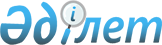 Об утверждении Критериев оценки степени рисков и форм проверочных листов в сфере частного предпринимательства в области пожарной, промышленной безопасности и Гражданской обороны
					
			Утративший силу
			
			
		
					Совместный приказ Министра по чрезвычайным ситуациям Республики Казахстан от 27 июня 2013 года № 292 и и.о. Министра регионального развития Республики Казахстан от 18 июля 2013 года № 141/НҚ. Зарегистрирован в Министерстве юстиции Республики Казахстан 19 августа 2013 года № 8626. Утратил силу совместным приказом и.о. Министра внутренних дел Республики Казахстан от 30 июля 2015 года № 645, и.о. Министра по инвестициям и развитию Республики Казахстан от 31 июля 2015 года № 834 и Министра национальной экономики Республики Казахстан от 6 августа 2015 года № 598      Сноска. Утратил силу совместным приказом и.о. Министра внутренних дел РК от 30.07.2015 № 645, и.о. Министра по инвестициям и развитию РК от 31.07.2015 № 834 и Министра национальной экономики РК от 06.08.2015 № 598.      В соответствии со статьями 13 и 15 Закона Республики Казахстан от 6 января 2011 года «О государственном контроле и надзоре в Республике Казахстан» ПРИКАЗЫВАЕМ:



      1. Утвердить прилагаемые:



      1) Критерии оценки степени рисков в сфере частного предпринимательства в области пожарной, промышленной безопасности и Гражданской обороны согласно приложению 1 к настоящему приказу;



      2) формы проверочных листов в сфере частного предпринимательства в области пожарной безопасности:



      для промышленных предприятий, согласно приложению 2 к настоящему приказу;



      для автопредприятий, согласно приложению 3 к настоящему приказу;



      для административных объектов, согласно приложению 4 к настоящему приказу;



      для автозаправочных станций (стационарных и передвижных), согласно приложению 5 к настоящему приказу;



      для архивов, согласно приложению 6 к настоящему приказу;



      для бань и саун, согласно приложению 7 к настоящему приказу;



      для железнодорожных, автомобильных, морских и речных вокзалов, аэропортов, согласно приложению 8 к настоящему приказу;



      для гостиниц, мотелей, кемпингов, согласно приложению 9 к настоящему приказу;



      для домов и зон отдыха, летних оздоровительных лагерей и туристических баз, согласно приложению 10 к настоящему приказу;



      для многоквартирных жилых домов и общежитий, согласно приложению 11 к настоящему приказу;



      для культурно-зрелищных, развлекательных и спортивных учреждений, согласно приложению 12 к настоящему приказу;



      для культовых объектов, согласно приложению 13 к настоящему приказу;



      для банков второго уровня, согласно приложению 14 к настоящему приказу;



      для объектов нефтегазодобывающей промышленности, согласно приложению 15 к настоящему приказу;



      для объектов здравоохранения, согласно приложению 16 к настоящему приказу;



      для объектов образования, согласно приложению 17 к настоящему приказу;



      для объектов социальной сферы (дома престарелых и инвалидов, детские дома, дома интернаты, психоневрологические центры для детей и инвалидов), согласно приложению 18 к настоящему приказу;



      для объектов торговли, согласно приложению 19 к настоящему приказу;



      для объектов хранения, согласно приложению 20 к настоящему приказу;



      для объектов бытового обслуживания, согласно приложению 21 к настоящему приказу;



      для объектов общественного питания, согласно приложению 22 к настоящему приказу;



      для сельскохозяйственных объектов, согласно приложению 23 к настоящему приказу;



      для энергетических объектов (энергопроизводящих и энергопередающих), согласно приложению 24 к настоящему приказу;



      3) форму проверочного листа в сфере частного предпринимательства в области промышленной безопасности согласно приложению 25 к настоящему приказу;



      4) форму проверочного листа в сфере частного предпринимательства в области Гражданской обороны согласно приложению 26 к настоящему приказу.



      2. Комитетам противопожарной службы (Аубакиров С.Г.), по государственному контролю за чрезвычайными ситуациями и промышленной безопасностью (Кунанбаев Н.С.) и Департаменту Гражданской обороны (Джумашев Ж.К.) Министерства по чрезвычайным ситуациям Республики Казахстан обеспечить:



      1) государственную регистрацию настоящего приказа в Министерстве юстиции Республики Казахстан;



      2) официальное опубликование настоящего приказа в течение десяти календарных дней после государственной регистрации в Министерстве юстиции Республики Казахстан;



      3) опубликование настоящего приказа на официальном интернет-ресурсе Министерства по чрезвычайным ситуациям Республики Казахстан.



      3. Признать утратившим силу совместный приказ Министра по чрезвычайным ситуациям Республики Казахстан от 11 февраля 2011 года № 45 и Министра экономического развития и торговли Республики Казахстан от 17 февраля 2011 года № 39 «Об утверждении Критериев оценки степени рисков и форм проверочных листов в сфере частного предпринимательства в области пожарной, промышленной безопасности и Гражданской обороны» (зарегистрированный в Реестре государственной регистрации нормативных правовых актов № 6787, опубликованный в газете «Казахстанская правда» от 16 марта 2011 г. № 94-95 (26515-26516).



      4. Контроль за исполнением настоящего приказа возложить на вице-министра по чрезвычайным ситуациям Республики Казахстан Смаилова Ж.А.



      5. Настоящий приказ подлежит официальному опубликованию и вводится в действие с 1 января 2014 года.

Приложение 1           

к совместному приказу      

Министра по чрезвычайным ситуациям

Республики Казахстан       

от 27 июня 2013 года № 292   

и исполняющего обязанности  

Министра регионального развития 

Республики Казахстан     

от 18 июля 2013 года № 141/нқ   

Критерии оценки степени рисков в сфере частного предпринимательства в области пожарной, промышленной безопасности и Гражданской обороны 

1. Общие положения

      1. Настоящие Критерии оценки степени рисков в сфере частного предпринимательства в области пожарной, промышленной безопасности и Гражданской обороны (далее - Критерии) разработаны в соответствии с законами Республики Казахстан «О пожарной безопасности», «О промышленной безопасности на опасных производственных объектах», «О Гражданской обороне» и «О государственном контроле и надзоре в Республике Казахстан».



      2. Критерии применяются при определении и отнесении организаций, опасных производственных объектов и технических устройств, органов управления Гражданской обороны к степени риска для проведения плановых проверок.



      3. Риск - вероятность причинения вреда жизни и здоровью людей, нанесения ущерба имуществу и окружающей среде в результате возникновения чрезвычайной ситуации техногенного характера, пожара, аварии, инцидента и невыполнения мероприятий Гражданской обороны органами управления. 

2. Критерии оценки степени рисков в области пожарной

безопасности

      4. К высокой степени риска относятся следующие объекты:

      1) промышленные предприятия – с производствами категорий «А», «Б» и «В1»-«В4» по взрывопожарной и пожарной опасности, с общей площадью строений более 3500 квадратных метров;

      2) гидроэлектростанции – мощностью 250 и более Мегаватт;

      3) тепловые электростанции – независимо от мощности;

      4) газотурбинные электростанции – независимо от мощности;

      5) ветровые электростанции – мощностью 50 и более Мегаватт;

      6) электрические подстанции - напряжением 500 и более Киловольт;

      7) нефтебазы и склады нефтепродуктов - общей емкостью более 2000 кубических метров;

      8) газохранилища и газгольдерные станции – общей емкостью более 1000 кубических метров;

      9) объекты хранения, ликвидации (уничтожения, утилизации, захоронения) и переработки боеприпасов;

      10) объекты хранения с категорией зданий и помещений «А», «Б», и «В1»-«В4» по взрывопожарной и пожарной опасности, общей площадью строений более 3500 квадратных метров, склады открытого типа для хранения газовых баллонов, лесных материалов, угля, грубых кормов, других горючих материалов и продукции площадью более 3500 квадратных метров;

      11) элеваторы;

      12) организации образования - независимо от площади;

      13) культурно-зрелищные, культовые религиозные объекты - одновременное пребывание 100 и более человек;

      14) спортивные и физкультурно-оздоровительные комплексы - одновременное пребывание 100 и более человек;

      15) объекты социальной сферы (дома престарелых и инвалидов, детские дома, дома-интернаты, психоневрологические центры с круглосуточным пребыванием детей и инвалидов) - независимо от площади;

      16) дома и зоны отдыха, туристические базы, детские летние оздоровительные лагеря (за исключением палаточных городков), где предусмотрено одновременное пребывание в здании 100 и более человек;

      17) организации здравоохранения, оказывающие стационарную помощь – независимо от площади;

      18) организации торговли - общей площадью строений 3500 и более квадратных метров;

      19) аэропорты - независимо от площади;

      20) автопредприятия - с количеством техники 100 и более единиц;

      21) общежития и гостиницы - вместимостью 100 и более человек;

      22) водохозяйственные организации осуществляющие деятельность по эксплуатации и техническому обслуживанию систем хозяйственно-питьевого и противопожарного водоснабжения;

      23) негосударственная противопожарная служба объекта;

      24) лесохозяйственные учреждения.



      5. К средней степени риска относятся следующие объекты:

      1) промышленные предприятия – с производствами категорий «А», «Б» и «В1»-«В4» по взрывопожарной и пожарной опасности, с общей площадью строений менее 3500 квадратных метров;

      2) гидроэлектростанции – мощностью менее 250 Мегаватт;

      3) ветровые электростанции – мощностью менее 50 Мегаватт;

      4) электрические подстанции напряжением менее 500 Киловольт;

      5) нефтебазы и склады нефтепродуктов - общей емкостью менее 2000 кубических метров;

      6) газохранилища и газгольдерные станции – общей емкостью менее 1000 кубических метров;

      7) объекты хранения с категорией зданий и помещений «А», «Б», и «В1»-«В4» по взрывопожарной и пожарной опасности, общей площадью строений менее 3500 квадратных метров, склады открытого типа для хранения газовых баллонов, лесных материалов, угля, грубых кормов, других горючих материалов и продукции площадью менее 3500 квадратных метров;

      8) культурно-зрелищные, культовые религиозные учреждения - одновременное пребывание менее 100 человек;

      9) организации здравоохранения, оказывающие амбулаторно-поликлиническую помощь - общей площадью строений 1000 и более квадратных метров;

      10) психоневрологические центры без круглосуточного пребывания детей и инвалидов – независимо от площади;

      11) дома и зоны отдыха, туристические базы, детские летние оздоровительные лагеря (за исключением палаточных городков), где предусмотрено одновременное пребывание в здании менее 100 человек;

      12) спортивные и физкультурно-оздоровительные комплексы – одновременное пребывание менее 100 человек;

      13) организации бытового обслуживания - общей площадью строений 500 и более квадратных метров;

      14) организации общественного питания - общей площадью строений 500 и более квадратных метров (без учета площади временных летних площадок);

      15) общежития и гостиницы - вместимостью менее 100 человек;

      16) многоквартирные жилые дома высотой более 28 метров;

      17) предприятия связи – независимо от площади;

      18) организации, осуществляющие фармацевтическую деятельность - общей площадью строений 500 и более квадратных метров;

      19) организации торговли - общей площадью строений более 1000 и менее 3500 квадратных метров;

      20) организации, расположенные в административных зданиях – общей площадью 1000 и более квадратных метров, а также независимо от площади высотой более 28 метров;

      21) объекты обслуживания автотранспорта (станции и посты технического обслуживания автомобилей) – общей площадью строений 500 и более квадратных метров;

      22) автозаправочные станции – независимо от площади и общей емкости;

      23) ретрансляционные и телерадиобашни – с мощностью телевизионных станций более 25 кВт, радиостанций более 150 кВт;

      24) банки второго уровня - независимо от площади;

      25) архивы – независимо от площади; 

      26) морские и речные порты - независимо от площади;

      27) железнодорожные и автомобильные вокзалы - независимо от площади;

      28) автопредприятия - количество техники от 50 до 100 единиц.



      6. К незначительной степени риска относятся следующие объекты:

      1) промышленные предприятия - с производствами категорий «Г» и «Д» по взрывопожарной и пожарной опасности;

      2) сельскохозяйственные объекты, животноводческие объекты и птицефабрики – независимо от площади;

      3) организации здравоохранения, оказывающие амбулаторно-поликлиническую помощь - общей площадью строений менее 1000 квадратных метров;

      4) организации торговли - общей площадью строений менее 1000 квадратных метров;

      5) организации, расположенные в административных зданиях - общей площадью менее 1000 квадратных метров;

      6) организации бытового обслуживания населения - общей площадью строений менее 500 квадратных метров;

      7) организации общественного питания - общей площадью строений менее 500 квадратных метров (без учета площади временных летних площадок);

      8) организации, осуществляющие фармацевтическую деятельность - общей площадью строений менее 500 квадратных метров;

      9) многоквартирные жилые дома высотой менее 28 метров;

      10) объекты обслуживания автотранспорта (станции и посты технического обслуживания автомобилей) – общей площадью строений менее 500 квадратных метров;

      11) ретрансляционные и телерадиобашни – с мощностью телевизионных станций менее 25 кВт, радиостанций менее 150 кВт;

      12) детские и подростковые клубы по месту жительства;

      13) открытые автостоянки, отдельно стоящие наземные и подземные гаражи – независимо от площади и количества хранения автотехники;

      14) автомойки;

      15) дачные и садоводческие общества – независимо от площади и количества участков;

      16) аэродромы – независимо от площади;

      17) автопредприятия - количество техники менее 50 единиц;

      18) расчетно-кассовые отделения банков второго уровня.



      7. При получении субъектом контроля положительного заключения экспертной организации по проведению независимой оценки рисков в области пожарной безопасности, данный объект освобождается от плановой проверки на период действия заключения.



      8. В случае отсутствия нарушений требований пожарной безопасности по итогам проведенной плановой проверки, субъект контроля освобождается от следующей плановой проверки, планируемой в соответствии с установленной Законом Республики Казахстан «О государственном контроле и надзоре в Республике Казахстан» периодичностью.  

3. Критерии оценки степени рисков в сфере частного предпринимательства в области промышленной безопасности

      9. К высокой степени риска относятся объекты, подлежащие обязательному декларированию в соответствии с Законом Республики Казахстан «О промышленной безопасности на опасных производственных объектах», на которых:

      1) производится, используется, перерабатывается, образуется, хранится, транспортируется, уничтожается хотя бы одно из следующих опасных веществ: воспламеняющееся, взрывчатое, горючее, окисляющее, токсичное, высокотоксичное, представляющее опасность для окружающей среды; отходы производства, содержащие вещества, опасные для здоровья человека и окружающей среды; источники радиоактивного и ионизирующего излучения;

      2) производятся расплавы черных, цветных, благородных металлов и сплавы на их основе;

      3) ведутся горные, геологоразведочные, буровые, взрывные работы, работы по добыче полезных ископаемых и переработке минерального сырья, работы в подземных условиях.

      Также к высокой степени риска относятся опасные производственные объекты, эксплуатирующие следующие технические устройства (за исключением шахтных опасных технических устройств), отработавшие установленный заводом-изготовителем нормативный срок службы:

      1) работающие под давлением более 0,07 мегаПаскаля или при температуре нагрева воды более 115 градусов Цельсия;

      2) грузоподъемные механизмы, эскалаторы, канатные дороги, фуникулеры, лифты.



      10. К средней степени риска относятся объекты, не подлежащие обязательному декларированию, на которых возможно возникновение аварии, инцидента с остановкой технологического процесса и причинением вреда жизни и здоровью производственного персонала, на которых:

      1) производится, используется, перерабатывается, образуется, хранится, транспортируется, уничтожается хотя бы одно из следующих опасных веществ: воспламеняющееся, взрывчатое, горючее, окисляющее, токсичное, высокотоксичное, представляющее опасность для окружающей среды; отходы производства, содержащие вещества, опасные для здоровья человека и окружающей среды; источники радиоактивного и ионизирующего излучения;

      2) производятся расплавы черных, цветных, благородных металлов и сплавы на их основе;

      3) ведутся горные, геологоразведочные, буровые, взрывные работы, работы по добыче полезных ископаемых и переработке минерального сырья, работы в подземных условиях.

      Также к средней степени риска относятся опасные производственные объекты, эксплуатирующие следующие технические устройства (за исключением шахтных опасных технических устройств), отработавшие от 50 % до 100 % от установленного заводом-изготовителем нормативного срока службы:

      1) работающие под давлением более 0,07 мегаПаскаля или при температуре нагрева воды более 115 градусов Цельсия;

      2) грузоподъемные механизмы, эскалаторы, канатные дороги, фуникулеры, лифты.



      11. К незначительной степени риска относятся опасные производственные объекты, эксплуатирующие следующие технические устройства (за исключением шахтных опасных технических устройств), отработавшие не более 50 % от установленного заводом-изготовителем нормативного срока службы:

      1) работающие под давлением более 0,07 мегаПаскаля или при температуре нагрева воды более 115 градусов Цельсия;

      2) грузоподъемные механизмы, эскалаторы, канатные дороги, фуникулеры, лифты;

      3) организации, аттестованные в области промышленной безопасности и осуществляющие работы на опасных производственных объектах.



      12. При ликвидации или снижении поражающего воздействия опасного производственного фактора, послужившего основанием для отнесения объекта или технического устройства к более высокой группе риска, объект или техническое устройство переходит в группу с более низкой степенью риска.

      Проверки в одной группе начинаются с объектов или технического устройства имеющих тенденцию к росту показателей чрезвычайных ситуаций техногенного характера, аварий и инцидентов. 

4. Критерии оценки степени рисков в сфере частного предпринимательства в области Гражданской обороны

      13. Отнесение органов управления Гражданской обороны по степеням риска осуществляется путем первичного и последующего распределения. При первичном распределении органы управления Гражданской обороны разделены следующим образом.

      1) К высокой степени риска относятся:

      организации с действующими, строящимися, реконструируемыми и проектируемыми опасными производственными объектами промышленности, транспортно-коммуникационного комплекса, энергетики, связи и имеющие важное государственное и экономическое значение;

      организации, занимающиеся производством, переработкой, перевозкой, приобретением, хранением, реализацией, использованием и уничтожением ядов, перечень которых утвержден постановлением Правительства Республики Казахстан;

      организации, на территории которых расположены объекты жизнеобеспечения.

      2) К средней степени риска относятся:

      субъекты предпринимательства, на базе которых созданы штатные профессиональные аварийно-спасательные службы и территориальные формирования Гражданской обороны.

      3) К незначительной степени риска:

      объекты образования (школы в городах, отнесенных к группам по Гражданской обороне, высшие и средне-специальные учебные заведения);

      объекты здравоохранения со стационаром более 50 человек.



      14. При последующем распределении органов управления Гражданской обороны, каждому органу управления Гражданской обороны присваиваются соответствующие баллы, согласно приложению к настоящим Критериям.



      15. Результаты суммарного итога используются для дифференциации органов управления Гражданской обороны по степеням риска.



      16. Дифференциация органов управления Гражданской обороны по степеням риска осуществляется следующим образом:

      к высокой степени риска относятся органы управления Гражданской обороны, набравшие свыше 60 и более баллов;

      к средней степени риска - более 30 до 60 баллов включительно;

      к незначительной степени риска - от 0 до 30 баллов включительно.



      17. Основанием для приоритетного планирования проверок органов управления Гражданской обороны внутри одной степени риска являются:

      1) наибольший непроверенный период (при определении непроверенного периода не учитываются внеплановые тематические проверки);

      2) наибольшая сумма баллов.

Приложение              

к Критериям оценки степени рисков  

в сфере частного предпринимательства

в области пожарной, промышленной  

безопасности и Гражданской обороны 

                      Критерии оценки степени риска

Приложение 2            

к совместному приказу      

Министра по чрезвычайным ситуациям

Республики Казахстан       

от 27 июня 2013 года № 292   

и исполняющего обязанности  

Министра регионального развития 

Республики Казахстан     

от 18 июля 2013 года № 141/нқ  

Форма            

      Проверочный лист в сфере частного предпринимательства в

     области пожарной безопасности для промышленных предприятийГосударственный орган, назначивший проверку__________________________

Акт о назначении_____________________________________________________

                                                (№, дата)

Срок проведения проверки_____________________________________________

Проверяемый период___________________________________________________

Наименование организации_____________________________________________

Наименование объекта_________________________________________________

Адрес месторасположения______________________________________________

ИИН / БИН____________________________________________________________Должностное лицо уполномоченного органа:___________________ _____________________ __________________

        (должность)        (подпись)            (Ф.И.О.)Субъект контроля:___________________ _____________________ __________________

        (должность)        (подпись)            (Ф.И.О.)

Приложение 3             

к совместному приказу      

Министра по чрезвычайным ситуациям

Республики Казахстан       

от 27 июня 2013 года № 292   

и исполняющего обязанности  

Министра регионального развития 

Республики Казахстан     

от 18 июля 2013 года № 141/нқ  

Форма            

       Проверочный лист в сфере частного предпринимательства в

          области пожарной безопасности для автопредприятийГосударственный орган, назначивший проверку__________________________

Акт о назначении_____________________________________________________

                                                (№, дата)

Срок проведения проверки_____________________________________________

Проверяемый период___________________________________________________

Наименование организации_____________________________________________

Наименование объекта_________________________________________________

Адрес месторасположения______________________________________________

ИИН / БИН____________________________________________________________Должностное лицо уполномоченного органа:___________________ _____________________ __________________

        (должность)            (подпись)            (Ф.И.О.)Субъект контроля:___________________ _____________________ __________________

        (должность)            (подпись)            (Ф.И.О.)

Приложение 4             

к совместному приказу       

Министра по чрезвычайным ситуациям

Республики Казахстан        

от 27 июня 2013 года № 292  

и исполняющего обязанности    

Министра регионального развития 

Республики Казахстан        

от 18 июля 2013 года № 141/нқ   

Форма            

      Проверочный лист в сфере частного предпринимательства в

    области пожарной безопасности для административных объектовГосударственный орган, назначивший проверку__________________________

Акт о назначении_____________________________________________________

                                                (№, дата)

Срок проведения проверки_____________________________________________

Проверяемый период___________________________________________________

Наименование организации_____________________________________________

Наименование объекта_________________________________________________

Адрес месторасположения______________________________________________

ИИН / БИН____________________________________________________________Должностное лицо уполномоченного органа:___________________ _____________________ __________________

        (должность)            (подпись)            (Ф.И.О.)Субъект контроля:___________________ _____________________ __________________

        (должность)            (подпись)            (Ф.И.О.)

Приложение 5            

к совместному приказу       

Министра по чрезвычайным ситуациям

Республики Казахстан       

от 27 июня 2013 года № 292    

и исполняющего обязанности   

Министра регионального развития 

Республики Казахстан       

от 18 июля 2013 года № 141/нқ  

Форма            

      Проверочный лист в сфере частного предпринимательства в

     области пожарной безопасности для автозаправочных станций

                           (стационарных и передвижных)Государственный орган, назначивший проверку__________________________

Акт о назначении_____________________________________________________

                                                (№, дата)

Срок проведения проверки_____________________________________________

Проверяемый период___________________________________________________

Наименование организации_____________________________________________

Наименование объекта_________________________________________________

Адрес месторасположения______________________________________________

ИИН / БИН____________________________________________________________Должностное лицо уполномоченного органа:___________________ _____________________ __________________

        (должность)            (подпись)            (Ф.И.О.)Субъект контроля:___________________ _____________________ __________________

        (должность)            (подпись)            (Ф.И.О.)

Приложение 6            

к совместному приказу      

Министра по чрезвычайным ситуациям

Республики Казахстан       

от 27 июня 2013 года № 292   

и исполняющего обязанности  

Министра регионального развития 

Республики Казахстан     

от 18 июля 2013 года № 141/нқ  

Форма            

      Проверочный лист в сфере частного предпринимательства в

                области пожарной безопасности для архивовГосударственный орган, назначивший проверку__________________________

Акт о назначении_____________________________________________________

                                                (№, дата)

Срок проведения проверки_____________________________________________

Проверяемый период___________________________________________________

Наименование организации_____________________________________________

Наименование объекта_________________________________________________

Адрес месторасположения______________________________________________

ИИН / БИН____________________________________________________________Должностное лицо уполномоченного органа:___________________ _____________________ __________________

        (должность)            (подпись)            (Ф.И.О.)Субъект контроля:___________________ _____________________ __________________

        (должность)            (подпись)            (Ф.И.О.)

Приложение 7            

к совместному приказу      

Министра по чрезвычайным ситуациям

Республики Казахстан       

от 27 июня 2013 года № 292   

и исполняющего обязанности  

Министра регионального развития 

Республики Казахстан     

от 18 июля 2013 года № 141/нқ  

Форма            

      Проверочный лист в сфере частного предпринимательства в

     области пожарной безопасности для бань и саунГосударственный орган, назначивший проверку__________________________

Акт о назначении_____________________________________________________

                                                (№, дата)

Срок проведения проверки_____________________________________________

Проверяемый период___________________________________________________

Наименование организации_____________________________________________

Наименование объекта_________________________________________________

Адрес месторасположения______________________________________________

ИИН / БИН____________________________________________________________Должностное лицо уполномоченного органа:___________________ _____________________ __________________

        (должность)            (подпись)            (Ф.И.О.)Субъект контроля:___________________ _____________________ __________________

        (должность)            (подпись)            (Ф.И.О.)

Приложение 8          

к совместному приказу      

Министра по чрезвычайным ситуациям

Республики Казахстан       

от 27 июня 2013 года № 292   

и исполняющего обязанности  

Министра регионального развития 

Республики Казахстан     

от 18 июля 2013 года № 141/нқ  

Форма            

      Проверочный лист в сфере частного предпринимательства в

         области пожарной безопасности для железнодорожных,

        автомобильных, морских и речных вокзалов, аэропортовГосударственный орган, назначивший проверку__________________________

Акт о назначении_____________________________________________________

                                                (№, дата)

Срок проведения проверки_____________________________________________

Проверяемый период___________________________________________________

Наименование организации_____________________________________________

Наименование объекта_________________________________________________

Адрес месторасположения______________________________________________

ИИН / БИН____________________________________________________________Должностное лицо уполномоченного органа:___________________ _____________________ __________________

        (должность)            (подпись)            (Ф.И.О.)Субъект контроля:___________________ _____________________ __________________

        (должность)            (подпись)            (Ф.И.О.)

Приложение 9         

к совместному приказу      

Министра по чрезвычайным ситуациям

Республики Казахстан       

от 27 июня 2013 года № 292   

и исполняющего обязанности  

Министра регионального развития 

Республики Казахстан     

от 18 июля 2013 года № 141/нқ  

Форма            

      Проверочный лист в сфере частного предпринимательства в

        области пожарной безопасности для гостиниц, мотелей,

                                   кемпинговГосударственный орган, назначивший проверку__________________________

Акт о назначении_____________________________________________________

                                                (№, дата)

Срок проведения проверки_____________________________________________

Проверяемый период___________________________________________________

Наименование организации_____________________________________________

Наименование объекта_________________________________________________

Адрес месторасположения______________________________________________

ИИН / БИН____________________________________________________________Должностное лицо уполномоченного органа:___________________ _____________________ __________________

        (должность)            (подпись)            (Ф.И.О.)Субъект контроля:___________________ _____________________ __________________

        (должность)            (подпись)            (Ф.И.О.)

Приложение 10          

к совместному приказу      

Министра по чрезвычайным ситуациям

Республики Казахстан       

от 27 июня 2013 года № 292   

и исполняющего обязанности  

Министра регионального развития 

Республики Казахстан     

от 18 июля 2013 года № 141/нқ  

Форма            

      Проверочный лист в сфере частного предпринимательства в

        области пожарной безопасности для домов и зон отдыха,

         летних оздоровительных лагерей и туристических базГосударственный орган, назначивший проверку__________________________

Акт о назначении_____________________________________________________

                                                (№, дата)

Срок проведения проверки_____________________________________________

Проверяемый период___________________________________________________

Наименование организации_____________________________________________

Наименование объекта_________________________________________________

Адрес месторасположения______________________________________________

ИИН / БИН____________________________________________________________Должностное лицо уполномоченного органа:___________________ _____________________ __________________

        (должность)            (подпись)            (Ф.И.О.)Субъект контроля:___________________ _____________________ __________________

        (должность)            (подпись)            (Ф.И.О.)

Приложение 11          

к совместному приказу      

Министра по чрезвычайным ситуациям

Республики Казахстан       

от 27 июня 2013 года № 292   

и исполняющего обязанности  

Министра регионального развития 

Республики Казахстан     

от 18 июля 2013 года № 141/нқ  

Форма            

      Проверочный лист в сфере частного предпринимательства в

         области пожарной безопасности для многоквартирных

                       жилых домов и общежитийГосударственный орган, назначивший проверку__________________________

Акт о назначении_____________________________________________________

                                                (№, дата)

Срок проведения проверки_____________________________________________

Проверяемый период___________________________________________________

Наименование организации_____________________________________________

Наименование объекта_________________________________________________

Адрес месторасположения______________________________________________

ИИН / БИН____________________________________________________________Должностное лицо уполномоченного органа:___________________ _____________________ __________________

        (должность)            (подпись)            (Ф.И.О.)Субъект контроля:___________________ _____________________ __________________

        (должность)            (подпись)            (Ф.И.О.)

Приложение 12           

к совместному приказу      

Министра по чрезвычайным ситуациям

Республики Казахстан       

от 27 июня 2013 года № 292   

и исполняющего обязанности  

Министра регионального развития 

Республики Казахстан     

от 18 июля 2013 года № 141/нқ  

Форма            

      Проверочный лист в сфере частного предпринимательства в

       области пожарной безопасности для культурно-зрелищных,

                 развлекательных и спортивных учрежденийГосударственный орган, назначивший проверку__________________________

Акт о назначении_____________________________________________________

                                                (№, дата)

Срок проведения проверки_____________________________________________

Проверяемый период___________________________________________________

Наименование организации_____________________________________________

Наименование объекта_________________________________________________

Адрес месторасположения______________________________________________

ИИН / БИН____________________________________________________________Должностное лицо уполномоченного органа:___________________ _____________________ __________________

        (должность)            (подпись)            (Ф.И.О.)Субъект контроля:___________________ _____________________ __________________

        (должность)            (подпись)            (Ф.И.О.)

Приложение 13          

к совместному приказу      

Министра по чрезвычайным ситуациям

Республики Казахстан       

от 27 июня 2013 года № 292   

и исполняющего обязанности  

Министра регионального развития 

Республики Казахстан     

от 18 июля 2013 года № 141/нқ  

Форма            

      Проверочный лист в сфере частного предпринимательства в

       области пожарной безопасности для культовых объектовГосударственный орган, назначивший проверку__________________________

Акт о назначении_____________________________________________________

                                                (№, дата)

Срок проведения проверки_____________________________________________

Проверяемый период___________________________________________________

Наименование организации_____________________________________________

Наименование объекта_________________________________________________

Адрес месторасположения______________________________________________

ИИН / БИН____________________________________________________________Должностное лицо уполномоченного органа:___________________ _____________________ __________________

        (должность)            (подпись)            (Ф.И.О.)Субъект контроля:___________________ _____________________ __________________

        (должность)            (подпись)            (Ф.И.О.)

Приложение 14          

к совместному приказу      

к совместному приказу     

Министра по чрезвычайным ситуациям

Республики Казахстан       

от 27 июня 2013 года № 292   

и исполняющего обязанности  

Министра регионального развития 

Республики Казахстан     

от 18 июля 2013 года № 141/нқ  

Форма            

      Проверочный лист в сфере частного предпринимательства в

       области пожарной безопасности для банков второго уровняГосударственный орган, назначивший проверку__________________________

Акт о назначении_____________________________________________________

                                                (№, дата)

Срок проведения проверки_____________________________________________

Проверяемый период___________________________________________________

Наименование организации_____________________________________________

Наименование объекта_________________________________________________

Адрес месторасположения______________________________________________

ИИН / БИН____________________________________________________________Должностное лицо уполномоченного органа:___________________ _____________________ __________________

        (должность)            (подпись)            (Ф.И.О.)Субъект контроля:___________________ _____________________ __________________

        (должность)            (подпись)            (Ф.И.О.)

Приложение 15          

к совместному приказу      

Министра по чрезвычайным ситуациям

Республики Казахстан       

от 27 июня 2013 года № 292   

и исполняющего обязанности  

Министра регионального развития 

Республики Казахстан     

от 18 июля 2013 года № 141/нқ  

Форма            

      Проверочный лист в сфере частного предпринимательства в

             области пожарной безопасности для объектов

                 нефтегазодобывающей промышленностиГосударственный орган, назначивший проверку__________________________

Акт о назначении_____________________________________________________

                                                (№, дата)

Срок проведения проверки_____________________________________________

Проверяемый период___________________________________________________

Наименование организации_____________________________________________

Наименование объекта_________________________________________________

Адрес месторасположения______________________________________________

ИИН / БИН____________________________________________________________Должностное лицо уполномоченного органа:___________________ _____________________ __________________

        (должность)            (подпись)            (Ф.И.О.)Субъект контроля:___________________ _____________________ __________________

        (должность)            (подпись)            (Ф.И.О.)

Приложение 16           

к совместному приказу       

Министра по чрезвычайным ситуациям

Республики Казахстан       

от 27 июня 2013 года № 292   

и исполняющего обязанности  

Министра регионального развития 

Республики Казахстан     

от 18 июля 2013 года № 141/нқ  

Форма            

      Проверочный лист в сфере частного предпринимательства в

     области пожарной безопасности для объектов здравоохраненияГосударственный орган, назначивший проверку__________________________

Акт о назначении_____________________________________________________

                                                (№, дата)

Срок проведения проверки_____________________________________________

Проверяемый период___________________________________________________

Наименование организации_____________________________________________

Наименование объекта_________________________________________________

Адрес месторасположения______________________________________________

ИИН / БИН____________________________________________________________Должностное лицо уполномоченного органа:___________________ _____________________ __________________

        (должность)            (подпись)            (Ф.И.О.)Субъект контроля:___________________ _____________________ __________________

        (должность)            (подпись)            (Ф.И.О.)

Приложение 17          

к совместному приказу      

Министра по чрезвычайным ситуациям

Республики Казахстан       

от 27 июня 2013 года № 292   

и исполняющего обязанности  

Министра регионального развития 

Республики Казахстан     

от 18 июля 2013 года № 141/нқ  

Форма            

      Проверочный лист в сфере частного предпринимательства в

       области пожарной безопасности для объектов образованияГосударственный орган, назначивший проверку__________________________

Акт о назначении_____________________________________________________

                                                (№, дата)

Срок проведения проверки_____________________________________________

Проверяемый период___________________________________________________

Наименование организации_____________________________________________

Наименование объекта_________________________________________________

Адрес месторасположения______________________________________________

ИИН / БИН____________________________________________________________Должностное лицо уполномоченного органа:___________________ _____________________ __________________

        (должность)            (подпись)            (Ф.И.О.)Субъект контроля:___________________ _____________________ __________________

        (должность)            (подпись)            (Ф.И.О.)

Приложение 18           

к совместному приказу      

Министра по чрезвычайным ситуациям

Республики Казахстан       

от 27 июня 2013 года № 292   

и исполняющего обязанности  

Министра регионального развития 

Республики Казахстан     

от 18 июля 2013 года № 141/нқ  

Форма            

      Проверочный лист в сфере частного предпринимательства в

       области пожарной безопасности для объектов социальной

         сферы (дома престарелых и инвалидов, детские дома,

           дома интернаты, психоневрологические центры для

                         детей и инвалидов)Государственный орган, назначивший проверку__________________________

Акт о назначении_____________________________________________________

                                                (№, дата)

Срок проведения проверки_____________________________________________

Проверяемый период___________________________________________________

Наименование организации_____________________________________________

Наименование объекта_________________________________________________

Адрес месторасположения______________________________________________

ИИН / БИН____________________________________________________________Должностное лицо уполномоченного органа:___________________ _____________________ __________________

        (должность)            (подпись)            (Ф.И.О.)Субъект контроля:___________________ _____________________ __________________

        (должность)            (подпись)            (Ф.И.О.)

Приложение 19          

к совместному приказу      

Министра по чрезвычайным ситуациям

Республики Казахстан       

от 27 июня 2013 года № 292   

и исполняющего обязанности  

Министра регионального развития 

Республики Казахстан     

от 18 июля 2013 года № 141/нқ  

Форма            

      Проверочный лист в сфере частного предпринимательства в

        области пожарной безопасности для объектов торговлиГосударственный орган, назначивший проверку__________________________

Акт о назначении_____________________________________________________

                                                (№, дата)

Срок проведения проверки_____________________________________________

Проверяемый период___________________________________________________

Наименование организации_____________________________________________

Наименование объекта_________________________________________________

Адрес месторасположения______________________________________________

ИИН / БИН____________________________________________________________Должностное лицо уполномоченного органа:___________________ _____________________ __________________

        (должность)            (подпись)            (Ф.И.О.)Субъект контроля:___________________ _____________________ __________________

        (должность)            (подпись)            (Ф.И.О.)

Приложение 20         

к совместному приказу      

Министра по чрезвычайным ситуациям

Республики Казахстан       

от 27 июня 2013 года № 292   

и исполняющего обязанности  

Министра регионального развития 

Республики Казахстан     

от 18 июля 2013 года № 141/нқ  

Форма            

      Проверочный лист в сфере частного предпринимательства в

        области пожарной безопасности для объектов храненияГосударственный орган, назначивший проверку__________________________

Акт о назначении_____________________________________________________

                                                (№, дата)

Срок проведения проверки_____________________________________________

Проверяемый период___________________________________________________

Наименование организации_____________________________________________

Наименование объекта_________________________________________________

Адрес месторасположения______________________________________________

ИИН / БИН____________________________________________________________Должностное лицо уполномоченного органа:___________________ _____________________ __________________

        (должность)            (подпись)            (Ф.И.О.)Субъект контроля:___________________ _____________________ __________________

        (должность)            (подпись)            (Ф.И.О.)

Приложение 21           

к совместному приказу      

Министра по чрезвычайным ситуациям

Республики Казахстан       

от 27 июня 2013 года № 292   

и исполняющего обязанности  

Министра регионального развития 

Республики Казахстан     

от 18 июля 2013 года № 141/нқ  

Форма            

      Проверочный лист в сфере частного предпринимательства в

        области пожарной безопасности для объектов бытового

                              обслуживанияГосударственный орган, назначивший проверку__________________________

Акт о назначении_____________________________________________________

                                                (№, дата)

Срок проведения проверки_____________________________________________

Проверяемый период___________________________________________________

Наименование организации_____________________________________________

Наименование объекта_________________________________________________

Адрес месторасположения______________________________________________

ИИН / БИН____________________________________________________________Должностное лицо уполномоченного органа:___________________ _____________________ __________________

        (должность)            (подпись)            (Ф.И.О.)Субъект контроля:___________________ _____________________ __________________

        (должность)            (подпись)            (Ф.И.О.)

Приложение 22           

к совместному приказу      

Министра по чрезвычайным ситуациям

Республики Казахстан       

от 27 июня 2013 года № 292   

и исполняющего обязанности  

Министра регионального развития 

Республики Казахстан     

от 18 июля 2013 года № 141/нқ 

Форма            

      Проверочный лист в сфере частного предпринимательства в

            области пожарной безопасности для объектов

                        общественного питанияГосударственный орган, назначивший проверку__________________________

Акт о назначении_____________________________________________________

                                                (№, дата)

Срок проведения проверки_____________________________________________

Проверяемый период___________________________________________________

Наименование организации_____________________________________________

Наименование объекта_________________________________________________

Адрес месторасположения______________________________________________

ИИН / БИН____________________________________________________________Должностное лицо уполномоченного органа:___________________ _____________________ __________________

        (должность)            (подпись)            (Ф.И.О.)Субъект контроля:___________________ _____________________ __________________

        (должность)            (подпись)            (Ф.И.О.)

Приложение 23          

к совместному приказу      

Министра по чрезвычайным ситуациям

Республики Казахстан       

от 27 июня 2013 года № 292   

и исполняющего обязанности  

Министра регионального развития 

Республики Казахстан     

от 18 июля 2013 года № 141/нқ  

Форма            

      Проверочный лист в сфере частного предпринимательства в

            области пожарной безопасности для объектов

                  сельскохозяйственных объектовГосударственный орган, назначивший проверку__________________________

Акт о назначении_____________________________________________________

                                                (№, дата)

Срок проведения проверки_____________________________________________

Проверяемый период___________________________________________________

Наименование организации_____________________________________________

Наименование объекта_________________________________________________

Адрес месторасположения______________________________________________

ИИН / БИН____________________________________________________________Должностное лицо уполномоченного органа:___________________ _____________________ __________________

        (должность)            (подпись)            (Ф.И.О.)Субъект контроля:___________________ _____________________ __________________

        (должность)            (подпись)            (Ф.И.О.)

Приложение 24          

к совместному приказу      

Министра по чрезвычайным ситуациям

Республики Казахстан       

от 27 июня 2013 года № 292   

и исполняющего обязанности  

Министра регионального развития 

Республики Казахстан     

от 18 июля 2013 года № 141/нқ  

Форма            

      Проверочный лист в сфере частного предпринимательства в

        области пожарной безопасности для энергетических

         объектов (энергопроизводящих и энергопередающих)Государственный орган, назначивший проверку__________________________

Акт о назначении_____________________________________________________

                                                (№, дата)

Срок проведения проверки_____________________________________________

Проверяемый период___________________________________________________

Наименование организации_____________________________________________

Наименование объекта_________________________________________________

Адрес месторасположения______________________________________________

ИИН / БИН____________________________________________________________Должностное лицо уполномоченного органа:___________________ _____________________ __________________

        (должность)            (подпись)            (Ф.И.О.)Субъект контроля:___________________ _____________________ __________________

        (должность)            (подпись)            (Ф.И.О.)

Приложение 25          

к совместному приказу      

Министра по чрезвычайным ситуациям

Республики Казахстан       

от 27 июня 2013 года № 292   

и исполняющего обязанности  

Министра регионального развития 

Республики Казахстан     

от 18 июля 2013 года № 141/нқ  

Форма            

      Проверочный лист в сфере частного предпринимательства в

                  области промышленной безопасностиГосударственный орган, назначивший проверку__________________________

Акт о назначении_____________________________________________________

                                                (№, дата)

Срок проведения проверки_____________________________________________

Проверяемый период___________________________________________________

Наименование организации_____________________________________________

Наименование объекта_________________________________________________

Адрес месторасположения______________________________________________

ИИН /БИН____________________________________________________________ Должностное лицо уполномоченного органа:___________________ _____________________ __________________

        (должность)            (подпись)            (Ф.И.О.)Субъект контроля:___________________ _____________________ __________________

        (должность)            (подпись)            (Ф.И.О.)

Приложение 26           

к совместному приказу      

Министра по чрезвычайным ситуациям

Республики Казахстан       

от 27 июня 2013 года № 292   

и исполняющего обязанности  

Министра регионального развития 

Республики Казахстан     

от 18 июля 2013 года № 141/нқ  

Форма            

      Проверочный лист в сфере частного предпринимательства в

                  области Гражданской обороныГосударственный орган, назначивший проверку__________________________

Акт о назначении_____________________________________________________

                                                (№, дата)

Срок проведения проверки_____________________________________________

Проверяемый период___________________________________________________

Наименование организации_____________________________________________

Наименование объекта_________________________________________________

Адрес месторасположения______________________________________________

ИНН /БИН____________________________________________________________ Должностное лицо уполномоченного органа:___________________ _____________________ __________________

        (должность)            (подпись)            (Ф.И.О.)Субъект контроля:___________________ _____________________ __________________

        (должность)            (подпись)            (Ф.И.О.)
					© 2012. РГП на ПХВ «Институт законодательства и правовой информации Республики Казахстан» Министерства юстиции Республики Казахстан
				Министр по чрезвычайным

ситуациям Республики Казахстан_________________ В. БожкоИсполняющий обязанности Министра регионального развития Республики Казахстан__________________ К. Ускенбаев№ п/пНаименование критериевУсловия присвоения балловБаллы1.Соблюдение требований по обеспечению организационной деятельности в области Гражданской обороны да01.Соблюдение требований по обеспечению организационной деятельности в области Гражданской обороны нет202.Ведение работ по предупреждению чрезвычайных ситуаций в мирное и военное времяда02.Ведение работ по предупреждению чрезвычайных ситуаций в мирное и военное времянет103.Готовность систем управления, связи и оповещения в мирное и военное времяда03.Готовность систем управления, связи и оповещения в мирное и военное времянет204.Готовность сил и средств Гражданской обороны к действиям в мирное и военное времяда04.Готовность сил и средств Гражданской обороны к действиям в мирное и военное времянет105. Наличие резервов финансовых и материальных ресурсов для предупреждения и ликвидации чрезвычайных ситуаций, Гражданской обороныда05. Наличие резервов финансовых и материальных ресурсов для предупреждения и ликвидации чрезвычайных ситуаций, Гражданской оборонынет106.Обучение населения (персонала) в области Гражданской обороныда06.Обучение населения (персонала) в области Гражданской оборонынет107.Проведение мероприятий по защите населения (персонала) от воздействия современных средств поражения и при возникновении чрезвычайных ситуацийда07.Проведение мероприятий по защите населения (персонала) от воздействия современных средств поражения и при возникновении чрезвычайных ситуацийнет20№

п/пПеречень требованийОтметка о выполненииОтметка о выполненииНе требуется№

п/пПеречень требованийвыполненоне выполненоНе требуется123451. Организационные мероприятия1. Организационные мероприятия1. Организационные мероприятия1. Организационные мероприятия1. Организационные мероприятия1Наличие приказа или инструкции, устанавливающий соответствующий их пожарной опасности противопожарный режим, в том числе:

1) определение порядка пользования открытым огнем и меры безопасности; 

2) определение и оборудование места для курения; 

3) определение порядка проезда пожарных автомашин на объект; 

4) определение места и допустимого количества единовременно находящихся в помещении сырья, полуфабрикатов и готовой продукции; 

5) установление порядка уборки горючих отходов и пыли, хранения промасленной спецодежды;

6) определение порядка обесточивания электрооборудования в случае пожара и по окончании рабочего дня; 

7) регламентирование порядка проведения временных огневых и других пожароопасных работ;

8) регламентирование порядка осмотра и закрытия помещений после окончания работы;

9) регламентирование действий работников при обнаружении пожара; 

10) определение перечня профессий (должностей), порядка и сроков прохождения противопожарного инструктажа и занятий по пожарно-техническому минимуму, а также назначение ответственных за их проведение 2Наличие инструкции о мерах пожарной безопасности на каждый объект, для каждого взрывопожароопасного и пожароопасного участка (мастерской, цеха)3Наличие планов (схем) эвакуации людей в случае пожара4Наличие ответственных лиц за обеспечение пожарной безопасности (приказы, обязанности, журнал инструктажей по пожарной безопасности) на отдельных участках работ5Допуск к работе работников только после прохождения противопожарного инструктажа и прохождения последующего обучения по программе пожарно-технического минимума6Создание в организациях, на территории которых размещены здания (сооружения), а также наружные технологические установки категорий А, Б и В по взрывопожарной и пожарной опасности, приказом руководителя организации:

- пожарно-технических комиссий;

- добровольных противопожарных формирований7Недопущение совместного применения (если это не предусмотрено технологическим регламентом), хранение и транспортировка веществ и материалов, которые при взаимодействии друг с другом вызывают воспламенение, взрыв или образуют горючие и токсичные газы (смеси)8Проведение планово-предупредительного ремонта и профилактического осмотра оборудования в установленные сроки и при выполнении мер пожарной безопасности, предусмотренных проектом и технологическим регламентом или объектовыми (цеховыми) инструкциями2. Содержание территории2. Содержание территории2. Содержание территории2. Содержание территории9Наличие подъезда для пожарных автомобилей к зданиям, сооружениям и строениям производственных объектов по всей их длине: 

1) с одной стороны - при ширине здания, сооружения или строения не более 18 м;

2) с двух сторон - при ширине здания, сооружения или строения более 18 м, а также при устройстве замкнутых и полузамкнутых дворов. 

К зданиям производственных объектов имеющих площадью застройки более 10 тыс. м 2 или шириной более 100 м подъезд пожарной техники должен быть обеспечен со всех сторон10Недопущение загромождения противопожарных расстояний между зданиями и сооружениями, штабелями леса, пиломатериалов, других материалов и оборудования, использования под складирование материалов, оборудования и тары, для стоянки транспорта и строительства (установки) зданий и сооружений11Содержание территории (своевременная очистка от горючих отходов, мусора, тары, опавших листьев, сгораемого мусора и других горючих материалов)12Соблюдение требований к техническому состоянию, эксплуатации источников наружного противопожарного водоснабжения (проверка пожарных гидрантов не реже двух раз в год, в зимнее время утепление и отчистка от снега и льда)13Обеспеченность подъездов для пожарной техники к источникам противопожарного водоснабжения14Обеспеченность:

- знаками пожарной безопасности;

- указателями мест размещения источников противопожарного водоснабжения15Наличие наружного освещения на территории организации в темное время суток для быстрого нахождения пожарных гидрантов, наружных пожарных лестниц и мест размещения пожарного инвентаря, а также подъездов к пирсам пожарных водоемов, к входам в здания и сооружения16Запрещение использования открытого огня и курения на территории складов и баз, производств взрывчатых веществ, взрывопожароопасных и пожароопасных участков, а также вне специально отведенных и оборудованных для этих целей мест.

Размещение на территории указанных организаций знаков пожарной безопасности «Курение и пользование открытым огнем запрещено». Обозначение мест, специально отведенных для курения, знаками пожарной безопасности «Место для курения».

Соответствие цветографического изображения и мест размещения (установки) знаков пожарной безопасности требованиям Технического регламента «Требования к сигнальным цветам, разметкам и знакам безопасности на производственных объектах»3. Содержание зданий и сооружений3. Содержание зданий и сооружений3. Содержание зданий и сооружений3. Содержание зданий и сооружений17Размещение на дверях эвакуационных выходов из помещений, зданий (сооружений) производственного и складского назначения, на наружных технологических установках информаций об их категории по взрывопожарной и пожарной опасности, а также о классах расположенных в них взрывоопасных или пожароопасных зон18Количество эвакуационных выходов из зданий, помещений и соответствие их проектному решению19Недопущение при эксплуатации эвакуационных путей и выходов:

1) загромождения эвакуационных путей и выходов (в том числе проходов, коридоров, тамбуров, галерей, лифтовых холлов, лестничных площадок, маршей лестниц, дверей, эвакуационных люков) различными материалами, изделиями, оборудованием, производственными отходами, мусором и другими предметами, а также забивание двери эвакуационных выходов;

2) устройства в тамбурах выходов сушилок и вешалок для одежды, гардеробов, а также хранение (в том числе временно) инвентаря и материалов;

3) устройства на путях эвакуаций порогов (за исключением порогов в дверных проемах), раздвижных и подъемно-опускных дверей и ворот, вращающихся дверей и турникетов, а также других устройств, препятствующих свободной эвакуации людей;

4) применения горючих материалов для отделки, облицовки и окраски стен и потолков, а также ступеней и лестничных площадок на путях эвакуации, за исключением зданий V степени огнестойкости;

5) фиксирования самозакрывающихся дверей лестничных клеток, коридоров, холлов и тамбуров в открытом положении, а также их снятие;

6) остекления или закрывания жалюзи воздушных зон в незадымляемых лестничных клетках;

7) замены армированного стекла обычным в остеклениях дверях и фрамугах 20Устройство дверей на путях эвакуации открывающимися свободно и по направлению выхода из здания21Обеспечение возможности людям находящимся внутри здания, свободного открывания запоров на дверях эвакуационных выходов изнутри без ключа 22Отсутствие под маршами лестничных клеток кладовых (подсобных) помещений23Устройство эвакуационных выходов из подвальных и цокольных этажей непосредственно наружу и обособленными от общих лестничных клеток здания, сооружения, строения24Наличие и состояние огнезащитных покрытий строительных конструкций, теплоизоляционных материалов, металлических опор оборудования, деревянных конструкций складских помещений25Обеспечение закрытия на замок дверей чердачных помещений, а также технических этажей и подвалов, в которых по условиям технологии не требуется постоянного пребывания людей. Наличие на дверях указанных помещений информации о месте хранения ключей26Недопущение использования чердаков, технических этажей, вентиляционных камер и других технических помещений для организации производственных участков, мастерских, а также хранения продукции, оборудования, мебели и других предметов27Недопущение устройства решеток на окнах всех этажей здания, и приямках у окон подвалов (за исключением помещений складов, касс, оружейных комнат, секретных частей учреждений)28Недопущение устройства в лифтовых холлах кладовых29Недопущение остекления балконов, лоджии и галерей, относящихся к зонам безопасности на случай пожара30Недопущение изменений объемно-планировочных решений, в результате которых ухудшаются условия безопасной эвакуации людей, ограничивается доступ к огнетушителям, пожарным кранам и другим средствам пожарной безопасности или уменьшается зона действий автоматических систем противопожарной защиты (автоматической пожарной сигнализации, стационарной автоматической установки пожаротушения, системы дымоудаления, системы оповещения и управления эвакуацией)31Недопущение загромождения мебелью, оборудованием и другими предметами дверей, люков на балконах и лоджиях, переходов в смежные секции и выходов на наружные эвакуационные лестницы32Недопущение хранения и применения в подвальных и цокольных этажах легковоспламеняющихся и горючих жидкостей, пороха, взрывчатых веществ, баллонов с газами, товаров в аэрозольной упаковке, целлулоида и других взрывопожароопасных веществ и материалов33Недопущение снятия предусмотренных проектом дверей эвакуационных выходов из поэтажных коридоров, холлов, фойе, тамбуров и лестничных клеток, других дверей, препятствующие распространению опасных факторов пожара на путях эвакуации34Содержание, эксплуатация системы внутреннего противопожарного водоснабжения (если требуется по строительным нормам и правилам), а именно:

1) установка пожарных кранов внутреннего противопожарного водопровода на высоте 1,35 м, укомплектование их рукавами и стволами, размещение в опломбированных пожарных шкафах; 

2) указание на дверце шкафа буквенного индекса «ПК», порядкового номера и номера телефона ближайшей пожарной части;

3) содержание пожарных рукавов сухими, хорошо скатанными, и присоединенными к кранам и стволам; 

4) наличие в помещениях насосной станции вывешенной общей схемы противопожарного водоснабжения и схемы обвязки насосов; 

5) обеспечение электроснабжением предприятия бесперебойного питания электродвигателей пожарных насосов35Наличие требуемого количества исправных первичных средств пожаротушения, согласно норм положенности36Наличие заполнения проемов в противопожарных преградах противопожарными воротами, дверьми, окнами, люками и клапанами37Недопущение изменения функционального назначения, проведения капитального ремонта, технического перевооружения, реконструкции и перепланировки зданий, сооружений и строений без разработанной и утвержденной в установленном порядке проектно-сметной документации38Наличие и содержание в исправном состоянии наружных пожарных лестниц и ограждений на крышах зданий, сооружений и строений 39Содержание искрогасителей, искроуловителей, огнезадерживающих, огнепреграждающих, пыле- и металлоулавливающих и противовзрывных устройств системы защиты от статического электричества, устанавливаемых на технологическом оборудовании, трубопроводах и в других местах, в рабочем состоянии40Применение для мойки и обезжиривания оборудования, изделий и деталей негорючих технических моющих средств, а также безопасных в пожарном отношении установок и способов41Осуществление разогрева застывшего продукта, ледяных, кристаллогидратных и других пробок в трубопроводах горячей водой, паром и другими безопасными способами. Недопущение применения для этих целей открытого огня42Осуществление отбора проб легковоспламеняющихся и горючих жидкостей из резервуаров (емкостей) и замер уровня в светлое время суток приспособлениями, исключающими искрообразование при ударах. Недопущение выполнения указанных операции во время грозы, а также во время закачки или откачки продукта.

Недопущение подачи таких жидкостей в резервуары (емкости) «падающей струей»43Содержание дверей и люков пылесборных камер и циклонов при их эксплуатации закрытыми. Своевременное удаление горючих отходов, собранные в камерах и циклонах 44Недопущение использования для проживания производственных зданий, складов на территориях предприятий, а также размещение в складах производственных мастерских45Недопущение хранения в пешеходных тоннелях и переходах кладовых, оборудования, горючих материалов, вывешивания стендов и плакатов из горючих материалов, а также прокладки силовых кабелей, трубопроводов, транспортирующих газы, кислоты, легковоспламеняющиеся и горючие жидкости46Недопущение прокладки через склады и производственные помещения, транзитные электросети, а также трубопроводы для транспортирования горючих газов, легковоспламеняющихся и горючих жидкостей и горючих пылей47Применение во взрывопожароопасных участках, цехах и помещениях инструментов, изготовленных из не искрящих материалов или в соответствующем взрывобезопасном исполнении48Систематическая уборка стен, потолков, пола, конструкции и оборудований помещений, где имеются выделения горючей пыли, систематическая уборка стружек. Проведение уборки методами, исключающими взвихрение пыли и образование взрывоопасных пылевоздушных смесей49Осуществление централизованной подачи легковоспламеняющихся и горючих жидкостей, горючих газов к рабочим местам. Доставка небольшого количества легковоспламеняющихся и горючих жидкостей к рабочему месту в специальной, безопасной таре. 

Недопущение применения открытой тары. Нормативное установление для цеховых кладовых максимально допустимого количества единовременного хранения легковоспламеняющихся и горючих жидкостей, красок, лаков и растворителей. Хранения на рабочих местах материалов (в готовом к применению виде), в количестве не превышающем сменную потребность. При этом емкости необходимо плотно закрывать50Защита технологических проемов в стенах и перекрытиях огнепреграждающими устройствами.51Оборудование загрузочных устройств шахтных подъемников для бестарного транспортирования полуфабрикатов заслонками, открывающимися только на период загрузки52Содержание в исправном состоянии механизмов для самозакрывания противопожарных дверей53Соответствие защитных мембран взрывных предохранительных клапанов на линиях и на адсорберах по виду материала и по толщине проектным решениям54Регулярная проверка исправности огнепреградителей и чистка их огнегасящей насадки, а также исправность мембранных клапанов согласно сроков проверки указанных в утвержденных цеховых указаниях55Наличие в гидросистемах с применением горючей жидкости контроля за уровнем масла в баке и недопущение превышения давления масла в системе выше предусмотренного в паспорте56Недопущение эксплуатаций лесопильных рам, круглопильных, фрезерно-пильных и других станков и агрегатов при:

1) касании пил об ограждения;

2) использовании пил с недостаточным или неравномерным плющением (разводом) зубьев и крупными заусенцами;

3) повреждениях систем смазки и охлаждения;

4) неисправных системах охлаждения и смазки и без устройств, обеспечивающих автоматический остановку лесопильной рамы при давлении в системе охлаждения ниже паспортного;

5) перекосе пильной рамки, ослаблении и неправильной подгонке ползунов;

6) нагреве подшипников свыше 70оС57Оснащение конвейеров, подающих сырье в рубительную машину, металлоуловителями, автоматически выключающими конвейеры и подающими звуковой сигнал в случае попадания металлических предметов58Недопущение применения металлических предметов для чистки загрузочной воронки рубительной машины59Пропускание через металлоуловители технологической щепы, поступающей на обработку, а также стружечный ковер до входа в пресс60Установка перед шлифовальными станками для древесностружечных плит металлоискателей, оборудованных сигнализацией и сблокированных с подающими устройствами61Оборудование бункеров измельченных древесных частиц и формирующие машины системой аспирации, поддерживающей в емкости разряжение, и снабжение датчиками, сигнализирующими об их заполнении62Оборудование над прессом для горячего прессования, загрузочной и разгрузочной этажерками вытяжного зонта, не допускающего выделения пыли и газа в помещение во время смыкания и размыкания плит63Оборудование барабанной сушилка и бункеров сухой стружки и пыли установками автоматического пожаротушения и противовзрывными устройствами64Оснащение системы транспортирования стружечных и пылевых материалов приспособлениями, предотвращающие распространение огня, и люками для ликвидации загораний65Оборудование емкости для сбора древесной и другой взрывоопасной пыли от аспирационных и пневмотранспортных систем противовзрывными устройствами, находящимися в рабочем состоянии66Очистка не реже одного раза в сутки камеры термической обработки плит от остатков летучих смоляных выделений и продуктов пиролиза древесины, пыли и других отходов.

Наличие для удаления взрывоопасных газов из камер термической обработки древесностружечных плит автоматического устройства для открывания шибера вытяжной трубы на 2-3 минуты через каждые 15 минут.

Недопущение производства термообработки недопрессованных плит с рыхлыми кромками67Автоматический контроль температуры в камерах обработки и в масляных ваннах68Оборудование сушильных барабанов, использующих топочные газы, искроуловителями69Оборудование пропиточных, закалочных и других ванн с горючей жидкостью устройствами аварийного слива в подземные емкости, расположенные вне здания.

Оборудование каждой ванны местным отсосом горючих паров70Оборудование приточных и вытяжных каналов паровоздушных и газовых камер специальными заслонками (шиберами), закрывающимися при возникновении пожара71Оборудование газовых сушильных камер исправными устройствами, автоматически прекращающими поступление топочных газов в случае остановки вентиляции.

Установка перед газовыми сушильными камерами искроуловителей, предотвращающих попадание искр в сушильные камеры. Регулярная проверка технического состояния боровов, искроуловителей устройств газовых сушильных установок. Недопущение эксплуатаций сушильных установок с трещинами на поверхности боровов и с неработающими искроуловителями.72Оборудование топочно-сушильных отделений исправными приборами для контроля температуры сушильного агента73Оборудование сушильных камер устройствами, отключающими вентиляторы калориферов при возникновении загорания в камере и включающих средства стационарного пожаротушения74Оборудование сушильных камер (помещения, шкафы) для сырья, полуфабрикатов и покрашенных готовых изделий автоматикой отключения обогрева при превышении температуры свыше допустимой4. Объекты агломерационных производств и производств металлизованных окатышей (при наличии)4. Объекты агломерационных производств и производств металлизованных окатышей (при наличии)4. Объекты агломерационных производств и производств металлизованных окатышей (при наличии)4. Объекты агломерационных производств и производств металлизованных окатышей (при наличии)4. Объекты агломерационных производств и производств металлизованных окатышей (при наличии)75Хранение негашеной извести в специальных помещениях не ниже II степени огнестойкости, пол которых предусматривает расстояние над поверхностью земли не менее чем на 0,5 метра76Недопущение:

1) хранения негашеной извести в сырых помещениях вместе с влажными и горючими материалами;

2) применения воды для разрушения спекшейся извести;

3) подачи горячего агломерата с температурой, превышающей 100оС (контроль за которой осуществляется администрацией);

4) применения транспортерных лент из легкогорючих материалов (резинобитумных, синтетических);

5) транспортирования мокрых окатышей на склад;

6) скопления металлизованной пыли в галереях транспорта, местах грохочения, дробления, перегрузки и выгрузки окатышей слоем более 5 миллиметра. 5. Объекты доменного, сталеплавильного, электросталеплавильного и ферросплавного производств (общие требования) (при наличии)5. Объекты доменного, сталеплавильного, электросталеплавильного и ферросплавного производств (общие требования) (при наличии)5. Объекты доменного, сталеплавильного, электросталеплавильного и ферросплавного производств (общие требования) (при наличии)5. Объекты доменного, сталеплавильного, электросталеплавильного и ферросплавного производств (общие требования) (при наличии)5. Объекты доменного, сталеплавильного, электросталеплавильного и ферросплавного производств (общие требования) (при наличии)77Состояние и исправность футеровки доменных, сталеплавильных печей, конвертеров, миксеров, ковшей и других емкостей для расплавленного металла78Защита входов в кабельные тоннели, маслоподвалы, расположенных в непосредственной близости от мест разлива, а также у мест транспортировки расплавленного металла, от попадания расплавленного металла огнестойкими порогами высотой не менее 300 миллиметров79Защита кабелей электромеханизмов, электрооборудования и устройств гидроприводов у мест разлива металла, шлака и в других зонах повышенных температур от механических повреждений, воздействия лучистого тепла, а также от попадания на них брызг расплавленного металла и шлака6. Объекты доменного производства (при наличии)6. Объекты доменного производства (при наличии)6. Объекты доменного производства (при наличии)6. Объекты доменного производства (при наличии)6. Объекты доменного производства (при наличии)80Обеспечение колошниковой площадки и площадок для исследовательских работ двумя выходами81Оборудование доменных печей приборами контроля температуры кожуха по всей высоте и площади печи82Недопущение складирования материалов и отходов производства у фундаментов доменных печей. Регулярная очистка фундаментов от мусора83Оборудование для контроля за прогаром воздушных фурм сигнализирующими устройствами. Недопущение работы на прогоревших фурменных приборах7. Объекты сталеплавильного производства (при наличии)7. Объекты сталеплавильного производства (при наличии)7. Объекты сталеплавильного производства (при наличии)7. Объекты сталеплавильного производства (при наличии)7. Объекты сталеплавильного производства (при наличии)84Недопущение хранения любого вида оборудования и складирование материалов (в том числе горючих) в местах возможного попадания расплавленного металла и шлака85Недопущение размещения расходных баков с мазутом под печами, размещение баков на расстоянии не менее 5 метров от печей и надежное защита специальными теплозащитными экранами86Соединение расходных баков закрытыми спускными и переливными трубопроводами с аварийными емкостями для спуска мазута в случае пожара87Наличие на вводе мазутопровода в цех в доступном для обслуживания месте отключающей задвижки88Недопущение применения механизмов поворота конвертера с гидравлическим приводом89Недопущение работы конвертера при наличии утечки конвертерных газов в охладителе90Недопущение для зажигания газа при постановке па сушку сталеплавильных печей, конвертеров, миксеров использование легковоспламеняющихся жидкостей91Недопущение разливки стали на машине непрерывного литья заготовок на неисправном кристаллизаторе и при нарушении технологии разливки92Недопущение в местах хранения, подготовки и приготовления пожаровзрывоопасных материалов и смесей на их основе применение открытого огня93Недопущение совместного транспортирования и хранения алюмо-магниевого, алюмо-бариевого и алюминиевых порошков с селитрой, кислотами, щелочами и окислителями, а также горючими материалами94Недопущение размещения бункера с легковоспламеняющимися шихтовыми материалами под троллеями шихтовых кранов.8. Объекты электросталеплавильного и ферросплавного производств (при наличии)8. Объекты электросталеплавильного и ферросплавного производств (при наличии)8. Объекты электросталеплавильного и ферросплавного производств (при наличии)8. Объекты электросталеплавильного и ферросплавного производств (при наличии)8. Объекты электросталеплавильного и ферросплавного производств (при наличии)95При эксплуатации печных трансформаторов для предупреждения пожаров в случае повышенного нагрева трансформаторов и ускоренного износа его изоляции:

1) соблюдение температурных и нагрузочных режимов, уровней напряжения;

2) содержание в исправном состоянии устройств охлаждения, регулирования напряжения, защиты масла96Обеспечение печных трансформаторов средствами пожаротушения и аварийными маслоприемниками, рассчитанными на полный объем масла в трансформаторе97Оборудование вакуумных камер индуктивных и вакуумнодуговых печей, а также плавильных камер электронно-лучевых печей взрывными предохранительными клапанами98Недопущение эксплуатации систем отвода пылегазовыделений от электросталеплавильных и рудовосстановительных печей, не оборудованной устройствами, исключающими загорания, взрывы газов и пыли99Оборудование бункеров, камер распыления жидкого алюминия затворами, исключающими попадание на конвейерную ленту горячего порошка в процессе распыления100Использование при работе с алюминиевым порошком инструмента и тары, изготовленных из цветных металлов, исключающих искрообразование, или из дерева101Недопущение во избежание окисления, самовозгорания и взрыва алюминиевого порошка, наличие влаги и сырости в местах его производства и хранения102Недопущение в помещениях для производства порошков и пудр из алюминия, магния и сплавов на их основе устройства подвалов, подпольных каналов и приямок103Недопущение совместного хранения и транспортирования алюмобариевого и алюминиевого порошков с селитрой, кислотами, щелочами и другими окислителями и горючими веществами104Хранение легковоспламеняющихся материалов или материалов, способствующих быстрому возгоранию (стружка магниевая и магниевые сплавы, селитра, бертолетова соль, термитная смесь) в специально отведенных местах плавильного корпуса металлотермических цехов в закрытой металлической таре (банках, бочках) в количестве, не превышающем двухсуточную потребность105Недопущение помола взрывоопасных ферросплавов без применения инертной газовой среды или инертных добавок. Применения в технологических процессах (помол, транспортирование) с использованием взрывоопасных порошков оборудования, исключающего возникновение взрыва в результате тепловых, искровых или механических воздействий106Оборудование бункеров для хранения самовозгорающихся материалов устройствами для контроля за температурой этих материалов, работа которых сблокирована с пуском средств пожаротушения107Недопущение использования для приготовления моношихты материалов, содержащих влагу, масло, эмульсии и другие органические вещества, а также титановую стружку9. Объекты прокатного, трубопрокатного и метизного производств (при наличии)9. Объекты прокатного, трубопрокатного и метизного производств (при наличии)9. Объекты прокатного, трубопрокатного и метизного производств (при наличии)9. Объекты прокатного, трубопрокатного и метизного производств (при наличии)9. Объекты прокатного, трубопрокатного и метизного производств (при наличии)108Выполнение маслопроводов систем управления и централизованной смазки из негорючих материалов109Оборудование систем гидропривода устройством для автоматического перекрытия напорных задвижек при обрыве маслопровода110Недопущение при эксплуатации масляного хозяйства применения любого источника открытого огня, искрение в маслоподвалах и вблизи маслонаполненного оборудования111Содержание закрытыми маслоподвалов и кабельных тоннелей для предотвращения попадания в них с рабочих площадок окалины, искр и других источников воспламенения112Обеспечение, в случае возникновения пожара, автоматического отключения вентиляционных устройств тоннелей и маслоподвалов113Обеспечение на случай пожара ванны для расконсервации подшипниковых узлов, а также расходные баки для мазута аварийными емкостями для слива горючих жидкостей, которые располагаются вне здания цеха114Содержание в исправном состоянии технологической автоматики, предупреждающей создание взрывоопасных концентраций на участках с применением защитных взрывоопасных газов115Недопущение работы установок термической обработки в защитном газе при падении давления защитной среды116Применение в травильных отделениях на участках выделения водорода электрического оборудования и вентиляционных систем во взрывозащищенном исполнении в соответствии с Правилами устройства электроустановок117Недопущение при термической обработке металла (непрерывный отжиг ленты) использования ванны с расплавленным натрием без защитного газа. Недопущение попадания воды или влажных материалов в ванну с натрием118Недопущение при термической обработке труб из титановых сплавов возможности контакта с железной окалиной. Недопущение применения селитровых ванн в производстве таких труб119Недопущение хранения на рабочих местах опилок, стружек и других отходов титана и его сплавов. Хранение контейнеров с надписью «Отходы титана» в специально отведенном сухом помещении с постоянно действующей вентиляцией. Недопущение хранения в этом помещении горючих жидкостей, химикатов и других горючих материалов120Недопущение нагрева метизных изделий с покрытиями до температур, превышающих температуру самовоспламенения антикоррозийного покрытия10 Объекты огнеупорного производства (при наличии)10 Объекты огнеупорного производства (при наличии)10 Объекты огнеупорного производства (при наличии)10 Объекты огнеупорного производства (при наличии)10 Объекты огнеупорного производства (при наличии)121Недопущение применения для разогрева смеси и растворения парафина, стеарина в керосине открытого огня, открытых электрических спиралей или других поверхностей с температурой свыше 100оС122Недопущение производства работ на участках приготовления и применения керосино-стеариновой смеси без наличия огнетушителей123Недопущение разлива керосино-стеариновой смеси и осуществление сбора отходов керосино-стеариновой смеси на рабочих местах при допрессовке изделий124Недопущение применения горючих (взрывоопасных) газов в качестве топлива и восстановительной среды.11. Цехи, участки, установки для окраски, промывки, обезжиривания и мойки (при наличии)11. Цехи, участки, установки для окраски, промывки, обезжиривания и мойки (при наличии)11. Цехи, участки, установки для окраски, промывки, обезжиривания и мойки (при наличии)11. Цехи, участки, установки для окраски, промывки, обезжиривания и мойки (при наличии)11. Цехи, участки, установки для окраски, промывки, обезжиривания и мойки (при наличии)125Выполнение мойки деталей, а также окраски, лакировки с применением покрытий на нитрооснове, бензине и других легковоспламеняющихся жидкостей в отдельных помещениях или на обособленных производственных участках, обеспеченных эффективными средствами пожаротушения и указателями путей эвакуации126Обеспечение краскозаготовительных отделений окрасочных цехов (участков) самостоятельным выходом наружу127Выполнение полов в помещениях, где производятся лакокраскоприготовительные, окрасочные и бензомоечные работы, из негорючих материалов, не образующих искр при ударе128Облицовка внутренних поверхностей стен помещений на высоте не менее двух метров негорючим, легко очищающимся от загрязнений материалом129Выполнение открывания всех дверей цеха, участка, установок открывающимися наружу или в сторону ближайших выходов из здания130Производство окрасочных работ, промывки деталей только при действующей приточной и вытяжной вентиляции с местными отсосами от красочных шкафов, ванн, камер и кабин. Блокировка работы установок, а также систем подачи на операцию окраски, промывки, лакировки, мойки и обезжириванию с применением покрытий на нитрооснове, бензине и легковоспламеняющимися жидкостями с системой вентиляции131Недопущение эксплуатации вытяжной вентиляции окрасочных шкафов, камер и кабин без водяных оросителей (гидрофильтров) или других эффективных устройств для улавливания частиц горючих красок и лаков132Недопущение устройства под полом приточных и вытяжных вентиляционных каналов за исключением каналов для установок бескамерной окраски на решетках в полу с обязательной очисткой отсасываемого воздуха в гидрофильтрах, расположенных на входе в канал.

Заполнение приямка под решеткой слоем воды высотой не менее 0,5 метров с автоматическим поддержанием постоянного уровня133Применение оборудования окрасочных и краскозаготовительных отделений (окрасочные и сушильные камеры) из негорючих материалов. Выполнение электрооборудования на участках с применением легковоспламеняющихся жидкостей для окраски, лакировки, эмалирования изделий, мойки, обезжиривания во взрывозащищенном исполнении в соответствии с Правилами устройства электроустановок134Недопущение применения огня для выжигания отложений краски в кабинах и воздуховодах135Недопущение применения лакокрасочных материалов, растворителей, моющих и обезжиривающих жидкостей с неустановленными показателями пожарной опасности136Применение для мойки и обезжиривания изделий и деталей негорючих составов, паст, растворителей и безопасные в пожарном отношении технические моющие средства137Хранение каустической соды, селитры, присадок в специально оборудованном помещении138Обеспечение мест хранения кислот готовыми растворами мела, извести или соды для немедленной нейтрализации случайно пролитых кислот139Недопущение в окрасочных цехах, краскозаготовительных отделениях, на складах лакокрасочных материалов, в местах мойки и обезжиривания деталей с применением легковоспламеняющихся и горючих жидкостей производства работ, связанных с применением открытого огня и искрообразованием (электросварка, заточка), а также применения инструментов, изготовленных из искрообразующих материалов140Производство работ по составлению и разбавлению всех видов лаков и красок в специально выделенном изолированном помещении, удовлетворяющем всем противопожарным требованиям, или на открытой площадке141Оборудование электроокрасочной камеры при электроокраске изделий нитроцеллюлозными, полиэфирными и перхлорвиниловыми эмалями не искрообразующими устройствами142Немедленная уборка пролитых на пол лакокрасочных материалов и растворителей. Недопущение мытья полов, стен и оборудования горючими растворителями143Организация проведения сушки окрашенных изделий, которые по технологическим условиям или вследствие больших габаритов изделий нельзя выполнить в вытяжных камерах или шкафах, на участке, оборудованном вентиляцией и средствами автоматического пожаротушения144Хранение тары из-под лакокрасочных материалов плотно закрытыми и на специальных площадках, расположенных на расстоянии не менее 20 метров от зданий и сооружений.145Оборудование стеллажей для укладки труб и других изделий после промасливания устройствами для стока и отвода масла с последующей его откачкой12. Вентиляционные установки 12. Вентиляционные установки 12. Вентиляционные установки 12. Вентиляционные установки 12. Вентиляционные установки 146Устройство конструкции воздуховодов и каналов систем приточно-вытяжной противодымной вентиляции и транзитных каналов (в том числе воздуховодов, коллекторов, шахт) вентиляционных систем различного назначения из негорючих материалов и огнестойкими147Наличие в конструкции вытяжных устройств (шкафов, окрасочных, сушильных камер), аппаратов и трубопроводов предотвращающие накопление пожароопасных отложений и обеспечение возможности их очистки пожаробезопасными способами. Проведение работ по очистке согласно технологическим регламентам и фиксирование в журнале148Наличие автоматически и дистанционно управляемых приводов в противопожарных нормально открытых клапанах149Соответствие огнестойкости узлов пересечения ограждающих строительных конструкций с огнестойкими каналами вентиляционных систем и конструкциями опор (подвесок) пределам, требуемым для таких каналов150Исправное состояние систем вентиляции151Очистка вентиляционных камер, фильтров, воздуховодов, элементов привода задвижек (легкоплавкие замки, вставки, термочувствительные элементы) от горючих пылей и отходов производства152Исправное состояние огнезадерживающих устройств (заслонки, шиберы, клапаны) в воздуховодах, устройства блокировки вентиляционных систем с автоматическими установками пожарной сигнализации или пожаротушения, автоматические устройства отключения вентиляции при пожаре и их соответствие проектной документации 153Недопущение хранения в вентиляционных камерах какого-либо оборудования и материалов и содержания их в закрытом состоянии13. Эксплуатация электрических сетей, электроустановок и электротехнических изделий13. Эксплуатация электрических сетей, электроустановок и электротехнических изделий13. Эксплуатация электрических сетей, электроустановок и электротехнических изделий13. Эксплуатация электрических сетей, электроустановок и электротехнических изделий154Недопущение использования электрических сетей и приемников электрической энергии с нарушением требований безопасности, изложенных в инструкции предприятия-изготовителя, электрических приемников с неисправностями, которые могут привести к пожару (вызвать искрение, короткое замыкание, сверхдопустимый нагрев изоляции кабелей и проводов, отказ автоматических систем управления, противоаварийной и противопожарной защиты), а также эксплуатации электрических проводов и кабелей с поврежденной или потерявшей защитные свойства изоляцией155Недопущение использования поврежденных и незакрепленных розеток, рубильников, других электроустановочных изделий156Недопущение применения электронагревательных приборов во всех взрывопожароопасных и пожароопасных помещениях157Недопущение применения нестандартных (самодельных) электронагревательных приборов, использования некалиброванных плавких вставок или других самодельных аппаратов защиты от перегрузок и короткого замыкания158Недопущение размещения (складирование) у электрических щитов, электрических двигателей и пусковой аппаратуры горючих (в том числе легковоспламеняющихся) веществ и материалов159Использование неизолированных соединений и концов электрических проводов и кабелей160Недопущение обертывания электроламп и светильников бумагой, тканью и другими горючими материалами, а также эксплуатацию светильников со снятыми плафонами (рассеивателями) и защитными сетками, предусмотренных конструкцией светильника161Недопущение использования электроутюгов, электроплиток, электрочайников и других электронагревательных приборов без специальных подставок (цоколей питания, нагревательных дисков), исключающих опасность возникновения пожара, если их наличие предусмотрено инструкцией предприятия-изготовителя162Недопущение применения электронагревательных приборов при отсутствии или неисправности терморегуляторов, предусмотренных конструкцией163Недопущение прокладывания бронированных кабелей внутри помещений без снятия горючего джутового покрова164Монтаж всех токоведущих частей, распределительных устройств, аппаратов и измерительных приборов, а также предохранительных устройств разрывного типа, рубильников, и всех прочих пусковых аппаратов и приспособлений только на негорючих основаниях (мрамор, текстолит, гетинакс)165Выполнение соединения, оконцевания и ответвления жил проводов и кабелей во избежание опасных в пожарном отношении переходных сопротивлений при помощи опрессовки, сварки, пайки или специальных зажимов166Выполнение соединения и ответвления проводов и кабелей, за исключением проводов, проложенных на изолирующих опорах, в соединительных и ответвительных коробках, в изоляционных корпусах соединительных и ответвительных сжимов, в специальных нишах строительных конструкций, внутри корпусов электроустановочных изделий, аппаратов и машин. 

Наличие защитных крышек на соединительных и ответвительных коробках167Наличие в зданиях, сооружениях и строениях, предусмотренных проектом, исправных устройств молниезащиты168Проведение замера электрического сопротивления заземляющих устройств молниезащиты должен не реже одного раза в год и оформления соответствующим актом169Наличие защитного заземления всех металлических конструкций технологических аппаратов, резервуаров, газопроводов, нефтепроводов, нефтепродуктопроводов и других устройств, расположенных внутри зданий и на открытом пространстве, в которых обращаются, хранятся или перерабатываются легковоспламеняющиеся или горючие жидкости, а также горючие газы, для защиты от вторичных проявлений молний и зарядов статического электричества170Недопущение использования технологических трубопроводов зданий и сооружений в качестве заземляющих (зануляющих) проводников171Соединения между собой металлических эстакад и проложенных по ним металлических трубопроводов в начале и в конце эстакады, а также не реже, чем через 300 м по их длине и с устройствами защитного заземления172Выполнение соединения токоотводов между собой, с заземляющими устройствами и технологическими аппаратами посредством сварки. При использовании в отдельных случаях соединений на болтах, наличие защиты контактной поверхности заземляющих устройств до металлического блеска 14. Эксплуатация систем отопления14. Эксплуатация систем отопления14. Эксплуатация систем отопления14. Эксплуатация систем отопления173При использовании теплогенерирующих аппаратов (при наличии, не зависимо от вида топлива): 1731) недопущение нарушений условий эксплуатации теплогенерирующих аппаратов, их размещение в неприспособленных для этих целей помещениях (местах);1732) недопущение эксплуатации теплогенерирующих аппаратов, имеющие какие-либо неисправности и повреждения;1733) очистка дымовых труб, дымоходов и других элементов отопительных печей и систем от сажи непосредственно перед началом, а также в течение отопительного сезона не реже: 

- одного раза в три месяца - для отопительных печей; 

- одного раза в два месяца - для печей и очагов непрерывного действия;1734) недопущение применения в качестве топлива горючих веществ (твердые, жидкие, газообразные), не предусмотренные инструкциями по эксплуатации печей;1735) недопущение сушки горючих веществ и материалов на расстоянии менее 0,5 м от поверхности печи и дымоходов;1736) недопущение размещения горючих веществ, материалов, изделий и оборудований на расстоянии менее 1,25 м до топочных отверстий печей и менее 0,7 м до остальных нагретых частей печей;1737) наличие в конструкции дымового канала технологических отверстий для периодической их очистки от сажи;1738) наличие на теплогенерирующих аппаратах, работающих на жидком, твердом и газообразном топливе исправных дверец и установленных нормами противопожарных разделок (отступок) от горючих материалов;174При использовании теплогенерирующих аппаратов на твердом топливе (при наличии)1741) наличие на полу из горючих материалов под топочной дверкой теплогенерирующих аппаратов, работающих на твердом топливе, предтопочного металлического листа размером не менее 0,5 х 0,7 м без отверстий, располагаемого длинной его стороной вдоль печи;1742) недопущение размещения подготовленного для сжигания топлива, а также других горючих веществ и материалов на предтопочном листе;1743) недопущение применения для розжига печей на твердом топливе легковоспламеняющиеся и горючие жидкости;1744) наличие специально отведенных мест, исключающих возможность возникновения пожара, для размещения золы и шлака и пролитие их водой;1745) недопущение хранения топлива (самовозгорающиеся уголь) вне в специально приспособленных для этого помещениях или вне специально выделенных площадках, расположенных не ближе 8 м от сгораемых строений;175При использовании теплогенерирующих аппаратов на жидком топливе (при наличии)1751) размещение аппарата, работающего на жидком топливе, в металлический поддон, вмещающий при аварийном разливе весь объем топлива, находящийся в топливном баке;1752) подача жидкого топлива только по металлическим герметичным топливопроводам;176При эксплуатации электрокалориферов:1761) применение электрокалориферов только заводского изготовления, с исправной сигнализацией и блокировкой, исключающей подачу электроэнергии на нагревательные элементы при неработающем вентиляторе, и автоматикой контроля за температурой выходящего воздуха и ее регулирования, предусмотренной электрической и тепловой защитой;1762) недопущение отключение сигнализации или блокировки электрокалорифера;1763) недопущение сушки одежды или других горючих материалов на электрокалорифере или вблизи него;1764) недопущение применения горючих материалов для гибкой вставки между корпусом электрокалорифера и вентилятором177При эксплуатации временных металлических печей:1771) высота ножек металлических печей не менее 0,2 м.;1772) установка металлических ножек на расстоянии не менее:

1 м – от деревянных конструкций, мебели, товаров, стеллажей, витрин, прилавков и другого оборудования;

0,7 м – от конструкций, защищенных от возгорания;

1,25 м – от топочных отверстий до деревянных конструкций и другого оборудования;1773) при выделении металлической дымовой трубы через окно, наличие в нем вставленного заменяющего разделку лист из кровельного железа, размером не менее трех диаметров дымовой трубы15. Эксплуатация систем промышленной канализации15. Эксплуатация систем промышленной канализации15. Эксплуатация систем промышленной канализации15. Эксплуатация систем промышленной канализации15. Эксплуатация систем промышленной канализации178Оборудование канализационной сети, в технологических процессах которых обращаются легковоспламеняющиеся и горючие жидкости, а также горючие пары и газы, гидравлическими затворами. Обеспечение слоя жидкости в каждом гидравлическом затворе высотой не менее 0,25 м. 179Содержание в исправном состоянии гидравлических затворов (сифонов), исключающих распространение пламени по трубопроводам ливневой, производственной и объединенной систем канализации зданий и сооружений, в которых применяются легковоспламеняющиеся и горючие жидкости. 

Недопущение эксплуатация канализационных систем с неисправными или неправильно выполненными гидравлическими затворами180Содержание на всем протяжении производственной и объединенной системы канализации предприятий, в технологических процессах которых обращаются легковоспламеняющиеся и горючие жидкости, а также горючие пары и газы закрытой.

Содержание смотровых колодцев с постоянно закрытым крышками и засыпанным песком слоем 0,1 м. 181Недопущение превышение 40 оС температуры производственных сточных вод при сбросе в производственную и объединенную системы канализации предприятий, на территории которых расположены здания, сооружения и (или) наружные технологические установки категорий А н, Б н и В н по взрывопожарной и пожарной опасности.

Недопущение слива легковоспламеняющихся и горючих жидкостей в системы канализации (в том числе при авариях)16. Эксплуатация газового оборудования16. Эксплуатация газового оборудования16. Эксплуатация газового оборудования16. Эксплуатация газового оборудования16. Эксплуатация газового оборудования182Размещение и эксплуатация газобаллонных установок в соответствии с требованиями нормативных документов по безопасности в газовом хозяйстве. 183Оборудование трубопроводов, подводящих газ к бытовым и промышленным приборам для его сжигания, на вводимых в эксплуатацию после завершения строительства, капитального ремонта, реконструкции и (или) технического перевооружения объектах, термочувствительными запорными устройствами (клапанами), автоматически перекрывающими газопровод при достижении температуры среды 100 оС в помещении при пожаре. Установка в помещении указанных устройств (клапанов) на максимально возможной высоте, непосредственно перед отключающим устройством, газовым счетчиком и другой трубопроводной арматурой на газопроводе184Недопущение установки термочувствительных запорных устройств (клапанов):

1) в зданиях V степени огнестойкости, а также в зданиях, газопроводы которых оборудованы электромагнитным клапаном, размещенным за пределами здания и перекрывающим газопровод при срабатывании газового анализатора или автоматической пожарной сигнализации; 

2) в зданиях опасных производственных объектов, газопроводы которых оборудованы электромагнитным клапаном, а помещения с установками для сжигания газа защищены автоматическими установками пожаротушения185При эксплуатации аммиачных холодильных установок, расположенных в зданиях или сооружениях, соблюдение требований «Правил устройства и безопасной эксплуатации аммиачных холодильных установок»186Обеспечение в помещениях машинных и аппаратных отделений аммиачных холодильных установок исправного состояния блокировки газоанализаторов паров хладагента с устройствами автоматического включения приточно-вытяжной вентиляции и выключения компрессоров холодильной установки и проверки не менее двух раз в год на работоспособность с оформлением соответствующего акта или записью в специальном журнале187Хранение баллонов с аммиаком для холодильных установок в специальных складских помещениях здания или сооружения.

Недопущение: 

1) хранения баллонов с аммиаком в машинных отделениях холодильных установок; 

2) прокладки трубопроводов с аммиаком по путям эвакуации, в шахтах лифтов и подъемников, а также через помещения категорий А, Б и В1-В4 по взрывопожарной и пожарной опасности188Соответствие устройств для защиты помещений машинных и аппаратных отделений аммиачных холодильных установок от разрушения при взрыве (в том числе легко сбрасываемые конструкции, вышибные панели, специальное остекление, открывающиеся фрамуги оконных блоков), проектно-сметной документации и постоянное содержание в исправном состоянии. Недопущение использования помещений охлаждаемых камер и холодильных агрегатов не по прямому назначению. 189Размещение баллонов с аммиаком на расстоянии не менее 5 м от работающих отопительных приборов. Недопущение подогрева баллонов с аммиаком для ускорения наполнения системы190Недопущение устройства в противопожарных поясах холодильных камер отверстий, пропуска труб, установки крепления, а также облицовки их горючими материалами191Недопущение размещения холодильных агрегатов в тамбурах охлаждаемых камер. Размещение холодильных установок с рассольным охлаждением камер только в машинном отделении, в котором имеется выход наружу или через коридор, отделенный от других помещений дверями192Недопущение в процессе эксплуатации и ремонта замены предусмотренной проектом негорючей теплоизоляции холодильных камер на горючую193Отделение вентиляционных систем машинного и аппаратного отделений от вентиляционных систем других помещений194Содержание в исправном состоянии аварийного освещения аппаратного и машинного отделений195Содержание в технически исправном состоянии взрывозащищенного электрооборудования в машинных и аппаратных отделениях аммиачных холодильных установок196Недопущение в процессе эксплуатации помещений машинных и аппаратных отделений аммиачных холодильных установок замены легкосбрасываемых элементов (панели, окна, двери) на другие типы конструкций197Недопущение ремонта оборудования, находящегося под давлением, набивки и подтягивания сальников на работающих компрессорах и насосах, уплотнение фланцев на аппаратах и трубопроводах без снижения (стравливания) давления в системе198Осуществление хранения смазочных материалов в помещениях компрессорных только в закрывающейся металлической таре в количестве, не превышающем сменной потребности199Исключение в аммиачных холодильных установках возможности попадания в компрессор жидкого хладоагента200Оборудование в помещениях аммиачных холодильных установок внутренних пожарных кранов стволами-распылителями, позволяющими получать распыленную воду201Недопущение установки в помещениях компрессорных отделений аппаратов или оборудования, конструктивно или технологически не связанные с компрессорами, а также устройства конторок и кладовых202Недопущение отогревания трубопроводов, запорных устройств и другого оборудования при помощи открытого огня. Использования для их отогревания горячей воды, пара или нагретого песка203Обеспечение трубопроводов с хладоагентами в зависимости от транспортируемого по ним вещества опознавательной окраской и цифровыми обозначениями204Недопущение изменений действующих схем расположения трубопроводов с хладоагентом, а также замена хладоагента без разработки соответствующего плана и его утверждения205Установка в местах возможных механических повреждений трубопроводов с хладагентами защитных кожухов, сеток, мостиков206Недопущение замены негорючей теплоизоляции трубопроводов с хладоагентами на горючую207Оборудование холодильной станции не менее двумя выходами, один из которых устанавливается непосредственно наружу208Оборудование помещений холодильной станции самозакрывающимися дверьми с плотным притвором17. Эксплуатация систем и установок пожарной автоматики17. Эксплуатация систем и установок пожарной автоматики17. Эксплуатация систем и установок пожарной автоматики17. Эксплуатация систем и установок пожарной автоматики209Оборудование системами автоматической пожарной сигнализации, автоматическими установками пожаротушения и оповещения людей о пожаре, в соответствии с требованиями СН РК 2.02-11-2002 «Нормы оборудования зданий, помещений и сооружений системами автоматической пожарной сигнализации, автоматическими установками пожаротушения и оповещения людей о пожаре»210Поддержание систем и установок пожарной автоматики в работоспособном состоянии путем организации проведения своевременного технического обслуживания и планово-предупредительного ремонта специалистами, прошедшими соответствующую подготовку, или по договору со специализированными организациями211Наличие на объекте, оборудованном системами и установками пожарной автоматики, технической документации:

1) акт приемки установки в эксплуатацию;

2) инструкция по эксплуатации систем и установок пожарной автоматики;

3) регламент работ по техническому обслуживанию;

4) план-график технического обслуживания и планово-предупредительного ремонта;

5) журнал учета работ по техническому обслуживанию и планово-предупредительному ремонту систем и установок пожарной автоматики;

6) график дежурства оперативного (дежурного персонала);

7) журнал сдачи-приемки дежурства оперативным персоналом;

8) журнал учета неисправностей систем и установок пожарной автоматики;

9) журнал взвешивания баллонов с огнетушащим составом для установок газового пожаротушения (при их наличии);

10) должностные инструкции дежурного и обслуживающего персонала, ответственного лица за проведение технического обслуживания и планово-предупредительного ремонта, договор со специализированной организацией на проведение технического обслуживания и планово-предупредительного ремонта;

11) журнал проведения тренировок персонала объекта по эвакуации людей с использованием систем оповещения и управления эвакуацией (при ее наличии)212Знание обслуживающим персоналом объекта устройств и принципов работы систем и установок пожарной автоматики, смонтированных на объекте, знание и выполнение требований Технического регламента «Требования по оборудованию зданий, помещений и сооружений системами автоматического пожаротушения и автоматической пожарной сигнализации, оповещения и управления эвакуацией при пожаре», правил, инструкций по эксплуатации систем и установок пожарной автоматики, проведение регламентных работ в установленные сроки и ведение соответствующей эксплуатационной документации213Недопущение при эксплуатации установок автоматического пожаротушения:

1) использование трубопроводов установок автоматического пожаротушения для подвески или крепления какого-либо оборудования;

2) присоединение к трубопроводам установок автоматического пожаротушения производственного оборудования и санитарных приборов;

3) использование внутренних пожарных кранов, установленных на трубопроводах спринклерных установок автоматического пожаротушения для других целей, кроме тушения пожаров.214Наличие в помещениях насосной станции пожаротушения и узлов управления принципиальной схемы насосной установки, в соответствии с которой должны быть пронумерованы насосы, узлы управления, задвижки и другое оборудование215Наличие в помещениях насосной станции рабочего и аварийного освещения, а также телефонной связи с пожарным постом (диспетчерской). 21618. Наличие негосударственной противопожарной службы (в случае если объект подпадает под действие постановления Правительства Республики Казахстан от 8 сентября 2007 года № 781 "Об утверждении перечня организаций и объектов, на которых в обязательном порядке создается противопожарная служба")217Организация работы негосударственной противопожарной службы.218Состояние, техническая оснащенность и боеготовность 219Положение о негосударственной противопожарной службе (численность, структура, режим работы).220Организация профессиональной подготовки.19. Автохозяйство (при наличии)19. Автохозяйство (при наличии)19. Автохозяйство (при наличии)19. Автохозяйство (при наличии)19. Автохозяйство (при наличии)221Отделение помещений хранения подвижного состава от других помещений противопожарными стенами 2-го типа и перекрытиями 3-го типа222Расположение помещения для хранения смазочных материалов с размещением емкостей для свежих и отработавших масел и смазок и насосного оборудования для их транспортировки у наружной стены здания с непосредственным выходом наружу.

Соблюдение требований по хранению в помещении постов технического обслуживания и технического ремонта подвижного состава свежих и отработавших смазочных масел в резервуарах общей емкостью не более 5 кубических метров, размещаемых в помещении или в приямке, а также установка насосного оборудования для транспортировки смазочных материалов223Соблюдение минимальной ширины проездов транспортных средств: 

1) при перпендикулярном расположении к стене и воротам мест хранения шириной 2,3 метра – 6,5 метра;

2) то же, для мест хранения шириной 3,5 метра – 5,5 метра;

3)то же, при расстановке автомобилей под углом 60о – 4,5 метра;

4)то же, при расстановке автомобилей под углом 45о – 3,0 метра224Наличие не менее двух въездов (выездов) в ограждении территории предприятия, в котором предусмотрено 10 и более постов технического обслуживания и текущего ремонта или хранение 50 и более автомобилей. Соблюдение требования по проему ворот в ограде не менее 4,5x4,5 метра225Наличие разработанного плана расстановки транспортных средств с описанием очередности и порядка их эвакуации в случае пожара для помещений хранения транспорта в количестве более 25 единиц226Соблюдение требований по осуществлению мелкого ремонта и текущего технического обслуживания транспортных средств на территории открытых стоянок на площадках с твердым покрытием227Наличие на каждой площадке для осуществления мелкого ремонта и текущего обслуживания транспортных средств пожарного щита с набором противопожарного инвентаря228Недопущение загромождения помещений гаражей и площадки открытого хранения транспортных средств предметами и оборудованием, которые могут препятствовать их эвакуации в случае пожара или других чрезвычайных ситуаций 229Содержание помещений гаражей и площадки открытого хранения транспортных средств в чистоте230Недопущение использования гаражей и открытых стоянок не по прямому назначению (складирование горючих материалов, газовых баллонов, устройство ремонтных мастерских, окрасочных камер и другое)231Недопущение в помещениях, под навесами и на открытых площадках хранения транспорта:

1) установки транспортных средств в количестве, превышающих норму плана расстановки, уменьшение расстояния между автомобилями, зданиями (сооружениями);

2) загромождения выездных ворот и проезда; выполнения кузнечных, термических, сварочных, малярных и деревообделочных работ, а также промывка деталей с использованием легковоспламеняющихся и горючих жидкостей;

3) оставления транспортных средств с открытыми горловинами топливных баков при наличии течи из топливных баков, топливопроводов и карбюраторов, а также с неисправными системами электрооборудования;

4) заправки транспортных средств горюче-смазочными материалами, а также слив их в канализацию или на прилегающую территорию. Сбор отработанных горюче-смазочных материалов, фильтров, ветоши и других материалов предусматриваются в емкости, из негорючих материалов, оборудованных закрывающимися крышками;

5) подзарядки аккумуляторов непосредственно на транспортных средствах, а также в неприспособленных для этих целей помещениях; 

6) подогрева двигателей открытым огнем (костры, факелы, паяльные лампы), использование открытых источников огня для освещения;

7) установки на общих стоянках транспортных средств для перевозки легковоспламеняющихся и горючих жидкостей, а также горючих газов; 

8) хранения емкости из-под легковоспламеняющихся и горючих жидкостей; 

9) проведения окраски транспортных средств, мойки деталей легковоспламеняющимися и горючими жидкостями; 

10) подогрева двигателя, проведение ремонтных работ с применением открытого огня (факелы, паяльные лампы и другие источники огня), а также пользование открытыми источниками огня для освещения во время проведения ремонтных и других работ.232Соблюдение требований при эксплуатации транспортных средств, работающих на газообразном топливе: 

1) недопущение стоянки в закрытом помещении транспортных средств с технически неисправной (негерметичной) газовой системой питания;

2) недопущение осуществления движения транспортного средства «своим ходом» в закрытом помещении только на жидком топливе (бензин, дизельное топливо);

3) недопущение осуществления стравливания сжиженного углеводородного газа (далее – СУГ) в помещениях, предназначенных для хранения транспортных средств;

4) содержание в исправном состоянии систем, связанных с контролем давления, выработки газа, подогрева двигателя, переключения на разные виды топлива и подачи газа в карбюратор-смеситель. Эксплуатация в исправном состоянии предохранительных клапанов на баллонах с СУГ, а также электромагнитных клапанов, обеспечивающих блокировку подачи топлива. Проведение освидетельствования баллонов не реже 1 раза в 2 года;

5) недопущение применения и хранения СУГ в закрытых гаражах-стоянках и других отапливаемых помещениях, где температура воздуха превышает 25оС233Оснащение помещений для стоянок и площадок открытого хранения транспортных средств (кроме индивидуального) буксирными тросами и штангами, из расчета 1 трос (штанга) на 10 единиц техники234Недопущение в помещениях для ремонта автомобилей и подсобных помещениях проведения ремонта автомобилей с баками, наполненными горючим (а у газовых автомобилей при заполненных газом баллонах), и картерами, заполненными маслом235Размещение аккумуляторных станций (мастерских) в зданиях не ниже II степени огнестойкости236Наличие на дверях аккумуляторной станции надписей «Аккумуляторная», «Огнеопасно», «С огнем не входить», «Курение запрещается»237Размещение ремонтных, зарядных, генераторных и электролитных участков в обособленных несгораемыми стенами помещениях№

п/пПеречень требованийОтметка о выполненииОтметка о выполненииНе требуется№

п/пПеречень требованийвыполненоне выполненоНе требуется123451. Организационные мероприятия1. Организационные мероприятия1. Организационные мероприятия1. Организационные мероприятия1. Организационные мероприятия1Наличие приказа или инструкции устанавливающий, соответствующий их пожарной опасности противопожарный режим, в том числе:11) определение порядка пользования открытым огнем и меры безопасности;12) определение и оборудование места для курения;13) определение порядка проезда пожарных автомашин на объект;14) определение порядка уборки горючих отходов и пыли, хранения промасленной спецодежды;15) определение порядка обесточивания электрооборудования в случае пожара и по окончании рабочего дня;16) регламентирование порядка проведения временных огневых и других пожароопасных работ;17) регламентирование порядка осмотра и закрытия помещений после окончания работы;18) регламентирование действия работников при обнаружении пожара;19) определение перечня профессий (должностей), порядок и сроки прохождения противопожарного инструктажа и занятий по пожарно-техническому минимуму, а также назначение ответственных за их проведение.2Наличие инструкции о мерах пожарной безопасности 3Наличие планов (схем) эвакуации людей в случае пожара4Наличие ответственных лиц за обеспечение пожарной безопасности (приказы, обязанности, журнал инструктажей по пожарной безопасности) на отдельных участках работ5Наличие пожарно-технической комиссии и добровольного противопожарного формирования2. Содержание территории2. Содержание территории2. Содержание территории2. Содержание территории2. Содержание территории6Наличие подъездов пожарных автомобилей:

с двух продольных сторон к зданиям для временного пребывания людей7Недопущение загромождения противопожарных расстояний между зданиями и сооружениями, штабелями леса, пиломатериалов, других материалов и оборудования, использования под складирование материалов, оборудования и тары, для стоянки транспорта и строительства (установки) зданий и сооружений8Содержание территории, (своевременная очистка от горючих отходов, мусора, тары, опавших листьев, сгораемого мусора и других горючих материалов)9Соблюдение требований к техническому состоянию, эксплуатации источников наружного противопожарного водоснабжения (проверка пожарных гидрантов не реже двух раз в год, в зимнее время утепление и отчистка от снега и льда)10Обеспеченность подъездов для пожарной техники к источникам противопожарного водоснабжения11Обеспеченность знаками пожарной безопасности и указателями мест размещения источников противопожарного водоснабжения12Наличие наружного освещения на территории организации в темное время суток для быстрого нахождения пожарных гидрантов, наружных пожарных лестниц и мест размещения пожарного инвентаря, а также подъездов к пирсам пожарных водоемов, к входам в здания и сооружения3. Содержание зданий и сооружений3. Содержание зданий и сооружений3. Содержание зданий и сооружений3. Содержание зданий и сооружений3. Содержание зданий и сооружений13Количество эвакуационных выходов из зданий, помещений и соответствие их проектному решению14Недопущение при эксплуатации эвакуационных путей и выходов:

1) загромождения эвакуационных путей и выходов (в том числе проходов, коридоров, тамбуров, галерей, лифтовых холлов, лестничных площадок, маршей лестниц, дверей, эвакуационных люков) различными материалами, изделиями, оборудованием, производственными отходами, мусором и другими предметами, а также забивание двери эвакуационных выходов;

2) устройства в тамбурах выходов сушилок и вешалок для одежды, гардеробов, а также хранение (в том числе временно) инвентаря и материалов;

3) устройства на путях эвакуаций порогов (за исключением порогов в дверных проемах), раздвижных и подъемно-опускных дверей и ворот, вращающихся дверей и турникетов, а также других устройств, препятствующих свободной эвакуации людей;

4) применения горючих материалов для отделки, облицовки и окраски стен и потолков, а также ступеней и лестничных площадок на путях эвакуации, за исключением зданий V степени огнестойкости;

5) фиксирования самозакрывающихся двери лестничных клеток, коридоров, холлов и тамбуров в открытом положении, а также снятие их;

6) остекления или закрывания жалюзи воздушных зон в незадымляемых лестничных клетках;

7) замены армированного стекла обычным в остеклениях дверях и фрамугах15Устройство дверей на путях эвакуации открывающимися свободно и по направлению выхода из здания16Обеспечение возможности людям находящимся внутри здания, свободного открывания запоров на дверях эвакуационных выходов изнутри без ключа17Отсутствие под маршами лестничных клеток кладовых (подсобных) помещений18Устройство эвакуационных выходов из подвальных и цокольных этажей непосредственно наружу и обособленными от общих лестничных клеток здания, сооружения, строения19Наличие и состояние огнезащитных покрытий строительных конструкций, теплоизоляционных материалов и металлических опор оборудования, деревянных конструкций складских помещений20Обеспечение закрытия на замок дверей чердачных помещений, а также технических этажей и подвалов, в которых по условиям технологии не требуется постоянного пребывания людей. Наличие на дверях указанных помещений информации о месте хранения ключей21Недопущение использования чердаков, технических этажей, вентиляционных камер и других технических помещений для организации производственных участков, мастерских, а также хранения продукции, оборудования, мебели и других предметов22Недопущение устройства решеток на окнах всех этажей здания, и приямках у окон подвалов (за исключением помещений складов, касс, оружейных комнат, секретных частей учреждений)23Недопущение устройства в лифтовых холлах кладовых, киосков, ларьков24Недопущение остекления балконов, лоджии и галерей, относящихся к зонам безопасности на случай пожара25Недопущение устройства в складских помещениях зданий (кроме зданий V-степени огнестойкости) антресоли, перегородки, бытовки, кладовки, конторки и других встроенных помещений из горючих материалов26Недопущение изменений объемно-планировочных решений, в результате которых ухудшаются условия безопасной эвакуации людей, ограничивается доступ к огнетушителям, пожарным кранам и другим средствам пожарной безопасности или уменьшается зона действий автоматических систем противопожарной защиты (автоматической пожарной сигнализации, стационарной автоматической установки пожаротушения, системы дымоудаления, системы оповещения и управления эвакуацией)27Недопущение загромождения мебелью, оборудованием и другими предметами дверей, люков на балконах и лоджиях, переходов в смежные секции и выходов на наружные эвакуационные лестницы28Недопущение хранения и применения в подвальных и цокольных этажах легковоспламеняющихся и горючих жидкостей, пороха, взрывчатых веществ, баллонов с газами, товаров в аэрозольной упаковке, целлулоида и других взрывопожароопасных веществ и материалов29Недопущение снятия предусмотренных проектом дверей эвакуационных выходов из поэтажных коридоров, холлов, фойе, тамбуров и лестничных клеток, других дверей, препятствующие распространению опасных факторов пожара на путях эвакуации30Определение для всех производственных и складских помещений категории взрывопожарной и пожарной опасности, а также классы зон и наличие обозначений их соответствующими знаками на дверях помещений 31Наличие установленных знаков безопасности около оборудования, имеющего повышенную пожарную опасность32Содержание, эксплуатация системы внутреннего противопожарного водоснабжения (если требуется по нормам и правилам), а именно:321) установка пожарных кранов внутреннего противопожарного водопровода на высоте 1,35 м, укомплектование их рукавами и стволами, размещение в опломбированных пожарных шкафах;322) наличие на дверце шкафа буквенного индекса «ПК», порядкового номера и номера телефона ближайшей пожарной части;323) содержание пожарных рукавов сухими, хорошо скатанными, и присоединенными к кранам и стволам;324) наличие в помещениях насосной станции вывешенной общей схемы противопожарного водоснабжения и схемы обвязки насосов;325) обеспечение электроснабжением предприятия бесперебойного питания электродвигателей пожарных насосов33Наличие исправных первичных средств пожаротушения, согласно норм положенности34Разделение частей зданий, сооружений, пожарных отсеков, а также помещения различных классов функциональной пожарной опасности между собой ограждающими конструкциями с нормируемыми пределами огнестойкости и классами конструктивной пожарной опасности или противопожарными преградами35Наличие заполнения проемов в противопожарных преградах противопожарными воротами, дверьми, окнами, люками и клапанами36Недопущение изменения функционального назначения, проведения капитального ремонта, технического перевооружения, реконструкции и перепланировки зданий, сооружений и строений без разработанной и утвержденной в установленном порядке проектно-сметной документации37Наличие и содержание в исправном состоянии наружных пожарных лестниц и ограждений на крышах зданий, сооружений и строений 4. Вентиляционные установки4. Вентиляционные установки4. Вентиляционные установки4. Вентиляционные установки38Устройство конструкции воздуховодов и каналов систем приточно-вытяжной противодымной вентиляции и транзитных каналов (в том числе воздуховодов, коллекторов, шахт) вентиляционных систем различного назначения из негорючих материалов и огнестойкими39Наличие автоматически и дистанционно управляемых приводов в противопожарных нормально открытых клапанах40Очистка вентиляционных камер, циклонов, фильтров, воздуховодов от горючих пылей и отходов производства41Исправное состояние огнезадерживающих устройств (заслонки, шиберы, клапаны) в воздуховодах, устройства блокировки вентиляционных систем с автоматическими установками пожарной сигнализации или пожаротушения, автоматические устройства отключения вентиляции при пожаре и их соответствие проектной документации 42Недопущение хранения в вентиляционных камерах какого-либо оборудования и материалов и содержания их в закрытом состоянии5. Эксплуатации электрических сетей, электроустановок и электротехнических изделий5. Эксплуатации электрических сетей, электроустановок и электротехнических изделий5. Эксплуатации электрических сетей, электроустановок и электротехнических изделий5. Эксплуатации электрических сетей, электроустановок и электротехнических изделий5. Эксплуатации электрических сетей, электроустановок и электротехнических изделий43Недопущение применения в пожароопасных зонах электрического оборудования, не имеющего обозначения уровня и вида защиты от взрыва и (или) пожара завода-изготовителя44Недопущение использования электрических сетей и приемников электрической энергии с нарушением требований безопасности, изложенных в инструкции предприятия-изготовителя, электрических приемников с неисправностями, которые могут привести к пожару (вызвать искрение, короткое замыкание, сверхдопустимый нагрев изоляции кабелей и проводов, отказ автоматических систем управления, противоаварийной и противопожарной защиты), а также эксплуатации электрических проводов и кабелей с поврежденной или потерявшей защитные свойства изоляцией45Недопущение использования поврежденных и незакрепленных розеток, рубильников, других электроустановочных изделий46Недопущение применения электронагревательных приборов в пожароопасных помещениях47Недопущение применения нестандартных (самодельных) электронагревательных приборов, использования некалиброванных плавких вставок или других самодельных аппаратов защиты от перегрузок и короткого замыкания48Недопущение размещения (складирование) у электрических щитов, электрических двигателей и пусковой аппаратуры горючих (в том числе легковоспламеняющихся) веществ и материалов49Недопущение оставления неизолированных соединений и концов электрических проводов и кабелей50Недопущение обертывания электроламп и светильников бумагой, тканью и другими горючими материалами, а также эксплуатацию светильников со снятыми плафонами (рассеивателями) и защитными сетками, предусмотренных конструкцией светильника51Недопущение использования электроутюгов, электроплиток, электрочайников и других электронагревательных приборов без специальных подставок (цоколей питания, нагревательных дисков), исключающих опасность возникновения пожара, если их наличие предусмотрено инструкцией предприятия-изготовителя52Недопущение применения электронагревательных приборов при отсутствии или неисправности терморегуляторов, предусмотренных конструкцией53Наличие в зданиях, сооружениях и строениях, предусмотренных проектом, исправных устройств молниезащиты54Наличие акта ежегодного замера электрического сопротивления заземляющих устройств молниезащиты, выполненных квалифицированными специалистами или специализированной организацией55Наличие защитного заземления для защиты от вторичных проявлений молний и зарядов статического электричества на металлических конструкциях устройств, расположенных внутри зданий и на открытом пространстве, в которых обращаются, хранятся или перерабатываются легковоспламеняющиеся или горючие жидкости, а также горючие газы56Монтаж всех токоведущих частей, распределительных устройств, аппаратов и измерительных приборов, а также предохранительных устройств разрывного типа, рубильников, и всех прочих пусковых аппаратов и приспособлений только на негорючих основаниях (мрамор, текстолит, гетинакс)57Выполнение соединения, оконцевания и ответвления жил проводов и кабелей во избежание опасных в пожарном отношении переходных сопротивлений при помощи опрессовки, сварки, пайки или специальных зажимов58Наличие защитных крышек на соединительных и ответвительных коробках7. Система отопления зданий, сооружений и строений7. Система отопления зданий, сооружений и строений7. Система отопления зданий, сооружений и строений7. Система отопления зданий, сооружений и строений7. Система отопления зданий, сооружений и строений59При использовании теплогенерирующих аппаратов (при наличии, не зависимо от вида топлива): 591) недопущение нарушений условий эксплуатации теплогенерирующих аппаратов, их размещение в неприспособленных для этих целей помещениях (местах);592) недопущение эксплуатации теплогенерирующих аппаратов, имеющие какие-либо неисправности и повреждения;593) очистка дымовых труб, дымоходов и других элементов отопительных печей и систем от сажи непосредственно перед началом, а также в течение отопительного сезона не реже: 

- одного раза в три месяца - для отопительных печей; 

- одного раза в два месяца - для печей и очагов непрерывного действия;594) недопущение применения в качестве топлива горючих веществ (твердые, жидкие, газообразные), не предусмотренные инструкциями по эксплуатации печей;595) недопущение сушки горючих веществ и материалов на расстоянии менее 0,5 м от поверхности печи и дымоходов;596) недопущение размещения горючих веществ, материалов, изделий и оборудований на расстоянии менее 1,25 м до топочных отверстий печей и менее 0,7 м до остальных нагретых частей печей;597) наличие в конструкции дымового канала технологических отверстий для периодической их очистки от сажи;598) наличие на теплогенерирующих аппаратах, работающих на жидком, твердом и газообразном топливе исправных дверец и установленных нормами противопожарных разделок (отступок) от горючих материалов;60При использовании теплогенерирующих аппаратов на твердом топливе (при наличии)601) наличие на полу из горючих материалов под топочной дверкой теплогенерирующих аппаратов, работающих на твердом топливе, предтопочного металлического листа размером не менее 0,5 х 0,7 м без отверстий, располагаемого длинной его стороной вдоль печи;602) недопущение размещения подготовленного для сжигания топлива, а также других горючих веществ и материалов на предтопочном листе;603) недопущение применения для розжига печей на твердом топливе легковоспламеняющиеся и горючие жидкости;604) наличие специально отведенных мест, исключающих возможность возникновения пожара, для размещения золы и шлака и пролитие их водой;605) недопущение хранения топлива (самовозгорающиеся уголь) вне в специально приспособленных для этого помещениях или вне специально выделенных площадках, расположенных не ближе 8 м от сгораемых строений;61При использовании теплогенерирующих аппаратов на жидком топливе (при наличии)611) размещение аппарата, работающего на жидком топливе, в металлический поддон, вмещающий при аварийном разливе весь объем топлива, находящийся в топливном баке;612) подача жидкого топлива только по металлическим герметичным топливопроводам;62При эксплуатации электрокалориферов:621) применение электрокалориферов только заводского изготовления, с исправной сигнализацией и блокировкой, исключающей подачу электроэнергии на нагревательные элементы при неработающем вентиляторе, и автоматикой контроля за температурой выходящего воздуха и ее регулирования, предусмотренной электрической и тепловой защитой;622) недопущение отключения сигнализации или блокировки электрокалорифера;623) недопущение сушки одежды или других горючих материалов на электрокалорифере или вблизи него;624) недопущение применения горючих материалов для гибкой вставки между корпусом электрокалорифера и вентилятором63При эксплуатации временных металлических печей631) высота ножек металлических печей не менее 0,2 м.;632) установка металлических ножек на расстоянии не менее:

1 м – от деревянных конструкций, мебели, товаров, стеллажей, витрин, прилавков и другого оборудования;

0,7 м – от конструкций, защищенных от возгорания;

1,25 м – от топочных отверстий до деревянных конструкций и другого оборудования;633) при выделении металлической дымовой трубы через окно, наличие в нем вставленного заменяющего разделку лист из кровельного железа, размером не менее трех диаметров дымовой трубы8. Эксплуатация пожарной автоматики8. Эксплуатация пожарной автоматики8. Эксплуатация пожарной автоматики8. Эксплуатация пожарной автоматики8. Эксплуатация пожарной автоматики64Оборудование системами автоматической пожарной сигнализации, автоматическими установками пожаротушения и оповещения людей о пожаре, в соответствии с требованиями СН РК 2.02-11-2002 «Нормы оборудования зданий, помещений и сооружений системами автоматической пожарной сигнализации, автоматическими установками пожаротушения и оповещения людей о пожаре»65Поддержание систем и установок пожарной автоматики в работоспособном состоянии путем организации проведения своевременного технического обслуживания и планово-предупредительного ремонта специалистами, прошедшими соответствующую подготовку, или по договору со специализированными организациями 66Наличие на объекте, оборудованном системами и установками пожарной автоматики, технической документации:661) акт приемки установки в эксплуатацию;662) инструкция по эксплуатации систем и установок пожарной автоматики;663) регламент работ по техническому обслуживанию;664) план-график технического обслуживания и планово-предупредительного ремонта;665) журнал учета работ по техническому обслуживанию и планово-предупредительному ремонту систем и установок пожарной автоматики;666) график дежурства оперативного (дежурного персонала);667) журнал сдачи-приемки дежурства оперативным персоналом;668) журнал учета неисправностей систем и установок пожарной автоматики;669) журнал взвешивания баллонов с огнетушащим составом для установок газового пожаротушения (при их наличии);6610) должностные инструкции дежурного и обслуживающего персонала, ответственного лица за проведение технического обслуживания и планово-предупредительного ремонта, договор со специализированной организацией на проведение технического обслуживания и планово-предупредительного ремонта;6611) журнал проведения тренировок персонала объекта по эвакуации людей с использованием систем оповещения и управления эвакуацией (при ее наличии).67Знание обслуживающим персоналом объекта устройств и принципов работы систем и установок пожарной автоматики, смонтированных на объекте, знание и выполнение требований Технического регламента «Требования по оборудованию зданий, помещений и сооружений системами автоматического пожаротушения и автоматической пожарной сигнализации, оповещения и управления эвакуацией при пожаре», правил, инструкций по эксплуатации систем и установок пожарной автоматики, проведение регламентных работ в установленные сроки и ведение соответствующей эксплуатационной документации68Недопущение нарушений при эксплуатации установок автоматического пожаротушения:681) использование трубопроводов установок автоматического пожаротушения для подвески или крепления какого-либо оборудования;682) присоединение к трубопроводам установок автоматического пожаротушения производственного оборудования и санитарных приборов;683) использование внутренних пожарных кранов, установленных на трубопроводах спринклерных установок автоматического пожаротушения для других целей, кроме тушения пожаров59Наличие в помещениях насосной станции рабочего и аварийного освещения, а также телефонной связи с пожарным постом (диспетчерской)9. Дополнительные требования9. Дополнительные требования9. Дополнительные требования9. Дополнительные требования9. Дополнительные требования70Отделение помещений хранения транспортных средств от других помещений противопожарными стенами 2-го типа и перекрытиями 3-го типа71Размещение помещений хранения и производственно-складских помещений постов технического обслуживания и текущего ремонта подвижного состава, обслуживающего промышленные и другие предприятия и организации в производственных зданиях II степени огнестойкости этих предприятий и организаций категорий В1-В4, Г и Д при условии отделения указанных помещений от остальной части здания глухими противопожарными стенами 2-го типа и перекрытиями 3-го типа72Заключение инженерных коммуникаций (за исключением сетей водопровода и теплоснабжения) в глухие строительные конструкции с пределом огнестойкости EI-150 случае транзитной прокладки через пристроенные и встроенные помещения хранение подвижного состава73Наличие козырьков с пределом огнестойкости не менее EI-45 над проемами ворот встроенных и пристроенных помещений хранения транспортных средств, шириной не менее 1 метра для обеспечения расстояния от края козырька до низа оконных проемов общественного здания не менее 4 метров, недопущение расстояния от верха оконного проема встроенного и пристроенного помещения хранения подвижного состава до низа оконного проема в общественном здании менее 4 метров74Использование наружных ворот в качестве эвакуационных выходов при: 741) устройстве любого типа ворот при наличии калиток без порогов или с порогами высотой не более 0,1 метра;742) рассредоточенном расположении ворот в помещениях хранения, постов технического обслуживания и текущего ремонта (при количестве ворот более единицы).75Расположение помещения для хранения смазочных материалов с размещением емкостей для свежих и отработавших масел и смазок и насосного оборудования для их транспортировки у наружной стены здания с непосредственным выходом наружу.

Соблюдение требований по хранению в помещении постов технического обслуживания и технического ремонта подвижного состава свежих и отработавших смазочных масел в резервуарах общей емкостью не более 5 кубических метров, размещаемых в помещении или в приямке, а также установка насосного оборудования для транспортировки смазочных материалов76Соблюдение минимальной ширины проездов транспортных средств: 761) при перпендикулярном расположении к стене и воротам мест хранения шириной 2,3 метра – 6,5 метра;762) то же, для мест хранения шириной 3,5 метра – 5,5 метра;763)то же, при расстановке автомобилей под углом 60о – 4,5 метра;764)то же, при расстановке автомобилей под углом 45о – 3,0 метра.77Наличие не менее двух въездов (выездов) в ограждении территории предприятия, в котором предусмотрено 10 и более постов технического обслуживания и текущего ремонта или хранение 50 и более автомобилей. Соблюдение требования по проему ворот в ограде не менее 4,5x4,5 метра78Наличие не менее двух ворот в помещениях для обслуживания автомобилей, где предусматривается более 10 постов технического обслуживания и текущего ремонта или хранение более 25 автомобилей79Наличие разработанного плана расстановки транспортных средств с описанием очередности и порядка их эвакуации в случае пожара для помещений хранения транспорта в количестве более 25 единиц80Соблюдение требований по осуществлению мелкого ремонта и текущего технического обслуживания транспортных средств на территории открытых стоянок на площадках с твердым покрытием81Наличие на каждой площадке для осуществления мелкого ремонта и текущего обслуживания транспортных средств пожарного щита с набором противопожарного инвентаря согласно приложение 4 Технического регламента «Общие требования к пожарной безопасности»82Недопущение загромождения помещений гаражей и площадки открытого хранения транспортных средств предметами и оборудованием, которые могут препятствовать их эвакуации в случае пожара или других чрезвычайных ситуаций не допускается 83Содержание помещений гаражей и площадки открытого хранения транспортных средств в чистоте84Недопущение использования гаражей и открытых стоянок не по прямому назначению (складирование горючих материалов, газовых баллонов, устройство ремонтных мастерских, окрасочных камер и другое)85Недопущение в помещениях, под навесами и на открытых площадках хранения транспорта:851) установки транспортных средств в количестве, превышающих норму плана расстановки, уменьшение расстояния между автомобилями, зданиями (сооружениями);852) загромождения выездных ворот и проезда; выполнения кузнечных, термических, сварочных, малярных и деревообделочных работ, а также промывка деталей с использованием легковоспламеняющихся и горючих жидкостей;853) оставления транспортных средств с открытыми горловинами топливных баков при наличии течи из топливных баков, топливопроводов и карбюраторов, а также с неисправными системами электрооборудования;854) заправки транспортных средств горюче-смазочными материалами, а также слив их в канализацию или на прилегающую территорию. Сбор отработанных горюче-смазочных материалов, фильтров, ветоши и других материалов предусматриваются в емкости, из негорючих материалов, оборудованных закрывающимися крышками;855) подзарядки аккумуляторов непосредственно на транспортных средствах, а также в неприспособленных для этих целей помещениях; 856) подогрева двигателей открытым огнем (костры, факелы, паяльные лампы), использование открытых источников огня для освещения;857) установки на общих стоянках транспортных средств для перевозки легковоспламеняющихся и горючих жидкостей, а также горючих газов; 858) хранения емкости из-под легковоспламеняющихся и горючих жидкостей; 859) проведения окраски транспортных средств, мойки деталей легковоспламеняющимися и горючими жидкостями; 8510) подогрева двигателя, проведение ремонтных работ с применением открытого огня (факелы, паяльные лампы и другие источники огня), а также пользование открытыми источниками огня для освещения во время проведения ремонтных и других работ86Соблюдение требований при эксплуатации транспортных средств, работающих на газообразном топливе: 861) недопущение стоянки в закрытом помещении транспортных средств с технически неисправной (негерметичной) газовой системой питания;862) недопущение осуществления движения транспортного средства «своим ходом» в закрытом помещении только на жидком топливе (бензин, дизельное топливо);863) недопущение осуществления стравливания сжиженного углеводородного газа (далее – СУГ) в помещениях, предназначенных для хранения транспортных средств;864) содержание в исправном состоянии систем, связанных с контролем давления, выработки газа, подогрева двигателя, переключения на разные виды топлива и подачи газа в карбюратор-смеситель. Эксплуатация в исправном состоянии предохранительных клапанов на баллонах с СУГ, а также электромагнитных клапанов, обеспечивающих блокировку подачи топлива. Проведение освидетельствования баллонов не реже 1 раза в 2 года;865) недопущение применения и хранения СУГ в закрытых гаражах-стоянках и других отапливаемых помещениях, где температура воздуха превышает 25оС;87Соблюдение требований по хранению автомобилей, перевозящих горюче-смазочные материалы, группами с общей вместимостью емкостей для перевозки указанных материалов не более 600 кубических метров, но не более 50-ти автомобилей. Недопущение их хранения совместно с другими автомобилями, а также соблюдение расстояния между группами автомобилей для перевозки горюче-смазочных материалов и до площадок для хранения других автомобилей менее 15 метров88Наличие в помещениях хранения подвижного состава для перевозки горюче-смазочных материалов в количестве до 10 автомобилей и общей емкостью автоцистерн до 30 кубических метров механической вытяжной вентиляции в объеме трехкратного воздухообмена во взрывозащищенном исполнении с установкой резервных вентиляторов, автоматически включающихся при остановке основных89Недопущение объединения системы вытяжной вентиляции помещений для размещения окрасочного и аккумуляторного отделений (участков) между собой и с системами вытяжной вентиляции других помещений90Недопущение хранения автомобилей с двигателями, работающими на сжиженном углеводородном газе и сжатом природном газе в подземных гаражах-стоянках91Оснащение помещений для стоянок и площадок открытого хранения транспортных средств (кроме индивидуального) буксирными тросами и штангами, из расчета 1 трос (штанга) на 10 единиц техники92Недопущение в помещениях для ремонта автомобилей и подсобных помещениях проведения ремонта автомобилей с баками, наполненными горючим (а у газовых автомобилей при заполненных газом баллонах), и картерами, заполненными маслом93Размещение аккумуляторных станций (мастерских) в зданиях не ниже II степени огнестойкости94Наличие на дверях аккумуляторной станции надписей «Аккумуляторная», «Огнеопасно», «С огнем не входить», «Курение запрещается»95Размещение ремонтных, зарядных, генераторных и электролитных участков в обособленных несгораемыми стенами помещениях96Недопущение в помещениях аккумуляторных станций: 961) курения, разведения огня, использования электронагревательных приборов;962) хранения кислот, щелочей или электролит в количестве, более односменной потребности;963) оставление специальной одежды и посторонних предметов на рабочих местах.97Размещение промывочных и окрасочных цехов, участков и отделений в специально оборудованных одноэтажных зданиях не ниже II степени огнестойкости, у наружных стен с оконными проемами и отделение их от смежных производственных помещений противопожарными стенами. Устройство выхода в смежные помещения из промывочных и окрасочных цехов через тамбур шлюзы с гарантированным подпором воздуха98Недопущение размещения промывочных и окрасочных цехов в подвальных, цокольных и на первых этажах многоэтажных зданий99Размещение краскозаготовительных отделений в помещении у наружной стены с оконными проемами, с самостоятельным эвакуационным выходом и изоляция от смежных помещений негорючими стенами100Выполнение полов промывочных и окрасочных цехов, а также краскозаготовительных отделений негорючими, электропроводными, стойкими к растворителям, исключающими искрообразование101Недопущение применения ребристых радиаторов в промывочных и окрасочных цехах102Соблюдение требований к установке электрических пусковых устройств, кнопочных электромагнитных пускателей вне промывочных и окрасочных помещений103Выполнение в промывочных и окрасочных цехах пожаробезопасной канализации, оборудованной ловушками или отстойниками с гидравлическими затворами, систематически очищаемыми от отходов краски104Соблюдение требований к оборудованию передвижного технологического оборудования промывочных, окрасочных цехов и краскозаготовительных отделений (лестницы, стремянки, доски, тележки) защитными устройствами, предупреждающими искрообразование при ударах и трении105Недопущение ношения рабочими и служащими одежды из синтетических материалов и шелка, а также колец и браслетов106Обеспечение работников токопроводящей обувью и антистатическими браслетами№

п/пПеречень требованийОтметка о выполненииОтметка о выполненииНе требуется№

п/пПеречень требованийвыполненоне выполненоНе требуется123451. Организационные мероприятия1. Организационные мероприятия1. Организационные мероприятия1. Организационные мероприятия1. Организационные мероприятия1Наличие приказа или инструкции устанавливающий, соответствующий их пожарной опасности противопожарный режим, в том числе:11) определение порядка пользования открытым огнем и меры безопасности;12) определение и оборудование места для курения;13) определение порядка проезда пожарных автомашин на объект;14) определение порядка уборки горючих отходов и пыли, хранения промасленной спецодежды;15) определение порядка обесточивания электрооборудования в случае пожара и по окончании рабочего дня;16) регламентирование порядка проведения временных огневых и других пожароопасных работ;17) регламентирование порядка осмотра и закрытия помещений после окончания работы;18) регламентирование действия работников при обнаружении пожара;19) определение перечня профессий (должностей), порядок и сроки прохождения противопожарного инструктажа и занятий по пожарно-техническому минимуму, а также назначение ответственных за их проведение.2Наличие инструкции о мерах пожарной безопасности 3Наличие планов (схем) эвакуации людей в случае пожара.4Наличие ответственных лиц за обеспечение пожарной безопасности (приказы, обязанности, журнал инструктажей по пожарной безопасности) на отдельных участках работ2. Содержание территории5Наличие подъездов пожарных автомобилей:

с двух продольных сторон, со всех сторон к зданиям с временным пребыванием людей6Недопущение загромождения противопожарных расстояний между зданиями и сооружениями материалами и оборудованием, стоянки транспорта и строительства (установки) зданий и сооружений7Содержание территории, (своевременная очистка от горючих отходов, мусора, тары, опавших листьев, сгораемого мусора и других горючих материалов)8Соблюдение требований к техническому состоянию, эксплуатации источников наружного противопожарного водоснабжения (проверка пожарных гидрантов не реже двух раз в год, в зимнее время утепление и отчистка от снега и льда)9Обеспеченность подъездов для пожарной техники к источникам противопожарного водоснабжения10Обеспеченность знаками пожарной безопасности и указателями мест размещения источников противопожарного водоснабжения11Наличие наружного освещения на территории объекта в темное время суток для быстрого нахождения пожарных гидрантов, наружных пожарных лестниц и мест размещения пожарного инвентаря, а также подъездов к пирсам пожарных водоемов, к входам в здания и сооружения3. Содержание зданий и сооружений12Количество эвакуационных выходов из зданий, помещений и соответствие их проектному решению13Недопущение при эксплуатации эвакуационных путей и выходов:

1) загромождения эвакуационных путей и выходов (в том числе проходов, коридоров, тамбуров, галерей, лифтовых холлов, лестничных площадок, маршей лестниц, дверей, эвакуационных люков) различными материалами, изделиями, оборудованием, производственными отходами, мусором и другими предметами, а также забивание двери эвакуационных выходов;

2) устройства в тамбурах выходов сушилок и вешалок для одежды, гардеробов, а также хранение (в том числе временно) инвентаря и материалов;

3) устройства на путях эвакуаций порогов, раздвижных и подъемно-опускных дверей и ворот, вращающихся дверей и турникетов, а также других устройств, препятствующих свободной эвакуации людей;

4) применения горючих материалов для отделки, облицовки и окраски стен и потолков, а также ступеней и лестничных площадок на путях эвакуации, за исключением зданий V степени огнестойкости;

5) фиксирования самозакрывающихся двери лестничных клеток, коридоров, холлов и тамбуров в открытом положении, а также снятие их;

6) остекления или закрывания жалюзи воздушных зон в незадымляемых лестничных клетках;

7) замены армированного стекла обычным в остеклениях дверях и фрамугах. 14Устройство дверей на путях эвакуации открывающимися свободно и по направлению выхода из здания15Обеспечение возможности людям находящимся внутри здания, свободного открывания запоров на дверях эвакуационных выходов изнутри без ключа16Отсутствие под маршами лестничных клеток кладовых (подсобных) помещений17Устройство эвакуационных выходов из подвальных и цокольных этажей непосредственно наружу и обособленными от общих лестничных клеток здания, сооружения, строения18Наличие и состояние огнезащитных покрытий строительных конструкций, теплоизоляционных материалов и металлических опор оборудования, деревянных конструкций складских помещений19Обеспечение закрытия на замок дверей чердачных помещений, а также технических этажей и подвалов, в которых по условиям технологии не требуется постоянного пребывания людей. Наличие на дверях указанных помещений информации о месте хранения ключей20Недопущение использования чердаков, технических этажей, вентиляционных камер и других технических помещений для организации производственных участков, мастерских, а также хранения продукции, оборудования, мебели и других предметов21Недопущение устройства решеток на окнах всех этажей здания, и приямках у окон подвалов (за исключением помещений складов, касс, оружейных комнат, секретных частей учреждений)22Недопущение устройства в лифтовых холлах кладовых, киосков, ларьков23Недопущение остекления балконов, лоджии и галерей, относящихся к зонам безопасности на случай пожара24Недопущение изменений объемно-планировочных решений, в результате которых ухудшаются условия безопасной эвакуации людей, ограничивается доступ к огнетушителям, пожарным кранам и другим средствам пожарной безопасности или уменьшается зона действий автоматических систем противопожарной защиты (автоматической пожарной сигнализации, стационарной автоматической установки пожаротушения, системы дымоудаления, системы оповещения и управления эвакуацией)25Недопущение загромождения мебелью, оборудованием и другими предметами дверей, люков на балконах и лоджиях, переходов в смежные секции и выходов на наружные эвакуационные лестницы26Недопущение хранения и применения в подвальных и цокольных этажах легковоспламеняющихся и горючих жидкостей, пороха, взрывчатых веществ, баллонов с газами, товаров в аэрозольной упаковке, целлулоида и других взрывопожароопасных веществ и материалов27Недопущение снятия предусмотренных проектом дверей эвакуационных выходов из поэтажных коридоров, холлов, фойе, тамбуров и лестничных клеток, других дверей, препятствующие распространению опасных факторов пожара на путях эвакуации28Наличие установленных знаков безопасности около оборудования, имеющего повышенную пожарную опасность29Содержание, эксплуатация системы внутреннего противопожарного водоснабжения (если требуется по нормам и правилам), а именно:291) установка пожарных кранов внутреннего противопожарного водопровода на высоте 1,35 м, укомплектование их рукавами и стволами, размещение в опломбированных пожарных шкафах;292) наличие на дверце шкафа буквенного индекса "ПК", порядкового номера и номера телефона ближайшей пожарной части;293) содержание пожарных рукавов сухими, хорошо скатанными, и присоединенными к кранам и стволам;294) наличие в помещениях насосной станции вывешенной общей схемы противопожарного водоснабжения и схемы обвязки насосов;295) обеспечение электроснабжением предприятия бесперебойного питания электродвигателей пожарных насосов30Наличие исправных первичных средств пожаротушения, согласно норм положенности31Разделение частей зданий, сооружений, пожарных отсеков между собой ограждающими конструкциями с нормируемыми пределами огнестойкости и классами конструктивной пожарной опасности или противопожарными преградами32Наличие заполнения проемов в противопожарных преградах противопожарными воротами, дверьми, окнами, люками и клапанами33Недопущение изменения функционального назначения, проведения капитального ремонта, технического перевооружения, реконструкции и перепланировки зданий, сооружений и строений без разработанной и утвержденной в установленном порядке проектно-сметной документации34Наличие и содержание в исправном состоянии наружных пожарных лестниц и ограждений на крышах зданий, сооружений и строений 4. Вентиляционные установки4. Вентиляционные установки4. Вентиляционные установки4. Вентиляционные установки35Устройство конструкции воздуховодов и каналов систем приточно-вытяжной противоводымной вентиляции и транзитных каналов (в том числе воздуховодов, коллекторов, шахт) вентиляционных систем различного назначения из негорючих материалов и огнестойкими36Наличие автоматически и дистанционно управляемых приводов в противопожарных нормально открытых клапанах 37Исправное состояние огнезадерживающих устройств (заслонки, шиберы, клапаны) в воздуховодах, устройства блокировки вентиляционных систем с автоматическими установками пожарной сигнализации или пожаротушения, автоматические устройства отключения вентиляции при пожаре и их соответствие проектной документации38Недопущение хранения в вентиляционных камерах какого-либо оборудования и материалов и содержания их в закрытом состоянии5. Эксплуатации электрических сетей, электроустановок и электротехнических изделий5. Эксплуатации электрических сетей, электроустановок и электротехнических изделий5. Эксплуатации электрических сетей, электроустановок и электротехнических изделий5. Эксплуатации электрических сетей, электроустановок и электротехнических изделий5. Эксплуатации электрических сетей, электроустановок и электротехнических изделий39Недопущение применения в пожароопасных зонах электрического оборудования, не имеющего обозначения уровня и вида защиты от взрыва и (или) пожара завода-изготовителя40Недопущение использования электрических сетей и приемников электрической энергии с нарушением требований безопасности, изложенных в инструкции предприятия-изготовителя, электрических приемников с неисправностями, которые могут привести к пожару (вызвать искрение, короткое замыкание, сверхдопустимый нагрев изоляции кабелей и проводов, отказ автоматических систем управления, противоаварийной и противопожарной защиты), а также эксплуатации электрических проводов и кабелей с поврежденной или потерявшей защитные свойства изоляцией41Недопущение использования поврежденных и незакрепленных розеток, рубильников, других электроустановочных изделий42Недопущение применения электронагревательных приборов в пожароопасных помещениях43Недопущение применения нестандартных (самодельных) электронагревательных приборов, использования некалиброванных плавких вставок или других самодельных аппаратов защиты от перегрузок и короткого замыкания44Недопущение размещения (складирование) у электрических щитов, электрических двигателей и пусковой аппаратуры горючих (в том числе легковоспламеняющихся) веществ и материалов45Недопущение оставления неизолированных соединений и концов электрических проводов и кабелей46Недопущение обертывания электроламп и светильников бумагой, тканью и другими горючими материалами, а также эксплуатацию светильников со снятыми плафонами (рассеивателями) и защитными сетками, предусмотренных конструкцией светильника47Недопущение использования электроутюгов, электроплиток, электрочайников и других электронагревательных приборов без специальных подставок (цоколей питания, нагревательных дисков), исключающих опасность возникновения пожара, если их наличие предусмотрено инструкцией предприятия-изготовителя48Недопущение применения электронагревательных приборов при отсутствии или неисправности терморегуляторов, предусмотренных конструкцией49Наличие в зданиях, сооружениях и строениях, предусмотренных проектом, исправных устройств молниезащиты50Наличие акта ежегодного замера электрического сопротивления заземляющих устройств молниезащиты, выполненных квалифицированными специалистами или специализированной организацией51Монтаж всех токоведущих частей, распределительных устройств, аппаратов и измерительных приборов, а также предохранительных устройств разрывного типа, рубильников, и всех прочих пусковых аппаратов и приспособлений только на негорючих основаниях (мрамор, текстолит, гетинакс)52Выполнение соединения, оконцевания и ответвления жил проводов и кабелей во избежание опасных в пожарном отношении переходных сопротивлений при помощи опрессовки, сварки, пайки или специальных зажимов53Наличие защитных крышек на соединительных и ответвительных коробках6. Система отопления зданий, сооружений и строений6. Система отопления зданий, сооружений и строений6. Система отопления зданий, сооружений и строений6. Система отопления зданий, сооружений и строений6. Система отопления зданий, сооружений и строений54При использовании теплогенерирующих аппаратов (при наличии, не зависимо от вида топлива): 541) недопущение нарушений условий эксплуатации теплогенерирующих аппаратов, их размещение в неприспособленных для этих целей помещениях (местах);542) недопущение эксплуатации теплогенерирующих аппаратов, имеющие какие-либо неисправности и повреждения;543) очистка дымовых труб, дымоходов и других элементов отопительных печей и систем от сажи непосредственно перед началом, а также в течение отопительного сезона не реже: 

- одного раза в три месяца - для отопительных печей; 

- одного раза в два месяца - для печей и очагов непрерывного действия;544) недопущение применения в качестве топлива горючих веществ (твердые, жидкие, газообразные), не предусмотренные инструкциями по эксплуатации печей;545) недопущение сушки горючих веществ и материалов на расстоянии менее 0,5 м от поверхности печи и дымоходов;546) недопущение размещения горючих веществ, материалов, изделий и оборудований на расстоянии менее 1,25 м до топочных отверстий печей и менее 0,7 м до остальных нагретых частей печей;547) наличие в конструкции дымового канала технологических отверстий для периодической их очистки от сажи;548) наличие на теплогенерирующих аппаратах, работающих на жидком, твердом и газообразном топливе исправных дверец и установленных нормами противопожарных разделок (отступок) от горючих материалов55При использовании теплогенерирующих аппаратов на твердом топливе (при наличии):551) наличие на полу из горючих материалов под топочной дверкой теплогенерирующих аппаратов, работающих на твердом топливе, предтопочного металлического листа размером не менее 0,5 х 0,7 м без отверстий, располагаемого длинной его стороной вдоль печи;552) недопущение размещения подготовленного для сжигания топлива, а также других горючих веществ и материалов на предтопочном листе;553) недопущение применения для розжига печей на твердом топливе легковоспламеняющиеся и горючие жидкости;554) наличие специально отведенных мест, исключающих возможность возникновения пожара, для размещения золы и шлака и пролитие их водой;555) недопущение хранения топлива (самовозгорающиеся уголь) вне в специально приспособленных для этого помещениях или вне специально выделенных площадках, расположенных не ближе 8 м от сгораемых строений56При использовании теплогенерирующих аппаратов на жидком топливе (при наличии):561) размещение аппарата, работающего на жидком топливе, в металлический поддон, вмещающий при аварийном разливе весь объем топлива, находящийся в топливном баке;562) подача жидкого топлива только по металлическим герметичным топливопроводам;57При эксплуатации электрокалориферов:571) применение электрокалориферов только заводского изготовления, с исправной сигнализацией и блокировкой, исключающей подачу электроэнергии на нагревательные элементы при неработающем вентиляторе, и автоматикой контроля за температурой выходящего воздуха и ее регулирования, предусмотренной электрической и тепловой защитой;572) недопущение отключение сигнализации или блокировки электрокалорифера;573) недопущение сушки одежды или других горючих материалов на электрокалорифере или вблизи него;574) недопущение применения горючих материалов для гибкой вставки между корпусом электрокалорифера и вентилятором58При эксплуатации временных металлических печей581) высота ножек металлических печей не менее 0,2 м.;582) установка металлических ножек на расстоянии не менее:

1 м – от деревянных конструкций, мебели, товаров, стеллажей, витрин, прилавков и другого оборудования;

0,7 м – от конструкций, защищенных от возгорания;

1,25 м – от топочных отверстий до деревянных конструкций и другого оборудования;583) при выделении металлической дымовой трубы через окно, наличие в нем вставленного заменяющего разделку лист из кровельного железа, размером не менее трех диаметров дымовой трубы7. Эксплуатация пожарной автоматики7. Эксплуатация пожарной автоматики7. Эксплуатация пожарной автоматики7. Эксплуатация пожарной автоматики7. Эксплуатация пожарной автоматики59Оборудование системами автоматической пожарной сигнализации, автоматическими установками пожаротушения и оповещения людей о пожаре, в соответствии с требованиями СН РК 2.02-11-2002 «Нормы оборудования зданий, помещений и сооружений системами автоматической пожарной сигнализации, автоматическими установками пожаротушения и оповещения людей о пожаре»60Поддержание систем и установок пожарной автоматики в работоспособном состоянии путем организации проведения своевременного технического обслуживания и планово-предупредительного ремонта специалистами, прошедшими соответствующую подготовку, или по договору со специализированными организациями61Наличие на объекте, оборудованном системами и установками пожарной автоматики, технической документации:611) акт приемки установки в эксплуатацию;612) инструкция по эксплуатации систем и установок пожарной автоматики;613) регламент работ по техническому обслуживанию;614) план-график технического обслуживания и планово-предупредительного ремонта;615) журнал учета работ по техническому обслуживанию и планово-предупредительному ремонту систем и установок пожарной автоматики;616) график дежурства оперативного (дежурного персонала);617) журнал сдачи-приемки дежурства оперативным персоналом;618) журнал учета неисправностей систем и установок пожарной автоматики;619) журнал взвешивания баллонов с огнетушащим составом для установок газового пожаротушения (при их наличии);6110) должностные инструкции дежурного и обслуживающего персонала, ответственного лица за проведение технического обслуживания и планово-предупредительного ремонта, договор со специализированной организацией на проведение технического обслуживания и планово-предупредительного ремонта;6111) журнал проведения тренировок персонала объекта по эвакуации людей с использованием систем оповещения и управления эвакуацией (при ее наличии).62Знание обслуживающим персоналом объекта устройств и принципов работы систем и установок пожарной автоматики, смонтированных на объекте, знание и выполнение требований Технического регламента «Требования по оборудованию зданий, помещений и сооружений системами автоматического пожаротушения и автоматической пожарной сигнализации, оповещения и управления эвакуацией при пожаре», правил, инструкций по эксплуатации систем и установок пожарной автоматики, проведение регламентных работ в установленные сроки и ведение соответствующей эксплуатационной документации63Недопущение при эксплуатации установок автоматического пожаротушения:631) использования трубопроводов установок автоматического пожаротушения для подвески или крепления какого-либо оборудования;632) присоединения к трубопроводам установок автоматического пожаротушения производственного оборудования и санитарных приборов;633) использования внутренних пожарных кранов, установленных на трубопроводах спринклерных установок автоматического пожаротушения для других целей, кроме тушения пожаров.64Наличие в помещениях насосной станции рабочего и аварийного освещения, а также телефонной связи с пожарным постом (диспетчерской)8. Дополнительные требования8. Дополнительные требования8. Дополнительные требования8. Дополнительные требования8. Дополнительные требования65Содержание в исправном состоянии систем и установок противодымной защиты, пожарной автоматики, аварийного освещения, внутреннего противопожарного водопровода, аварийных лифтов и организация их систематической проверки 66Содержание установок управления и приборов контроля за системами противопожарной защиты, выведенных на центральные диспетчерские пункты объектов, а также обеспечение их проверки дежурным персоналом при заступлении на службу 67Наличие вывешенных у пусковых устройств систем противопожарной защиты, включаемых при пожаре, табличек об их назначении и порядке приведения в действие68Обеспечение постоянного освещения электрическим светом путей эвакуации, не имеющих естественного освещения, а также наличие возможности включения освещения от светодиода на движение69Наличие на дверях, входящих в систему противодымной защиты, исправных самозакрывающихся устройств и уплотняющих прокладок70Недопущение застройки, загромождения различным оборудованием, автотранспортом площадок, предназначенных для установки в случае пожара автолестниц71Недопущение обесточивания после приемки системы противодымной защиты (щитов управления системой) 72Недопущение устройства дверных проемов в глухих перегородках и стенах, отделяющих незадымляемые лестничные клетки от помещений, проходов, подвалов с пожароопасными помещениями.73Недопущение окрашивания, заклеивания обоями автоматических пожарных извещателей74Недопущение устройства в общих коридорах перегородок, препятствующих дымоудалению75Недопущение отделки ограждений балконов и лоджий горючими материалами76Недопущение остекления самозакрывающихся дверей обычным (вместо армированного или закаленного) стеклом№

п/пПеречень требованийОтметка о выполненииОтметка о выполненииНе требуется№

п/пПеречень требованийвыполненоне выполненоНе требуется123451. Организационные мероприятия1. Организационные мероприятия1. Организационные мероприятия1. Организационные мероприятия1. Организационные мероприятия1Наличие приказа или инструкции устанавливающий, соответствующий их пожарной опасности противопожарный режим, в том числе:11) определение порядка пользования открытым огнем и меры безопасности;12) определение порядка уборки горючих отходов и пыли, хранения промасленной спецодежды;13) определение порядка обесточивания электрооборудования в случае пожара и по окончании рабочего дня;14) регламентирование порядка проведения временных огневых и других пожароопасных работ;15) регламентирование порядка осмотра и закрытия помещений после окончания работы;16) регламентирование действия работников при обнаружении пожара;17) порядок и сроки прохождения противопожарного инструктажа и занятий по пожарно-техническому минимуму, а также назначение ответственных за их проведение2Наличие планов (схем) эвакуации людей в случае пожара3Наличие ответственных лиц за обеспечение пожарной безопасности (приказы, обязанности, журнал инструктажей по пожарной безопасности) на отдельных участках работ2. Содержание территории2. Содержание территории2. Содержание территории2. Содержание территории2. Содержание территории4Наличие подъездов пожарных автомобилей:

с двух продольных сторон к зданиям с временным пребыванием людей5Содержание территории, (своевременная очистка от горючих отходов, мусора, тары, опавших листьев, сгораемого мусора и других горючих материалов)6Соблюдение требований к техническому состоянию, эксплуатации источников наружного противопожарного водоснабжения (проверка пожарных гидрантов не реже двух раз в год, в зимнее время утепление и отчистка от снега и льда)7Обеспеченность подъездов для пожарной техники к источникам противопожарного водоснабжения8Обеспеченность знаками пожарной безопасности и указателями мест размещения источников противопожарного водоснабжения3. Содержание зданий и сооружений3. Содержание зданий и сооружений3. Содержание зданий и сооружений3. Содержание зданий и сооружений3. Содержание зданий и сооружений9Количество эвакуационных выходов из зданий,

помещений и соответствие их проектному решению10Недопущение при эксплуатации эвакуационных путей и выходов:

1) загромождения эвакуационных путей и выходов различными материалами, изделиями, оборудованием, производственными отходами, мусором и другими предметами, а также забивание двери эвакуационных выходов;

2) устройства в тамбурах выходов сушилок и вешалок для одежды, гардеробов, а также хранение (в том числе временно) инвентаря и материалов;

3) устройства на путях эвакуаций порогов (за исключением порогов в дверных проемах), раздвижных и подъемно-опускных дверей и ворот, вращающихся дверей и турникетов, а также других устройств, препятствующих свободной эвакуации людей;

4) применения горючих материалов для отделки, облицовки и окраски стен и потолков, а также ступеней и лестничных площадок на путях эвакуации11Устройство дверей на путях эвакуации открывающимися свободно и по направлению выхода из здания12Обеспечение возможности людям находящимся внутри здания, свободного открывания запоров на дверях эвакуационных выходов изнутри без ключа13Наличие и состояние огнезащитных покрытий строительных конструкций, теплоизоляционных материалов и металлических опор оборудования14Недопущение устройства решеток на окнах (за исключением помещений касс)15Недопущение изменений объемно-планировочных решений, в результате которых ухудшаются условия безопасной эвакуации людей, ограничивается доступ к огнетушителям и другим средствам пожарной безопасности или уменьшается зона действий автоматических систем противопожарной защиты (автоматической пожарной сигнализации)16Недопущение снятия предусмотренных проектом дверей эвакуационных выходов препятствующие распространению опасных факторов пожара на путях эвакуации17Наличие установленных знаков безопасности около оборудования, имеющего повышенную пожарную опасность18Наличие исправных первичных средств пожаротушения, согласно норм положенности19Недопущение изменения функционального назначения, проведения капитального ремонта, технического перевооружения, реконструкции и перепланировки зданий, сооружений и строений без разработанной и утвержденной в установленном порядке проектно-сметной документации4. Эксплуатации электрических сетей, электроустановок и электротехнических изделий4. Эксплуатации электрических сетей, электроустановок и электротехнических изделий4. Эксплуатации электрических сетей, электроустановок и электротехнических изделий4. Эксплуатации электрических сетей, электроустановок и электротехнических изделий4. Эксплуатации электрических сетей, электроустановок и электротехнических изделий20Недопущение применения во взрывоопасных и пожароопасных зонах электрического оборудования, не имеющего обозначения уровня и вида защиты от взрыва и (или) пожара завода-изготовителя21Недопущение использования электрических сетей и приемников электрической энергии с нарушением требований безопасности, изложенных в инструкции предприятия-изготовителя, электрических приемников с неисправностями, которые могут привести к пожару (вызвать искрение, короткое замыкание, сверхдопустимый нагрев изоляции кабелей и проводов, отказ автоматических систем управления, противоаварийной и противопожарной защиты), а также эксплуатации электрических проводов и кабелей с поврежденной или потерявшей защитные свойства изоляцией22Недопущение использования поврежденных и незакрепленных розеток, рубильников, других электроустановочных изделий23Недопущение применения нестандартных (самодельных) электронагревательных приборов, использования некалиброванных плавких вставок или других самодельных аппаратов защиты от перегрузок и короткого замыкания24Недопущение размещения (складирование) у электрических щитов, электрических двигателей и пусковой аппаратуры горючих (в том числе легковоспламеняющихся) веществ и материалов25Недопущение оставления неизолированных соединений и концов электрических проводов и кабелей26Недопущение обертывания электроламп и светильников бумагой, тканью и другими горючими материалами, а также эксплуатацию светильников со снятыми плафонами (рассеивателями) и защитными сетками, предусмотренных конструкцией светильника27Недопущение применения электронагревательных приборов при отсутствии или неисправности терморегуляторов, предусмотренных конструкцией28Наличие в зданиях, сооружениях и строениях, предусмотренных проектом, исправных устройств молниезащиты29Наличие акта ежегодного замера электрического сопротивления заземляющих устройств молниезащиты, выполненных квалифицированными специалистами или специализированной организацией30Монтаж всех токоведущих частей, распределительных устройств, аппаратов и измерительных приборов, а также предохранительных устройств разрывного типа, рубильников, и всех прочих пусковых аппаратов и приспособлений только на негорючих основаниях (мрамор, текстолит, гетинакс) 31Выполнение соединения, оконцевания и ответвления жил проводов и кабелей во избежание опасных в пожарном отношении переходных сопротивлений при помощи опрессовки, сварки, пайки или специальных зажимов32Наличие защитных крышек на соединительных и ответвительных коробках5. Система отопления зданий, сооружений и строений5. Система отопления зданий, сооружений и строений5. Система отопления зданий, сооружений и строений5. Система отопления зданий, сооружений и строений33Оборудование зданий автозаправочной станции системами центрального отопления.

Использования в помещениях автозаправочной станции масляных электронагревательных приборов только заводского изготовления, отвечающих требованиям пожарной безопасности, с соблюдением требуемых расстояний до горючих конструкций и материалов. Недопущение складирования на нагревательных приборах и трубопроводах различного рода, горючих материалов (специальную одежду, обтирочный материал), а также сушить одежду и обувь на нагревательных приборах.

Недопущение устройства на территории и в зданиях автозаправочной станции отопительных установок и устройств с применением открытого огня.6. Эксплуатация пожарной автоматики6. Эксплуатация пожарной автоматики6. Эксплуатация пожарной автоматики6. Эксплуатация пожарной автоматики34Оборудование системами автоматической пожарной сигнализации, автоматическими установками пожаротушения и оповещения людей о пожаре, в соответствии с требованиями СН РК 2.02-11-2002 «Нормы оборудования зданий, помещений и сооружений системами автоматической пожарной сигнализации, автоматическими установками пожаротушения и оповещения людей о пожаре»35Поддержание систем и установок пожарной автоматики в работоспособном состоянии путем организации проведения своевременного технического обслуживания и планово-предупредительного ремонта специалистами, прошедшими соответствующую подготовку, или по договору со специализированными организациями36Наличие на объекте, оборудованном системами и установками пожарной автоматики, технической документации:361) акт приемки установки в эксплуатацию;362) инструкция по эксплуатации систем и установок пожарной автоматики;363) регламент работ по техническому обслуживанию;364) план-график технического обслуживания и планово-предупредительного ремонта;365) журнал учета работ по техническому обслуживанию и планово-предупредительному ремонту систем и установок пожарной автоматики;366) график дежурства оперативного (дежурного персонала);367) журнал сдачи-приемки дежурства оперативным персоналом;368) журнал учета неисправностей систем и установок пожарной автоматики;369) журнал взвешивания баллонов с огнетушащим составом для установок газового пожаротушения (при их наличии);3610) должностные инструкции дежурного и обслуживающего персонала, ответственного лица за проведение технического обслуживания и планово-предупредительного ремонта, договор со специализированной организацией на проведение технического обслуживания и планово-предупредительного ремонта;3611) журнал проведения тренировок персонала объекта по эвакуации людей с использованием систем оповещения и управления эвакуацией (при ее наличии)37Знание обслуживающим персоналом объекта устройств и принципов работы систем и установок пожарной автоматики, смонтированных на объекте, знание и выполнение требований Технического регламента «Требования по оборудованию зданий, помещений и сооружений системами автоматического пожаротушения и автоматической пожарной сигнализации, оповещения и управления эвакуацией при пожаре», правил, инструкций по эксплуатации систем и установок пожарной автоматики, проведение регламентных работ в установленные сроки и ведение соответствующей эксплуатационной документации7. Дополнительные требования7. Дополнительные требования7. Дополнительные требования7. Дополнительные требования7. Дополнительные требования38Допущение эксплуатации автозаправочных станций при числе работающих штатных сотрудников автозаправочных станций не менее двух человек39Наличие инструкции по обеспечению пожарной безопасности, с указанием:

1) порядка приема нефтепродуктов, условия его хранения и отпуска потребителям;

2) порядка содержания территории;

3) правил содержания средств пожаротушения, приведение их в действие и вызов подразделений противопожарной службы при обнаружении пожара;

4) порядка сбора, хранения и удаления промасленных обтирочных материалов и песка, хранение специальной одежды, уборки помещений и очистки технологического оборудования;

5) обязанностей и действий персонала автозаправочных станций при возникновении пожароопасных ситуаций и пожаре до прибытия подразделений противопожарной службы;40Наличие перед въездом на территорию автозаправочной станции схемы организации движения транспорта по ее территории и стенда с требованиями о соблюдении мер пожарной безопасности для водителей и пассажиров41Недопущение курения на территории автозаправочной станции42Наличие на дверях во все помещения автозаправочной станции, а также на наружных установках надписей с указанием:

1) категории помещений по взрывопожарной и пожарной опасности в соответствии с техническим регламентом «Общие требования к пожарной безопасности»;

2) класса взрывоопасных или пожароопасных зон по Правилам устройства электроустановок;

3) фамилии и инициалы ответственного за противопожарное состояние работника43Наличие жесткой буксировочной штанги, длиной не менее 3 метра, для экстренной эвакуации с территории автозаправочной станции горящего транспортного средства44При размещении автозаправочной станции вблизи посевов сельскохозяйственных культур, по которым возможно распространение пламени (зерновые, хлопчатник) или степным массивам, наличие опашки вдоль границ автозаправочной станции шириной не менее 4 метров 8. Эксплуатация технологического оборудования8. Эксплуатация технологического оборудования8. Эксплуатация технологического оборудования8. Эксплуатация технологического оборудования8. Эксплуатация технологического оборудования45Недопущение эксплуатация технологического оборудования:

1) при наличии утечек топлива;

2) при отсутствии, неисправности, отключении или с просроченными сроками проверки приборов контроля и регулирования;

3) при наличии любых неисправностей46Недопущение внесения конструктивных изменений в технологическое оборудование, повышающие степень пожарной опасности автозаправочной станции47Наличие защиты от статического электричества основного и вспомогательного технологического оборудования48Наличие систем предотвращения переполнения резервуаров для хранения топлива, обеспечивающие при достижении 90 % заполнения резервуаров автоматическую выдачу сигнала (светового или звукового), а при достижении максимально допустимой степени заполнения 95 % АЗС – автоматическое прекращение наполнения резервуара не более чем за 5 секунд49Наличие не искрящихся и устойчивых к воздействию нефтепродуктов и окружающей среды прокладок крышек и патрубков фланцев, патрубков, штуцеров и устройств отделяющие топливо и его пары от атмосферы, в местах соприкосновения с арматурой50Наличие линий деаэрации в резервуарах для хранения топлива. Оснащение трубопроводов линии деаэрации огнепреградителями или дыхательными клапанами со встроенными огнепреградителями, сохраняющими работоспособность в любое время года9. Проведение ремонтных и регламентных работ9. Проведение ремонтных и регламентных работ9. Проведение ремонтных и регламентных работ9. Проведение ремонтных и регламентных работ9. Проведение ремонтных и регламентных работ51Выполнение работ в зонах, в которых возможно образование горючих паровоздушных смесей, искробезопасным инструментом в одежде и обуви, неспособных вызвать искру52Использование негорючих газов (азот, углекислый газ) для проведения пневматических испытаний на герметичность технологических систем автозаправочной станции (межстенное пространство резервуара, внутреннее пространство резервуара, трубопроводы)53Недопущение снятия огнепреградителя или снабженный им дыхательный клапан на выходе трубопровода системы деаэрации без герметичного перекрытия этого трубопровода запорной арматурой54Наличие письменного разрешения руководителя объекта на проведение ремонтных работ на территории, в зданиях, сооружениях, помещениях, технологических системах автозаправочных комплексов10. Оборудование для приема и выдачи топлива10. Оборудование для приема и выдачи топлива10. Оборудование для приема и выдачи топлива10. Оборудование для приема и выдачи топлива10. Оборудование для приема и выдачи топлива55Обеспечение слива топлива из автоцистерн по закрытой схеме56Обеспечение удаления всего транспорта и посторонних лиц с территории автозаправочной станции при въезде на нее автоцистерн с топливом. Запрет наличия на автозаправочной станции одновременно двух и более автоцистерн57Производство операции по сливу топлива из автоцистерн не менее чем двумя работниками автозаправочной станции и при выполнении следующих условий:

1) наличия у заправочной площадки для автоцистерн двух передвижных воздушно-пенных огнетушителя объемом не менее 100 литров каждый;

2) перекрытия лотка отвода атмосферных осадков, загрязненных нефтепродуктами, с заправочной площадки автоцистерн и открытия трубопровода отвода проливов топлива в аварийный резервуар;

3) заземление автоцистерн58Недопущение подсоединения заземляющих проводников к окрашенным и загрязненным металлическим частям автоцистерн59Недопущение:

1) заправки транспортных средств с работающими двигателями;

2) проезда транспортных средств над подземными резервуарами, если это не предусмотрено в технических условиях и технико-эксплуатационной документации на применяемую технологическую систему, согласованных и утвержденных в установленном порядке;

3) заполнения резервуаров топливом и выдача топлива потребителям во время грозы и во время опасности проявления атмосферных разрядов;

4) въезда тракторов, не оборудованных искрогасителями, на территорию автозаправочной станции, на которых осуществляются операции по приему, хранению или выдаче бензина;

5) проведения ремонтных работ, не связанных непосредственно с ремонтом оборудования, зданий и сооружений автозаправочной станции;

6) заправки транспортных средств с пассажирами (за исключением легковых автомобилей с количеством дверей не менее четырех);

7) заезда транспортных средств, груженные взрывчатыми веществами, сжатыми и сжиженными горючими газами, легковоспламеняющимися и горючими жидкостями, легкогорючими материалами, ядовитыми и радиоактивными веществами и другими опасными веществами и материалами11. Передвижные автозаправочные станции11. Передвижные автозаправочные станции11. Передвижные автозаправочные станции11. Передвижные автозаправочные станции11. Передвижные автозаправочные станции60Размещение передвижных автозаправочных станций на специально отведенных площадках61Выполнение мероприятий перед началом эксплуатации передвижных автозаправочных станций на специально выделенной площадке:

1) проверка герметичности станции по контрольно-измерительным приборам и визуально;

2) подсоединение заземляющих проводников автозаправочных станций к устройству заземления площадки;

3) установки поддона под топливный бак транспортного средства;

4) устройство барьеров, ограничивающие подъезд транспортных средств к автозаправочной станции не менее чем на 1 метр;

5) установка предупреждающего знака и информационного щита№

п/пПеречень требованийОтметка о выполненииОтметка о выполненииНе требуется№

п/пПеречень требованийвыполненоне выполненоНе требуется123451. Организационные мероприятия1. Организационные мероприятия1. Организационные мероприятия1. Организационные мероприятия1. Организационные мероприятия1Наличие приказа или инструкции устанавливающий, соответствующий их пожарной опасности противопожарный режим, в том числе:11) определение порядка пользования открытым огнем и меры безопасности;12) определение и порядка оборудование места для курения;13) определение порядка проезда пожарных автомашин на объект;14) определение порядка обесточивания электрооборудования в случае пожара и по окончании рабочего дня;15) регламентирование порядка проведения временных огневых и других пожароопасных работ;16) регламентирование порядка осмотра и закрытия помещений после окончания работы;17) регламентирование действия работников при обнаружении пожара;18) определение перечня профессий (должностей), порядок и сроки прохождения противопожарного инструктажа и занятий по пожарно-техническому минимуму, а также назначение ответственных за их проведение2Наличие инструкции о мерах пожарной безопасности 3Наличие планов (схем) эвакуации людей в случае пожара4Наличие ответственных лиц за обеспечение пожарной безопасности (приказы, обязанности, журнал инструктажей по пожарной безопасности) на отдельных участках работ2. Содержание территории2. Содержание территории2. Содержание территории2. Содержание территории2. Содержание территории5Наличие подъездов пожарных автомобилей:

с двух продольных сторон к зданиям с временным пребыванием людей6Недопущение загромождения противопожарных расстояний между зданиями и сооружениями материалами и оборудованием, стоянки транспорта и строительства (установки) зданий и сооружений7Содержание территории, (своевременная очистка от горючих отходов, мусора, тары, опавших листьев, сгораемого мусора и других горючих материалов)8Соблюдение требований к техническому состоянию, эксплуатации источников наружного противопожарного водоснабжения (проверка пожарных гидрантов не реже двух раз в год, в зимнее время утепление и отчистка от снега и льда)9Обеспеченность подъездов для пожарной техники к источникам противопожарного водоснабжения10Обеспеченность знаками пожарной безопасности и указателями мест размещения источников противопожарного водоснабжения11Наличие наружного освещения на территории организации в темное время суток для быстрого нахождения пожарных гидрантов, наружных пожарных лестниц и мест размещения пожарного инвентаря, а также подъездов к пирсам пожарных водоемов, к входам в здания и сооружения3. Содержание зданий и сооружений3. Содержание зданий и сооружений3. Содержание зданий и сооружений3. Содержание зданий и сооружений3. Содержание зданий и сооружений12Количество эвакуационных выходов из зданий, помещений и соответствие их проектному решению13Недопущение при эксплуатации эвакуационных путей и выходов:

1) загромождения эвакуационных путей и выходов (в том числе проходов, коридоров, тамбуров, галерей, лифтовых холлов, лестничных площадок, маршей лестниц, дверей, эвакуационных люков) различными материалами, изделиями, оборудованием, мусором и другими предметами, а также забивание двери эвакуационных выходов;

2) устройства в тамбурах выходов сушилок и вешалок для одежды, гардеробов, а также хранение (в том числе временно) инвентаря и материалов;

3) устройства на путях эвакуаций порогов (за исключением порогов в дверных проемах), раздвижных и подъемно-опускных дверей и ворот, вращающихся дверей и турникетов, а также других устройств, препятствующих свободной эвакуации людей;

4) применения горючих материалов для отделки, облицовки и окраски стен и потолков, а также ступеней и лестничных площадок на путях эвакуации; 5) фиксирования самозакрывающихся двери лестничных клеток, коридоров, холлов и тамбуров в открытом положении, а также снятие их;

6) остекления или закрывания жалюзи воздушных зон в незадымляемых лестничных клетках;

7) замены армированного стекла обычным в остеклениях дверях и фрамугах14Устройство дверей на путях эвакуации открывающимися свободно и по направлению выхода из здания15Обеспечение возможности людям находящимся внутри здания, свободного открывания запоров на дверях эвакуационных выходов изнутри без ключа16Отсутствие под маршами лестничных клеток кладовых (подсобных) помещений17Устройство эвакуационных выходов из подвальных и цокольных этажей непосредственно наружу и обособленными от общих лестничных клеток здания, сооружения, строения18Наличие и состояние огнезащитных покрытий строительных конструкций, теплоизоляционных материалов и металлических опор оборудования19Обеспечение закрытия на замок дверей чердачных помещений, а также технических этажей и подвалов, в которых по условиям технологии не требуется постоянного пребывания людей. Наличие на дверях указанных помещений информации о месте хранения ключей20Недопущение использования чердаков, технических этажей, вентиляционных камер и других технических помещений для организации производственных участков, мастерских, а также хранения продукции, оборудования, мебели и других предметов21Недопущение устройства решеток на окнах всех этажей здания, и приямках у окон подвалов (за исключением помещений складов, касс, оружейных комнат, секретных частей учреждений)22Недопущение устройства в лифтовых холлах кладовых, киосков, ларьков23Недопущение остекления балконов, лоджии и галерей, относящихся к зонам безопасности на случай пожара24Недопущение изменений объемно-планировочных решений, в результате которых ухудшаются условия безопасной эвакуации людей, ограничивается доступ к огнетушителям, пожарным кранам и другим средствам пожарной безопасности или уменьшается зона действий автоматических систем противопожарной защиты (автоматической пожарной сигнализации, стационарной автоматической установки пожаротушения, системы дымоудаления, системы оповещения и управления эвакуацией)25Недопущение загромождения мебелью, оборудованием и другими предметами дверей, люков на балконах и лоджиях, переходов в смежные секции и выходов на наружные эвакуационные лестницы26Недопущение хранения и применения в подвальных и цокольных этажах легковоспламеняющихся и горючих жидкостей, пороха, взрывчатых веществ, баллонов с газами, товаров в аэрозольной упаковке, целлулоида и других взрывопожароопасных веществ и материалов27Недопущение снятия предусмотренных проектом дверей эвакуационных выходов из поэтажных коридоров, холлов, фойе, тамбуров и лестничных клеток, других дверей, препятствующие распространению опасных факторов пожара на путях эвакуации28Наличие установленных знаков безопасности около оборудования, имеющего повышенную пожарную опасность29Содержание, эксплуатация системы внутреннего противопожарного водоснабжения (если требуется по нормам и правилам), а именно:291) установка пожарных кранов внутреннего противопожарного водопровода на высоте 1,35 м, укомплектование их рукавами и стволами, размещение в опломбированных пожарных шкафах;292) наличие на дверце шкафа буквенного индекса "ПК", порядкового номера и номера телефона ближайшей пожарной части;293) содержание пожарных рукавов сухими, хорошо скатанными, и присоединенными к кранам и стволам;294) наличие в помещениях насосной станции вывешенной общей схемы противопожарного водоснабжения и схемы обвязки насосов;295) обеспечение электроснабжением предприятия бесперебойного питания электродвигателей пожарных насосов30Наличие исправных первичных средств пожаротушения, согласно норм положенности31Разделение частей зданий, сооружений, пожарных отсеков, а также помещения различных классов функциональной пожарной опасности между собой ограждающими конструкциями с нормируемыми пределами огнестойкости и классами конструктивной пожарной опасности или противопожарными преградами32Наличие заполнения проемов в противопожарных преградах противопожарными воротами, дверьми, окнами, люками и клапанами33Недопущение изменения функционального назначения, проведения капитального ремонта, технического перевооружения, реконструкции и перепланировки зданий, сооружений и строений без разработанной и утвержденной в установленном порядке проектно-сметной документации34Наличие и содержание в исправном состоянии наружных пожарных лестниц и ограждений на крышах зданий, сооружений и строений 4. Вентиляционные установки4. Вентиляционные установки4. Вентиляционные установки4. Вентиляционные установки35Устройство конструкции воздуховодов и каналов систем приточно-вытяжной противоводымной вентиляции и транзитных каналов (в том числе воздуховодов, коллекторов, шахт) вентиляционных систем различного назначения из негорючих материалов и огнестойкими36Наличие автоматически и дистанционно управляемых приводов в противопожарных нормально открытых клапанах37Очистка вентиляционных камер, фильтров, воздуховодов от горючих пылей и отходов 38Исправное состояние огнезадерживающих устройств (заслонки, шиберы, клапаны) в воздуховодах, устройства блокировки вентиляционных систем с автоматическими установками пожарной сигнализации или пожаротушения, автоматические устройства отключения вентиляции при пожаре и их соответствие проектной документации 39Недопущение хранения в вентиляционных камерах какого-либо оборудования и материалов и содержания их в закрытом состоянии5. Эксплуатации электрических сетей, электроустановок и электротехнических изделий5. Эксплуатации электрических сетей, электроустановок и электротехнических изделий5. Эксплуатации электрических сетей, электроустановок и электротехнических изделий5. Эксплуатации электрических сетей, электроустановок и электротехнических изделий5. Эксплуатации электрических сетей, электроустановок и электротехнических изделий40Недопущение применения в пожароопасных зонах электрического оборудования, не имеющего обозначения уровня и вида защиты от взрыва и (или) пожара завода-изготовителя41Недопущение использования электрических сетей и приемников электрической энергии с нарушением требований безопасности, изложенных в инструкции предприятия-изготовителя, электрических приемников с неисправностями, которые могут привести к пожару (вызвать искрение, короткое замыкание, сверхдопустимый нагрев изоляции кабелей и проводов, отказ автоматических систем управления, противоаварийной и противопожарной защиты), а также эксплуатации электрических проводов и кабелей с поврежденной или потерявшей защитные свойства изоляцией42Недопущение использования поврежденных и незакрепленных розеток, рубильников, других электроустановочных изделий43Недопущение применения электронагревательных приборов во всех пожароопасных помещениях44Недопущение применения нестандартных (самодельных) электронагревательных приборов, использования некалиброванных плавких вставок или других самодельных аппаратов защиты от перегрузок и короткого замыкания45Недопущение размещения (складирование) у электрических щитов, электрических двигателей и пусковой аппаратуры горючих (в том числе легковоспламеняющихся) веществ и материалов46Недопущение оставления неизолированных соединений и концов электрических проводов и кабелей47Недопущение обертывания электроламп и светильников бумагой, тканью и другими горючими материалами, а также эксплуатацию светильников со снятыми плафонами (рассеивателями) и защитными сетками, предусмотренных конструкцией светильника48Недопущение использования электроутюгов, электроплиток, электрочайников и других электронагревательных приборов без специальных подставок (цоколей питания, нагревательных дисков), исключающих опасность возникновения пожара, если их наличие предусмотрено инструкцией предприятия-изготовителя49Недопущение применения электронагревательных приборов при отсутствии или неисправности терморегуляторов, предусмотренных конструкцией50Наличие в зданиях, сооружениях и строениях, предусмотренных проектом, исправных устройств молниезащиты51Наличие акта ежегодного замера электрического сопротивления заземляющих устройств молниезащиты, выполненных квалифицированными специалистами или специализированной организацией52Наличие защитного заземления для защиты от вторичных проявлений молний и зарядов статического электричества на металлических конструкциях устройств, расположенных внутри зданий и на открытом пространстве, в которых хранятся легковоспламеняющиеся или горючие жидкости, а также горючие газы53Монтаж всех токоведущих частей, распределительных устройств, аппаратов и измерительных приборов, а также предохранительных устройств разрывного типа, рубильников, и всех прочих пусковых аппаратов и приспособлений только на негорючих основаниях (мрамор, текстолит, гетинакс)54Выполнение соединения, оконцевания и ответвления жил проводов и кабелей во избежание опасных в пожарном отношении переходных сопротивлений при помощи опрессовки, сварки, пайки или специальных зажимов55Наличие защитных крышек на соединительных и ответвительных коробках6. Система отопления зданий, сооружений и строений6. Система отопления зданий, сооружений и строений6. Система отопления зданий, сооружений и строений6. Система отопления зданий, сооружений и строений6. Система отопления зданий, сооружений и строений56При использовании теплогенерирующих аппаратов (при наличии, не зависимо от вида топлива): 561) недопущение нарушений условий эксплуатации теплогенерирующих аппаратов, их размещение в неприспособленных для этих целей помещениях (местах);562) недопущение эксплуатации теплогенерирующих аппаратов, имеющие какие-либо неисправности и повреждения;563) очистка дымовых труб, дымоходов и других элементов отопительных печей и систем от сажи непосредственно перед началом, а также в течение отопительного сезона не реже: 

- одного раза в три месяца - для отопительных печей; 

- одного раза в два месяца - для печей и очагов непрерывного действия;564) недопущение применения в качестве топлива горючих веществ (твердые, жидкие, газообразные), не предусмотренные инструкциями по эксплуатации печей;565) недопущение сушки горючих веществ и материалов на расстоянии менее 0,5 м от поверхности печи и дымоходов;565) недопущение размещения горючих веществ, материалов, изделий и оборудований на расстоянии менее 1,25 м до топочных отверстий печей и менее 0,7 м до остальных нагретых частей печей;567) наличие в конструкции дымового канала технологических отверстий для периодической их очистки от сажи;568) наличие на теплогенерирующих аппаратах, работающих на жидком, твердом и газообразном топливе исправных дверец и установленных нормами противопожарных разделок (отступок) от горючих материалов57При использовании теплогенерирующих аппаратов на твердом топливе (при наличии):571) наличие на полу из горючих материалов под топочной дверкой теплогенерирующих аппаратов, работающих на твердом топливе, предтопочного металлического листа размером не менее 0,5 х 0,7 м без отверстий, располагаемого длинной его стороной вдоль печи;572) недопущение размещения подготовленного для сжигания топлива, а также других горючих веществ и материалов на предтопочном листе;573) недопущение применения для розжига печей на твердом топливе легковоспламеняющиеся и горючие жидкости;574) наличие специально отведенных мест, исключающих возможность возникновения пожара, для размещения золы и шлака и пролитие их водой;575) недопущение хранения топлива (самовозгорающиеся уголь) вне в специально приспособленных для этого помещениях или вне специально выделенных площадках, расположенных не ближе 8 м от сгораемых строений58При использовании теплогенерирующих аппаратов на жидком топливе (при наличии):581) размещение аппарата, работающего на жидком топливе, в металлический поддон, вмещающий при аварийном разливе весь объем топлива, находящийся в топливном баке;582) подача жидкого топлива только по металлическим герметичным топливопроводам59При эксплуатации электрокалориферов:591) применение электрокалориферов только заводского изготовления, с исправной сигнализацией и блокировкой, исключающей подачу электроэнергии на нагревательные элементы при неработающем вентиляторе, и автоматикой контроля за температурой выходящего воздуха и ее регулирования, предусмотренной электрической и тепловой защитой;592) недопущение отключение сигнализации или блокировки электрокалорифера;593) недопущение сушки одежды или других горючих материалов на электрокалорифере или вблизи него;594) недопущение применения горючих материалов для гибкой вставки между корпусом электрокалорифера и вентилятором60При эксплуатации временных металлических печей:601) высота ножек металлических печей не менее 0,2 м.;602) установка металлических ножек на расстоянии не менее:

1 м – от деревянных конструкций, мебели, товаров, стеллажей, витрин, прилавков и другого оборудования;

0,7 м – от конструкций, защищенных от возгорания;

1,25 м – от топочных отверстий до деревянных конструкций и другого оборудования;603) при выделении металлической дымовой трубы через окно, наличие в нем вставленного заменяющего разделку лист из кровельного железа, размером не менее трех диаметров дымовой трубы7. Эксплуатация пожарной автоматики7. Эксплуатация пожарной автоматики7. Эксплуатация пожарной автоматики7. Эксплуатация пожарной автоматики7. Эксплуатация пожарной автоматики61Оборудование системами автоматической пожарной сигнализации, автоматическими установками пожаротушения и оповещения людей о пожаре, в соответствии с требованиями СН РК 2.02-11-2002 «Нормы оборудования зданий, помещений и сооружений системами автоматической пожарной сигнализации, автоматическими установками пожаротушения и оповещения людей о пожаре»62Поддержание систем и установок пожарной автоматики в работоспособном состоянии путем организации проведения своевременного технического обслуживания и планово-предупредительного ремонта специалистами, прошедшими соответствующую подготовку, или по договору со специализированными организациями 63Наличие на объекте, оборудованном системами и установками пожарной автоматики, технической документации:631) акт приемки установки в эксплуатацию;632) инструкция по эксплуатации систем и установок пожарной автоматики;633) регламент работ по техническому обслуживанию;634) план-график технического обслуживания и планово-предупредительного ремонта;635) журнал учета работ по техническому обслуживанию и планово-предупредительному ремонту систем и установок пожарной автоматики;636) график дежурства оперативного (дежурного персонала);637) журнал сдачи-приемки дежурства оперативным персоналом;638) журнал учета неисправностей систем и установок пожарной автоматики;639) журнал взвешивания баллонов с огнетушащим составом для установок газового пожаротушения (при их наличии);6310) должностные инструкции дежурного и обслуживающего персонала, ответственного лица за проведение технического обслуживания и планово-предупредительного ремонта, договор со специализированной организацией на проведение технического обслуживания и планово-предупредительного ремонта;6311) журнал проведения тренировок персонала объекта по эвакуации людей с использованием систем оповещения и управления эвакуацией (при ее наличии)64Знание обслуживающим персоналом объекта устройств и принципов работы систем и установок пожарной автоматики, смонтированных на объекте, знание и выполнение требований Технического регламента «Требования по оборудованию зданий, помещений и сооружений системами автоматического пожаротушения и автоматической пожарной сигнализации, оповещения и управления эвакуацией при пожаре», правил, инструкций по эксплуатации систем и установок пожарной автоматики, проведение регламентных работ в установленные сроки и ведение соответствующей эксплуатационной документации65Недопущение при эксплуатации установок автоматического пожаротушения:651) использования трубопроводов установок автоматического пожаротушения для подвески или крепления какого-либо оборудования;652) присоединения к трубопроводам установок автоматического пожаротушения производственного оборудования и санитарных приборов;653) использования внутренних пожарных кранов, установленных на трубопроводах спринклерных установок автоматического пожаротушения для других целей, кроме тушения пожаров66Наличие в помещениях насосной станции рабочего и аварийного освещения, а также телефонной связи с пожарным постом (диспетчерской) 8. Дополнительные требования8. Дополнительные требования8. Дополнительные требования8. Дополнительные требования8. Дополнительные требования67Использование хладоновых и углекислотных огнетушителей для предотвращения опасности повреждения помещений с дорогостоящим электронным оборудованием, а также предназначенных для хранения предметов, представляющих историческую ценность (в том числе помещений телефонных станций, музеев, архивов) 68Отделка стен и потолков помещений книгохранилищ и архивов, а также в помещениях, в которых содержатся служебные катали и описи, материалом класса КМ0№

п/пПеречень требованийОтметка о выполненииОтметка о выполненииНе требуется№

п/пПеречень требованийвыполненоне выполненоНе требуется123451. Организационные мероприятия1. Организационные мероприятия1. Организационные мероприятия1. Организационные мероприятия1. Организационные мероприятия1Наличие приказа или инструкции устанавливающий, соответствующий их пожарной опасности противопожарный режим, в том числе:11) определение порядка пользования открытым огнем и меры безопасности;12) определение и оборудование места для курения;13) определение порядка проезда пожарных автомашин на объект;14) определение порядка уборки горючих отходов;15) определение порядка обесточивания электрооборудования в случае пожара и по окончании рабочего дня;16) регламентирование порядка проведения временных огневых и других пожароопасных работ;17) регламентирование порядка осмотра и закрытия помещений после окончания работы;18) регламентирование действия работников при обнаружении пожара;19) определение перечня профессий (должностей), порядок и сроки прохождения противопожарного инструктажа и занятий по пожарно-техническому минимуму, а также назначение ответственных за их проведение2Наличие инструкции о мерах пожарной безопасности 3Наличие планов (схем) эвакуации людей в случае пожара4Наличие ответственных лиц за обеспечение пожарной безопасности (приказы, обязанности, журнал инструктажей по пожарной безопасности) на отдельных участках работ2. Содержание территории2. Содержание территории2. Содержание территории2. Содержание территории2. Содержание территории5Наличие подъездов пожарных автомобилей:

с двух продольных сторон к зданиям с временным пребыванием людей.6Недопущение загромождения противопожарных расстояний между зданиями и сооружениями материалами и оборудованием, стоянки транспорта и строительства (установки) зданий и сооружений7Содержание территории, (своевременная очистка от горючих отходов, мусора, тары, опавших листьев, сгораемого мусора и других горючих материалов)8Соблюдение требований к техническому состоянию, эксплуатации источников наружного противопожарного водоснабжения (проверка пожарных гидрантов не реже двух раз в год, в зимнее время утепление и отчистка от снега и льда)9Обеспеченность подъездов для пожарной техники к источникам противопожарного водоснабжения10Обеспеченность знаками пожарной безопасности и указателями мест размещения источников противопожарного водоснабжения11Наличие наружного освещения на территории организации в темное время суток для быстрого нахождения пожарных гидрантов, наружных пожарных лестниц и мест размещения пожарного инвентаря, а также подъездов к пирсам пожарных водоемов, к входам в здания и сооружения.3. Содержание зданий и сооружений3. Содержание зданий и сооружений3. Содержание зданий и сооружений3. Содержание зданий и сооружений3. Содержание зданий и сооружений12Количество эвакуационных выходов из зданий, помещений и соответствие их проектному решению.13Недопущение при эксплуатации эвакуационных путей и выходов:

1) загромождения эвакуационных путей и выходов (в том числе проходов, коридоров, тамбуров, галерей, лифтовых холлов, лестничных площадок, маршей лестниц, дверей, эвакуационных люков) различными материалами, изделиями, оборудованием, производственными отходами, мусором и другими предметами, а также забивание двери эвакуационных выходов;

2) устройства в тамбурах выходов сушилок и вешалок для одежды, гардеробов, а также хранение (в том числе временно) инвентаря и материалов;

3) устройства на путях эвакуаций порогов (за исключением порогов в дверных проемах), раздвижных и подъемно-опускных дверей и ворот, вращающихся дверей и турникетов, а также других устройств, препятствующих свободной эвакуации людей;

4) применения горючих материалов для отделки, облицовки и окраски стен и потолков, а также ступеней и лестничных площадок на путях эвакуации, за исключением зданий V степени огнестойкости;

5) фиксирования самозакрывающихся двери лестничных клеток, коридоров, холлов и тамбуров в открытом положении, а также снятие их;

6) остекления или закрывания жалюзи воздушных зон в незадымляемых лестничных клетках;

7) замены армированного стекла обычным в остеклениях дверях и фрамугах14Устройство дверей на путях эвакуации открывающимися свободно и по направлению выхода из здания15Обеспечение возможности людям находящимся внутри здания, свободного открывания запоров на дверях эвакуационных выходов изнутри без ключа.16Отсутствие под маршами лестничных клеток кладовых (подсобных) помещений.17Устройство эвакуационных выходов из подвальных и цокольных этажей непосредственно наружу и обособленными от общих лестничных клеток здания, сооружения, строения18Наличие и состояние огнезащитных покрытий строительных конструкций, теплоизоляционных материалов и металлических опор оборудования, деревянных конструкций складских помещений19Обеспечение закрытия на замок дверей чердачных помещений, а также технических этажей и подвалов, в которых по условиям технологии не требуется постоянного пребывания людей. Наличие на дверях указанных помещений информации о месте хранения ключей20Недопущение использования чердаков, технических этажей, вентиляционных камер и других технических помещений для организации производственных участков, мастерских, а также хранения продукции, оборудования, мебели и других предметов21Недопущение устройства решеток на окнах всех этажей здания, и приямках у окон подвалов (за исключением помещений складов, касс, оружейных комнат, секретных частей учреждений)22Недопущение остекления балконов, лоджии и галерей, относящихся к зонам безопасности на случай пожара.24Недопущение изменений объемно-планировочных решений, в результате которых ухудшаются условия безопасной эвакуации людей, ограничивается доступ к огнетушителям, пожарным кранам и другим средствам пожарной безопасности или уменьшается зона действий автоматических систем противопожарной защиты (автоматической пожарной сигнализации, стационарной автоматической установки пожаротушения, системы дымоудаления, системы оповещения и управления эвакуацией)25Недопущение загромождения мебелью, оборудованием и другими предметами дверей, люков на балконах и лоджиях, переходов в смежные секции и выходов на наружные эвакуационные лестницы26Недопущение хранения и применения в подвальных и цокольных этажах легковоспламеняющихся и горючих жидкостей, пороха, взрывчатых веществ, баллонов с газами, товаров в аэрозольной упаковке, целлулоида и других взрывопожароопасных веществ и материалов27Недопущение снятия предусмотренных проектом дверей эвакуационных выходов из поэтажных коридоров, холлов, фойе, тамбуров и лестничных клеток, других дверей, препятствующие распространению опасных факторов пожара на путях эвакуации28Наличие установленных знаков безопасности около оборудования, имеющего повышенную пожарную опасность29Содержание, эксплуатация системы внутреннего противопожарного водоснабжения (если требуется по нормам и правилам), а именно:291) установка пожарных кранов внутреннего противопожарного водопровода на высоте 1,35 м, укомплектование их рукавами и стволами, размещение в опломбированных пожарных шкафах;292) наличие на дверце шкафа буквенного индекса "ПК", порядкового номера и номера телефона ближайшей пожарной части;293) содержание пожарных рукавов сухими, хорошо скатанными, и присоединенными к кранам и стволам;294) наличие в помещениях насосной станции вывешенной общей схемы противопожарного водоснабжения и схемы обвязки насосов;295) обеспечение электроснабжением предприятия бесперебойного питания электродвигателей пожарных насосов30Наличие исправных первичных средств пожаротушения, согласно норм положенности31Разделение частей зданий, сооружений, пожарных отсеков, а также помещения различных классов функциональной пожарной опасности между собой ограждающими конструкциями с нормируемыми пределами огнестойкости и классами конструктивной пожарной опасности или противопожарными преградами32Наличие заполнения проемов в противопожарных преградах противопожарными воротами, дверьми, окнами, люками и клапанами33Недопущение изменения функционального назначения, проведения капитального ремонта, технического перевооружения, реконструкции и перепланировки зданий, сооружений и строений без разработанной и утвержденной в установленном порядке проектно-сметной документации34Наличие и содержание в исправном состоянии наружных пожарных лестниц и ограждений на крышах зданий, сооружений и строений 4. Вентиляционные установки4. Вентиляционные установки4. Вентиляционные установки4. Вентиляционные установки35Устройство конструкции воздуховодов и каналов систем приточно-вытяжной противоводымной вентиляции и транзитных каналов (в том числе воздуховодов, коллекторов, шахт) вентиляционных систем различного назначения из негорючих материалов и огнестойкими 36Наличие автоматически и дистанционно управляемых приводов в противопожарных нормально открытых клапанах37Очистка вентиляционных камер, воздуховодов от горючих пылей и отходов38Исправное состояние огнезадерживающих устройств (заслонки, шиберы, клапаны) в воздуховодах, устройства блокировки вентиляционных систем с автоматическими установками пожарной сигнализации или пожаротушения, автоматические устройства отключения вентиляции при пожаре и их соответствие проектной документации 39Недопущение хранения в вентиляционных камерах какого-либо оборудования и материалов и содержания их в закрытом состоянии5. Эксплуатации электрических сетей, электроустановок и электротехнических изделий5. Эксплуатации электрических сетей, электроустановок и электротехнических изделий5. Эксплуатации электрических сетей, электроустановок и электротехнических изделий5. Эксплуатации электрических сетей, электроустановок и электротехнических изделий5. Эксплуатации электрических сетей, электроустановок и электротехнических изделий40Недопущение применения в пожароопасных зонах электрического оборудования, не имеющего обозначения уровня и вида защиты от взрыва и (или) пожара завода-изготовителя41Недопущение использования электрических сетей и приемников электрической энергии с нарушением требований безопасности, изложенных в инструкции предприятия-изготовителя, электрических приемников с неисправностями, которые могут привести к пожару (вызвать искрение, короткое замыкание, сверхдопустимый нагрев изоляции кабелей и проводов, отказ автоматических систем управления, противоаварийной и противопожарной защиты), а также эксплуатации электрических проводов и кабелей с поврежденной или потерявшей защитные свойства изоляцией42Недопущение использования поврежденных и незакрепленных розеток, рубильников, других электроустановочных изделий43Недопущение применения электронагревательных приборов в пожароопасных помещениях44Недопущение применения нестандартных (самодельных) электронагревательных приборов, использования некалиброванных плавких вставок или других самодельных аппаратов защиты от перегрузок и короткого замыкания45Недопущение размещения (складирование) у электрических щитов, электрических двигателей и пусковой аппаратуры горючих (в том числе легковоспламеняющихся) веществ и материалов46Недопущение оставления неизолированных соединений и концов электрических проводов и кабелей47Недопущение обертывания электроламп и светильников бумагой, тканью и другими горючими материалами, а также эксплуатацию светильников со снятыми плафонами (рассеивателями) и защитными сетками, предусмотренных конструкцией светильника48Недопущение использования электроутюгов, электроплиток, электрочайников и других электронагревательных приборов без специальных подставок (цоколей питания, нагревательных дисков), исключающих опасность возникновения пожара, если их наличие предусмотрено инструкцией предприятия-изготовителя49Недопущение применения электронагревательных приборов при отсутствии или неисправности терморегуляторов, предусмотренных конструкцией50Наличие в зданиях, сооружениях и строениях, предусмотренных проектом, исправных устройств молниезащиты51Наличие акта ежегодного замера электрического сопротивления заземляющих устройств молниезащиты, выполненных квалифицированными специалистами или специализированной организацией52Наличие защитного заземления для защиты от вторичных проявлений молний и зарядов статического электричества на металлических конструкциях устройств, расположенных внутри зданий и на открытом пространстве, в которых хранятся легковоспламеняющиеся или горючие жидкости, а также горючие газы53Монтаж всех токоведущих частей, распределительных устройств, аппаратов и измерительных приборов, а также предохранительных устройств разрывного типа, рубильников, и всех прочих пусковых аппаратов и приспособлений только на негорючих основаниях (мрамор, текстолит, гетинакс).54Выполнение соединения, оконцевания и ответвления жил проводов и кабелей во избежание опасных в пожарном отношении переходных сопротивлений при помощи опрессовки, сварки, пайки или специальных зажимов55Наличие защитных крышек на соединительных и ответвительных коробках6. Система отопления зданий, сооружений и строений6. Система отопления зданий, сооружений и строений6. Система отопления зданий, сооружений и строений6. Система отопления зданий, сооружений и строений6. Система отопления зданий, сооружений и строений56При использовании теплогенерирующих аппаратов (при наличии, не зависимо от вида топлива): 561) недопущение нарушений условий эксплуатации теплогенерирующих аппаратов, их размещение в неприспособленных для этих целей помещениях (местах);562) недопущение эксплуатации теплогенерирующих аппаратов, имеющие какие-либо неисправности и повреждения;563) очистка дымовых труб, дымоходов и других элементов отопительных печей и систем от сажи непосредственно перед началом, а также в течение отопительного сезона не реже: 

- одного раза в три месяца - для отопительных печей; 

- одного раза в два месяца - для печей и очагов непрерывного действия;564) недопущение применения в качестве топлива горючих веществ (твердые, жидкие, газообразные), не предусмотренные инструкциями по эксплуатации печей;565) недопущение сушки горючих веществ и материалов на расстоянии менее 0,5 м от поверхности печи и дымоходов;566) недопущение размещения горючих веществ, материалов, изделий и оборудований на расстоянии менее 1,25 м до топочных отверстий печей и менее 0,7 м до остальных нагретых частей печей;567) наличие в конструкции дымового канала технологических отверстий для периодической их очистки от сажи;568) наличие на теплогенерирующих аппаратах, работающих на жидком, твердом и газообразном топливе исправных дверец и установленных нормами противопожарных разделок (отступок) от горючих материалов57При использовании теплогенерирующих аппаратов на твердом топливе (при наличии):571) наличие на полу из горючих материалов под топочной дверкой теплогенерирующих аппаратов, работающих на твердом топливе, предтопочного металлического листа размером не менее 0,5 х 0,7 м без отверстий, располагаемого длинной его стороной вдоль печи;572) недопущение размещения подготовленного для сжигания топлива, а также других горючих веществ и материалов на предтопочном листе;573) недопущение применения для розжига печей на твердом топливе легковоспламеняющиеся и горючие жидкости;574) наличие специально отведенных мест, исключающих возможность возникновения пожара, для размещения золы и шлака и пролитие их водой;575) недопущение хранения топлива (самовозгорающиеся уголь) вне в специально приспособленных для этого помещениях или вне специально выделенных площадках, расположенных не ближе 8 м от сгораемых строений58При использовании теплогенерирующих аппаратов на жидком топливе (при наличии):581) размещение аппарата, работающего на жидком топливе, в металлический поддон, вмещающий при аварийном разливе весь объем топлива, находящийся в топливном баке;582) подача жидкого топлива только по металлическим герметичным топливопроводам;59При эксплуатации электрокалориферов:591) применение электрокалориферов только заводского изготовления, с исправной сигнализацией и блокировкой, исключающей подачу электроэнергии на нагревательные элементы при неработающем вентиляторе, и автоматикой контроля за температурой выходящего воздуха и ее регулирования, предусмотренной электрической и тепловой защитой;592) недопущение отключение сигнализации или блокировки электрокалорифера;593) недопущение сушки одежды или других горючих материалов на электрокалорифере или вблизи него;594) недопущение применения горючих материалов для гибкой вставки между корпусом электрокалорифера и вентилятором60При эксплуатации временных металлических печей601) высота ножек металлических печей не менее 0,2 м.;602) установка металлических ножек на расстоянии не менее:

1 м – от деревянных конструкций, мебели, товаров, стеллажей, витрин, прилавков и другого оборудования;

0,7 м – от конструкций, защищенных от возгорания;

1,25 м – от топочных отверстий до деревянных конструкций и другого оборудования;603) при выделении металлической дымовой трубы через окно, наличие в нем вставленного заменяющего разделку лист из кровельного железа, размером не менее трех диаметров дымовой трубы7. Эксплуатация пожарной автоматики7. Эксплуатация пожарной автоматики7. Эксплуатация пожарной автоматики7. Эксплуатация пожарной автоматики7. Эксплуатация пожарной автоматики61Оборудование системами автоматической пожарной сигнализации и оповещения людей о пожаре, в соответствии с требованиями СН РК 2.02-11-2002 «Нормы оборудования зданий, помещений и сооружений системами автоматической пожарной сигнализации, автоматическими установками пожаротушения и оповещения людей о пожаре»62Поддержание систем и установок пожарной автоматики в работоспособном состоянии путем организации проведения своевременного технического обслуживания и планово-предупредительного ремонта специалистами, прошедшими соответствующую подготовку, или по договору со специализированными организациями63Наличие на объекте, оборудованном системами и установками пожарной автоматики, технической документации:631) акт приемки установки в эксплуатацию;632) инструкция по эксплуатации систем и установок пожарной автоматики;633) регламент работ по техническому обслуживанию;634) план-график технического обслуживания и планово-предупредительного ремонта;635) журнал учета работ по техническому обслуживанию и планово-предупредительному ремонту систем и установок пожарной автоматики;636) график дежурства оперативного (дежурного персонала);637) журнал сдачи-приемки дежурства оперативным персоналом;638) журнал учета неисправностей систем и установок пожарной автоматики;639) журнал взвешивания баллонов с огнетушащим составом для установок газового пожаротушения (при их наличии);6310) должностные инструкции дежурного и обслуживающего персонала, ответственного лица за проведение технического обслуживания и планово-предупредительного ремонта, договор со специализированной организацией на проведение технического обслуживания и планово-предупредительного ремонта;6311) журнал проведения тренировок персонала объекта по эвакуации людей с использованием систем оповещения и управления эвакуацией (при ее наличии).64Знание обслуживающим персоналом объекта устройств и принципов работы систем и установок пожарной автоматики, смонтированных на объекте, знание и выполнение требований Технического регламента «Требования по оборудованию зданий, помещений и сооружений системами автоматического пожаротушения и автоматической пожарной сигнализации, оповещения и управления эвакуацией при пожаре», правил, инструкций по эксплуатации систем и установок пожарной автоматики, проведение регламентных работ в установленные сроки и ведение соответствующей эксплуатационной документации65Недопущение при эксплуатации установок автоматического пожаротушения:651) использования трубопроводов установок автоматического пожаротушения для подвески или крепления какого-либо оборудования;652) присоединения к трубопроводам установок автоматического пожаротушения производственного оборудования и санитарных приборов;653) использования внутренних пожарных кранов, установленных на трубопроводах спринклерных установок автоматического пожаротушения для других целей, кроме тушения пожаров66Наличие в помещениях насосной станции рабочего и аварийного освещения, а также телефонной связи с пожарным постом (диспетчерской) 8. Дополнительные требования8. Дополнительные требования8. Дополнительные требования8. Дополнительные требования8. Дополнительные требования67Выполнение мероприятий при размещении бань-саун: 

1) вместимость парильного отделения не более 10 мест; 

2) установка печи-каменки на основании из негорючих материалов.

Обеспечение расстояния от печи до деревянной обшивки поверхностей конструкций камеры сухого жара не менее одного метра;

3) наличия над печью-каменкой под потолком несгораемого теплоизоляционного щита. Обеспечение расстояния между щитом и обшивкой потолка не менее 5 сантиметров;

4) отделение парильного отделения и комплекса помещений сауны в зданиях I, II, III степеней огнестойкости противопожарными перегородками 1-го типа и перекрытиями 3-го типа; в зданиях IIIa, IIIб, IV, IVa степеней огнестойкости – противопожарными перегородками и перекрытиями с пределом огнестойкости не менее EI-45;

5) наличие из помещений комплекса сауны обособленного эвакуационного выхода; не допущение устройства выходов непосредственно в вестибюли, холлы, лестничные клетки, предназначенные для эвакуации людей из зданий;

6) оборудование парильного отделения печью заводского изготовления с автоматической защитой и отключением до полного остывания через 8 часов непрерывной работы;

7) установки пульта управления печи-каменки в сухом помещении перед парильным отделением;

8) наличие в парильном отделение перфорированного сухотруба, присоединенным к внутреннему водопроводу, вентиль которого установлен у входа в парильную;

9) применение лиственных пород древесины для отделки парильного отделения68Наличие в верхней зоне камеры сухого жара, а также на ближайших к печи-каменке кромках деревянной отделки поверхностей конструкций камеры сухого жара датчиков температуры, сблокированные с устройством (терморегулятором), отключающим электроэнергию от электронагревателей печи-каменки при повышении температуры до 110оС69Подключение теплоэнергонагревателей к электросети производится вне камеры сухого жара 70Недопущение размещения саун в подвальных этажах71Выполнение вытяжного воздуховода из камеры сухого жара обособленным и выведенным непосредственно наружу72Недопущение отделки горючими материалами прихожих и раздевалок73В помещениях саун недопущение:

1) оставления без присмотра включенный в сеть электронагреватель печи-каменки;

2) установки теплоэнергонагревателей кустарного изготовления;

3) эксплуатации печи-камина с отключенным или неисправным терморегулятором;

4) пользования в помещениях сауны электронагревательными бытовыми приборами вне специально оборудованных мест№

п/пПеречень требованийОтметка о выполненииОтметка о выполненииНе требуется№

п/пПеречень требованийвыполненоне выполненоНе требуется123451. Организационные мероприятия1. Организационные мероприятия1. Организационные мероприятия1. Организационные мероприятия1. Организационные мероприятия1Наличие приказа или инструкции устанавливающий, соответствующий их пожарной опасности противопожарный режим, в том числе:11) определение порядка пользования открытым огнем и меры безопасности;12) определение и оборудование места для курения;13) определение порядка проезда пожарных автомашин на объект;14) определение порядка уборки горючих отходов и пыли, хранения промасленной спецодежды;15) определение порядка обесточивания электрооборудования в случае пожара и по окончании рабочего дня;16) регламентирование порядка проведения временных огневых и других пожароопасных работ;17) регламентирование порядка осмотра и закрытия помещений после окончания работы;18) регламентирование действия работников при обнаружении пожара;19) определение перечня профессий (должностей), порядок и сроки прохождения противопожарного инструктажа и занятий по пожарно-техническому минимуму, а также назначение ответственных за их проведение2Наличие инструкции о мерах пожарной безопасности 3Наличие планов (схем) эвакуации людей в случае пожара4Наличие ответственных лиц за обеспечение пожарной безопасности (приказы, обязанности, журнал инструктажей по пожарной безопасности) на отдельных участках работ2. Содержание территории2. Содержание территории2. Содержание территории2. Содержание территории2. Содержание территории5Наличие подъездов пожарных автомобилей с двух продольных сторон к зданиям для временного пребывания людей6Недопущение загромождения противопожарных расстояний между зданиями и сооружениями, материалами и оборудованием, стоянки транспорта и строительства (установки) зданий и сооружений7Содержание территории, (своевременная очистка от горючих отходов, мусора, тары, опавших листьев, сгораемого мусора и других горючих материалов)8Соблюдение требований к техническому состоянию, эксплуатации источников наружного противопожарного водоснабжения (проверка пожарных гидрантов не реже двух раз в год, в зимнее время утепление и отчистка от снега и льда)9Обеспеченность подъездов для пожарной техники к источникам противопожарного водоснабжения10Обеспеченность знаками пожарной безопасности и указателями мест размещения источников противопожарного водоснабжения11Наличие наружного освещения на территории организации в темное время суток для быстрого нахождения пожарных гидрантов, наружных пожарных лестниц и мест размещения пожарного инвентаря, а также подъездов к пирсам пожарных водоемов, к входам в здания и сооружения.3. Содержание зданий и сооружений3. Содержание зданий и сооружений3. Содержание зданий и сооружений3. Содержание зданий и сооружений3. Содержание зданий и сооружений12Количество эвакуационных выходов из зданий, помещений и соответствие их проектному решению13Недопущение при эксплуатации эвакуационных путей и выходов:

1) загромождения эвакуационных путей и выходов (в том числе проходов, коридоров, тамбуров, галерей, лифтовых холлов, лестничных площадок, маршей лестниц, дверей, эвакуационных люков) различными материалами, изделиями, оборудованием, производственными отходами, мусором и другими предметами, а также забивание двери эвакуационных выходов;

2) устройства в тамбурах выходов сушилок и вешалок для одежды, гардеробов, а также хранение (в том числе временно) инвентаря и материалов;

3) устройства на путях эвакуаций порогов (за исключением порогов в дверных проемах), раздвижных и подъемно-опускных дверей и ворот, вращающихся дверей и турникетов, а также других устройств, препятствующих свободной эвакуации людей;

4) применения горючих материалов для отделки, облицовки и окраски стен и потолков, а также ступеней и лестничных площадок на путях эвакуации, за исключением зданий V степени огнестойкости;

5) фиксирования самозакрывающихся двери лестничных клеток, коридоров, холлов и тамбуров в открытом положении, а также снятие их;

6) остекления или закрывания жалюзи воздушных зон в незадымляемых лестничных клетках;

7) замены армированного стекла обычным в остеклениях дверях и фрамугах 14Устройство дверей на путях эвакуации открывающимися свободно и по направлению выхода из здания15Обеспечение возможности людям находящимся внутри здания, свободного открывания запоров на дверях эвакуационных выходов изнутри без ключа16Отсутствие под маршами лестничных клеток кладовых (подсобных) помещений17Устройство эвакуационных выходов из подвальных и цокольных этажей непосредственно наружу и обособленными от общих лестничных клеток здания, сооружения, строения18Наличие и состояние огнезащитных покрытий строительных конструкций, теплоизоляционных материалов и металлических опор оборудования, деревянных конструкций складских помещений19Обеспечение закрытия на замок дверей чердачных помещений, а также технических этажей и подвалов, в которых по условиям технологии не требуется постоянного пребывания людей. Наличие на дверях указанных помещений информации о месте хранения ключей20Недопущение использования чердаков, технических этажей, вентиляционных камер и других технических помещений для организации производственных участков, мастерских, а также хранения продукции, оборудования, мебели и других предметов21Недопущение устройства решеток на окнах всех этажей здания, и приямках у окон подвалов (за исключением помещений складов, касс, оружейных комнат, секретных частей учреждений)22Недопущение устройства в лифтовых холлах кладовых, киосков, ларьков23Недопущение остекления балконов, лоджии и галерей, относящихся к зонам безопасности на случай пожара24Недопущение устройства в складских помещениях зданий (кроме зданий V-степени огнестойкости) антресоли, перегородки, бытовки, кладовки, конторки и других встроенных помещений из горючих материалов25Недопущение изменений объемно-планировочных решений, в результате которых ухудшаются условия безопасной эвакуации людей, ограничивается доступ к огнетушителям, пожарным кранам и другим средствам пожарной безопасности или уменьшается зона действий автоматических систем противопожарной защиты (автоматической пожарной сигнализации, стационарной автоматической установки пожаротушения, системы дымоудаления, системы оповещения и управления эвакуацией)26Недопущение загромождения мебелью, оборудованием и другими предметами дверей, люков на балконах и лоджиях, переходов в смежные секции и выходов на наружные эвакуационные лестницы27Недопущение хранения и применения в подвальных и цокольных этажах легковоспламеняющихся и горючих жидкостей, пороха, взрывчатых веществ, баллонов с газами, товаров в аэрозольной упаковке, целлулоида и других взрывопожароопасных веществ и материалов28Недопущение снятия предусмотренных проектом дверей эвакуационных выходов из поэтажных коридоров, холлов, фойе, тамбуров и лестничных клеток, других дверей, препятствующие распространению опасных факторов пожара на путях эвакуации29Наличие установленных знаков безопасности около оборудования, имеющего повышенную пожарную опасность30Содержание, эксплуатация системы внутреннего противопожарного водоснабжения (если требуется по нормам и правилам), а именно:301) установка пожарных кранов внутреннего противопожарного водопровода на высоте 1,35 м, укомплектование их рукавами и стволами, размещение в опломбированных пожарных шкафах;302) наличие на дверце шкафа буквенного индекса "ПК", порядкового номера и номера телефона ближайшей пожарной части;303) содержание пожарных рукавов сухими, хорошо скатанными, и присоединенными к кранам и стволам;304) наличие в помещениях насосной станции вывешенной общей схемы противопожарного водоснабжения и схемы обвязки насосов;305) обеспечение электроснабжением предприятия бесперебойного питания электродвигателей пожарных насосов31Наличие исправных первичных средств пожаротушения, согласно норм положенности32Разделение частей зданий, сооружений, пожарных отсеков, а также помещения различных классов функциональной пожарной опасности между собой ограждающими конструкциями с нормируемыми пределами огнестойкости и классами конструктивной пожарной опасности или противопожарными преградами33Наличие заполнения проемов в противопожарных преградах противопожарными воротами, дверьми, окнами, люками и клапанами34Недопущение изменения функционального назначения, проведения капитального ремонта, технического перевооружения, реконструкции и перепланировки зданий, сооружений и строений без разработанной и утвержденной в установленном порядке проектно-сметной документации35Наличие и содержание в исправном состоянии наружных пожарных лестниц и ограждений на крышах зданий, сооружений и строений 4. Вентиляционные установки4. Вентиляционные установки4. Вентиляционные установки4. Вентиляционные установки4. Вентиляционные установки36Устройство конструкции воздуховодов и каналов систем приточно-вытяжной противоводымной вентиляции и транзитных каналов (в том числе воздуховодов, коллекторов, шахт) вентиляционных систем различного назначения из негорючих материалов и огнестойкими37Наличие автоматически и дистанционно управляемых приводов в противопожарных нормально открытых клапанах38Очистка вентиляционных камер, фильтров, воздуховодов от горючих пылей и отходов производства39Исправное состояние огнезадерживающих устройств (заслонки, шиберы, клапаны) в воздуховодах, устройства блокировки вентиляционных систем с автоматическими установками пожарной сигнализации или пожаротушения, автоматические устройства отключения вентиляции при пожаре и их соответствие проектной документации 40Недопущение хранения в вентиляционных камерах какого-либо оборудования и материалов и содержания их в закрытом состоянии5. Эксплуатации электрических сетей, электроустановок и электротехнических изделий5. Эксплуатации электрических сетей, электроустановок и электротехнических изделий5. Эксплуатации электрических сетей, электроустановок и электротехнических изделий5. Эксплуатации электрических сетей, электроустановок и электротехнических изделий5. Эксплуатации электрических сетей, электроустановок и электротехнических изделий41Недопущение применения в пожароопасных зонах электрического оборудования, не имеющего обозначения уровня и вида защиты от взрыва и (или) пожара завода-изготовителя42Недопущение использования электрических сетей и приемников электрической энергии с нарушением требований безопасности, изложенных в инструкции предприятия-изготовителя, электрических приемников с неисправностями, которые могут привести к пожару (вызвать искрение, короткое замыкание, сверхдопустимый нагрев изоляции кабелей и проводов, отказ автоматических систем управления, противоаварийной и противопожарной защиты), а также эксплуатации электрических проводов и кабелей с поврежденной или потерявшей защитные свойства изоляцией43Недопущение использования поврежденных и незакрепленных розеток, рубильников, других электроустановочных изделий44Недопущение применения электронагревательных приборов в пожароопасных помещениях45Недопущение применения нестандартных (самодельных) электронагревательных приборов, использования некалиброванных плавких вставок или других самодельных аппаратов защиты от перегрузок и короткого замыкания46Недопущение размещения (складирование) у электрических щитов, электрических двигателей и пусковой аппаратуры горючих (в том числе легковоспламеняющихся) веществ и материалов47Недопущение оставления неизолированных соединений и концов электрических проводов и кабелей48Недопущение обертывания электроламп и светильников бумагой, тканью и другими горючими материалами, а также эксплуатацию светильников со снятыми плафонами (рассеивателями) и защитными сетками, предусмотренных конструкцией светильника49Недопущение использования электроутюгов, электроплиток, электрочайников и других электронагревательных приборов без специальных подставок (цоколей питания, нагревательных дисков), исключающих опасность возникновения пожара, если их наличие предусмотрено инструкцией предприятия-изготовителя50Недопущение применения электронагревательных приборов при отсутствии или неисправности терморегуляторов, предусмотренных конструкцией51Наличие в зданиях, сооружениях и строениях, предусмотренных проектом, исправных устройств молниезащиты52Наличие акта ежегодного замера электрического сопротивления заземляющих устройств молниезащиты, выполненных квалифицированными специалистами или специализированной организацией53Наличие защитного заземления для защиты от вторичных проявлений молний и зарядов статического электричества на металлических конструкциях устройств, расположенных внутри зданий и на открытом пространстве, в которых хранятся легковоспламеняющиеся или горючие жидкости, а также горючие газы54Монтаж всех токоведущих частей, распределительных устройств, аппаратов и измерительных приборов, а также предохранительных устройств разрывного типа, рубильников, и всех прочих пусковых аппаратов и приспособлений только на негорючих основаниях (мрамор, текстолит, гетинакс)55Выполнение соединения, оконцевания и ответвления жил проводов и кабелей во избежание опасных в пожарном отношении переходных сопротивлений при помощи опрессовки, сварки, пайки или специальных зажимов56Наличие защитных крышек на соединительных и ответвительных коробках6. Система отопления зданий, сооружений и строений6. Система отопления зданий, сооружений и строений6. Система отопления зданий, сооружений и строений6. Система отопления зданий, сооружений и строений6. Система отопления зданий, сооружений и строений57При использовании теплогенерирующих аппаратов (при наличии, не зависимо от вида топлива): 571) недопущение нарушений условий эксплуатации теплогенерирующих аппаратов, их размещение в неприспособленных для этих целей помещениях (местах);572) недопущение эксплуатации теплогенерирующих аппаратов, имеющие какие-либо неисправности и повреждения;573) очистка дымовых труб, дымоходов и других элементов отопительных печей и систем от сажи непосредственно перед началом, а также в течение отопительного сезона не реже: 

- одного раза в три месяца - для отопительных печей; 

- одного раза в два месяца - для печей и очагов непрерывного действия;574) недопущение применения в качестве топлива горючих веществ (твердые, жидкие, газообразные), не предусмотренные инструкциями по эксплуатации печей;575) недопущение сушки горючих веществ и материалов на расстоянии менее 0,5 м от поверхности печи и дымоходов;575) недопущение размещения горючих веществ, материалов, изделий и оборудований на расстоянии менее 1,25 м до топочных отверстий печей и менее 0,7 м до остальных нагретых частей печей;577) наличие в конструкции дымового канала технологических отверстий для периодической их очистки от сажи;578) наличие на теплогенерирующих аппаратах, работающих на жидком, твердом и газообразном топливе исправных дверец и установленных нормами противопожарных разделок (отступок) от горючих материалов58При использовании теплогенерирующих аппаратов на твердом топливе (при наличии):581) наличие на полу из горючих материалов под топочной дверкой теплогенерирующих аппаратов, работающих на твердом топливе, предтопочного металлического листа размером не менее 0,5 х 0,7 м без отверстий, располагаемого длинной его стороной вдоль печи;582) недопущение размещения подготовленного для сжигания топлива, а также других горючих веществ и материалов на предтопочном листе;583) недопущение применения для розжига печей на твердом топливе легковоспламеняющиеся и горючие жидкости;584) наличие специально отведенных мест, исключающих возможность возникновения пожара, для размещения золы и шлака и пролитие их водой;585) недопущение хранения топлива (самовозгорающиеся уголь) вне в специально приспособленных для этого помещениях или вне специально выделенных площадках, расположенных не ближе 8 м от сгораемых строений59При использовании теплогенерирующих аппаратов на жидком топливе (при наличии):591) размещение аппарата, работающего на жидком топливе, в металлический поддон, вмещающий при аварийном разливе весь объем топлива, находящийся в топливном баке;592) подача жидкого топлива только по металлическим герметичным топливопроводам60При эксплуатации электрокалориферов:601) применение электрокалориферов только заводского изготовления, с исправной сигнализацией и блокировкой, исключающей подачу электроэнергии на нагревательные элементы при неработающем вентиляторе, и автоматикой контроля за температурой выходящего воздуха и ее регулирования, предусмотренной электрической и тепловой защитой;602) недопущение отключение сигнализации или блокировки электрокалорифера;603) недопущение сушки одежды или других горючих материалов на электрокалорифере или вблизи него;604) недопущение применения горючих материалов для гибкой вставки между корпусом электрокалорифера и вентилятором61При эксплуатации временных металлических печей:611) высота ножек металлических печей не менее 0,2 м.;612) установка металлических ножек на расстоянии не менее:

1 м – от деревянных конструкций, мебели, товаров, стеллажей, витрин, прилавков и другого оборудования;

0,7 м – от конструкций, защищенных от возгорания;

1,25 м – от топочных отверстий до деревянных конструкций и другого оборудования;613) при выделении металлической дымовой трубы через окно, наличие в нем вставленного заменяющего разделку лист из кровельного железа, размером не менее трех диаметров дымовой трубы7. Эксплуатация пожарной автоматики7. Эксплуатация пожарной автоматики7. Эксплуатация пожарной автоматики7. Эксплуатация пожарной автоматики7. Эксплуатация пожарной автоматики62Оборудование системами автоматической пожарной сигнализации и оповещения людей о пожаре, в соответствии с требованиями СН РК 2.02-11-2002 «Нормы оборудования зданий, помещений и сооружений системами автоматической пожарной сигнализации, автоматическими установками пожаротушения и оповещения людей о пожаре»63Оборудование системами автоматического пожаротушения помещений хранения багажа и ручной клади (кроме оборудованных автоматическими ячейками) и складов горючих материалов в зданиях вокзалов с расчетной вместимостью пассажиров более: 1) 700 - железнодорожных и морских вокзалов; 2) 400 - речных вокзалов; 3) 300 – автовокзалов; 4) 1000 - аэровокзалах и аэропортах; 5) 600 - городских аэровокзалах - независимо от площади, а также помещений хранения невостребованного багажа в зданиях вокзалов вместимостью 300 и более пассажиров, помещений кинозалов, архивов, проемов для эскалаторов между этажами аэровокзалов – независимо от площади и вместимости пассажиров 64Поддержание систем и установок пожарной автоматики в работоспособном состоянии путем организации проведения своевременного технического обслуживания и планово-предупредительного ремонта специалистами, прошедшими соответствующую подготовку, или по договору со специализированными организациями65Наличие на объекте, оборудованном системами и установками пожарной автоматики, технической документации:651) акт приемки установки в эксплуатацию;652) инструкция по эксплуатации систем и установок пожарной автоматики;653) регламент работ по техническому обслуживанию;654) план-график технического обслуживания и планово-предупредительного ремонта;655) журнал учета работ по техническому обслуживанию и планово-предупредительному ремонту систем и установок пожарной автоматики;656) график дежурства оперативного (дежурного персонала);657) журнал сдачи-приемки дежурства оперативным персоналом;658) журнал учета неисправностей систем и установок пожарной автоматики;659) журнал взвешивания баллонов с огнетушащим составом для установок газового пожаротушения (при их наличии);6510) должностные инструкции дежурного и обслуживающего персонала, ответственного лица за проведение технического обслуживания и планово-предупредительного ремонта, договор со специализированной организацией на проведение технического обслуживания и планово-предупредительного ремонта;6511) журнал проведения тренировок персонала объекта по эвакуации людей с использованием систем оповещения и управления эвакуацией (при ее наличии)66Знание обслуживающим персоналом объекта устройств и принципов работы систем и установок пожарной автоматики, смонтированных на объекте, знание и выполнение требований Технического регламента «Требования по оборудованию зданий, помещений и сооружений системами автоматического пожаротушения и автоматической пожарной сигнализации, оповещения и управления эвакуацией при пожаре», правил, инструкций по эксплуатации систем и установок пожарной автоматики, проведение регламентных работ в установленные сроки и ведение соответствующей эксплуатационной документации67Недопущение при эксплуатации установок автоматического пожаротушения:671) использования трубопроводов установок автоматического пожаротушения для подвески или крепления какого-либо оборудования;672) присоединения к трубопроводам установок автоматического пожаротушения производственного оборудования и санитарных приборов;673) использования внутренних пожарных кранов, установленных на трубопроводах спринклерных установок автоматического пожаротушения для других целей, кроме тушения пожаров68Наличие в помещениях насосной станции рабочего и аварийного освещения, а также телефонной связи с пожарным постом (диспетчерской)№

п/пПеречень требованийОтметка о выполненииОтметка о выполненииНе требуется№

п/пПеречень требованийвыполненоне выполненоНе требуется123451. Организационные мероприятия1. Организационные мероприятия1. Организационные мероприятия1. Организационные мероприятия1. Организационные мероприятия1Наличие в каждой организации приказа или инструкции устанавливающий, соответствующий их пожарной опасности противопожарный режим, в том числе:11) определение порядка пользования открытым огнем и меры безопасности;12) определение и оборудование места для курения;13) определение порядка проезда пожарных автомашин на объект;14) определение порядка уборки горючих отходов и пыли, хранения промасленной спецодежды;15) определение порядка обесточивания электрооборудования в случае пожара и по окончании рабочего дня;16) регламентирование порядка проведения временных огневых и других пожароопасных работ;17) регламентирование порядка осмотра и закрытия помещений после окончания работы;18) регламентирование действия работников при обнаружении пожара;19) определение перечня профессий (должностей), порядок и сроки прохождения противопожарного инструктажа и занятий по пожарно-техническому минимуму, а также назначение ответственных за их проведение.2Наличие инструкции о мерах пожарной безопасности 3Наличие планов (схем) эвакуации людей в случае пожара4Наличие ответственных лиц за обеспечение пожарной безопасности (приказы, обязанности, журнал инструктажей по пожарной безопасности) на отдельных участках работ2. Содержание территории2. Содержание территории2. Содержание территории2. Содержание территории2. Содержание территории5Наличие подъездов пожарных автомобилей:

с двух продольных сторон к зданиям с временным пребыванием людей6Недопущение загромождения противопожарных расстояний между зданиями и сооружениями материалами и оборудованием, стоянки транспорта и строительства (установки) зданий и сооружений7Содержание территории, (своевременная очистка от горючих отходов, мусора, тары, опавших листьев, сгораемого мусора и других горючих материалов)8Соблюдение требований к техническому состоянию, эксплуатации источников наружного противопожарного водоснабжения (проверка пожарных гидрантов не реже двух раз в год, в зимнее время утепление и отчистка от снега и льда)9Обеспеченность подъездов для пожарной техники к источникам противопожарного водоснабжения10Обеспеченность знаками пожарной безопасности и указателями мест размещения источников противопожарного водоснабжения11Наличие наружного освещения на территории организации в темное время суток для быстрого нахождения пожарных гидрантов, наружных пожарных лестниц и мест размещения пожарного инвентаря, а также подъездов к пирсам пожарных водоемов, к входам в здания и сооружения3. Содержание зданий и сооружений3. Содержание зданий и сооружений3. Содержание зданий и сооружений3. Содержание зданий и сооружений3. Содержание зданий и сооружений12Количество эвакуационных выходов из зданий, помещений и соответствие их проектному решению13Недопущение при эксплуатации эвакуационных путей и выходов:

1) загромождения эвакуационных путей и выходов (в том числе проходов, коридоров, тамбуров, галерей, лифтовых холлов, лестничных площадок, маршей лестниц, дверей, эвакуационных люков) различными материалами, изделиями, оборудованием, производственными отходами, мусором и другими предметами, а также забивание двери эвакуационных выходов;

2) устройства в тамбурах выходов сушилок и вешалок для одежды, гардеробов, а также хранение (в том числе временно) инвентаря и материалов;

3) устройства на путях эвакуаций порогов (за исключением порогов в дверных проемах), раздвижных и подъемно-опускных дверей и ворот, вращающихся дверей и турникетов, а также других устройств, препятствующих свободной эвакуации людей;

4) применения горючих материалов для отделки, облицовки и окраски стен и потолков, а также ступеней и лестничных площадок на путях эвакуации, за исключением зданий V степени огнестойкости;

5) фиксирования самозакрывающихся двери лестничных клеток, коридоров, холлов и тамбуров в открытом положении, а также снятие их;

6) остекления или закрывания жалюзи воздушных зон в незадымляемых лестничных клетках;

7) замены армированного стекла обычным в остеклениях дверях и фрамугах14Устройство дверей на путях эвакуации открывающимися свободно и по направлению выхода из здания15Обеспечение возможности людям находящимся внутри здания, свободного открывания запоров на дверях эвакуационных выходов изнутри без ключа16Отсутствие под маршами лестничных клеток кладовых (подсобных) помещений17Устройство эвакуационных выходов из подвальных и цокольных этажей непосредственно наружу и обособленными от общих лестничных клеток здания, сооружения, строения18Наличие и состояние огнезащитных покрытий строительных конструкций, теплоизоляционных материалов и металлических опор оборудования, деревянных конструкций складских помещений19Обеспечение закрытия на замок дверей чердачных помещений, а также технических этажей и подвалов, в которых по условиям технологии не требуется постоянного пребывания людей. Наличие на дверях указанных помещений информации о месте хранения ключей20Недопущение использования чердаков, технических этажей, вентиляционных камер и других технических помещений для организации производственных участков, мастерских, а также хранения продукции, оборудования, мебели и других предметов21Недопущение устройства решеток на окнах всех этажей здания, и приямках у окон подвалов (за исключением помещений складов, касс, оружейных комнат, секретных частей учреждений)22Недопущение устройства в лифтовых холлах кладовых, киосков, ларьков23Недопущение остекления балконов, лоджии и галерей, относящихся к зонам безопасности на случай пожара24Недопущение устройства в складских помещениях зданий (кроме зданий V-степени огнестойкости) антресоли, перегородки, бытовки, кладовки, конторки и других встроенных помещений из горючих материалов25Недопущение изменений объемно-планировочных решений, в результате которых ухудшаются условия безопасной эвакуации людей, ограничивается доступ к огнетушителям, пожарным кранам и другим средствам пожарной безопасности или уменьшается зона действий автоматических систем противопожарной защиты (автоматической пожарной сигнализации, стационарной автоматической установки пожаротушения, системы дымоудаления, системы оповещения и управления эвакуацией)26Недопущение загромождения мебелью, оборудованием и другими предметами дверей, люков на балконах и лоджиях, переходов в смежные секции и выходов на наружные эвакуационные лестницы27Недопущение хранения и применения в подвальных и цокольных этажах легковоспламеняющихся и горючих жидкостей, пороха, взрывчатых веществ, баллонов с газами, товаров в аэрозольной упаковке, целлулоида и других взрывопожароопасных веществ и материалов28Недопущение снятия предусмотренных проектом дверей эвакуационных выходов из поэтажных коридоров, холлов, фойе, тамбуров и лестничных клеток, других дверей, препятствующие распространению опасных факторов пожара на путях эвакуации29Наличие установленных знаков безопасности около оборудования, имеющего повышенную пожарную опасность30Содержание, эксплуатация системы внутреннего противопожарного водоснабжения (если требуется по нормам и правилам), а именно:301) установка пожарных кранов внутреннего противопожарного водопровода на высоте 1,35 м, укомплектование их рукавами и стволами, размещение в опломбированных пожарных шкафах;302) наличие на дверце шкафа буквенного индекса "ПК", порядкового номера и номера телефона ближайшей пожарной части;303) содержание пожарных рукавов сухими, хорошо скатанными, и присоединенными к кранам и стволам;304) наличие в помещениях насосной станции вывешенной общей схемы противопожарного водоснабжения и схемы обвязки насосов;305) обеспечение электроснабжением предприятия бесперебойного питания электродвигателей пожарных насосов31Наличие исправных первичных средств пожаротушения, согласно норм положенности32Разделение частей зданий, сооружений, пожарных отсеков, а также помещения различных классов функциональной пожарной опасности между собой ограждающими конструкциями с нормируемыми пределами огнестойкости и классами конструктивной пожарной опасности или противопожарными преградами33Наличие заполнения проемов в противопожарных преградах противопожарными воротами, дверьми, окнами, люками и клапанами34Недопущение изменения функционального назначения, проведения капитального ремонта, технического перевооружения, реконструкции и перепланировки зданий, сооружений и строений без разработанной и утвержденной в установленном порядке проектно-сметной документации35Наличие и содержание в исправном состоянии наружных пожарных лестниц и ограждений на крышах зданий, сооружений и строений 4. Вентиляционные установки4. Вентиляционные установки4. Вентиляционные установки4. Вентиляционные установки4. Вентиляционные установки36Устройство конструкции воздуховодов и каналов систем приточно-вытяжной противоводымной вентиляции и транзитных каналов (в том числе воздуховодов, коллекторов, шахт) вентиляционных систем различного назначения из негорючих материалов и огнестойкими37Наличие автоматически и дистанционно управляемых приводов в противопожарных нормально открытых клапанах38Очистка вентиляционных камер, фильтров, воздуховодов от горючих пылей и отходов производства39Исправное состояние огнезадерживающих устройств (заслонки, шиберы, клапаны) в воздуховодах, устройства блокировки вентиляционных систем с автоматическими установками пожарной сигнализации или пожаротушения, автоматические устройства отключения вентиляции при пожаре и их соответствие проектной документации 40Недопущение хранения в вентиляционных камерах какого-либо оборудования и материалов и содержания их в закрытом состоянии5. Эксплуатации электрических сетей, электроустановок и электротехнических изделий5. Эксплуатации электрических сетей, электроустановок и электротехнических изделий5. Эксплуатации электрических сетей, электроустановок и электротехнических изделий5. Эксплуатации электрических сетей, электроустановок и электротехнических изделий5. Эксплуатации электрических сетей, электроустановок и электротехнических изделий41Недопущение применения в пожароопасных зонах электрического оборудования, не имеющего обозначения уровня и вида защиты от взрыва и (или) пожара завода-изготовителя42Недопущение использования электрических сетей и приемников электрической энергии с нарушением требований безопасности, изложенных в инструкции предприятия-изготовителя, электрических приемников с неисправностями, которые могут привести к пожару (вызвать искрение, короткое замыкание, сверхдопустимый нагрев изоляции кабелей и проводов, отказ автоматических систем управления, противоаварийной и противопожарной защиты), а также эксплуатации электрических проводов и кабелей с поврежденной или потерявшей защитные свойства изоляцией43Недопущение использования поврежденных и незакрепленных розеток, рубильников, других электроустановочных изделий44Недопущение применения электронагревательных приборов в пожароопасных помещениях45Недопущение применения нестандартных (самодельных) электронагревательных приборов, использования некалиброванных плавких вставок или других самодельных аппаратов защиты от перегрузок и короткого замыкания46Недопущение размещения (складирование) у электрических щитов, электрических двигателей и пусковой аппаратуры горючих (в том числе легковоспламеняющихся) веществ и материалов47Недопущение оставления неизолированных соединений и концов электрических проводов и кабелей48Недопущение обертывания электроламп и светильников бумагой, тканью и другими горючими материалами, а также эксплуатацию светильников со снятыми плафонами (рассеивателями) и защитными сетками, предусмотренных конструкцией светильника49Недопущение использования электроутюгов, электроплиток, электрочайников и других электронагревательных приборов без специальных подставок (цоколей питания, нагревательных дисков), исключающих опасность возникновения пожара, если их наличие предусмотрено инструкцией предприятия-изготовителя50Недопущение применения электронагревательных приборов при отсутствии или неисправности терморегуляторов, предусмотренных конструкцией51Наличие в зданиях, сооружениях и строениях, предусмотренных проектом, исправных устройств молниезащиты52Наличие акта ежегодного замера электрического сопротивления заземляющих устройств молниезащиты, выполненных квалифицированными специалистами или специализированной организацией53Наличие защитного заземления для защиты от вторичных проявлений молний и зарядов статического электричества на металлических конструкциях устройств, расположенных внутри зданий и на открытом пространстве, в которых обращаются, хранятся или перерабатываются легковоспламеняющиеся или горючие жидкости, а также горючие газы54Монтаж всех токоведущих частей, распределительных устройств, аппаратов и измерительных приборов, а также предохранительных устройств разрывного типа, рубильников, и всех прочих пусковых аппаратов и приспособлений только на негорючих основаниях (мрамор, текстолит, гетинакс)55Выполнение соединения, оконцевания и ответвления жил проводов и кабелей во избежание опасных в пожарном отношении переходных сопротивлений при помощи опрессовки, сварки, пайки или специальных зажимов56Наличие защитных крышек на соединительных и ответвительных коробках6. Система отопления зданий, сооружений и строений6. Система отопления зданий, сооружений и строений6. Система отопления зданий, сооружений и строений6. Система отопления зданий, сооружений и строений6. Система отопления зданий, сооружений и строений57При использовании теплогенерирующих аппаратов (при наличии, не зависимо от вида топлива): 571) недопущение нарушений условий эксплуатации теплогенерирующих аппаратов, их размещение в неприспособленных для этих целей помещениях (местах);572) недопущение эксплуатации теплогенерирующих аппаратов, имеющие какие-либо неисправности и повреждения;573) очистка дымовых труб, дымоходов и других элементов отопительных печей и систем от сажи непосредственно перед началом, а также в течение отопительного сезона не реже: 

- одного раза в три месяца - для отопительных печей; 

- одного раза в два месяца - для печей и очагов непрерывного действия;574) недопущение применения в качестве топлива горючих веществ (твердые, жидкие, газообразные), не предусмотренные инструкциями по эксплуатации печей;576) недопущение сушки горючих веществ и материалов на расстоянии менее 0,5 м от поверхности печи и дымоходов;575) недопущение размещения горючих веществ, материалов, изделий и оборудований на расстоянии менее 1,25 м до топочных отверстий печей и менее 0,7 м до остальных нагретых частей печей;577) наличие в конструкции дымового канала технологических отверстий для периодической их очистки от сажи;578) наличие на теплогенерирующих аппаратах, работающих на жидком, твердом и газообразном топливе исправных дверец и установленных нормами противопожарных разделок (отступок) от горючих материалов;58При использовании теплогенерирующих аппаратов на твердом топливе (при наличии)581) наличие на полу из горючих материалов под топочной дверкой теплогенерирующих аппаратов, работающих на твердом топливе, предтопочного металлического листа размером не менее 0,5 х 0,7 м без отверстий, располагаемого длинной его стороной вдоль печи;582) недопущение размещения подготовленного для сжигания топлива, а также других горючих веществ и материалов на предтопочном листе;583) недопущение применения для розжига печей на твердом топливе легковоспламеняющиеся и горючие жидкости;584) наличие специально отведенных мест, исключающих возможность возникновения пожара, для размещения золы и шлака и пролитие их водой;585) недопущение хранения топлива (самовозгорающиеся уголь) вне в специально приспособленных для этого помещениях или вне специально выделенных площадках, расположенных не ближе 8 м от сгораемых строений;59При использовании теплогенерирующих аппаратов на жидком топливе (при наличии):591) размещение аппарата, работающего на жидком топливе, в металлический поддон, вмещающий при аварийном разливе весь объем топлива, находящийся в топливном баке;592) подача жидкого топлива только по металлическим герметичным топливопроводам;60При эксплуатации электрокалориферов:601) применение электрокалориферов только заводского изготовления, с исправной сигнализацией и блокировкой, исключающей подачу электроэнергии на нагревательные элементы при неработающем вентиляторе, и автоматикой контроля за температурой выходящего воздуха и ее регулирования, предусмотренной электрической и тепловой защитой;602) недопущение отключение сигнализации или блокировки электрокалорифера;603) недопущение сушки одежды или других горючих материалов на электрокалорифере или вблизи него;604) недопущение применения горючих материалов для гибкой вставки между корпусом электрокалорифера и вентилятором61При эксплуатации временных металлических печей611) высота ножек металлических печей не менее 0,2 м.;612) установка металлических ножек на расстоянии не менее:

1 м – от деревянных конструкций, мебели, товаров, стеллажей, витрин, прилавков и другого оборудования;

0,7 м – от конструкций, защищенных от возгорания;

1,25 м – от топочных отверстий до деревянных конструкций и другого оборудования;613) при выделении металлической дымовой трубы через окно, наличие в нем вставленного заменяющего разделку лист из кровельного железа, размером не менее трех диаметров дымовой трубы7. Эксплуатация пожарной автоматики7. Эксплуатация пожарной автоматики7. Эксплуатация пожарной автоматики7. Эксплуатация пожарной автоматики7. Эксплуатация пожарной автоматики62Оборудование системами автоматической пожарной сигнализации и оповещения людей о пожаре, в соответствии с требованиями СН РК 2.02-11-2002 «Нормы оборудования зданий, помещений и сооружений системами автоматической пожарной сигнализации, автоматическими установками пожаротушения и оповещения людей о пожаре»63Оборудование системами автоматического пожаротушения помещений зданий высотой 30 м и выше от планировочной отметки земли до отметки пола последнего этажа - независимо от площади.64Поддержание систем и установок пожарной автоматики в работоспособном состоянии путем организации проведения своевременного технического обслуживания и планово-предупредительного ремонта специалистами, прошедшими соответствующую подготовку, или по договору со специализированными организациями65Наличие на объекте, оборудованном системами и установками пожарной автоматики, технической документации:651) акт приемки установки в эксплуатацию;652) инструкция по эксплуатации систем и установок пожарной автоматики;653) регламент работ по техническому обслуживанию;654) план-график технического обслуживания и планово-предупредительного ремонта;655) журнал учета работ по техническому обслуживанию и планово-предупредительному ремонту систем и установок пожарной автоматики;656) график дежурства оперативного (дежурного персонала);657) журнал сдачи-приемки дежурства оперативным персоналом;658) журнал учета неисправностей систем и установок пожарной автоматики;659) журнал взвешивания баллонов с огнетушащим составом для установок газового пожаротушения (при их наличии);6510) должностные инструкции дежурного и обслуживающего персонала, ответственного лица за проведение технического обслуживания и планово-предупредительного ремонта, договор со специализированной организацией на проведение технического обслуживания и планово-предупредительного ремонта;6511) журнал проведения тренировок персонала объекта по эвакуации людей с использованием систем оповещения и управления эвакуацией (при ее наличии)66Знание обслуживающим персоналом объекта устройств и принципов работы систем и установок пожарной автоматики, смонтированных на объекте, знание и выполнение требований Технического регламента «Требования по оборудованию зданий, помещений и сооружений системами автоматического пожаротушения и автоматической пожарной сигнализации, оповещения и управления эвакуацией при пожаре», правил, инструкций по эксплуатации систем и установок пожарной автоматики, проведение регламентных работ в установленные сроки и ведение соответствующей эксплуатационной документации67Недопущение при эксплуатации установок автоматического пожаротушения:671) использования трубопроводов установок автоматического пожаротушения для подвески или крепления какого-либо оборудования;672) присоединения к трубопроводам установок автоматического пожаротушения производственного оборудования и санитарных приборов;673) использования внутренних пожарных кранов, установленных на трубопроводах спринклерных установок автоматического пожаротушения для других целей, кроме тушения пожаров68Наличие в помещениях насосной станции рабочего и аварийного освещения, а также телефонной связи с пожарным постом (диспетчерской)8. Дополнительные требования8. Дополнительные требования8. Дополнительные требования8. Дополнительные требования8. Дополнительные требования69Для обеспечения безопасной эвакуации недопущение:691) устройства на путях эвакуации раздвижных, подъемных, вращающихся двери и турникетов без дублирования их распашными дверями;692) перенавешивание дверей, препятствующие выходу из зданий и помещений;693) снятия дверей, отделяющих лестничную клетку или вестибюль, в который устроен выход из лестничной клетки, от общих коридоров;694) устройства на путях эвакуации «фальшивых» дверей, устройства витражей, зеркал, турникетов и других приспособлений, препятствующие нормальной эвакуации;695) загромождение выходов через двери и люки на чердаки и кровлю70Наличие вывешенных памяток с правилами пожарной безопасности на государственном и русском языках и других языках 71Наличие на внутренней стороне двери в номерах гостиниц, мотелей, кемпингов и общежитий индивидуальных планов эвакуации людей на случай возникновения пожара с указанием на плане номера или комнаты, эвакуационных выходов и путей движения к ним, мест размещения средств пожаротушения и сигнализации с необходимым пояснительным текстом72Недопущение размещения в помещениях гостиниц на жилых этажах складов, офисов, контор73Обеспеченность обслуживающего персонала смены зданий гостиниц, кемпингов, мотелей, индивидуальными средствами защиты органов дыхания и электрическими фонарями, которые хранятся непосредственно на рабочем месте№

п/пПеречень требованийОтметка о выполненииОтметка о выполненииНе требуется№

п/пПеречень требованийвыполненоне выполненоНе требуется123451. Организационные мероприятия1. Организационные мероприятия1. Организационные мероприятия1. Организационные мероприятия1. Организационные мероприятия1Наличие в каждой организации приказа или инструкции устанавливающий, соответствующий их пожарной опасности противопожарный режим, в том числе:11) определение порядка пользования открытым огнем и меры безопасности;12) определение и оборудование места для курения;13) определение порядка проезда пожарных автомашин на объект;14) определение порядка уборки горючих отходов и пыли, хранения промасленной спецодежды;15) определение порядка обесточивания электрооборудования в случае пожара и по окончании рабочего дня;16) регламентирование порядка проведения временных огневых и других пожароопасных работ;17) регламентирование порядка осмотра и закрытия помещений после окончания работы;18) регламентирование действия работников при обнаружении пожара;19) определение перечня профессий (должностей), порядок и сроки прохождения противопожарного инструктажа и занятий по пожарно-техническому минимуму, а также назначение ответственных за их проведение2Наличие инструкции о мерах пожарной безопасности 3Наличие планов (схем) эвакуации людей в случае пожара4Наличие ответственных лиц за обеспечение пожарной безопасности (приказы, обязанности, журнал инструктажей по пожарной безопасности) на отдельных участках работ2. Содержание территории2. Содержание территории2. Содержание территории2. Содержание территории2. Содержание территории5Наличие подъездов пожарных автомобилей:

с двух продольных сторон, со всех сторон к зданиям с временным пребыванием людей6Недопущение загромождения противопожарных расстояний между зданиями и сооружениями материалами и оборудованием, стоянки транспорта и строительства (установки) зданий и сооружений7Содержание территории, (своевременная очистка от горючих отходов, мусора, тары, опавших листьев, сгораемого мусора и других горючих материалов)8Соблюдение требований к техническому состоянию, эксплуатации источников наружного противопожарного водоснабжения (проверка пожарных гидрантов не реже двух раз в год, в зимнее время утепление и отчистка от снега и льда)9Обеспеченность подъездов для пожарной техники к источникам противопожарного водоснабжения10Обеспеченность знаками пожарной безопасности и указателями мест размещения источников противопожарного водоснабжения11Наличие наружного освещения на территории организации в темное время суток для быстрого нахождения пожарных гидрантов, наружных пожарных лестниц и мест размещения пожарного инвентаря, а также подъездов к пирсам пожарных водоемов, к входам в здания и сооружения3. Содержание зданий и сооружений3. Содержание зданий и сооружений3. Содержание зданий и сооружений3. Содержание зданий и сооружений3. Содержание зданий и сооружений12Количество эвакуационных выходов из зданий, помещений и соответствие их проектному решению13Недопущение при эксплуатации эвакуационных путей и выходов:

1) загромождения эвакуационных путей и выходов (в том числе проходов, коридоров, тамбуров, галерей, лифтовых холлов, лестничных площадок, маршей лестниц, дверей, эвакуационных люков) различными материалами, изделиями, оборудованием, производственными отходами, мусором и другими предметами, а также забивание двери эвакуационных выходов;

2) устройства в тамбурах выходов сушилок и вешалок для одежды, гардеробов, а также хранение (в том числе временно) инвентаря и материалов;

3) устройства на путях эвакуаций порогов, раздвижных и подъемно-опускных дверей и ворот, вращающихся дверей и турникетов, а также других устройств, препятствующих свободной эвакуации людей;

4) применения горючих материалов для отделки, облицовки и окраски стен и потолков, а также ступеней и лестничных площадок на путях эвакуации, за исключением зданий V степени огнестойкости;

5) фиксирования самозакрывающихся двери лестничных клеток, коридоров, холлов и тамбуров в открытом положении, а также снятие их;

6) остекления или закрывания жалюзи воздушных зон в незадымляемых лестничных клетках;

7) замены армированного стекла обычным в остеклениях дверях и фрамугах. 14Устройство дверей на путях эвакуации открывающимися свободно и по направлению выхода из здания15Обеспечение возможности людям находящимся внутри здания, свободного открывания запоров на дверях эвакуационных выходов изнутри без ключа16Отсутствие под маршами лестничных клеток кладовых (подсобных) помещений17Устройство эвакуационных выходов из подвальных и цокольных этажей непосредственно наружу и обособленными от общих лестничных клеток здания, сооружения, строения18Наличие и состояние огнезащитных покрытий строительных конструкций, теплоизоляционных материалов и металлических опор оборудования, деревянных конструкций складских помещений19Обеспечение закрытия на замок дверей чердачных помещений, а также технических этажей и подвалов, в которых по условиям технологии не требуется постоянного пребывания людей. Наличие на дверях указанных помещений информации о месте хранения ключей20Недопущение использования чердаков, технических этажей, вентиляционных камер и других технических помещений для организации производственных участков, мастерских, а также хранения продукции, оборудования, мебели и других предметов21Недопущение устройства решеток на окнах всех этажей здания, и приямках у окон подвалов (за исключением помещений складов, касс, оружейных комнат, секретных частей учреждений)22Недопущение устройства в лифтовых холлах кладовых, киосков, ларьков23Недопущение остекления балконов, лоджии и галерей, относящихся к зонам безопасности на случай пожара24Недопущение изменений объемно-планировочных решений, в результате которых ухудшаются условия безопасной эвакуации людей, ограничивается доступ к огнетушителям, пожарным кранам и другим средствам пожарной безопасности или уменьшается зона действий автоматических систем противопожарной защиты (автоматической пожарной сигнализации, стационарной автоматической установки пожаротушения, системы дымоудаления, системы оповещения и управления эвакуацией)25Недопущение загромождения мебелью, оборудованием и другими предметами дверей, люков на балконах и лоджиях, переходов в смежные секции и выходов на наружные эвакуационные лестницы26Недопущение хранения и применения в подвальных и цокольных этажах легковоспламеняющихся и горючих жидкостей, пороха, взрывчатых веществ, баллонов с газами, товаров в аэрозольной упаковке, целлулоида и других взрывопожароопасных веществ и материалов27Недопущение снятия предусмотренных проектом дверей эвакуационных выходов из поэтажных коридоров, холлов, фойе, тамбуров и лестничных клеток, других дверей, препятствующие распространению опасных факторов пожара на путях эвакуации28Содержание, эксплуатация системы внутреннего противопожарного водоснабжения (если требуется по нормам и правилам), а именно:281)установка пожарных кранов внутреннего противопожарного водопровода на высоте 1,35 м, укомплектование их рукавами и стволами, размещение в опломбированных пожарных шкафах;282) наличие на дверце шкафа буквенного индекса "ПК", порядкового номера и номера телефона ближайшей пожарной части;283) содержание пожарных рукавов сухими, хорошо скатанными, и присоединенными к кранам и стволам;284) наличие в помещениях насосной станции вывешенной общей схемы противопожарного водоснабжения и схемы обвязки насосов;285) обеспечение электроснабжением предприятия бесперебойного питания электродвигателей пожарных насосов.29Наличие исправных первичных средств пожаротушения, согласно норм положенности30Разделение частей зданий, сооружений, пожарных отсеков, а также помещения различных классов функциональной пожарной опасности между собой ограждающими конструкциями с нормируемыми пределами огнестойкости и классами конструктивной пожарной опасности или противопожарными преградами.31Наличие заполнения проемов в противопожарных преградах противопожарными воротами, дверьми, окнами, люками и клапанами32Недопущение изменения функционального назначения, проведения капитального ремонта, технического перевооружения, реконструкции и перепланировки зданий, сооружений и строений без разработанной и утвержденной в установленном порядке проектно-сметной документации33Наличие и содержание в исправном состоянии наружных пожарных лестниц и ограждений на крышах зданий, сооружений и строений 4. Вентиляционные установки4. Вентиляционные установки4. Вентиляционные установки4. Вентиляционные установки4. Вентиляционные установки34Устройство конструкции воздуховодов и каналов систем приточно-вытяжной противоводымной вентиляции и транзитных каналов (в том числе воздуховодов, коллекторов, шахт) вентиляционных систем различного назначения из негорючих материалов и огнестойкими35Наличие автоматически и дистанционно управляемых приводов в противопожарных нормально открытых клапанах36Очистка вентиляционных камер, циклонов, фильтров, воздуховодов от горючих пылей и отходов производства37Исправное состояние огнезадерживающих устройств (заслонки, шиберы, клапаны) в воздуховодах, устройства блокировки вентиляционных систем с автоматическими установками пожарной сигнализации или пожаротушения, автоматические устройства отключения вентиляции при пожаре и их соответствие проектной документации 38Недопущение хранения в вентиляционных камерах какого-либо оборудования и материалов и содержания их в закрытом состоянии5. Эксплуатации электрических сетей, электроустановок и электротехнических изделий5. Эксплуатации электрических сетей, электроустановок и электротехнических изделий5. Эксплуатации электрических сетей, электроустановок и электротехнических изделий5. Эксплуатации электрических сетей, электроустановок и электротехнических изделий5. Эксплуатации электрических сетей, электроустановок и электротехнических изделий39Недопущение применения в пожароопасных зонах электрического оборудования, не имеющего обозначения уровня и вида защиты от взрыва и (или) пожара завода-изготовителя40Недопущение использования электрических сетей и приемников электрической энергии с нарушением требований безопасности, изложенных в инструкции предприятия-изготовителя, электрических приемников с неисправностями, которые могут привести к пожару (вызвать искрение, короткое замыкание, сверхдопустимый нагрев изоляции кабелей и проводов, отказ автоматических систем управления, противоаварийной и противопожарной защиты), а также эксплуатации электрических проводов и кабелей с поврежденной или потерявшей защитные свойства изоляцией41Недопущение использования поврежденных и незакрепленных розеток, рубильников, других электроустановочных изделий42Недопущение применения электронагревательных приборов во всех взрывопожароопасных и пожароопасных помещениях43Недопущение применения нестандартных (самодельных) электронагревательных приборов, использования некалиброванных плавких вставок или других самодельных аппаратов защиты от перегрузок и короткого замыкания44Недопущение размещения (складирование) у электрических щитов, электрических двигателей и пусковой аппаратуры горючих (в том числе легковоспламеняющихся) веществ и материалов45Недопущение оставления неизолированных соединений и концов электрических проводов и кабелей46Недопущение обертывания электроламп и светильников бумагой, тканью и другими горючими материалами, а также эксплуатацию светильников со снятыми плафонами (рассеивателями) и защитными сетками, предусмотренных конструкцией светильника47Недопущение использования электроутюгов, электроплиток, электрочайников и других электронагревательных приборов без специальных подставок (цоколей питания, нагревательных дисков), исключающих опасность возникновения пожара, если их наличие предусмотрено инструкцией предприятия-изготовителя48Недопущение применения электронагревательных приборов при отсутствии или неисправности терморегуляторов, предусмотренных конструкцией49Наличие в зданиях, сооружениях и строениях, предусмотренных проектом, исправных устройств молниезащиты50Наличие акта ежегодного замера электрического сопротивления заземляющих устройств молниезащиты, выполненных квалифицированными специалистами или специализированной организацией51Наличие защитного заземления для защиты от вторичных проявлений молний и зарядов статического электричества на металлических конструкциях устройств, расположенных внутри зданий и на открытом пространстве, в которых обращаются, хранятся или перерабатываются легковоспламеняющиеся или горючие жидкости, а также горючие газы52Монтаж всех токоведущих частей, распределительных устройств, аппаратов и измерительных приборов, а также предохранительных устройств разрывного типа, рубильников, и всех прочих пусковых аппаратов и приспособлений только на негорючих основаниях (мрамор, текстолит, гетинакс)53Выполнение соединения, оконцевания и ответвления жил проводов и кабелей во избежание опасных в пожарном отношении переходных сопротивлений при помощи опрессовки, сварки, пайки или специальных зажимов54Наличие защитных крышек на соединительных и ответвительных коробках6. Система отопления зданий, сооружений и строений6. Система отопления зданий, сооружений и строений6. Система отопления зданий, сооружений и строений6. Система отопления зданий, сооружений и строений6. Система отопления зданий, сооружений и строений55При использовании теплогенерирующих аппаратов (при наличии, не зависимо от вида топлива): 551) недопущение нарушений условий эксплуатации теплогенерирующих аппаратов, их размещение в неприспособленных для этих целей помещениях (местах);552) недопущение эксплуатации теплогенерирующих аппаратов, имеющие какие-либо неисправности и повреждения;553) очистка дымовых труб, дымоходов и других элементов отопительных печей и систем от сажи непосредственно перед началом, а также в течение отопительного сезона не реже: 

- одного раза в три месяца - для отопительных печей; 

- одного раза в два месяца - для печей и очагов непрерывного действия;554) недопущение применения в качестве топлива горючих веществ (твердые, жидкие, газообразные), не предусмотренные инструкциями по эксплуатации печей;555) недопущение сушки горючих веществ и материалов на расстоянии менее 0,5 м от поверхности печи и дымоходов;556) недопущение размещения горючих веществ, материалов, изделий и оборудований на расстоянии менее 1,25 м до топочных отверстий печей и менее 0,7 м до остальных нагретых частей печей;557) наличие в конструкции дымового канала технологических отверстий для периодической их очистки от сажи;558) наличие на теплогенерирующих аппаратах, работающих на жидком, твердом и газообразном топливе исправных дверец и установленных нормами противопожарных разделок (отступок) от горючих материалов56При использовании теплогенерирующих аппаратов на твердом топливе (при наличии):561) наличие на полу из горючих материалов под топочной дверкой теплогенерирующих аппаратов, работающих на твердом топливе, предтопочного металлического листа размером не менее 0,5 х 0,7 м без отверстий, располагаемого длинной его стороной вдоль печи;562) недопущение размещения подготовленного для сжигания топлива, а также других горючих веществ и материалов на предтопочном листе;563) недопущение применения для розжига печей на твердом топливе легковоспламеняющиеся и горючие жидкости;564) наличие специально отведенных мест, исключающих возможность возникновения пожара, для размещения золы и шлака и пролитие их водой;565) недопущение хранения топлива (самовозгорающиеся уголь) вне в специально приспособленных для этого помещениях или вне специально выделенных площадках, расположенных не ближе 8 м от сгораемых строений57При использовании теплогенерирующих аппаратов на жидком топливе (при наличии):571) размещение аппарата, работающего на жидком топливе, в металлический поддон, вмещающий при аварийном разливе весь объем топлива, находящийся в топливном баке;572) подача жидкого топлива только по металлическим герметичным топливопроводам58При эксплуатации электрокалориферов:581) применение электрокалориферов только заводского изготовления, с исправной сигнализацией и блокировкой, исключающей подачу электроэнергии на нагревательные элементы при неработающем вентиляторе, и автоматикой контроля за температурой выходящего воздуха и ее регулирования, предусмотренной электрической и тепловой защитой;582) недопущение отключение сигнализации или блокировки электрокалорифера;583) недопущение сушки одежды или других горючих материалов на электрокалорифере или вблизи него;584) недопущение применения горючих материалов для гибкой вставки между корпусом электрокалорифера и вентилятором59При эксплуатации временных металлических печей:591) высота ножек металлических печей не менее 0,2 м.;592) установка металлических ножек на расстоянии не менее:

1 м – от деревянных конструкций, мебели, товаров, стеллажей, витрин, прилавков и другого оборудования;

0,7 м – от конструкций, защищенных от возгорания;

1,25 м – от топочных отверстий до деревянных конструкций и другого оборудования;593) при выделении металлической дымовой трубы через окно, наличие в нем вставленного заменяющего разделку лист из кровельного железа, размером не менее трех диаметров дымовой трубы7. Эксплуатация пожарной автоматики7. Эксплуатация пожарной автоматики7. Эксплуатация пожарной автоматики7. Эксплуатация пожарной автоматики7. Эксплуатация пожарной автоматики60Оборудование системами автоматической пожарной сигнализации и оповещения людей о пожаре, в соответствии с требованиями СН РК 2.02-11-2002 «Нормы оборудования зданий, помещений и сооружений системами автоматической пожарной сигнализации, автоматическими установками пожаротушения и оповещения людей о пожаре»61Оборудование системами автоматического пожаротушения помещений зданий высотой 30 м и выше от планировочной отметки земли до отметки пола последнего этажа - независимо от площади.62Поддержание систем и установок пожарной автоматики в работоспособном состоянии путем организации проведения своевременного технического обслуживания и планово-предупредительного ремонта специалистами, прошедшими соответствующую подготовку, или по договору со специализированными организациями 63Наличие на объекте, оборудованном системами и установками пожарной автоматики, технической документации:631) акт приемки установки в эксплуатацию;632) инструкция по эксплуатации систем и установок пожарной автоматики;633) регламент работ по техническому обслуживанию;634) план-график технического обслуживания и планово-предупредительного ремонта;635) журнал учета работ по техническому обслуживанию и планово-предупредительному ремонту систем и установок пожарной автоматики;636) график дежурства оперативного (дежурного персонала);637) журнал сдачи-приемки дежурства оперативным персоналом;638) журнал учета неисправностей систем и установок пожарной автоматики;639) журнал взвешивания баллонов с огнетушащим составом для установок газового пожаротушения (при их наличии);6310) должностные инструкции дежурного и обслуживающего персонала, ответственного лица за проведение технического обслуживания и планово-предупредительного ремонта, договор со специализированной организацией на проведение технического обслуживания и планово-предупредительного ремонта;6311) журнал проведения тренировок персонала объекта по эвакуации людей с использованием систем оповещения и управления эвакуацией (при ее наличии)64Знание обслуживающим персоналом объекта устройств и принципов работы систем и установок пожарной автоматики, смонтированных на объекте, знание и выполнение требований Технического регламента «Требования по оборудованию зданий, помещений и сооружений системами автоматического пожаротушения и автоматической пожарной сигнализации, оповещения и управления эвакуацией при пожаре», правил, инструкций по эксплуатации систем и установок пожарной автоматики, проведение регламентных работ в установленные сроки и ведение соответствующей эксплуатационной документации65Недопущение при эксплуатации установок автоматического пожаротушения:651) использования трубопроводов установок автоматического пожаротушения для подвески или крепления какого-либо оборудования;652) присоединения к трубопроводам установок автоматического пожаротушения производственного оборудования и санитарных приборов;653) использования внутренних пожарных кранов, установленных на трубопроводах спринклерных установок автоматического пожаротушения для других целей, кроме тушения пожаров66Наличие в помещениях насосной станции рабочего и аварийного освещения, а также телефонной связи с пожарным постом (диспетчерской). 8. Дополнительные требования 67Наличие двух и более эвакуационных выходов ведущих непосредственно наружу в зданиях, предназначенных для летнего отдыха детей и оздоровительных лагерей68Устройство одноэтажными деревянных зданий детских оздоровительных лагерей69Наличие негорючей кровли и утеплителя, а также оштукатуривания каркасных и щитовых зданий70Вместимость деревянных зданий количеством до 50 детей, из расчета 2,5 квадратных метра на одного ребенка71Недопущение:711) сдачи в аренду помещения действующих детских оздоровительных лагерей; 712) покрытия здания горючими материалами (соломой, щепой, камышом, толью);713) устройство кухонь, прачечных в деревянных зданиях, занятых детьми;714) размещение более 50 детей в зданиях из горючих конструкций;715) топки печи, применение керосиновых и электронагревательных приборов в помещениях, занятых детьми в летний период72Размещение прачечных и кухонь, в местах летнего отдыха детей и оздоровительных лагерях в обособленных строениях на расстоянии не менее 15 метров от деревянных зданий, в которых размещаются дети73Недопущение размещения детей в местах летнего отдыха, оздоровительных лагерях, не обеспеченных наружным противопожарным водоснабжением74Обеспечение мест летнего отдыха детей, летних оздоровительных лагерей телефонной связью, сигналом тревоги на случай пожара и первичными средствами пожаротушения. Наличие круглосуточного дежурства обслуживающего персонала75Наличие мест разведения костров и сбора мусора, а также минерализированных полос шириной не менее 4 метров и содержание их в очищенном от сгораемого мусора состоянии, в случае размещения объекта в лесном массиве№

п/пПеречень требованийОтметка о выполненииОтметка о выполненииНе требуется№

п/пПеречень требованийвыполненоне выполненоНе требуется123451. Организационные мероприятия1. Организационные мероприятия1. Организационные мероприятия1. Организационные мероприятия1. Организационные мероприятия1Наличие приказа или инструкции устанавливающий, соответствующий их пожарной опасности противопожарный режим, в том числе:11) определение порядка пользования открытым огнем и меры безопасности;

2) определение и оборудование места для курения;

3) регламентирование порядка проведения временных огневых и других пожароопасных работ;

4) регламентирование порядка осмотра и закрытия помещений после окончания работы;

5) регламентирование действия работников при обнаружении пожара;2Наличие инструкции о мерах пожарной безопасности 2. Содержание территории2. Содержание территории2. Содержание территории2. Содержание территории2. Содержание территории3Наличие подъездов пожарных автомобилей:

1) с двух продольных сторон – к зданиям многоквартирных жилых домов высотой 28 м и более (9 и более этажей);

2) со всех сторон – к односекционным жилым зданиям4Недопущение загромождения противопожарных расстояний между жилыми и другими зданиями и сооружениями материалами и оборудованием, стоянки транспорта и строительства (установки) зданий и сооружений5Содержание территории, (своевременная очистка от горючих отходов, мусора, тары, опавших листьев, сгораемого мусора и других горючих материалов)6Соблюдение требований к техническому состоянию, эксплуатации источников наружного противопожарного водоснабжения (проверка пожарных гидрантов не реже двух раз в год, в зимнее время утепление и отчистка от снега и льда)7Обеспеченность подъездов для пожарной техники к источникам противопожарного водоснабжения8Обеспеченность знаками пожарной безопасности и указателями мест размещения источников противопожарного водоснабжения9Наличие наружного освещения на территории в темное время суток для быстрого нахождения пожарных гидрантов, наружных пожарных лестниц и мест размещения пожарного инвентаря, а также подъездов к пирсам пожарных водоемов, к входам в здания и сооружения3. Содержание зданий и сооружений3. Содержание зданий и сооружений3. Содержание зданий и сооружений3. Содержание зданий и сооружений3. Содержание зданий и сооружений10Количество эвакуационных выходов из зданий, помещений и соответствие их проектному решению11Недопущение при эксплуатации эвакуационных путей и выходов:

1) загромождения эвакуационных путей и выходов (в том числе проходов, коридоров, тамбуров, галерей, лифтовых холлов, лестничных площадок, маршей лестниц, дверей, эвакуационных люков) различными материалами, изделиями, оборудованием, производственными отходами, мусором и другими предметами, а также забивание двери эвакуационных выходов;

2) устройства в тамбурах выходов сушилок и вешалок для одежды, гардеробов, а также хранение (в том числе временно) инвентаря и материалов;

3) устройства на путях эвакуаций порогов (за исключением порогов в дверных проемах), раздвижных и подъемно-опускных дверей и ворот, вращающихся дверей и турникетов, а также других устройств, препятствующих свободной эвакуации людей;

4) применения горючих материалов для отделки, облицовки и окраски стен и потолков, а также ступеней и лестничных площадок на путях эвакуации, за исключением зданий V степени огнестойкости;

5) фиксирования самозакрывающихся двери лестничных клеток, коридоров, холлов и тамбуров в открытом положении, а также снятие их;

6) остекления или закрывания жалюзи воздушных зон в незадымляемых лестничных клетках;

7) замены армированного стекла обычным в остеклениях дверях и фрамугах. 12Устройство дверей на путях эвакуации открывающимися свободно и по направлению выхода из здания13Обеспечение возможности людям находящимся внутри здания, свободного открывания запоров на дверях эвакуационных выходов изнутри без ключа 14Отсутствие под маршами лестничных клеток кладовых (подсобных) помещений15Устройство эвакуационных выходов из подвальных и цокольных этажей непосредственно наружу и обособленными от общих лестничных клеток здания, сооружения, строения16Наличие и состояние огнезащитных покрытий строительных конструкций, теплоизоляционных материалов, металлических опор оборудования, деревянных конструкций складских помещений 17Обеспечение закрытия на замок дверей чердачных помещений, а также технических этажей и подвалов, в которых по условиям технологии не требуется постоянного пребывания людей. Наличие на дверях указанных помещений информации о месте хранения ключей18Недопущение использования чердаков, технических этажей, вентиляционных камер и других технических помещений для организации производственных участков, мастерских, а также хранения продукции, оборудования, мебели и других предметов19Недопущение устройства решеток на окнах общего пользования и приямках у окон подвалов (за исключением помещений складов, касс, оружейных комнат, секретных частей учреждений)20Недопущение устройства в лифтовых холлах кладовых21Недопущение остекления балконов, лоджии и галерей, относящихся к зонам безопасности на случай пожара 22Недопущение изменений объемно-планировочных решений, в результате которых ухудшаются условия безопасной эвакуации людей, ограничивается доступ к огнетушителям, пожарным кранам и другим средствам пожарной безопасности или уменьшается зона действий автоматических систем противопожарной защиты (автоматической пожарной сигнализации, стационарной автоматической установки пожаротушения, системы дымоудаления, системы оповещения и управления эвакуацией)23Недопущение загромождения мебелью, оборудованием и другими предметами дверей, люков на балконах и лоджиях, переходов в смежные секции и выходов на наружные эвакуационные лестницы24Недопущение хранения и применения в подвальных и цокольных этажах легковоспламеняющихся и горючих жидкостей, пороха, взрывчатых веществ, баллонов с газами, товаров с аэрозольной упаковке, целлулоида и других взрывопожароопасных веществ и материалов 25Недопущение снятия предусмотренных проектом дверей эвакуационных выходов из поэтажных коридоров, холлов, фойе, тамбуров и лестничных клеток, других дверей, препятствующие распространению опасных факторов пожара на путях эвакуации26Недопущение устройства в квартирах жилых домов и жилых комнатах общежитий различного рода мастерские и складские помещения, где применяются и хранятся взрывопожароопасные вещества и материалы, а также сдача их в аренду под помещения другого назначения27Наличие в общежитиях (за исключением жилых помещений) мест, выделенных для курения, оборудованных надписью «Место для курения», урнами или пепельницами из негорючих материалов28Для обеспечения безопасной эвакуации недопущение:281) устройств в стенах «рассечек», отделяющих объем основной лестничной клетки от подвала (цокольного этажа), дверного проема с дверями, способствующего быстрому задымлению лестничной клетки в случае пожара в подвальном или цокольном этаже;282) установок на путях эвакуации раздвижных, подъемных, вращающихся дверей и турникетов без дублирования их распашными дверями;283) перенавешивания дверей, препятствующие выходу из зданий и помещений;284) снятия дверей, отделяющих лестничную клетку или вестибюль, в который устроен выход из лестничной клетки, от общих коридоров;285) устройство на путях эвакуации «фальшивые» дверей, установку витражей, зеркал, турникетов и других приспособлений, препятствующих нормальной эвакуации;286) складирования под маршами лестничных клеток, предметов домашнего обихода (детских колясок, санок, велосипедов, мебели) и устройства различных помещений, за исключением узлов управления центрального отопления и водомерных узлов29Содержание, эксплуатация системы внутреннего противопожарного водоснабжения (если требуется по строительным нормам и правилам), а именно:291) установка пожарных кранов внутреннего противопожарного водопровода на высоте 1,35 м, укомплектование их рукавами и стволами, размещение в опломбированных пожарных шкафах; 292) указание на дверце шкафа буквенного индекса «ПК», порядкового номера и номера телефона ближайшей пожарной части; 293) содержание пожарных рукавов сухими, хорошо скатанными, и присоединенными к кранам и стволам; 294) наличие в помещениях насосной станции вывешенной общей схемы противопожарного водоснабжения и схемы обвязки насосов; 295) обеспечение электроснабжением бесперебойного питания электродвигателей пожарных насосов. 30Наличие заполнения проемов в противопожарных преградах противопожарными воротами, дверьми, окнами, люками и клапанами31Недопущение изменения функционального назначения, проведения капитального ремонта, технического перевооружения, реконструкции и перепланировки зданий, сооружений и строений без разработанной и утвержденной в установленном порядке проектно-сметной документации32Наличие и содержание в исправном состоянии наружных пожарных лестниц и ограждений на крышах зданий, сооружений и строений 4. Эксплуатация электрических сетей, электроустановок и электротехнических изделий4. Эксплуатация электрических сетей, электроустановок и электротехнических изделий4. Эксплуатация электрических сетей, электроустановок и электротехнических изделий4. Эксплуатация электрических сетей, электроустановок и электротехнических изделий4. Эксплуатация электрических сетей, электроустановок и электротехнических изделий33Недопущение использования электрических сетей и приемников электрической энергии с нарушением требований безопасности, изложенных в инструкции предприятия-изготовителя, электрических приемников с неисправностями, которые могут привести к пожару (вызвать искрение, короткое замыкание, сверхдопустимый нагрев изоляции кабелей и проводов, отказ автоматических систем управления, противоаварийной и противопожарной защиты), а также эксплуатации электрических проводов и кабелей с поврежденной или потерявшей защитные свойства изоляцией34Недопущение использования поврежденных и незакрепленных розеток, рубильников, других электроустановочных изделий35Недопущение применения электронагревательных приборов в пожароопасных помещениях 36Недопущение применения нестандартных (самодельных) электронагревательных приборов, использования некалиброванных плавких вставок или других самодельных аппаратов защиты от перегрузок и короткого замыкания37Недопущение размещения (складирование) у электрических щитов, электрических двигателей и пусковой аппаратуры горючих (в том числе легковоспламеняющихся) веществ и материалов 38Использование неизолированных соединений и концов электрических проводов и кабелей39Недопущение обертывания электроламп и светильников бумагой, тканью и другими горючими материалами, а также эксплуатацию светильников со снятыми плафонами (рассеивателями) и защитными сетками, предусмотренных конструкцией светильника40Недопущение использования электроутюгов, электроплиток, электрочайников и других электронагревательных приборов без специальных подставок (цоколей питания, нагревательных дисков), исключающих опасность возникновения пожара, если их наличие предусмотрено инструкцией предприятия-изготовителя41Недопущение применения электронагревательных приборов при отсутствии или неисправности терморегуляторов, предусмотренных конструкцией 42Монтаж всех токоведущих частей, распределительных устройств, аппаратов и измерительных приборов, а также предохранительных устройств разрывного типа, рубильников, и всех прочих пусковых аппаратов и приспособлений только на негорючих основаниях (мрамор, текстолит, гетинакс)43Выполнение соединения, оконцевания и ответвления жил проводов и кабелей во избежание опасных в пожарном отношении переходных сопротивлений при помощи опрессовки, сварки, пайки или специальных зажимов44Наличие защитных крышек на соединительных и ответвительных коробках45Наличие в зданиях, сооружениях и строениях, предусмотренных проектом, исправных устройств молниезащиты5. Эксплуатация систем и установок пожарной автоматики 5. Эксплуатация систем и установок пожарной автоматики 5. Эксплуатация систем и установок пожарной автоматики 5. Эксплуатация систем и установок пожарной автоматики 5. Эксплуатация систем и установок пожарной автоматики 46Оборудование системами автоматической пожарной сигнализации, автоматическими установками пожаротушения и оповещения людей о пожаре, в соответствии с требованиями СН РК 2.02-11-2002 «Нормы оборудования зданий, помещений и сооружений системами автоматической пожарной сигнализации, автоматическими установками пожаротушения и оповещения людей о пожаре»47Поддержание систем и установок пожарной автоматики в работоспособном состоянии путем организации проведения своевременного технического обслуживания и планово-предупредительного ремонта специалистами, прошедшими соответствующую подготовку, или по договору со специализированными организациями48Наличие на объекте, оборудованном системами и установками пожарной автоматики, технической документации:

1) акт приемки установки в эксплуатацию;

2) инструкция по эксплуатации систем и установок пожарной автоматики;

3) регламент работ по техническому обслуживанию;

4) план-график технического обслуживания и планово-предупредительного ремонта;

5) журнал учета работ по техническому обслуживанию и планово-предупредительному ремонту систем и установок пожарной автоматики;

6) график дежурства оперативного (дежурного персонала);

7) журнал сдачи-приемки дежурства оперативным персоналом;

8) журнал учета неисправностей систем и установок пожарной автоматики;

9) журнал взвешивания баллонов с огнетушащим составом для установок газового пожаротушения (при их наличии);

10) должностные инструкции дежурного и обслуживающего персонала, ответственного лица за проведение технического обслуживания и планово-предупредительного ремонта, договор со специализированной организацией на проведение технического обслуживания и планово-предупредительного ремонта;

11) журнал проведения тренировок персонала объекта по эвакуации людей с использованием систем оповещения и управления эвакуацией (при ее наличии).49Знание обслуживающим персоналом объекта устройств и принципов работы систем и установок пожарной автоматики, смонтированных на объекте, знание и выполнение требований Технического регламента «Требования по оборудованию зданий, помещений и сооружений системами автоматического пожаротушения и автоматической пожарной сигнализации, оповещения и управления эвакуацией при пожаре», правил, инструкций по эксплуатации систем и установок пожарной автоматики, проведение регламентных работ в установленные сроки и ведение соответствующей эксплуатационной документации50Недопущение эксплуатации установок автоматического пожаротушения:501) использование трубопроводов установок автоматического пожаротушения для подвески или крепления какого-либо оборудования;502) присоединение к трубопроводам установок автоматического пожаротушения производственного оборудования и санитарных приборов;503) использование внутренних пожарных кранов, установленных на трубопроводах спринклерных установок автоматического пожаротушения для других целей, кроме тушения пожаров51Наличие в помещениях насосной станции пожаротушения и узлов управления вывешивают принципиальную схему насосной установки, в соответствии с которой должны быть пронумерованы насосы, узлы управления, задвижки и другое оборудование52Наличие в помещениях насосной станции рабочего и аварийного освещения, а также телефонной связи с пожарным постом (диспетчерской)6. Дополнительные требования к жилым зданиям повышенной этажности6. Дополнительные требования к жилым зданиям повышенной этажности6. Дополнительные требования к жилым зданиям повышенной этажности6. Дополнительные требования к жилым зданиям повышенной этажности6. Дополнительные требования к жилым зданиям повышенной этажности53Содержание в исправном состоянии систем и установок противодымной защиты, пожарной автоматики, аварийного освещения, внутреннего противопожарного водопровода, аварийных лифтов и организация их систематической проверки54Содержание установок управления и приборов контроля за системами противопожарной защиты, выведенных на центральные диспетчерские пункты объектов, а также обеспечение их проверки дежурным персоналом при заступлении на службу 55Наличие вывешенных у пусковых устройств систем противопожарной защиты, включаемых при пожаре, табличек об их назначении и порядке приведения в действие56Обеспечение постоянного освещения электрическим светом путей эвакуации, не имеющих естественного освещения, а также наличие возможности включения освещения от светодиода на движение57Наличие на дверях, входящих в систему противодымной защиты, исправных самозакрывающих устройствам и уплотняющих прокладок58Недопущение застраивания, загромождения различным оборудованием, автотранспортом площадок, предназначенных для установки в случае пожара автолестниц59Недопущение обесточивания после приемки системы противодымной защиты, щиты управления системой 60Недопущение эксплуатации вновь построенного здания до наладки систем противопожарной защиты61Недопущение устройства дверных проемов в глухих перегородках и стенах, отделяющих незадымляемые лестничные клетки от помещений, проходов, подвалов с пожароопасными помещениями62Недопущение забивания наглухо и загромождение мебелью, оборудованием эвакуационных дверей, люков на балконах и лоджиях, а также переходов для людей в смежные секции и выходов на эвакуационные лестницы. 63Недопущение окрашивания, заклеивания обоями автоматических пожарных извещателей64Недопущение устройства в общих коридорах перегородок, препятствующих дымоудалению65Недопущение отделки ограждений балконов и лоджий горючими материалами66Недопущение остеклений или заделки жалюзей и воздушных зон незадымляемых лестничных клеток 67Устройство из негорючих материалов конструкции воздуховодов и каналов систем приточно-вытяжной противодымной вентиляции и транзитных каналов (в том числе воздуховодов, коллекторов, шахт) вентиляционных систем различного назначения из негорючих материалов и их огнестойкость68Наличие автоматически и дистанционно управляемых приводов в противопожарных нормально открытых клапанах69Соответствие огнестойкости узлов пересечения ограждающих строительных конструкций с огнестойкими каналами вентиляционных систем и конструкциями опор (подвесок) пределам, требуемым для таких каналов70Очистка вентиляционных камер, фильтров, воздуховодов, элементов привода задвижек (легкоплавкие замки, вставки, термочувствительные элементы) от горючих пылей и отходов производства 71Исправное состояние огнезадерживающих устройств (заслонки, шиберы, клапаны) в воздуховодах, устройства блокировки вентиляционных систем с автоматическими установками пожарной сигнализации или пожаротушения, автоматические устройства отключения вентиляции при пожаре и их соответствие проектной документации №

п/пПеречень требованийОтметка о выполненииОтметка о выполнениине требуется№

п/пПеречень требованийвыполненоне выполненоне требуется123451. Организационные мероприятия1. Организационные мероприятия1. Организационные мероприятия1. Организационные мероприятия1. Организационные мероприятия1Наличие приказа или инструкции устанавливающий, соответствующий их пожарной опасности противопожарный режим, в том числе:11) определение порядка пользования открытым огнем и меры безопасности;12) определение и оборудование места для курения;13) определение порядка проезда пожарных автомашин на объект;14) определение порядка уборки горючих отходов и пыли, хранения промасленной спецодежды;15) определение порядка обесточивания электрооборудования в случае пожара и по окончании рабочего дня;16) регламентирование порядка проведения временных огневых и других пожароопасных работ;17) регламентирование порядка осмотра и закрытия помещений после окончания работы;18) регламентирование действия работников при обнаружении пожара;19) определение перечня профессий (должностей), порядок и сроки прохождения противопожарного инструктажа и занятий по пожарно-техническому минимуму, а также назначение ответственных за их проведение.2Наличие инструкции о мерах пожарной безопасности 3Наличие планов (схем) эвакуации людей в случае пожара4Наличие ответственных лиц за обеспечение пожарной безопасности (приказы, обязанности, журнал инструктажей по пожарной безопасности) на отдельных участках работ2. Содержание территории2. Содержание территории2. Содержание территории2. Содержание территории2. Содержание территории5Наличие подъездов пожарных автомобилей:с двух продольных сторон к зданиям с временным пребыванием людей6Недопущение загромождения противопожарных расстояний между зданиями и сооружениями материалами и оборудованием, стоянки транспорта и строительства (установки) зданий и сооружений7Содержание территории, (своевременная очистка от горючих отходов, мусора, тары, опавших листьев, сгораемого мусора и других горючих материалов)8Соблюдение требований к техническому состоянию, эксплуатации источников наружного противопожарного водоснабжения (проверка пожарных гидрантов не реже двух раз в год, в зимнее время утепление и отчистка от снега и льда)9Обеспеченность подъездов для пожарной техники к источникам противопожарного водоснабжения10Обеспеченность знаками пожарной безопасности и указателями мест размещения источников противопожарного водоснабжения11Наличие наружного освещения на территории организации в темное время суток для быстрого нахождения пожарных гидрантов, наружных пожарных лестниц и мест размещения пожарного инвентаря, а также подъездов к пирсам пожарных водоемов, к входам в здания и сооружения3. Содержание зданий и сооружений3. Содержание зданий и сооружений3. Содержание зданий и сооружений3. Содержание зданий и сооружений3. Содержание зданий и сооружений12Количество эвакуационных выходов из зданий, помещений и соответствие их проектному решению13Недопущение при эксплуатации эвакуационных путей и выходов:

1) загромождения эвакуационных путей и выходов (в том числе проходов, коридоров, тамбуров, галерей, лифтовых холлов, лестничных площадок, маршей лестниц, дверей, эвакуационных люков) различными материалами, изделиями, оборудованием, производственными отходами, мусором и другими предметами, а также забивание двери эвакуационных выходов;

2) устройства в тамбурах выходов сушилок и вешалок для одежды, гардеробов, а также хранение (в том числе временно) инвентаря и материалов;

3) устройства на путях эвакуаций порогов (за исключением порогов в дверных проемах), раздвижных и подъемно-опускных дверей и ворот, вращающихся дверей и турникетов, а также других устройств, препятствующих свободной эвакуации людей;

4) применения горючих материалов для отделки, облицовки и окраски стен и потолков, а также ступеней и лестничных площадок на путях эвакуации, за исключением зданий V степени огнестойкости;

5) фиксирования самозакрывающихся двери лестничных клеток, коридоров, холлов и тамбуров в открытом положении, а также снятие их;

6) остекления или закрывания жалюзи воздушных зон в незадымляемых лестничных клетках;

7) замены армированного стекла обычным в остеклениях дверях и фрамугах. 14Устройство дверей на путях эвакуации открывающимися свободно и по направлению выхода из здания15Обеспечение возможности людям находящимся внутри здания, свободного открывания запоров на дверях эвакуационных выходов изнутри без ключа16Отсутствие под маршами лестничных клеток кладовых (подсобных) помещений17Устройство эвакуационных выходов из подвальных и цокольных этажей непосредственно наружу и обособленными от общих лестничных клеток здания, сооружения, строения18Наличие и состояние огнезащитных покрытий строительных конструкций, теплоизоляционных материалов и металлических опор оборудования, деревянных конструкций складских помещений19Обеспечение закрытия на замок дверей чердачных помещений, а также технических этажей и подвалов, в которых по условиям технологии не требуется постоянного пребывания людей. Наличие на дверях указанных помещений информации о месте хранения ключей20Недопущение использования чердаков, технических этажей, вентиляционных камер и других технических помещений для организации производственных участков, мастерских, а также хранения продукции, оборудования, мебели и других предметов21Недопущение устройства решеток на окнах всех этажей здания, и приямках у окон подвалов (за исключением помещений складов, касс, оружейных комнат, секретных частей учреждений)22Недопущение устройства в лифтовых холлах кладовых, киосков, ларьков23Недопущение остекления балконов, лоджии и галерей, относящихся к зонам безопасности на случай пожара24Недопущение изменений объемно-планировочных решений, в результате которых ухудшаются условия безопасной эвакуации людей, ограничивается доступ к огнетушителям, пожарным кранам и другим средствам пожарной безопасности или уменьшается зона действий автоматических систем противопожарной защиты (автоматической пожарной сигнализации, стационарной автоматической установки пожаротушения, системы дымоудаления, системы оповещения и управления эвакуацией)25Недопущение загромождения мебелью, оборудованием и другими предметами дверей, люков на балконах и лоджиях, переходов в смежные секции и выходов на наружные эвакуационные лестницы26Недопущение хранения и применения в подвальных и цокольных этажах легковоспламеняющихся и горючих жидкостей, пороха, взрывчатых веществ, баллонов с газами, товаров в аэрозольной упаковке, целлулоида и других взрывопожароопасных веществ и материалов27Недопущение снятия предусмотренных проектом дверей эвакуационных выходов из поэтажных коридоров, холлов, фойе, тамбуров и лестничных клеток, других дверей, препятствующие распространению опасных факторов пожара на путях эвакуации28Наличие установленных знаков безопасности около оборудования, имеющего повышенную пожарную опасность29Содержание, эксплуатация системы внутреннего противопожарного водоснабжения (если требуется по нормам и правилам), а именно:291)установка пожарных кранов внутреннего противопожарного водопровода на высоте 1,35 м, укомплектование их рукавами и стволами, размещение в опломбированных пожарных шкафах;292) наличие на дверце шкафа буквенного индекса "ПК", порядкового номера и номера телефона ближайшей пожарной части;293) содержание пожарных рукавов сухими, хорошо скатанными, и присоединенными к кранам и стволам;294) наличие в помещениях насосной станции вывешенной общей схемы противопожарного водоснабжения и схемы обвязки насосов;295) обеспечение электроснабжением предприятия бесперебойного питания электродвигателей пожарных насосов30Наличие исправных первичных средств пожаротушения, согласно норм положенности31Разделение частей зданий, сооружений, пожарных отсеков, а также помещения различных классов функциональной пожарной опасности между собой ограждающими конструкциями с нормируемыми пределами огнестойкости и классами конструктивной пожарной опасности или противопожарными преградами32Наличие заполнения проемов в противопожарных преградах противопожарными воротами, дверьми, окнами, люками и клапанами33Недопущение изменения функционального назначения, проведения капитального ремонта, технического перевооружения, реконструкции и перепланировки зданий, сооружений и строений без разработанной и утвержденной в установленном порядке проектно-сметной документации34Наличие и содержание в исправном состоянии наружных пожарных лестниц и ограждений на крышах зданий, сооружений и строений 4. Вентиляционные установки4. Вентиляционные установки4. Вентиляционные установки4. Вентиляционные установки4. Вентиляционные установки35Устройство конструкции воздуховодов и каналов систем приточно-вытяжной противоводымной вентиляции и транзитных каналов (в том числе воздуховодов, коллекторов, шахт) вентиляционных систем различного назначения из негорючих материалов и огнестойкими36Наличие автоматически и дистанционно управляемых приводов в противопожарных нормально открытых клапанах37Очистка вентиляционных камер, фильтров, воздуховодов от горючих пылей и отходов производства38Исправное состояние огнезадерживающих устройств (заслонки, шиберы, клапаны) в воздуховодах, устройства блокировки вентиляционных систем с автоматическими установками пожарной сигнализации или пожаротушения, автоматические устройства отключения вентиляции при пожаре и их соответствие проектной документации 39Недопущение хранения в вентиляционных камерах какого-либо оборудования и материалов и содержания их в закрытом состоянии5. Эксплуатации электрических сетей, электроустановок и электротехнических изделий5. Эксплуатации электрических сетей, электроустановок и электротехнических изделий5. Эксплуатации электрических сетей, электроустановок и электротехнических изделий5. Эксплуатации электрических сетей, электроустановок и электротехнических изделий5. Эксплуатации электрических сетей, электроустановок и электротехнических изделий40Недопущение применения в пожароопасных зонах электрического оборудования, не имеющего обозначения уровня и вида защиты от взрыва и (или) пожара завода-изготовителя41Недопущение использования электрических сетей и приемников электрической энергии с нарушением требований безопасности, изложенных в инструкции предприятия-изготовителя, электрических приемников с неисправностями, которые могут привести к пожару (вызвать искрение, короткое замыкание, сверхдопустимый нагрев изоляции кабелей и проводов, отказ автоматических систем управления, противоаварийной и противопожарной защиты), а также эксплуатации электрических проводов и кабелей с поврежденной или потерявшей защитные свойства изоляцией42Недопущение использования поврежденных и незакрепленных розеток, рубильников, других электроустановочных изделий43Недопущение применения электронагревательных приборов в пожароопасных помещениях44Недопущение применения нестандартных (самодельных) электронагревательных приборов, использования некалиброванных плавких вставок или других самодельных аппаратов защиты от перегрузок и короткого замыкания45Недопущение размещения (складирование) у электрических щитов, электрических двигателей и пусковой аппаратуры горючих (в том числе легковоспламеняющихся) веществ и материалов46Недопущение оставления неизолированных соединений и концов электрических проводов и кабелей47Недопущение обертывания электроламп и светильников бумагой, тканью и другими горючими материалами, а также эксплуатацию светильников со снятыми плафонами (рассеивателями) и защитными сетками, предусмотренных конструкцией светильника48Недопущение использования электроутюгов, электроплиток, электрочайников и других электронагревательных приборов без специальных подставок (цоколей питания, нагревательных дисков), исключающих опасность возникновения пожара, если их наличие предусмотрено инструкцией предприятия-изготовителя49Недопущение применения электронагревательных приборов при отсутствии или неисправности терморегуляторов, предусмотренных конструкцией50Наличие в зданиях, сооружениях и строениях, предусмотренных проектом, исправных устройств молниезащиты51Наличие акта ежегодного замера электрического сопротивления заземляющих устройств молниезащиты, выполненных квалифицированными специалистами или специализированной организацией52Наличие защитного заземления для защиты от вторичных проявлений молний и зарядов статического электричества на металлических конструкциях устройств, расположенных внутри зданий и на открытом пространстве, в которых обращаются, хранятся или перерабатываются легковоспламеняющиеся или горючие жидкости, а также горючие газы53Монтаж всех токоведущих частей, распределительных устройств, аппаратов и измерительных приборов, а также предохранительных устройств разрывного типа, рубильников, и всех прочих пусковых аппаратов и приспособлений только на негорючих основаниях (мрамор, текстолит, гетинакс)54Выполнение соединения, оконцевания и ответвления жил проводов и кабелей во избежание опасных в пожарном отношении переходных сопротивлений при помощи опрессовки, сварки, пайки или специальных зажимов55Наличие защитных крышек на соединительных и ответвительных коробках6. Система отопления зданий, сооружений и строений6. Система отопления зданий, сооружений и строений6. Система отопления зданий, сооружений и строений6. Система отопления зданий, сооружений и строений6. Система отопления зданий, сооружений и строений56При использовании теплогенерирующих аппаратов (при наличии, не зависимо от вида топлива): 561) недопущение нарушений условий эксплуатации теплогенерирующих аппаратов, их размещение в неприспособленных для этих целей помещениях (местах);562) недопущение эксплуатации теплогенерирующих аппаратов, имеющие какие-либо неисправности и повреждения;563) очистка дымовых труб, дымоходов и других элементов отопительных печей и систем от сажи непосредственно перед началом, а также в течение отопительного сезона не реже: 

- одного раза в три месяца - для отопительных печей; 

- одного раза в два месяца - для печей и очагов непрерывного действия;564) недопущение применения в качестве топлива горючих веществ (твердые, жидкие, газообразные), не предусмотренные инструкциями по эксплуатации печей;565) недопущение сушки горючих веществ и материалов на расстоянии менее 0,5 м от поверхности печи и дымоходов;566) недопущение размещения горючих веществ, материалов, изделий и оборудований на расстоянии менее 1,25 м до топочных отверстий печей и менее 0,7 м до остальных нагретых частей печей;567) наличие в конструкции дымового канала технологических отверстий для периодической их очистки от сажи;568) наличие на теплогенерирующих аппаратах, работающих на жидком, твердом и газообразном топливе исправных дверец и установленных нормами противопожарных разделок (отступок) от горючих материалов57При использовании теплогенерирующих аппаратов на твердом топливе (при наличии):571) наличие на полу из горючих материалов под топочной дверкой теплогенерирующих аппаратов, работающих на твердом топливе, предтопочного металлического листа размером не менее 0,5 х 0,7 м без отверстий, располагаемого длинной его стороной вдоль печи;572) недопущение размещения подготовленного для сжигания топлива, а также других горючих веществ и материалов на предтопочном листе;573) недопущение применения для розжига печей на твердом топливе легковоспламеняющиеся и горючие жидкости;574) наличие специально отведенных мест, исключающих возможность возникновения пожара, для размещения золы и шлака и пролитие их водой;575) недопущение хранения топлива (самовозгорающиеся уголь) вне в специально приспособленных для этого помещениях или вне специально выделенных площадках, расположенных не ближе 8 м от сгораемых строений58При использовании теплогенерирующих аппаратов на жидком топливе (при наличии):581) размещение аппарата, работающего на жидком топливе, в металлический поддон, вмещающий при аварийном разливе весь объем топлива, находящийся в топливном баке;582) подача жидкого топлива только по металлическим герметичным топливопроводам59При эксплуатации электрокалориферов:591) применение электрокалориферов только заводского изготовления, с исправной сигнализацией и блокировкой, исключающей подачу электроэнергии на нагревательные элементы при неработающем вентиляторе, и автоматикой контроля за температурой выходящего воздуха и ее регулирования, предусмотренной электрической и тепловой защитой;592) недопущение отключение сигнализации или блокировки электрокалорифера;593) недопущение сушки одежды или других горючих материалов на электрокалорифере или вблизи него;594) недопущение применения горючих материалов для гибкой вставки между корпусом электрокалорифера и вентилятором60При эксплуатации временных металлических печей:601) высота ножек металлических печей не менее 0,2 м.;602) установка металлических ножек на расстоянии не менее:

1 м – от деревянных конструкций, мебели, товаров, стеллажей, витрин, прилавков и другого оборудования;

0,7 м – от конструкций, защищенных от возгорания;

1,25 м – от топочных отверстий до деревянных конструкций и другого оборудования;603) при выделении металлической дымовой трубы через окно, наличие в нем вставленного заменяющего разделку лист из кровельного железа, размером не менее трех диаметров дымовой трубы7. Эксплуатация пожарной автоматики7. Эксплуатация пожарной автоматики7. Эксплуатация пожарной автоматики7. Эксплуатация пожарной автоматики7. Эксплуатация пожарной автоматики61Оборудование системами автоматической пожарной сигнализации, автоматическими установками пожаротушения и оповещения людей о пожаре, в соответствии с требованиями СН РК 2.02-11-2002 «Нормы оборудования зданий, помещений и сооружений системами автоматической пожарной сигнализации, автоматическими установками пожаротушения и оповещения людей о пожаре» 62Поддержание систем и установок пожарной автоматики в работоспособном состоянии путем организации проведения своевременного технического обслуживания и планово-предупредительного ремонта специалистами, прошедшими соответствующую подготовку, или по договору со специализированными организациями63Наличие на объекте, оборудованном системами и установками пожарной автоматики, технической документации:631) акт приемки установки в эксплуатацию;632) инструкция по эксплуатации систем и установок пожарной автоматики;633) регламент работ по техническому обслуживанию;634) план-график технического обслуживания и планово-предупредительного ремонта;635) журнал учета работ по техническому обслуживанию и планово-предупредительному ремонту систем и установок пожарной автоматики;636) график дежурства оперативного (дежурного персонала);637) журнал сдачи-приемки дежурства оперативным персоналом;638) журнал учета неисправностей систем и установок пожарной автоматики;639) журнал взвешивания баллонов с огнетушащим составом для установок газового пожаротушения (при их наличии);6310) должностные инструкции дежурного и обслуживающего персонала, ответственного лица за проведение технического обслуживания и планово-предупредительного ремонта, договор со специализированной организацией на проведение технического обслуживания и планово-предупредительного ремонта;6311) журнал проведения тренировок персонала объекта по эвакуации людей с использованием систем оповещения и управления эвакуацией (при ее наличии)64Знание обслуживающим персоналом объекта устройств и принципов работы систем и установок пожарной автоматики, смонтированных на объекте, знание и выполнение требований Технического регламента «Требования по оборудованию зданий, помещений и сооружений системами автоматического пожаротушения и автоматической пожарной сигнализации, оповещения и управления эвакуацией при пожаре», правил, инструкций по эксплуатации систем и установок пожарной автоматики, проведение регламентных работ в установленные сроки и ведение соответствующей эксплуатационной документации65Недопущение при эксплуатации установок автоматического пожаротушения:651) использования трубопроводов установок автоматического пожаротушения для подвески или крепления какого-либо оборудования;652) присоединения к трубопроводам установок автоматического пожаротушения производственного оборудования и санитарных приборов;653) использования внутренних пожарных кранов, установленных на трубопроводах спринклерных установок автоматического пожаротушения для других целей, кроме тушения пожаров66Наличие в помещениях насосной станции рабочего и аварийного освещения, а также телефонной связи с пожарным постом (диспетчерской)8. Дополнительные требования8. Дополнительные требования8. Дополнительные требования8. Дополнительные требования8. Дополнительные требования67Соединение в ряды между собой и прочное крепление к полу всех кресел и стульев в зрительных залах и на трибунах68Обработка деревянных конструкции сценической коробки (колосники, настил сцены, подвесные мостики, рабочие галереи) глубокой пропиткой антипиренами, а также горючие декорации, сценическое и выставочное оформление, драпировки в зрительных и экспозиционных залах, фойе, буфетах69Недопущение в пределах сценической коробки театрально-зрелищных учреждений одновременного нахождения декорации и сценического оборудования более чем для двух спектаклей. А так же хранение декораций, бутафории, деревянных станков, откосов, инвентаря и другого имущества в трюмах, на колосниках и рабочих площадках (галереях), под лестничными маршами и площадками, в подвалах и под зрительными залами70Обеспечение при оформлении постановок вокруг планшета сцены свободного кругового прохода шириной не менее 1 метра71Недопущение на сцене курения, применение открытого огня (факелы, свечи, канделябры), дуговых прожекторов, фейерверков и других видов огневых эффектов72Наличие на планшете сцены культурно-зрелищного учреждения красной линии, указывающей границу спуска противопожарного занавеса и недопущению выступления за эту линию декорации и предметов оформления сцены73Обеспечение опускания по окончанию спектакля (репетиции) противопожарного занавеса и исправность лабиринтных уплотнений и песочного затвора 74Обеспечение утепления клапанов дымовых люков на зимний период и проверки их исправности не реже одного раза в десять дней75Недопущение выполнения временных мест для зрителей (выдвижные, съемные, сборно-разборные), а также недопущение выполнение сидений из синтетических материалов, выделяющие при горении высокоопасные вещества на трибунах крытых и открытых спортивных сооружений76Недопущение установки приставных сидений на путях эвакуации77Выполнение съемными временных сидений в эвакуационных люках, предназначенные для размещения фона на трибунах при проведении спортивно-художественных праздников, открытия и закрытия международных соревнований или международных мероприятий, а также культурно-зрелищных мероприятий78Недопущение расстановки кресел для зрителей в спортивных залах таким образом, чтобы создавались встречные или пересекающиеся потоки зрителей с постоянных и временных трибун79Содержание в исправном состоянии приспособлений для крепления временных конструкций для сидения зрителей в крытых спортивных сооружениях, а также крепления помостов, эстрад и рингов80Недопущение установки телевизионных камер на спортивных сооружениях в проходах между рядами трибун и препятствованию эвакуации людей при пожаре81Обеспечение в спортивных залах с трибунами для зрителей при наличии искусственных ледовых покрытий мест для временной (на период проведения соревнований, представлений, тренировок, репетиций) стоянки льдоочистительных машин82Недопущение при бесстеллажном хранении спортинвентаря, сборно-разборных конструкций залов, съемных покрытий залов и других материалов, укладываемые в штабели площадью более 100 м283Недопущение выступа за габариты стеллажей при хранении спортинвентаря и других материалов на стеллажах84Обеспечение при складировании продукции, спортинвентаря и других материалов правил совместного хранения веществ и материалов с учетом признака однородности групп горючести и огнетушащих средств85Обеспечение устройства отдельных путей эвакуации с трибун для зрителей, от путей эвакуации с помещений для подготовки велосипедов к стартам и их технического обслуживания86Наличие металлического ящика для сбора промасленной ветоши в помещениях для чистки оружия87Обеспечение хранения специальной одежды работающих в специально выделенных и оборудованных для этих целей помещениях88Недопущение в спортивных залах складирование горючих материалов, а также устройство помещений с конструкциями из горючих материалов непосредственно под узлами крепления металлических и деревянных несущих конструкций89Устройство постановочного или иллюминационного освещения лазерных установок, генерирующие блоки лазеров в помещениях аппаратных на основаниях из негорючих материалов на расстоянии не ближе одного метра от поверхностей горючих конструкций и декораций90Обеспечение монтажа софитов и рамп только на негорючие материалы91Обеспечение прокладки между деревянной рампой помоста (эстрады) и кожухами электросветильников негорючего материала толщиной 8-10 миллиметров, защиты негорючими материалами с наружной стороны всех переносных электрофонарей (подсветы), устанавливаемые на эстраде или помосте92Обеспечение установки у всех софитов со стороны света защитной металлической сетки, предотвращающей выпадение стекол светильников и осколков разорвавшихся колб ламп93Обеспечение хранения и использования пиротехнических изделий в строгом соответствии с Правилами хранения, учета, использования, перевозки, уничтожения, ввоза и вывоза гражданских пиротехнических веществ и изделий с их применением, утвержденными Правительством Республики Казахстан94Недопущение на площадках, с которых запускаются пиротехнические изделия, курение, разведение огня и оставление пиротехнических средств без охраны№

п/пПеречень требованийОтметка о выполненииОтметка о выполненииНе требуется№

п/пПеречень требованийвыполненоне выполненоНе требуется123451. Организационные мероприятия1. Организационные мероприятия1. Организационные мероприятия1. Организационные мероприятия1. Организационные мероприятия1Наличие приказа или инструкции устанавливающий, соответствующий их пожарной опасности противопожарный режим, в том числе:11) определение порядка пользования открытым огнем и меры безопасности;12) определение и оборудование места для курения;13) определение порядка проезда пожарных автомашин на объект;14) определение порядка уборки горючих отходов и пыли, хранения промасленной спецодежды;15) определение порядка обесточивания электрооборудования в случае пожара и по окончании рабочего дня;16) регламентирование порядка проведения временных огневых и других пожароопасных работ;17) регламентирование порядка осмотра и закрытия помещений после окончания работы;18) регламентирование действия работников при обнаружении пожара;19) определение перечня профессий (должностей), порядок и сроки прохождения противопожарного инструктажа и занятий по пожарно-техническому минимуму, а также назначение ответственных за их проведение.2Наличие инструкции о мерах пожарной безопасности 3Наличие планов (схем) эвакуации людей в случае пожара4Наличие ответственных лиц за обеспечение пожарной безопасности (приказы, обязанности, журнал инструктажей по пожарной безопасности) на отдельных участках работ2. Содержание территории2. Содержание территории2. Содержание территории2. Содержание территории2. Содержание территории5Наличие подъездов пожарных автомобилей:

с двух продольных сторон зданиям с временным пребыванием людей6Недопущение загромождения противопожарных расстояний между зданиями и сооружениями материалами и оборудованием, стоянки транспорта и строительства (установки) зданий и сооружений7Содержание территории, (своевременная очистка от горючих отходов, мусора, тары, опавших листьев, сгораемого мусора и других горючих материалов)8Обеспеченность подъездов для пожарной техники к источникам противопожарного водоснабжения9Обеспеченность знаками пожарной безопасности и указателями мест размещения источников противопожарного водоснабжения10Наличие наружного освещения на территории организации в темное время суток для быстрого нахождения пожарных гидрантов, наружных пожарных лестниц и мест размещения пожарного инвентаря, а также подъездов к пирсам пожарных водоемов, к входам в здания и сооружения3. Содержание зданий и сооружений3. Содержание зданий и сооружений3. Содержание зданий и сооружений3. Содержание зданий и сооружений3. Содержание зданий и сооружений11Количество эвакуационных выходов из зданий, помещений и соответствие их проектному решению12Недопущение при эксплуатации эвакуационных путей и выходов:

1) загромождения эвакуационных путей и выходов (в том числе проходов, коридоров, тамбуров, галерей, лифтовых холлов, лестничных площадок, маршей лестниц, дверей, эвакуационных люков) различными материалами, изделиями, оборудованием, производственными отходами, мусором и другими предметами, а также забивание двери эвакуационных выходов;

2) устройства в тамбурах выходов сушилок и вешалок для одежды, гардеробов, а также хранение (в том числе временно) инвентаря и материалов;

3) устройства на путях эвакуаций порогов (за исключением порогов в дверных проемах), раздвижных и подъемно-опускных дверей и ворот, вращающихся дверей и турникетов, а также других устройств, препятствующих свободной эвакуации людей;

4) применения горючих материалов для отделки, облицовки и окраски стен и потолков, а также ступеней и лестничных площадок на путях эвакуации, за исключением зданий V степени огнестойкости;

5) фиксирования самозакрывающихся двери лестничных клеток, коридоров, холлов и тамбуров в открытом положении, а также снятие их;

6) остекления или закрывания жалюзи воздушных зон в незадымляемых лестничных клетках;

7) замены армированного стекла обычным в остеклениях дверях и фрамугах13Устройство дверей на путях эвакуации открывающимися свободно и по направлению выхода из здания14Обеспечение возможности людям находящимся внутри здания, свободного открывания запоров на дверях эвакуационных выходов изнутри без ключа15Отсутствие под маршами лестничных клеток кладовых (подсобных) помещений16Устройство эвакуационных выходов из подвальных и цокольных этажей непосредственно наружу и обособленными от общих лестничных клеток здания, сооружения, строения17Наличие и состояние огнезащитных покрытий строительных конструкций, теплоизоляционных материалов и металлических опор оборудования, деревянных конструкций складских помещений18Обеспечение закрытия на замок дверей чердачных помещений, а также технических этажей и подвалов, в которых по условиям технологии не требуется постоянного пребывания людей. Наличие на дверях указанных помещений информации о месте хранения ключей19Недопущение использования чердаков, технических этажей, вентиляционных камер и других технических помещений для организации производственных участков, мастерских, а также хранения продукции, оборудования, мебели и других предметов20Недопущение устройства решеток на окнах всех этажей здания, и приямках у окон подвалов (за исключением помещений складов, касс, оружейных комнат, секретных частей учреждений)21Недопущение устройства в лифтовых холлах кладовых, киосков, ларьков22Недопущение изменений объемно-планировочных решений, в результате которых ухудшаются условия безопасной эвакуации людей, ограничивается доступ к огнетушителям, пожарным кранам и другим средствам пожарной безопасности или уменьшается зона действий автоматических систем противопожарной защиты (автоматической пожарной сигнализации, стационарной автоматической установки пожаротушения, системы дымоудаления, системы оповещения и управления эвакуацией).23Недопущение загромождения мебелью, оборудованием и другими предметами дверей, люков на балконах и лоджиях, переходов в смежные секции и выходов на наружные эвакуационные лестницы24Недопущение хранения и применения в подвальных и цокольных этажах легковоспламеняющихся и горючих жидкостей, пороха, взрывчатых веществ, баллонов с газами, товаров в аэрозольной упаковке, целлулоида и других взрывопожароопасных веществ и материалов25Недопущение снятия предусмотренных проектом дверей эвакуационных выходов из поэтажных коридоров, холлов, фойе, тамбуров и лестничных клеток, других дверей, препятствующие распространению опасных факторов пожара на путях эвакуации26Наличие установленных знаков безопасности около оборудования, имеющего повышенную пожарную опасность 27Содержание, эксплуатация системы внутреннего противопожарного водоснабжения (если требуется по нормам и правилам), а именно:271) установка пожарных кранов внутреннего противопожарного водопровода на высоте 1,35 м, укомплектование их рукавами и стволами, размещение в опломбированных пожарных шкафах;272) наличие на дверце шкафа буквенного индекса "ПК", порядкового номера и номера телефона ближайшей пожарной части;273) содержание пожарных рукавов сухими, хорошо скатанными, и присоединенными к кранам и стволам;274) наличие в помещениях насосной станции вывешенной общей схемы противопожарного водоснабжения и схемы обвязки насосов;275) обеспечение электроснабжением предприятия бесперебойного питания электродвигателей пожарных насосов28Наличие исправных первичных средств пожаротушения, согласно норм положенности29Разделение частей зданий, сооружений, пожарных отсеков, а также помещения различных классов функциональной пожарной опасности между собой ограждающими конструкциями с нормируемыми пределами огнестойкости и классами конструктивной пожарной опасности или противопожарными преградами30Наличие заполнения проемов в противопожарных преградах противопожарными воротами, дверьми, окнами, люками и клапанами31Недопущение изменения функционального назначения, проведения капитального ремонта, технического перевооружения, реконструкции и перепланировки зданий, сооружений и строений без разработанной и утвержденной в установленном порядке проектно-сметной документации32Наличие и содержание в исправном состоянии наружных пожарных лестниц и ограждений на крышах зданий, сооружений и строений 4. Вентиляционные установки4. Вентиляционные установки4. Вентиляционные установки4. Вентиляционные установки4. Вентиляционные установки33Устройство конструкции воздуховодов и каналов систем приточно-вытяжной противоводымной вентиляции и транзитных каналов (в том числе воздуховодов, коллекторов, шахт) вентиляционных систем различного назначения из негорючих материалов и огнестойкими34Очистка вентиляционных камер, фильтров, воздуховодов от горючих пылей и отходов производства35Исправное состояние огнезадерживающих устройств (заслонки, шиберы, клапаны) в воздуховодах, устройства блокировки вентиляционных систем с автоматическими установками пожарной сигнализации или пожаротушения, автоматические устройства отключения вентиляции при пожаре и их соответствие проектной документации 36Недопущение хранения в вентиляционных камерах какого-либо оборудования и материалов и содержания их в закрытом состоянии5. Эксплуатации электрических сетей, электроустановок и электротехнических изделий5. Эксплуатации электрических сетей, электроустановок и электротехнических изделий5. Эксплуатации электрических сетей, электроустановок и электротехнических изделий5. Эксплуатации электрических сетей, электроустановок и электротехнических изделий5. Эксплуатации электрических сетей, электроустановок и электротехнических изделий37Недопущение применения во взрывоопасных и пожароопасных зонах электрического оборудования, не имеющего обозначения уровня и вида защиты от взрыва и (или) пожара завода-изготовителя38Недопущение использования электрических сетей и приемников электрической энергии с нарушением требований безопасности, изложенных в инструкции предприятия-изготовителя, электрических приемников с неисправностями, которые могут привести к пожару (вызвать искрение, короткое замыкание, сверхдопустимый нагрев изоляции кабелей и проводов, отказ автоматических систем управления, противоаварийной и противопожарной защиты), а также эксплуатации электрических проводов и кабелей с поврежденной или потерявшей защитные свойства изоляцией39Недопущение использования поврежденных и незакрепленных розеток, рубильников, других электроустановочных изделий40Недопущение применения электронагревательных приборов во всех взрывопожароопасных и пожароопасных помещениях41Недопущение применения нестандартных (самодельных) электронагревательных приборов, использования некалиброванных плавких вставок или других самодельных аппаратов защиты от перегрузок и короткого замыкания42Недопущение размещения (складирование) у электрических щитов, электрических двигателей и пусковой аппаратуры горючих (в том числе легковоспламеняющихся) веществ и материалов43Недопущение оставления неизолированных соединений и концов электрических проводов и кабелей44Недопущение обертывания электроламп и светильников бумагой, тканью и другими горючими материалами, а также эксплуатацию светильников со снятыми плафонами (рассеивателями) и защитными сетками, предусмотренных конструкцией светильника45Недопущение использования электроутюгов, электроплиток, электрочайников и других электронагревательных приборов без специальных подставок (цоколей питания, нагревательных дисков), исключающих опасность возникновения пожара, если их наличие предусмотрено инструкцией предприятия-изготовителя46Недопущение применения электронагревательных приборов при отсутствии или неисправности терморегуляторов, предусмотренных конструкцией47Наличие в зданиях, сооружениях и строениях, предусмотренных проектом, исправных устройств молниезащиты48Наличие акта ежегодного замера электрического сопротивления заземляющих устройств молниезащиты, выполненных квалифицированными специалистами или специализированной организацией49Наличие защитного заземления для защиты от вторичных проявлений молний и зарядов статического электричества на металлических конструкциях устройств, расположенных внутри зданий и на открытом пространстве, в которых хранятся легковоспламеняющиеся или горючие жидкости, а также горючие газы50Монтаж всех токоведущих частей, распределительных устройств, аппаратов и измерительных приборов, а также предохранительных устройств разрывного типа, рубильников, и всех прочих пусковых аппаратов и приспособлений только на негорючих основаниях (мрамор, текстолит, гетинакс)51Выполнение соединения, оконцевания и ответвления жил проводов и кабелей во избежание опасных в пожарном отношении переходных сопротивлений при помощи опрессовки, сварки, пайки или специальных зажимов52Наличие защитных крышек на соединительных и ответвительных коробках6. Система отопления зданий, сооружений и строений6. Система отопления зданий, сооружений и строений6. Система отопления зданий, сооружений и строений6. Система отопления зданий, сооружений и строений6. Система отопления зданий, сооружений и строений53При использовании теплогенерирующих аппаратов (при наличии, не зависимо от вида топлива): 531) недопущение нарушений условий эксплуатации теплогенерирующих аппаратов, их размещение в неприспособленных для этих целей помещениях (местах);532) недопущение эксплуатации теплогенерирующих аппаратов, имеющие какие-либо неисправности и повреждения;533) очистка дымовых труб, дымоходов и других элементов отопительных печей и систем от сажи непосредственно перед началом, а также в течение отопительного сезона не реже: 

- одного раза в три месяца - для отопительных печей; 

- одного раза в два месяца - для печей и очагов непрерывного действия;534) недопущение применения в качестве топлива горючих веществ (твердые, жидкие, газообразные), не предусмотренные инструкциями по эксплуатации печей;535) недопущение сушки горючих веществ и материалов на расстоянии менее 0,5 м от поверхности печи и дымоходов;535) недопущение размещения горючих веществ, материалов, изделий и оборудований на расстоянии менее 1,25 м до топочных отверстий печей и менее 0,7 м до остальных нагретых частей печей;537) наличие в конструкции дымового канала технологических отверстий для периодической их очистки от сажи;538) наличие на теплогенерирующих аппаратах, работающих на жидком, твердом и газообразном топливе исправных дверец и установленных нормами противопожарных разделок (отступок) от горючих материалов54При использовании теплогенерирующих аппаратов на твердом топливе (при наличии):541) наличие на полу из горючих материалов под топочной дверкой теплогенерирующих аппаратов, работающих на твердом топливе, предтопочного металлического листа размером не менее 0,5 х 0,7 м без отверстий, располагаемого длинной его стороной вдоль печи;542) недопущение размещения подготовленного для сжигания топлива, а также других горючих веществ и материалов на предтопочном листе;543) недопущение применения для розжига печей на твердом топливе легковоспламеняющиеся и горючие жидкости;544) наличие специально отведенных мест, исключающих возможность возникновения пожара, для размещения золы и шлака и пролитие их водой;545) недопущение хранения топлива (самовозгорающиеся уголь) вне в специально приспособленных для этого помещениях или вне специально выделенных площадках, расположенных не ближе 8 м от сгораемых строений55При использовании теплогенерирующих аппаратов на жидком топливе (при наличии):551) размещение аппарата, работающего на жидком топливе, в металлический поддон, вмещающий при аварийном разливе весь объем топлива, находящийся в топливном баке;552) подача жидкого топлива только по металлическим герметичным топливопроводам56При эксплуатации электрокалориферов:561) применение электрокалориферов только заводского изготовления, с исправной сигнализацией и блокировкой, исключающей подачу электроэнергии на нагревательные элементы при неработающем вентиляторе, и автоматикой контроля за температурой выходящего воздуха и ее регулирования, предусмотренной электрической и тепловой защитой;562) недопущение отключение сигнализации или блокировки электрокалорифера;563) недопущение сушки одежды или других горючих материалов на электрокалорифере или вблизи него;564) недопущение применения горючих материалов для гибкой вставки между корпусом электрокалорифера и вентилятором57При эксплуатации временных металлических печей:571) высота ножек металлических печей не менее 0,2 м.;572) установка металлических ножек на расстоянии не менее:

1 м – от деревянных конструкций, мебели, товаров, стеллажей, витрин, прилавков и другого оборудования;

0,7 м – от конструкций, защищенных от возгорания;

1,25 м – от топочных отверстий до деревянных конструкций и другого оборудования;573) при выделении металлической дымовой трубы через окно, наличие в нем вставленного заменяющего разделку лист из кровельного железа, размером не менее трех диаметров дымовой трубы7. Эксплуатация пожарной автоматики7. Эксплуатация пожарной автоматики7. Эксплуатация пожарной автоматики7. Эксплуатация пожарной автоматики7. Эксплуатация пожарной автоматики58Оборудование системами автоматической пожарной сигнализации и оповещения людей о пожаре, в соответствии с требованиями СН РК 2.02-11-2002 «Нормы оборудования зданий, помещений и сооружений системами автоматической пожарной сигнализации, автоматическими установками пожаротушения и оповещения людей о пожаре»59Оборудование автоматическими система пожаротушения помещений зданий высотой 30 м и выше от планировочной отметки земли до отметки пола последнего этажа – независимо от площади, помещений хранения ценностей, исторических и святых реликвий, архивов и другой документации особой ценности, - независимо от площади и этажности, чердачное подкупольное пространство над местами массового пребывания верующих.60Поддержание систем и установок пожарной автоматики в работоспособном состоянии путем организации проведения своевременного технического обслуживания и планово-предупредительного ремонта специалистами, прошедшими соответствующую подготовку, или по договору со специализированными организациями61Наличие на объекте, оборудованном системами и установками пожарной автоматики, технической документации:611) акт приемки установки в эксплуатацию;612) инструкция по эксплуатации систем и установок пожарной автоматики;613) регламент работ по техническому обслуживанию;614) план-график технического обслуживания и планово-предупредительного ремонта;615) журнал учета работ по техническому обслуживанию и планово-предупредительному ремонту систем и установок пожарной автоматики;616) график дежурства оперативного (дежурного персонала);617) журнал сдачи-приемки дежурства оперативным персоналом;618) журнал учета неисправностей систем и установок пожарной автоматики;619) журнал взвешивания баллонов с огнетушащим составом для установок газового пожаротушения (при их наличии);6110) должностные инструкции дежурного и обслуживающего персонала, ответственного лица за проведение технического обслуживания и планово-предупредительного ремонта, договор со специализированной организацией на проведение технического обслуживания и планово-предупредительного ремонта;6111) журнал проведения тренировок персонала объекта по эвакуации людей с использованием систем оповещения и управления эвакуацией (при ее наличии)62Знание обслуживающим персоналом объекта устройств и принципов работы систем и установок пожарной автоматики, смонтированных на объекте, знание и выполнение требований Технического регламента «Требования по оборудованию зданий, помещений и сооружений системами автоматического пожаротушения и автоматической пожарной сигнализации, оповещения и управления эвакуацией при пожаре», правил, инструкций по эксплуатации систем и установок пожарной автоматики, проведение регламентных работ в установленные сроки и ведение соответствующей эксплуатационной документации63Недопущение при эксплуатации установок автоматического пожаротушения:631) использования трубопроводов установок автоматического пожаротушения для подвески или крепления какого-либо оборудования;632) присоединения к трубопроводам установок автоматического пожаротушения производственного оборудования и санитарных приборов;633) использования внутренних пожарных кранов, установленных на трубопроводах спринклерных установок автоматического пожаротушения для других целей, кроме тушения пожаров64Наличие в помещениях насосной станции рабочего и аварийного освещения, а также телефонной связи с пожарным постом (диспетчерской)8. Дополнительные требования8. Дополнительные требования8. Дополнительные требования8. Дополнительные требования8. Дополнительные требования65Установка подсвечников, светильников и осветительного оборудования с применением открытого огня на негорючих основаниях66Недопущение использования источников открытого огня для проведения служб и обрядов на расстоянии менее:

1) 0,7 метра от горизонтальных ограждающих конструкций, выполненных из материалов с группой горючести Г1-Г4 по государственному стандарту.

2) 0,5 метра от вертикальных ограждающих конструкций, выполненных из материалов с группой горючести Г1-Г4 по государственному стандарту.67Недопущение использования светильников с применением открытого огня с поврежденными стеклянными колбами, а также при их заправке применение легковоспламеняющихся жидкостей68Осуществление хранения горючих жидкостей, для заправки лампад, светильников и подобных приборов, в закрытой небьющейся таре в металлических шкафах, емкостью не более 2 литров69Осуществление розлива горючих жидкостей в лампады и светильники из небьющейся емкости на поддоне из негорючего материала, в конструкции которых предусматриваются бортики70Недопущение проведения в культовых сооружениях огневых работ (топка печей, сварочные работы и другие виды огневых работ), розлив горючей жидкости в период проведения служб и обрядов71Наличие исправных индивидуальных средств защиты органов дыхания в количестве равном числу служителей№

п/пПеречень требованийОтметка о выполненииОтметка о выполненииНе требуется№

п/пПеречень требованийвыполненоне выполненоНе требуется123451. Организационные мероприятия1. Организационные мероприятия1. Организационные мероприятия1. Организационные мероприятия1. Организационные мероприятия1Наличие приказа или инструкции устанавливающий, соответствующий их пожарной опасности противопожарный режим, в том числе:11) определение порядка пользования открытым огнем и меры безопасности;12) определение и оборудование места для курения;13) определение порядка проезда пожарных автомашин на объект;14) определение порядка уборки горючих отходов и пыли, хранения промасленной спецодежды;15) определение порядка обесточивания электрооборудования в случае пожара и по окончании рабочего дня;16) регламентирование порядка проведения временных огневых и других пожароопасных работ;17) регламентирование порядка осмотра и закрытия помещений после окончания работы;18) регламентирование действия работников при обнаружении пожара;19) определение перечня профессий (должностей), порядок и сроки прохождения противопожарного инструктажа и занятий по пожарно-техническому минимуму, а также назначение ответственных за их проведение.2Наличие инструкции о мерах пожарной безопасности 3Наличие планов (схем) эвакуации людей в случае пожара4Наличие ответственных лиц за обеспечение пожарной безопасности (приказы, обязанности, журнал инструктажей по пожарной безопасности) на отдельных участках работ2. Содержание территории2. Содержание территории2. Содержание территории2. Содержание территории2. Содержание территории5Наличие подъездов пожарных автомобилей:

с двух продольных сторон к зданиям с временным пребыванием людей6Недопущение загромождения противопожарных расстояний между зданиями и сооружениями материалами и оборудованием, стоянки транспорта и строительства (установки) зданий и сооружений7Содержание территории, (своевременная очистка от горючих отходов, мусора, тары, опавших листьев, сгораемого мусора и других горючих материалов)8Соблюдение требований к техническому состоянию, эксплуатации источников наружного противопожарного водоснабжения (проверка пожарных гидрантов не реже двух раз в год, в зимнее время утепление и отчистка от снега и льда)9Обеспеченность подъездов для пожарной техники к источникам противопожарного водоснабжения10Обеспеченность знаками пожарной безопасности и указателями мест размещения источников противопожарного водоснабжения11Наличие наружного освещения на территории организации в темное время суток для быстрого нахождения пожарных гидрантов, наружных пожарных лестниц и мест размещения пожарного инвентаря, а также подъездов к пирсам пожарных водоемов, к входам в здания и сооружения3. Содержание зданий и сооружений3. Содержание зданий и сооружений3. Содержание зданий и сооружений3. Содержание зданий и сооружений3. Содержание зданий и сооружений12Количество эвакуационных выходов из зданий, помещений и соответствие их проектному решению13Недопущение при эксплуатации эвакуационных путей и выходов:

1) загромождения эвакуационных путей и выходов (в том числе проходов, коридоров, тамбуров, галерей, лифтовых холлов, лестничных площадок, маршей лестниц, дверей, эвакуационных люков) различными материалами, изделиями, оборудованием, производственными отходами, мусором и другими предметами, а также забивание двери эвакуационных выходов;

2) устройства в тамбурах выходов сушилок и вешалок для одежды, гардеробов, а также хранение (в том числе временно) инвентаря и материалов;

3) устройства на путях эвакуаций порогов (за исключением порогов в дверных проемах), раздвижных и подъемно-опускных дверей и ворот, вращающихся дверей и турникетов, а также других устройств, препятствующих свободной эвакуации людей;

4) применения горючих материалов для отделки, облицовки и окраски стен и потолков, а также ступеней и лестничных площадок на путях эвакуации, за исключением зданий V степени огнестойкости;

5) фиксирования самозакрывающихся двери лестничных клеток, коридоров, холлов и тамбуров в открытом положении, а также снятие их;

6) остекления или закрывания жалюзи воздушных зон в незадымляемых лестничных клетках;

7) замены армированного стекла обычным в остеклениях дверях и фрамугах14Устройство дверей на путях эвакуации открывающимися свободно и по направлению выхода из здания15Обеспечение возможности людям находящимся внутри здания, свободного открывания запоров на дверях эвакуационных выходов изнутри без ключа16Отсутствие под маршами лестничных клеток кладовых (подсобных) помещений17Устройство эвакуационных выходов из подвальных и цокольных этажей непосредственно наружу и обособленными от общих лестничных клеток здания, сооружения, строения18Наличие и состояние огнезащитных покрытий строительных конструкций, теплоизоляционных материалов и металлических опор оборудования, деревянных конструкций складских помещений19Обеспечение закрытия на замок дверей чердачных помещений, а также технических этажей и подвалов, в которых по условиям технологии не требуется постоянного пребывания людей. Наличие на дверях указанных помещений информации о месте хранения ключей20Недопущение использования чердаков, технических этажей, вентиляционных камер и других технических помещений для организации производственных участков, мастерских, а также хранения продукции, оборудования, мебели и других предметов21Недопущение устройства решеток на окнах всех этажей здания, и приямках у окон подвалов (за исключением помещений складов, касс, оружейных комнат, секретных частей учреждений)22Недопущение устройства в лифтовых холлах кладовых, киосков, ларьков23Недопущение остекления балконов, лоджии и галерей, относящихся к зонам безопасности на случай пожара24Недопущение изменений объемно-планировочных решений, в результате которых ухудшаются условия безопасной эвакуации людей, ограничивается доступ к огнетушителям, пожарным кранам и другим средствам пожарной безопасности или уменьшается зона действий автоматических систем противопожарной защиты (автоматической пожарной сигнализации, стационарной автоматической установки пожаротушения, системы дымоудаления, системы оповещения и управления эвакуацией)25Недопущение загромождения мебелью, оборудованием и другими предметами дверей, люков на балконах и лоджиях, переходов в смежные секции и выходов на наружные эвакуационные лестницы26Недопущение хранения и применения в подвальных и цокольных этажах легковоспламеняющихся и горючих жидкостей, пороха, взрывчатых веществ, баллонов с газами, товаров в аэрозольной упаковке, целлулоида и других взрывопожароопасных веществ и материалов27Недопущение снятия предусмотренных проектом дверей эвакуационных выходов из поэтажных коридоров, холлов, фойе, тамбуров и лестничных клеток, других дверей, препятствующие распространению опасных факторов пожара на путях эвакуации28Наличие установленных знаков безопасности около оборудования, имеющего повышенную пожарную опасность29Содержание, эксплуатация системы внутреннего противопожарного водоснабжения (если требуется по нормам и правилам), а именно:291) установка пожарных кранов внутреннего противопожарного водопровода на высоте 1,35 м, укомплектование их рукавами и стволами, размещение в опломбированных пожарных шкафах;292) наличие на дверце шкафа буквенного индекса "ПК", порядкового номера и номера телефона ближайшей пожарной части;293) содержание пожарных рукавов сухими, хорошо скатанными, и присоединенными к кранам и стволам;294) наличие в помещениях насосной станции вывешенной общей схемы противопожарного водоснабжения и схемы обвязки насосов;295) обеспечение электроснабжением предприятия бесперебойного питания электродвигателей пожарных насосов30Наличие исправных первичных средств пожаротушения, согласно норм положенности31Разделение частей зданий, сооружений, пожарных отсеков, а также помещения различных классов функциональной пожарной опасности между собой ограждающими конструкциями с нормируемыми пределами огнестойкости и классами конструктивной пожарной опасности или противопожарными преградами32Наличие заполнения проемов в противопожарных преградах противопожарными воротами, дверьми, окнами, люками и клапанами33Недопущение изменения функционального назначения, проведения капитального ремонта, технического перевооружения, реконструкции и перепланировки зданий, сооружений и строений без разработанной и утвержденной в установленном порядке проектно-сметной документации34Наличие и содержание в исправном состоянии наружных пожарных лестниц и ограждений на крышах зданий, сооружений и строений 4. Вентиляционные установки4. Вентиляционные установки4. Вентиляционные установки4. Вентиляционные установки4. Вентиляционные установки35Устройство конструкции воздуховодов и каналов систем приточно-вытяжной противоводымной вентиляции и транзитных каналов (в том числе воздуховодов, коллекторов, шахт) вентиляционных систем различного назначения из негорючих материалов и огнестойкими36Наличие автоматически и дистанционно управляемых приводов в противопожарных нормально открытых клапанах37Очистка вентиляционных камер, фильтров, воздуховодов от горючих пылей и отходов производства38Исправное состояние огнезадерживающих устройств (заслонки, шиберы, клапаны) в воздуховодах, устройства блокировки вентиляционных систем с автоматическими установками пожарной сигнализации или пожаротушения, автоматические устройства отключения вентиляции при пожаре и их соответствие проектной документации 39Недопущение хранения в вентиляционных камерах какого-либо оборудования и материалов и содержания их в закрытом состоянии5. Эксплуатации электрических сетей, электроустановок и электротехнических изделий5. Эксплуатации электрических сетей, электроустановок и электротехнических изделий5. Эксплуатации электрических сетей, электроустановок и электротехнических изделий5. Эксплуатации электрических сетей, электроустановок и электротехнических изделий5. Эксплуатации электрических сетей, электроустановок и электротехнических изделий40Недопущение использования электрических сетей и приемников электрической энергии с нарушением требований безопасности, изложенных в инструкции предприятия-изготовителя, электрических приемников с неисправностями, которые могут привести к пожару (вызвать искрение, короткое замыкание, сверхдопустимый нагрев изоляции кабелей и проводов, отказ автоматических систем управления, противоаварийной и противопожарной защиты), а также эксплуатации электрических проводов и кабелей с поврежденной или потерявшей защитные свойства изоляцией41Недопущение использования поврежденных и незакрепленных розеток, рубильников, других электроустановочных изделий42Недопущение применения электронагревательных приборов в пожароопасных помещениях43Недопущение применения нестандартных (самодельных) электронагревательных приборов, использования некалиброванных плавких вставок или других самодельных аппаратов защиты от перегрузок и короткого замыкания44Недопущение размещения (складирование) у электрических щитов, электрических двигателей и пусковой аппаратуры горючих (в том числе легковоспламеняющихся) веществ и материалов45Недопущение оставления неизолированных соединений и концов электрических проводов и кабелей46Недопущение обертывания электроламп и светильников бумагой, тканью и другими горючими материалами, а также эксплуатацию светильников со снятыми плафонами (рассеивателями) и защитными сетками, предусмотренных конструкцией светильника47Недопущение использования электроутюгов, электроплиток, электрочайников и других электронагревательных приборов без специальных подставок (цоколей питания, нагревательных дисков), исключающих опасность возникновения пожара, если их наличие предусмотрено инструкцией предприятия-изготовителя48Недопущение применения электронагревательных приборов при отсутствии или неисправности терморегуляторов, предусмотренных конструкцией49Наличие в зданиях, сооружениях и строениях, предусмотренных проектом, исправных устройств молниезащиты50Наличие акта ежегодного замера электрического сопротивления заземляющих устройств молниезащиты, выполненных квалифицированными специалистами или специализированной организацией51Наличие защитного заземления для защиты от вторичных проявлений молний и зарядов статического электричества на металлических конструкциях устройств, расположенных внутри зданий и на открытом пространстве, в которых хранятся легковоспламеняющиеся или горючие жидкости, а также горючие газы52Монтаж всех токоведущих частей, распределительных устройств, аппаратов и измерительных приборов, а также предохранительных устройств разрывного типа, рубильников, и всех прочих пусковых аппаратов и приспособлений только на негорючих основаниях (мрамор, текстолит, гетинакс)53Выполнение соединения, оконцевания и ответвления жил проводов и кабелей во избежание опасных в пожарном отношении переходных сопротивлений при помощи опрессовки, сварки, пайки или специальных зажимов54Наличие защитных крышек на соединительных и ответвительных коробках6. Система отопления зданий, сооружений и строений6. Система отопления зданий, сооружений и строений6. Система отопления зданий, сооружений и строений6. Система отопления зданий, сооружений и строений6. Система отопления зданий, сооружений и строений55При использовании теплогенерирующих аппаратов (при наличии, не зависимо от вида топлива): 551) недопущение нарушений условий эксплуатации теплогенерирующих аппаратов, их размещение в неприспособленных для этих целей помещениях (местах);552) недопущение эксплуатации теплогенерирующих аппаратов, имеющие какие-либо неисправности и повреждения;553) очистка дымовых труб, дымоходов и других элементов отопительных печей и систем от сажи непосредственно перед началом, а также в течение отопительного сезона не реже: 

- одного раза в три месяца - для отопительных печей; 

- одного раза в два месяца - для печей и очагов непрерывного действия;554) недопущение применения в качестве топлива горючих веществ (твердые, жидкие, газообразные), не предусмотренные инструкциями по эксплуатации печей;555) недопущение сушки горючих веществ и материалов на расстоянии менее 0,5 м от поверхности печи и дымоходов;556) недопущение размещения горючих веществ, материалов, изделий и оборудований на расстоянии менее 1,25 м до топочных отверстий печей и менее 0,7 м до остальных нагретых частей печей;557) наличие в конструкции дымового канала технологических отверстий для периодической их очистки от сажи;558) наличие на теплогенерирующих аппаратах, работающих на жидком, твердом и газообразном топливе исправных дверец и установленных нормами противопожарных разделок (отступок) от горючих материалов56При использовании теплогенерирующих аппаратов на твердом топливе (при наличии):561) наличие на полу из горючих материалов под топочной дверкой теплогенерирующих аппаратов, работающих на твердом топливе, предтопочного металлического листа размером не менее 0,5 х 0,7 м без отверстий, располагаемого длинной его стороной вдоль печи;562) недопущение размещения подготовленного для сжигания топлива, а также других горючих веществ и материалов на предтопочном листе;563) недопущение применения для розжига печей на твердом топливе легковоспламеняющиеся и горючие жидкости;564) наличие специально отведенных мест, исключающих возможность возникновения пожара, для размещения золы и шлака и пролитие их водой;565) недопущение хранения топлива (самовозгорающиеся уголь) вне в специально приспособленных для этого помещениях или вне специально выделенных площадках, расположенных не ближе 8 м от сгораемых строений57При использовании теплогенерирующих аппаратов на жидком топливе (при наличии):571) размещение аппарата, работающего на жидком топливе, в металлический поддон, вмещающий при аварийном разливе весь объем топлива, находящийся в топливном баке;572) подача жидкого топлива только по металлическим герметичным топливопроводам58При эксплуатации электрокалориферов:581) применение электрокалориферов только заводского изготовления, с исправной сигнализацией и блокировкой, исключающей подачу электроэнергии на нагревательные элементы при неработающем вентиляторе, и автоматикой контроля за температурой выходящего воздуха и ее регулирования, предусмотренной электрической и тепловой защитой;582) недопущение отключение сигнализации или блокировки электрокалорифера;583) недопущение сушки одежды или других горючих материалов на электрокалорифере или вблизи него;584) недопущение применения горючих материалов для гибкой вставки между корпусом электрокалорифера и вентилятором59При эксплуатации временных металлических печей:591) высота ножек металлических печей не менее 0,2 м.;592) установка металлических ножек на расстоянии не менее:

1 м – от деревянных конструкций, мебели, товаров, стеллажей, витрин, прилавков и другого оборудования;

0,7 м – от конструкций, защищенных от возгорания;

1,25 м – от топочных отверстий до деревянных конструкций и другого оборудования;593) при выделении металлической дымовой трубы через окно, наличие в нем вставленного заменяющего разделку лист из кровельного железа, размером не менее трех диаметров дымовой трубы7. Эксплуатация пожарной автоматики7. Эксплуатация пожарной автоматики7. Эксплуатация пожарной автоматики7. Эксплуатация пожарной автоматики7. Эксплуатация пожарной автоматики60Оборудование системами автоматической пожарной сигнализации и оповещения людей о пожаре, в соответствии с требованиями СН РК 2.02-11-2002 «Нормы оборудования зданий, помещений и сооружений системами автоматической пожарной сигнализации, автоматическими установками пожаротушения и оповещения людей о пожаре»61Оборудование системами автоматического пожаротушения помещений: 1) кладовых ценностей (газовой, порошковой, аэрозольной); 2) для хранения денег, драгоценных металлов и камней; 3) для главных ЭВМ, любого типа и вычислительных комплексов; машинные залы, архивы магнитных и бумажных носителей, сервисной аппаратуры, устройств подготовки данных; подпольные пространства и каналы прокладки кабелей в перечисленных помещениях, при высоте каналов 30 см и более; 4) кабельные шахты при количестве прокладываемых кабелей более 12 - независимо от площади, а также всех помещений зданий высотой 30 м и выше от планировочной отметки земли до отметки пола последнего этажа - независимо от площади62Поддержание систем и установок пожарной автоматики в работоспособном состоянии путем организации проведения своевременного технического обслуживания и планово-предупредительного ремонта специалистами, прошедшими соответствующую подготовку, или по договору со специализированными организациями63Наличие на объекте, оборудованном системами и установками пожарной автоматики, технической документации:631) акт приемки установки в эксплуатацию;632) инструкция по эксплуатации систем и установок пожарной автоматики;633) регламент работ по техническому обслуживанию;634) план-график технического обслуживания и планово-предупредительного ремонта;635) журнал учета работ по техническому обслуживанию и планово-предупредительному ремонту систем и установок пожарной автоматики;636) график дежурства оперативного (дежурного персонала);637) журнал сдачи-приемки дежурства оперативным персоналом;638) журнал учета неисправностей систем и установок пожарной автоматики;639) журнал взвешивания баллонов с огнетушащим составом для установок газового пожаротушения (при их наличии);6310) должностные инструкции дежурного и обслуживающего персонала, ответственного лица за проведение технического обслуживания и планово-предупредительного ремонта, договор со специализированной организацией на проведение технического обслуживания и планово-предупредительного ремонта;6311) журнал проведения тренировок персонала объекта по эвакуации людей с использованием систем оповещения и управления эвакуацией (при ее наличии)64Знание обслуживающим персоналом объекта устройств и принципов работы систем и установок пожарной автоматики, смонтированных на объекте, знание и выполнение требований Технического регламента «Требования по оборудованию зданий, помещений и сооружений системами автоматического пожаротушения и автоматической пожарной сигнализации, оповещения и управления эвакуацией при пожаре», правил, инструкций по эксплуатации систем и установок пожарной автоматики, проведение регламентных работ в установленные сроки и ведение соответствующей эксплуатационной документации65Недопущение при эксплуатации установок автоматического пожаротушения:651) использования трубопроводов установок автоматического пожаротушения для подвески или крепления какого-либо оборудования;652) присоединения к трубопроводам установок автоматического пожаротушения производственного оборудования и санитарных приборов;653) использования внутренних пожарных кранов, установленных на трубопроводах спринклерных установок автоматического пожаротушения для других целей, кроме тушения пожаров66Наличие в помещениях насосной станции рабочего и аварийного освещения, а также телефонной связи с пожарным постом (диспетчерской)№

п/пПеречень требованийОтметка о выполненииОтметка о выполненииНе требуется№

п/пПеречень требованийвыполненоне выполненоНе требуется123451. Организационные мероприятия1. Организационные мероприятия1. Организационные мероприятия1. Организационные мероприятия1. Организационные мероприятия1Наличие приказа или инструкции устанавливающий, соответствующий их пожарной опасности противопожарный режим, в том числе:11) определение порядка пользования открытым огнем и меры безопасности;12) определение и оборудование места для курения;13) определение порядка проезда пожарных автомашин на объект;14) определение места и допустимого количества, единовременно находящихся в помещении сырья, полуфабрикатов и готовой продукции;15) определение порядка уборки горючих отходов и пыли, хранения промасленной спецодежды;16) определение порядка обесточивания электрооборудования в случае пожара и по окончании рабочего дня;17) регламентирование порядка проведения временных огневых и других пожароопасных работ;18) регламентирование порядка осмотра и закрытия помещений после окончания работы;19) регламентирование действия работников при обнаружении пожара;110) определение перечня профессий (должностей), порядок и сроки прохождения противопожарного инструктажа и занятий по пожарно-техническому минимуму, а также назначение ответственных за их проведение2Наличие инструкции о мерах пожарной безопасности на каждый объект, для каждого взрывопожароопасного и пожароопасного участка (мастерской, цеха)3Наличие планов (схем) эвакуации людей в случае пожара4Наличие ответственных лиц за обеспечение пожарной безопасности (приказы, обязанности, журнал инструктажей по пожарной безопасности) на отдельных участках работ5Наличие пожарно-технической комиссии и добровольного противопожарного формирования2. Содержание территории2. Содержание территории2. Содержание территории2. Содержание территории2. Содержание территории6Наличие подъездов пожарных автомобилей к зданиям, сооружениям и строениям по всей их длине:61) с одной стороны – при ширине здания, сооружения или строения не более 18 м;62) с двух сторон – при ширине здания, сооружения или строения более 18 м, а также при устройстве замкнутых и полузамкнутых дворов;63) со всех сторон к зданиям имеющих площадь застройки более 10 тыс. м2 или шириной более 100 м 7Ограждение территории нефтебаз, наливных и перекачивающих станций забором из негорючего материала высотой не менее 2 метра8Недопущение посадки деревьев и кустарников в каре обвалований резервуаров9Недопущение разведение костров, сжигание мусора, отходов, применять факелы, керосиновые фонари и другие источники открытого огня на территории объекта 10Осуществление проезда транспорта по территории по объекта согласно утвержденной схемы движения11Расположение наземного оборудования для бурения, испытания, капитального ремонта скважин, отводов противовыбросовых устройств, станции контроля, производственных и жилых помещений, мест складирования, подъездных путей, вертолетных площадок с учетом преобладающего направления ветра для каждого конкретного района12Очистка территорий, отводимой под установку, освобождение от наземных и подземных трубопроводов, кабелей, очистка от деревьев, кустарника, травы.

Наличие площадки вокруг наземных сооружений для передвижения транспорта и пожарной техники шириной 10-12 метров.

Наличие отвода жидкости от устья и наземных сооружений в специальные амбары (ловушки)13Размещение топливных емкостей и установок не ближе 20 метров от наземных помещений, оборудования, трубопроводов. Оборудование топливных установок насосами, емкости – уровнемерами, предупреждающими и запрещающими надписями (знаками). Наличие в местах установки подъездного пути и обвалования из расчета объема хранения горюче-смазочных материалов14Недопущение фланцевых и разъемных соединений в трубопроводах взрывопожароопасных технологических системах, кроме мест установки арматуры или подсоединения аппаратов. Недопущение применения гибких шлангов во взрывоопасных технологических системах15Наличие на всасывающих и нагнетательных линиях насосов и компрессоров, перекачивающих горючие продукты, запорных, отсекающих и предохранительных устройств16Недопущение хранения горюче-смазочных и легковоспламеняющихся материалов внутри пожаровзрывоопасных сооружений17Размещение средств пожаротушения вблизи пожароопасных мест (силовой и насосный блок, топливных установок, электростанция, устье скважины)18Вывод выхлопных линии двигателей внутреннего сгорания на расстоянии не менее 15 метров от устья скважины, 5метров от стены укрытия (основания) и 1,5 метра от верхней части крыши (навеса). Недопущение прокладки выхлопных труб под двигателями, основаниями, настилом пола.

Наличие в местах прохода выхлопной линии через стены, укрытия, крышу (навес) зазора не менее трех диаметров трубы. Наличие в этом месте теплоизолирующей прокладки и негорючей разделки. Оборудование выхлопных труб искрогасителями19Недопущение применения открытого огня и курения в пожароопасных и взрывоопасных помещениях, под основаниями, газоопасных местах, вблизи емкостей для хранения горюче-смазочных материалов, нефтепродуктов, горючих веществ и реагентов20Недопущение ведения газоопасных, огневых и сварочных работ при наличии загазованности, загрязнения горюче-смазочными материалами, нефтепродуктами21Постоянное содержание силового, бурового и нефтепромыслового оборудования, укрытий, устья и территорий объекта в пожаробезопасном состоянии, регулярная защита от замазученности, разлива горюче-смазочных материалов, нефтепродуктов3. Соблюдение требований при проведении работ по бурению и эксплуатации скважин3. Соблюдение требований при проведении работ по бурению и эксплуатации скважин3. Соблюдение требований при проведении работ по бурению и эксплуатации скважин3. Соблюдение требований при проведении работ по бурению и эксплуатации скважин3. Соблюдение требований при проведении работ по бурению и эксплуатации скважин22Использование специальной техники, применяемой при цементировке, установке нефтяных и кислотных ванн, исследовательских и аварийных работах только при наличии искрогасителей выхлопных труб23Установка при освоении скважины передвижного компрессора на расстоянии не менее 25 метров от скважины с наветренной стороны24При промывке скважины нефтью установка агрегата на расстоянии не менее 10 метров от устья25Недопущение освоения газовых и газоконденсатных скважин свабированием, а фонтанных скважин тартанием желонкой26При освоении фонтанной скважины свабированием:

1) обработка сгораемых конструкций навеса для защиты работающего у пульта управление агрегатом огнезащитным составом;

2) установка направляющей воронки из искробезопасного материала;

3) установка трактор-подъемника на расстоянии не ближе 25 метров от устья скважины27Обеспеченность при освоении скважин передвижными агрегатами возможности присоединения к рабочему манифольду необходимого количества агрегатов, как для освоения, так и на случай глушения скважины28Исключение отпускания устройства стока нефти в общие амбары и ловушки по открытым канавам во избежание возгорания (пожара)29Наличие на линиях от газо- и воздухораспределительных будок у скважин обратных клапанов установленных для предупреждения попадания нефти и газа из скважины в компрессор30Наличие с наружной стороны помещения газораспределительных будок надписи «Газ! Огнеопасно»31Оборудование выхлопных труб двигателей внутреннего сгорания передвижных компрессоров глушителем с искрогасителем4. Компрессорные станции4. Компрессорные станции4. Компрессорные станции4. Компрессорные станции4. Компрессорные станции32Наличие на выкидной линии последней ступени сжатия компрессора (вне здания компрессорной) предохранительного устройства, срабатывающего при давлении, превышающем рабочее на 10 %33Оборудование компрессора сигнализацией отклонения параметров от нормальной работы, а также автоматическим отключением при повышении давления и температуры сжигаемого газа (воздуха), при прекращении подачи охлаждающей воды и падения давления на приеме и в системе смазки34Применения на время ремонта осветительных устройств или аварийного отключения электроэнергии в газовых компрессорных станциях аккумуляторных светильников только во взрывозащищенном исполнении35Недопущение размещения в газокомпрессорных помещениях аппаратуры и оборудования, не связанных с работой компрессорной установки36Недопущение забора воздуха для воздушных компрессоров в местах выделения горючих паров или газов, а также в местах возможного появления источников воспламенения37Обеспечение доступа для осмотра заземляющих проводников и мест их приварки. Недопущение применение для заземляющего проводника стального каната38Недопущение установки станции управления, автотрансформаторов, трансформаторов под проводами линий электропередачи любого напряжения39Устройство помещений или будки для установки электрооборудования погружных центробежных электронасосов из негорючего материала40Выполнение кнопочных управлений электроприводом кабельного барабана, находящееся у устья скважины, во взрывозащищенном исполнении41При продувке скважин и производстве замеров остановка работы двигателей автотранспорта и тракторов находящихся около скважины, прекращение топки котлов42На время испытания выставление постов на всех дорогах и установка предупредительных знаков, запрещающих проезд, курение и разведение огня5. Интенсификация добычи нефти и газа5. Интенсификация добычи нефти и газа5. Интенсификация добычи нефти и газа5. Интенсификация добычи нефти и газа5. Интенсификация добычи нефти и газа43Наличие разработанного и вывешенного на видном месте Плана ликвидации возможных аварий и пожаров с учетом проведения методов интенсификации добычи44Обеспечение объектов, где осуществляются методы интенсификации добычи, надежной телефонной или радиосвязью с центральным диспетчерским пунктом предприятия45Наличие вывешенных у средств связи табличек с указанием названий и порядка подачи сигналов, вызова руководителей и ответственных лиц, пожарной части, скорой помощи, газоспасательной службы46Недопущение слива остатков нефти и химреагентов из емкостей агрегатов и автоцистерн в промышленную канализацию47Обеспечение всех производственных и вспомогательных помещений, сооружений и складов первичными средствами пожаротушения согласно приложения 4 к Правилам пожарной безопасности утвержденного постановлением Правительства Республики Казахстан от 30.12.12 № 168248Недопущение использования противопожарного инвентаря и оборудования, аварийных и газоспасательных средств для работ, не связанных с их прямым назначением49Недопущение курения вне специально отведенных для этого мест50Наличие надписи «Огнеопасно» на емкостях с пенореагентом и другими горючими химическими веществами51Недопущение налива и слива пенореагента и других горючих химических веществ во время грозы52Расположение передвижного технологического оборудования для закачки реагента в пласт с учетом рельефа местности и направления ветра, для обеспечения в случае необходимости его выезда из опасной зоны и эвакуацию персонала53Недопущение расположения передвижного оборудования, насосных установок в пределах охранной зоны воздушных линий электропередач или над нефтегазопроводами54Использование электрооборудования дозировочного насоса, установленного на тележке (санях) с топливной емкостью, в пожаровзрывозащищенном исполнении в соответствии с Правилами устройства электроустановок55Оборудование печи автоматическими устройствами, регулирующими температуру подогреваемой нефти в заданных пределах, а также отключающими подачу газа на горелки при повышении или понижении давления газа, предусмотренного изготовителем56Оборудование на топливном трубопроводе отрегулированное редуцирующее устройство и предохранительный клапан в горелке, а также устройство для предупреждения попадания конденсата в контрольно-измерительные приборы57Применение электрооборудования, установленного на тележке (санях) с емкостью для нефти, а также стационарных установок для подогрева нефти во взрывозащищенном исполнении в соответствии с Правилами устройства электроустановок58Оборудование технических средств передвижения (автомобили, трактора) искрогасителями59Установка емкости с горячей нефтью не ближе 10 метров от устья с подветренной стороны60Установка компрессоров и электрооборудования на расстоянии не ближе 10 метров, а компрессор с двигателем внутреннего сгорания – не ближе 25 метров от устья скважины. Оборудование выхлопной трубы двигателя внутреннего сгорания искрогасителем61Наличие на автоцистернах или иной таре с газоконденсатом надписи или знака «Огнеопасно» 62Заземление автоцистерны перед сливом или наливом конденсата. Недопущение отсоединения заземляющего устройства до окончания слива или налива63Недопущение оставления заполненной газоконденсатом автоцистерны в пределах населенных пунктов, возле мест с открытым огнем64Установка агрегатов и автоцистерн не ближе 25 метров от устья скважины и не менее 6 метров друг от друга с наветренной стороны65Недопущение слива остатков жидкости разрыва и нефти из емкостей агрегатов и автоцистерн в нефтеловушку или специальную емкость66Недопущение при длительных остановках работ в зимнее время прогрева манифольда и системы нагнетательных трубопроводов открытым огнем67Снабжение территории участка, где осуществляется обработка пласта методом внутрипластового движущегося фронта горения, предупредительными плакатами и ограждение металлическими пикетами с красным флажком6. При проведении текущего и капитального ремонта6. При проведении текущего и капитального ремонта6. При проведении текущего и капитального ремонта6. При проведении текущего и капитального ремонта6. При проведении текущего и капитального ремонта68Установка трактор-подъемника, передвижного агрегата на расстоянии не менее 25 метров от устья скважины с наветренной стороны69Недопущение на устье производство работ, связанных с искрообразованием, а также огневых работ без письменного разрешения7. Хранение и транспортировка нефти и газа7. Хранение и транспортировка нефти и газа7. Хранение и транспортировка нефти и газа7. Хранение и транспортировка нефти и газа7. Хранение и транспортировка нефти и газа70Использование негорючих материалов для теплоизоляции оборудования 71Оборудование трапов, сепараторов и других аппаратов лестницами и площадками для обслуживания72Сооружение нефте- и песколовушек из негорючего материала. Наличие вокруг открытой нефтеловушки ограждения высотой не менее 1 метра73Расположение факельного стояка на расстоянии не ближе 100 метров, а земляной амбар не ближе 50 метров от ограждения групповой установки. Наличие вокруг амбара обвалования высотой не менее 1 метра. Обеспечение факельного устройства ограждением74Оборудование топливного трубопровода задвижкой (на расстоянии не менее 10 метров от фронта форсунок), позволяющей одновременно прекратить подачу топлива ко всем форсункам, редуцирующим устройствам, отрегулированные на давление, необходимого для горения горелок, а также конденсатосборникам для предупреждения попадания конденсата в систему автоматики, контрольно-измерительных приборов и горелки. Вывод аварийной сигнализации автоматических устройств в операторную75Содержание стационарной системы пожаротушения печей в исправном состоянии. Недопущение работы печи с неисправной системой пожаротушения. Расположение обвязки системы в удобном для прохода месте и окрашивание в красный цвет. Включение системы автоматическое и дистанционное76Недопущение неисправности устройств, предназначенных на случай аварии или пожара для слива нефти. Обозначение задвижек линий аварийного слива опознавательными знаками, освобождение подступов к ним77Установка на печах сигнализаторов погасания пламени, автоматических устройств, прекращающих подачу топлива к форсункам (горелкам) при их погасании, сигнализации предельно допустимой температуры на перевале печи78Оборудование помещений насосной для перекачки нефти принудительной приточно-вытяжной вентиляцией в искробезопасном исполнении.

Недопущение пуска насосов в работу при неисправной или выключенной вентиляции79Отделение помещений для размещения двигателей внутреннего сгорания от помещений для насосов газонепроницаемыми стенами. Недопущение применения плоскоременных передач в помещениях, в которых установлены насосы для легковоспламеняющихся жидкостей80Недопущение скопления смазочных материалов под насосами, растекания и разбрызгивания. Содержание пола в насосных в чистоте и регулярное промывание водой81Устройство в местах расположения блока задвижек лотка для отвода жидкости в промышленную канализацию через гидравлический затвор. В случае невозможности спуска жидкости в промышленную канализацию устройство сборного закрытого колодца с откачкой жидкости насосом82Хранение смазочных материалов в насосных в количестве не более суточной потребности, в специальных металлических бочках или ящиках с крышками.

Недопущение хранения в насосной легковоспламеняющихся и горючих жидкостей83Недопущение проезда при продувке и испытании трубопровода, нахождения в пределах зоны сцепления автомобилей, тракторов с работающими двигателями, а также пользования открытым огнем и курения8. Насосные станции для перекачки нефтепродуктов8. Насосные станции для перекачки нефтепродуктов8. Насосные станции для перекачки нефтепродуктов8. Насосные станции для перекачки нефтепродуктов8. Насосные станции для перекачки нефтепродуктов84Отделение помещений для размещения двигателей внутреннего сгорания от помещений для насосов газонепроницаемыми несгораемыми стенами. 85Недопущение скопления нефтепродуктов. Оборудование помещений насосных водяными стояками с резиновыми шлангами для удаления разлившихся нефтепродуктов86Блокировка стационарных автоматических газоанализаторов в насосных по перекачке легковоспламеняющихся нефтепродуктов с аварийной вентиляцией, а также с устройствами звуковой и световой сигнализации о наличии в помещении опасной концентрации паров нефтепродуктов.9. Сливоналивные эстакады9. Сливоналивные эстакады9. Сливоналивные эстакады9. Сливоналивные эстакады9. Сливоналивные эстакады87Оборудование сливоналивных эстакад нефтестойкими шлангами или трубами длиной, обеспечивающей опускание их до дна вагона-цистерны. 88Недопущение движения не связанных со сливом и наливом нефти и нефтепродуктов локомотивов по железнодорожным путям, на которых непосредственно расположены сливоналивные устройства89Осуществление подачи под слив и налива транспортных средств только после тщательной очистки площадок и железнодорожных путей от пролитых жидкостей90Недопущение во время сливоналивных операций разлива нефти и нефтепродуктов, а также переполнения или обливания вагонов-цистерн91Недопущение сливоналивных операций во время грозы92Недопущение торможения железнодорожных цистерн металлическими башмаками на территории сливоналивных устройств.

Применение для этой цели только деревянных подкладок или изготовленных из металла, не дающего искр при ударе93Содержание сливоналивных устройств раздельными для легковоспламеняющихся и горючих жидкостей и для сжиженных горючих газов.94Содержание в исправном состоянии рабочих и эвакуационных лестницы эстакад95Выполнение покрытия оперативных площадок автоналивных эстакад твердым и наличие беспрепятственного стока различных жидкостей через гидравлический затвор в производственно-ливневую канализацию или специальный сборник96Наличие установленного администрацией предприятия допустимого числа машин, одновременно находящихся на оперативной площадке97Наличие на автоналивной эстакаде троса или штанги для буксировки автоцистерн в случае пожара98Наличие сигнальных знаков – контрольных столбиков по обе стороны от сливно-наливных устройств или отдельно стоящих на железнодорожных путях стояков (на расстоянии двух двухосных или одного четырехосного вагонов), за которые запрещается заходить тепловозам99Применение для местного освещения во время сливно-наливных операций аккумуляторных фонарей во взрывобезопасном исполнении100Оборудование переходных мостиков на железнодорожной сливно-наливной эстакаде для легковоспламеняющихся нефтепродуктов деревянными подушками с потайными болтами101Наличие заземления железнодорожных путей, эстакад, трубопроводов, телескопических труб и наконечников шлангов. Проведение сопротивления заземляющих устройств не реже одного раза в год по графику, утвержденному главным инженером предприятия102Содержание лебедок установленные в конце железнодорожных тупиков в исправном состоянии10. Объекты газоперерабатывающей промышленности10. Объекты газоперерабатывающей промышленности10. Объекты газоперерабатывающей промышленности10. Объекты газоперерабатывающей промышленности10. Объекты газоперерабатывающей промышленности103Недопущение на участках территории завода, где возможно скопление горючих паров и газов, проезда автомашин, тракторов, мотоциклов. Установка на этих участках устанавливаются знаков, запрещающих проезд104Недопущение работы в обуви, подбитой железными подковками, во взрывоопасных помещениях и газоопасных местах105Оборудование колес транспортных тележек, находящихся во взрывоопасных цехах категории А и Б, ободками из металла, не дающего искр при ударе, или резиновые шины. Содержание смотровых колодцев канализации постоянно закрытыми крышками и засыпаются песком слоем 10 сантиметров106Во избежание распространения огня по сети промышленной канализации во время пожара установка на ней гидравлических затворов в специальных колодцах. В каждом гидравлическом затворе слой воды, образующий затвор, высотой не менее 0,25 метров107Установка гидравлических затворов на всех выпусках от помещений с технологической аппаратурой, площадок технологических установок, групп и отдельно стоящих резервуаров, узлов задвижек, групп аппаратов, насосных, котельных, сливоналивных эстакад. Конструкция гидрозатвора предусмотреть обеспечивающей удобную его очистку108Недопущение эксплуатации канализации с неисправными или неправильно выполненными гидравлическими затворами, а также без них109Недопущение спуска пожар- и взрывоопасных продуктов в канализационные системы. Наличие для этих целей специальных емкостей110Наличие заземления металлических воздуходувов вентиляционных систем, установленных во взрывоопасных производственных помещениях111Недопущение работы оборудования при неисправной вентиляции112Обеспечение круглосуточной работы вентиляции в закрытых помещениях, в которых находится аппаратура и коммуникации, содержащие горючие и взрывоопасные газы113Наличие в производственных помещениях, где возможно внезапное интенсивное выделение вредных или взрывоопасных газов или паров, механической аварийной вентиляции114Обеспечение автоматического пуска аварийной механической вентиляции под действием датчиков-газоанализаторов и, кроме того, наличие дистанционного запуска аварийной вентиляции от кнопок, расположенных у наружной двери производственного помещения115Наличие заземления наливных стояков эстакад для заполнения железнодорожных цистерн. Электрическое соединение рельсов железнодорожных путей в пределах сливноналивного фронта между собой и присоедини к заземляющему устройству, не связанного с заземлением электротяговой сети116Присоединение автоцистерн, находящихся под наливом и сливом сжиженных горючих газов, легковоспламеняющихся и горючих жидкостей, к заземляющему устройству. Использование в качестве заземляющего проводника гибкого (многожильного) медного провода сечением не менее 6 квадратных миллиметров117Заземление металлических наконечников и быстросъемных устройств резиновых шлангов при наливе и сливе легковоспламеняющихся и горючих жидкостей при помощи гибкого (многожильного) медного провода, навитого снаружи или внутри шланга. Присоединение заземляющего провода другим концом к металлическим частям продуктопровода. Осуществление налива открытым способом шлангами с наконечниками из искробезопасных материалов118Осмотр молниезащитных устройств 2 раза в год с измерением сопротивления заземляющего устройства (наличие протоколов замеров)10.1. Содержание технологических аппаратов и установок10.1. Содержание технологических аппаратов и установок10.1. Содержание технологических аппаратов и установок10.1. Содержание технологических аппаратов и установок10.1. Содержание технологических аппаратов и установок119Недопущение эксплуатации аппаратов, трубопроводов и оборудования при допуске продукта через неплотности фланцевых соединений120Обеспечение горючих поверхностей аппаратов и емкостей исправной теплоизоляцией из негорючих материалов121Недопущение пользования пробоотборными краниками без пропускания горячего продукта через холодильник. Содержания отводных трубок и трубок холодильника в исправном состоянии122Недопущение в производственных помещениях производства работ, связанных с возможностью искрообразования, применения светильников открытого исполнения123Оборудование вновь проектируемых и реконструированных печей устройствами для образования завес пара или инертного газа с выдачей сигнала при включении завесы в пожарную часть124Оборудование трубчатых печей сигнализацией, срабатывающих при прекращении подачи жидкого или газообразного топлива к форсункам или снижения давления его ниже установленных параметров125Содержание устройств, предназначенных на случай аварии или пожара для слива продукта, в исправном состоянии. Обозначение задвижек линий аварийного слива опознавательными знаками126Недопущение эксплуатации трубчатых печей с неисправными двойниками127Устройство площадок под теплообменники с твердым покрытием со стоком в лоток, с выводом в промышленную канализацию через гидравлический затвор. Обеспечение площадки с приспособлением для смыва горючих продуктов128Обеспечение помещений компрессорных и насосных станций исправной и бесперебойной работой всех вентиляционных устройств. 

Расположение кнопок аварийной остановки стационарных компрессоров на пультах управления, у выходов из помещений компрессорных залов или других удобных и безопасных мест129Недопущение работы компрессора с искрением на контакте запальной свечи газомотора10.2 Вспомогательные устройства и сооружения10.2 Вспомогательные устройства и сооружения10.2 Вспомогательные устройства и сооружения10.2 Вспомогательные устройства и сооружения10.2 Вспомогательные устройства и сооружения130Окраска трубопроводов опознавательной окраской в зависимости от транспортируемого по ним вещества, наличие цифрового обозначения и направления движения продукта131Недопущение наличия тупиковых участков на трубопроводах132Недопущение эксплуатация трубопроводов, предназначенных для перекачки взрывопожароопасных сред, при наличии «хомутов» 10.3. Эксплуатация факельного хозяйства10.3. Эксплуатация факельного хозяйства10.3. Эксплуатация факельного хозяйства10.3. Эксплуатация факельного хозяйства10.3. Эксплуатация факельного хозяйства133Наличие ограждения территории вокруг факела в радиусе не менее 50 метров и обозначение предупредительными знаками134Недопущение устройств колодцев, приямков и других заглублений в пределах ограждений территории факела135Установка на газопроводах перед вводом в факельную трубу огнепреградителей, доступных для осмотра и ремонта136Наличие на магистральном факельном трубопроводе общего сепаратора, расположенного на расстоянии не менее 50 метров от ствола факела. Обеспечение уклона факельного трубопровода в сторону сепаратора10.4. Компрессорные и насосные станции10.4. Компрессорные и насосные станции10.4. Компрессорные и насосные станции10.4. Компрессорные и насосные станции10.4. Компрессорные и насосные станции137Содержание в исправном состоянии всех блокирующих и сигнализирующих устройств по контролю технологических параметров компрессоров и насосов 138Наличие звуковой и световой сигнализации для контроля за уровнем жидкости в сепараторе. 139Расположение кнопок аварийной остановки стационарных компрессоров на пультах управления, у выходов из помещений компрессорных залов или других удобных и безопасных мест140Наличие заземления насосов, перекачивающие пожаровзрывоопасные продукты, независимо от заземления электродвигателей, находящихся на одной раме с насосами141Осуществление отвода за пределы помещения выбрасываемого продукта при продувке насосов, жидкого – по трубопроводу в специальную емкость, а пары и газы – на факел или свечу142Осуществление постоянного контроля за смазкой трущихся частей при работе насосов, а также температурой подшипников и сальников насосов. Недопущение растекания и разбрызгивания смазочных материалов11. Вентиляционные установки11. Вентиляционные установки11. Вентиляционные установки11. Вентиляционные установки11. Вентиляционные установки143Соответствие огнестойкости узлов пересечения ограждающих строительных конструкций с огнестойкими каналами вентиляционных систем и конструкциями опор (подвесок) пределам, требуемым для таких каналов144Выполнение конструкции воздуховодов и каналов систем приточно-вытяжной противодымной вентиляции и транзитных каналов (в том числе воздуховодов, коллекторов, шахт) вентиляционных систем различного назначения из негорючих материалов и с требуемым пределом огнестойкости145Наличие автоматически и дистанционно управляемых приводов в противопожарных нормально открытых клапанах146Соответствие огнестойкости узлов пересечения ограждающих строительных конструкций с огнестойкими каналами вентиляционных систем и конструкциями опор (подвесок) пределам, требуемым для таких каналов147Исправное состояние систем вентиляции148Очистка вентиляционных камер, фильтров, воздуховодов, элементов привода задвижек (легкоплавкие замки, вставки, термочувствительные элементы) от горючих пылей и отходов производства149Исправное состояние огнезадерживающих устройств (заслонки, шиберы, клапаны) в воздуховодах, устройства блокировки вентиляционных систем с автоматическими установками пожарной сигнализации или пожаротушения, автоматические устройства отключения вентиляции при пожаре и их соответствие проектной документации 150Недопущение хранения в вентиляционных камерах какого-либо оборудования и материалов и содержания их в закрытом состоянии12. Содержание электрооборудования12. Содержание электрооборудования12. Содержание электрооборудования12. Содержание электрооборудования12. Содержание электрооборудования151Недопущение применения во взрывоопасных и пожароопасных зонах электрического оборудования, не имеющего обозначения уровня и вида защиты от взрыва и (или) пожара завода-изготовителя152Недопущение эксплуатации взрывозащищенного электрооборудования с нарушенной системой защиты153Недопущение изменений в конструкции взрывозащищенного электрооборудования154Недопущение применения шланговых кабелей с поврежденной оболочкой (проколы, порезы стыки)155Недопущение использования в качестве заземлителей и заземляющей проводки технологических трубопроводов, содержащих горючие газы, жидкости, а также трубопроводов, покрытых изоляцией для защиты от коррозии156Недопущение устройства ввода в помещение контрольно-измерительных приборов импульсных линий, заменяющих состояние горючих газов, паров и жидкостей и связывающих технологические аппараты и трубопроводы, находящиеся под избыточным давлением, с приборами и аппаратурой, размещаемыми в помещениях контрольно-измерительных приборов. В случае необходимости в исключительных случаях ввода импульсных трубок наличие установки вне помещений контрольно-измерительных приборов разделительных сосудов, а также отсекающих устройств, предотвращающих проникновение внутрь помещений контрольно-измерительных приборов горючих газов и паров в случае разрыва импульсных трубок157Заполнение импульсных линии от разделительных сосудов до приборов и аппаратов только инертной не застывающей жидкостью, не смешивающейся с контролируемым продуктом и не растворяющейся в ней158Недопущение использования поврежденных и незакрепленных розеток, рубильников, других электроустановочных изделий159Недопущение применения электронагревательных приборов во всех взрывопожароопасных и пожароопасных помещениях160Недопущение применения нестандартных (самодельных) электронагревательных приборов, использования некалиброванных плавких вставок или других самодельных аппаратов защиты от перегрузок и короткого замыкания161Недопущение размещения (складирование) у электрических щитов, электрических двигателей и пусковой аппаратуры горючих (в том числе легковоспламеняющихся) веществ и материалов162Недопущение использования неизолированных соединений и концов электрических проводов и кабелей163Недопущение обертывания электроламп и светильников бумагой, тканью и другими горючими материалами, а также эксплуатацию светильников со снятыми плафонами (рассеивателями) и защитными сетками, предусмотренных конструкцией светильника164Недопущение использования электроутюгов, электроплиток, электрочайников и других электронагревательных приборов без специальных подставок (цоколей питания, нагревательных дисков), исключающих опасность возникновения пожара, если их наличие предусмотрено инструкцией предприятия-изготовителя165Недопущение применения электронагревательных приборов при отсутствии или неисправности терморегуляторов, предусмотренных конструкцией 166Недопущение прокладывания бронированных кабелей внутри помещений без снятия горючего джутового покрова167Монтаж всех токоведущих частей, распределительных устройств, аппаратов и измерительных приборов, а также предохранительных устройств разрывного типа, рубильников, и всех прочих пусковых аппаратов и приспособлений только на негорючих основаниях (мрамор, текстолит, гетинакс)168Выполнение соединения, оконцевания и ответвления жил проводов и кабелей во избежание опасных в пожарном отношении переходных сопротивлений при помощи опрессовки, сварки, пайки или специальных зажимов169Выполнение соединения и ответвления проводов и кабелей, за исключением проводов, проложенных на изолирующих опорах, в соединительных и ответвительных коробках, в изоляционных корпусах соединительных и ответвительных сжимов, в специальных нишах строительных конструкций, внутри корпусов электроустановочных изделий, аппаратов и машин170Наличие защитных крышек на соединительных и ответвительных коробках171Наличие на зданиях, сооружениях и строениях, предусмотренных проектом, исправных устройств молниезащиты13. Система отопления зданий, сооружений и строений13. Система отопления зданий, сооружений и строений13. Система отопления зданий, сооружений и строений13. Система отопления зданий, сооружений и строений13. Система отопления зданий, сооружений и строений172При использовании теплогенерирующих аппаратов (при наличии, не зависимо от вида топлива): 1721) недопущение нарушений условий эксплуатации теплогенерирующих аппаратов, их размещение в неприспособленных для этих целей помещениях (местах);1722) недопущение эксплуатации теплогенерирующих аппаратов, имеющие какие-либо неисправности и повреждения;1723) очистка дымовых труб, дымоходов и других элементов отопительных печей и систем от сажи непосредственно перед началом, а также в течение отопительного сезона не реже: 

- одного раза в три месяца - для отопительных печей; 

- одного раза в два месяца - для печей и очагов непрерывного действия;1724) недопущение применения в качестве топлива горючих веществ (твердые, жидкие, газообразные), не предусмотренные инструкциями по эксплуатации печей;1725) недопущение сушки горючих веществ и материалов на расстоянии менее 0,5 м от поверхности печи и дымоходов;1726) недопущение размещения горючих веществ, материалов, изделий и оборудований на расстоянии менее 1,25 м до топочных отверстий печей и менее 0,7 м до остальных нагретых частей печей;1727) наличие в конструкции дымового канала технологических отверстий для периодической их очистки от сажи;1728) наличие на теплогенерирующих аппаратах, работающих на жидком, твердом и газообразном топливе исправных дверец и установленных нормами противопожарных разделок (отступок) от горючих материалов173При использовании теплогенерирующих аппаратов на твердом топливе (при наличии):1731) наличие на полу из горючих материалов под топочной дверкой теплогенерирующих аппаратов, работающих на твердом топливе, предтопочного металлического листа размером не менее 0,5 х 0,7 м без отверстий, располагаемого длинной его стороной вдоль печи;1732) недопущение размещения подготовленного для сжигания топлива, а также других горючих веществ и материалов на предтопочном листе;1733) недопущение применения для розжига печей на твердом топливе легковоспламеняющиеся и горючие жидкости;1734) наличие специально отведенных мест, исключающих возможность возникновения пожара, для размещения золы и шлака и пролитие их водой;1735) недопущение хранения топлива (самовозгорающиеся уголь) вне в специально приспособленных для этого помещениях или вне специально выделенных площадках, расположенных не ближе 8 м от сгораемых строений;174При использовании теплогенерирующих аппаратов на жидком топливе (при наличии):1741) размещение аппарата, работающего на жидком топливе, в металлический поддон, вмещающий при аварийном разливе весь объем топлива, находящийся в топливном баке;1742) подача жидкого топлива только по металлическим герметичным топливопроводам175При эксплуатации электрокалориферов:1751) применение электрокалориферов только заводского изготовления, с исправной сигнализацией и блокировкой, исключающей подачу электроэнергии на нагревательные элементы при неработающем вентиляторе, и автоматикой контроля за температурой выходящего воздуха и ее регулирования, предусмотренной электрической и тепловой защитой;1752) недопущение отключение сигнализации или блокировки электрокалорифера;1753) недопущение сушки одежды или других горючих материалов на электрокалорифере или вблизи него;1754) недопущение применения горючих материалов для гибкой вставки между корпусом электрокалорифера и вентилятором176При эксплуатации временных металлических печей:1761) высота ножек металлических печей не менее 0,2 м.;1762) установка металлических ножек на расстоянии не менее:

1 м – от деревянных конструкций, мебели, товаров, стеллажей, витрин, прилавков и другого оборудования;

0,7 м – от конструкций, защищенных от возгорания;

1,25 м – от топочных отверстий до деревянных конструкций и другого оборудования;1763) при выделении металлической дымовой трубы через окно, наличие в нем вставленного заменяющего разделку лист из кровельного железа, размером не менее трех диаметров дымовой трубы14. Эксплуатация систем и установок пожарной автоматики14. Эксплуатация систем и установок пожарной автоматики14. Эксплуатация систем и установок пожарной автоматики14. Эксплуатация систем и установок пожарной автоматики14. Эксплуатация систем и установок пожарной автоматики177Оборудование системами автоматической пожарной сигнализации, автоматическими установками пожаротушения и оповещения людей о пожаре, в соответствии с требованиями СН РК 2.02-11-2002 «Нормы оборудования зданий, помещений и сооружений системами автоматической пожарной сигнализации, автоматическими установками пожаротушения и оповещения людей о пожаре»178Поддержание систем и установок пожарной автоматики в работоспособном состоянии путем организации проведения своевременного технического обслуживания и планово-предупредительного ремонта специалистами, прошедшими соответствующую подготовку, или по договору со специализированными организациями 179Наличие на объекте, оборудованном системами и установками пожарной автоматики, технической документации:

1) акт приемки установки в эксплуатацию;

2) инструкция по эксплуатации систем и установок пожарной автоматики;

3) регламент работ по техническому обслуживанию;

4) план-график технического обслуживания и планово-предупредительного ремонта;

5) журнал учета работ по техническому обслуживанию и планово-предупредительному ремонту систем и установок пожарной автоматики;

6) график дежурства оперативного (дежурного персонала);

7) журнал сдачи-приемки дежурства оперативным персоналом;

8) журнал учета неисправностей систем и установок пожарной автоматики;

9) журнал взвешивания баллонов с огнетушащим составом для установок газового пожаротушения (при их наличии);

10) должностные инструкции дежурного и обслуживающего персонала, ответственного лица за проведение технического обслуживания и планово-предупредительного ремонта, договор со специализированной организацией на проведение технического обслуживания и планово-предупредительного ремонта;

11) журнал проведения тренировок персонала объекта по эвакуации людей с использованием систем оповещения и управления эвакуацией (при ее наличии)180Знание обслуживающим персоналом объекта устройств и принципов работы систем и установок пожарной автоматики, смонтированных на объекте, знание и выполнение требований Технического регламента «Требования по оборудованию зданий, помещений и сооружений системами автоматического пожаротушения и автоматической пожарной сигнализации, оповещения и управления эвакуацией при пожаре», правил, инструкций по эксплуатации систем и установок пожарной автоматики, проведение регламентных работ в установленные сроки и ведение соответствующей эксплуатационной документации181Недопущение эксплуатации установок автоматического пожаротушения:1811) использование трубопроводов установок автоматического пожаротушения для подвески или крепления какого-либо оборудования;1812) присоединение к трубопроводам установок автоматического пожаротушения производственного оборудования и санитарных приборов;1813) использование внутренних пожарных кранов, установленных на трубопроводах спринклерных установок автоматического пожаротушения для других целей, кроме тушения пожаров182Наличие в помещениях насосной станции пожаротушения и узлов управления вывешивают принципиальную схему насосной установки, в соответствии с которой должны быть пронумерованы насосы, узлы управления, задвижки и другое оборудование183Наличие в помещениях насосной станции рабочего и аварийного освещения, а также телефонной связи с пожарным постом (диспетчерской)18416. Наличие негосударственной противопожарной службы (в случае если объект подпадает под действие постановления Правительства Республики Казахстан от 8 сентября 2007 года № 781 «Об утверждении перечня организаций и объектов, на которых в обязательном порядке создается противопожарная служба»)185Организация работы негосударственной противопожарной службы186Состояние, техническая оснащенность и боеготовность 187Положение о негосударственной противопожарной службе (численность, структура, режим работы)188Организация профессиональной подготовки16. Автохозяйство (при наличии)16. Автохозяйство (при наличии)16. Автохозяйство (при наличии)16. Автохозяйство (при наличии)16. Автохозяйство (при наличии)189Отделение помещений хранения подвижного состава от других помещений противопожарными стенами 2-го типа и перекрытиями 3-го типа190Расположение помещения для хранения смазочных материалов с размещением емкостей для свежих и отработавших масел и смазок и насосного оборудования для их транспортировки у наружной стены здания с непосредственным выходом наружу.

Соблюдение требований по хранению в помещении постов технического обслуживания и технического ремонта подвижного состава свежих и отработавших смазочных масел в резервуарах общей емкостью не более 5 кубических метров, размещаемых в помещении или в приямке, а также установка насосного оборудования для транспортировки смазочных материалов191Соблюдение минимальной ширины проездов транспортных средств: 

1) при перпендикулярном расположении к стене и воротам мест хранения шириной 2,3 метра – 6,5 метра;

2) то же, для мест хранения шириной 3,5 метра – 5,5 метра;

3)то же, при расстановке автомобилей под углом 60о – 4,5 метра;

4)то же, при расстановке автомобилей под углом 45о – 3,0 метра.192Наличие не менее двух въездов (выездов) в ограждении территории предприятия, в котором предусмотрено 10 и более постов технического обслуживания и текущего ремонта или хранение 50 и более автомобилей. Соблюдение требования по проему ворот в ограде не менее 4,5x4,5 метра193Наличие разработанного плана расстановки транспортных средств с описанием очередности и порядка их эвакуации в случае пожара для помещений хранения транспорта в количестве более 25 единиц194Соблюдение требований по осуществлению мелкого ремонта и текущего технического обслуживания транспортных средств на территории открытых стоянок на площадках с твердым покрытием195Наличие на каждой площадке для осуществления мелкого ремонта и текущего обслуживания транспортных средств пожарного щита с набором противопожарного инвентаря196Недопущение загромождения помещений гаражей и площадки открытого хранения транспортных средств предметами и оборудованием, которые могут препятствовать их эвакуации в случае пожара или других чрезвычайных ситуаций не допускается197Содержание помещений гаражей и площадки открытого хранения транспортных средств в чистоте198Недопущение использования гаражей и открытых стоянок не по прямому назначению (складирование горючих материалов, газовых баллонов, устройство ремонтных мастерских, окрасочных камер и другое).199Недопущение в помещениях, под навесами и на открытых площадках хранения транспорта:

1) установки транспортных средств в количестве, превышающих норму плана расстановки, уменьшение расстояния между автомобилями, зданиями (сооружениями);

2) загромождения выездных ворот и проезда; выполнения кузнечных, термических, сварочных, малярных и деревообделочных работ, а также промывка деталей с использованием легковоспламеняющихся и горючих жидкостей;

3) оставления транспортных средств с открытыми горловинами топливных баков при наличии течи из топливных баков, топливопроводов и карбюраторов, а также с неисправными системами электрооборудования;

4) заправки транспортных средств горюче-смазочными материалами, а также слив их в канализацию или на прилегающую территорию. Сбор отработанных горюче-смазочных материалов, фильтров, ветоши и других материалов предусматриваются в емкости, из негорючих материалов, оборудованных закрывающимися крышками;

5) подзарядки аккумуляторов непосредственно на транспортных средствах, а также в неприспособленных для этих целей помещениях; 

6) подогрева двигателей открытым огнем (костры, факелы, паяльные лампы), использование открытых источников огня для освещения;

7) установки на общих стоянках транспортных средств для перевозки легковоспламеняющихся и горючих жидкостей, а также горючих газов; 

8) хранения емкости из-под легковоспламеняющихся и горючих жидкостей; 

9) проведения окраски транспортных средств, мойки деталей легковоспламеняющимися и горючими жидкостями; 

10) подогрева двигателя, проведение ремонтных работ с применением открытого огня (факелы, паяльные лампы и другие источники огня), а также пользование открытыми источниками огня для освещения во время проведения ремонтных и других работ.200Соблюдение требований при эксплуатации транспортных средств, работающих на газообразном топливе: 

1) недопущение стоянки в закрытом помещении транспортных средств с технически неисправной (негерметичной) газовой системой питания;

2) недопущение осуществления движения транспортного средства «своим ходом» в закрытом помещении только на жидком топливе (бензин, дизельное топливо);

3) недопущение осуществления стравливания сжиженного углеводородного газа (далее – СУГ) в помещениях, предназначенных для хранения транспортных средств;

4) содержание в исправном состоянии систем, связанных с контролем давления, выработки газа, подогрева двигателя, переключения на разные виды топлива и подачи газа в карбюратор-смеситель. Эксплуатация в исправном состоянии предохранительных клапанов на баллонах с СУГ, а также электромагнитных клапанов, обеспечивающих блокировку подачи топлива. Проведение освидетельствования баллонов не реже 1 раза в 2 года;

5) недопущение применения и хранения СУГ в закрытых гаражах-стоянках и других отапливаемых помещениях, где температура воздуха превышает 25оС201Оснащение помещений для стоянок и площадок открытого хранения транспортных средств (кроме индивидуального) буксирными тросами и штангами, из расчета 1 трос (штанга) на 10 единиц техники202Недопущение в помещениях для ремонта автомобилей и подсобных помещениях проведения ремонта автомобилей с баками, наполненными горючим (а у газовых автомобилей при заполненных газом баллонах), и картерами, заполненными маслом203Размещение аккумуляторных станций (мастерских) в зданиях не ниже II степени огнестойкости204Наличие на дверях аккумуляторной станции надписей «Аккумуляторная», «Огнеопасно», «С огнем не входить», «Курение запрещается»205Размещение ремонтных, зарядных, генераторных и электролитных участков в обособленных несгораемыми стенами помещениях№

п/пПеречень требованийОтметка о выполненииОтметка о выполненииНе требуется№

п/пПеречень требованийвыполненоне выполненоНе требуется123451. Организационные мероприятия1. Организационные мероприятия1. Организационные мероприятия1. Организационные мероприятия1. Организационные мероприятия1Наличие приказа или инструкции устанавливающий, соответствующий их пожарной опасности противопожарный режим, в том числе:11) определение порядка пользования открытым огнем и меры безопасности;12) определение и оборудование места для курения;13) определение порядка проезда пожарных автомашин на объект;14) определение порядка уборки горючих отходов и пыли, хранения промасленной спецодежды;15) определение порядка обесточивания электрооборудования в случае пожара и по окончании рабочего дня;16) регламентирование порядка проведения временных огневых и других пожароопасных работ;17) регламентирование порядка осмотра и закрытия помещений после окончания работы;18) регламентирование действия работников при обнаружении пожара;19) определение перечня профессий (должностей), порядок и сроки прохождения противопожарного инструктажа и занятий по пожарно-техническому минимуму, а также назначение ответственных за их проведение2Наличие инструкции о мерах пожарной безопасности 3Наличие планов (схем) эвакуации людей в случае пожара4Наличие ответственных лиц за обеспечение пожарной безопасности (приказы, обязанности, журнал инструктажей по пожарной безопасности) на отдельных участках работ2. Содержание территории2. Содержание территории2. Содержание территории2. Содержание территории2. Содержание территории5Наличие подъездов пожарных автомобилей:

с двух продольных сторон, со всех сторон к лечебным учреждениям6Недопущение загромождения противопожарных расстояний между зданиями и сооружениями материалами и оборудованием, стоянки транспорта и строительства (установки) зданий и сооружений7Содержание территории, (своевременная очистка от горючих отходов, мусора, тары, опавших листьев, сгораемого мусора и других горючих материалов)8Соблюдение требований к техническому состоянию, эксплуатации источников наружного противопожарного водоснабжения (проверка пожарных гидрантов не реже двух раз в год, в зимнее время утепление и отчистка от снега и льда)9Обеспеченность подъездов для пожарной техники к источникам противопожарного водоснабжения10Обеспеченность знаками пожарной безопасности и указателями мест размещения источников противопожарного водоснабжения11Наличие наружного освещения на территории организации в темное время суток для быстрого нахождения пожарных гидрантов, наружных пожарных лестниц и мест размещения пожарного инвентаря, а также подъездов к пирсам пожарных водоемов, к входам в здания и сооружения3. Содержание зданий и сооружений3. Содержание зданий и сооружений3. Содержание зданий и сооружений3. Содержание зданий и сооружений3. Содержание зданий и сооружений12Количество эвакуационных выходов из зданий, помещений и соответствие их проектному решению13Недопущение при эксплуатации эвакуационных путей и выходов:

1) загромождения эвакуационных путей и выходов (в том числе проходов, коридоров, тамбуров, галерей, лифтовых холлов, лестничных площадок, маршей лестниц, дверей, эвакуационных люков) различными материалами, изделиями, оборудованием, производственными отходами, мусором и другими предметами, а также забивание двери эвакуационных выходов;

2) устройства в тамбурах выходов сушилок и вешалок для одежды, гардеробов, а также хранение (в том числе временно) инвентаря и материалов;

3) устройства на путях эвакуаций порогов (за исключением порогов в дверных проемах), раздвижных и подъемно-опускных дверей и ворот, вращающихся дверей и турникетов, а также других устройств, препятствующих свободной эвакуации людей;

4) применения горючих материалов для отделки, облицовки и окраски стен и потолков, а также ступеней и лестничных площадок на путях эвакуации, за исключением зданий V степени огнестойкости;

5) фиксирования самозакрывающихся двери лестничных клеток, коридоров, холлов и тамбуров в открытом положении, а также снятие их;

6) остекления или закрывания жалюзи воздушных зон в незадымляемых лестничных клетках;

7) замены армированного стекла обычным в остеклениях дверях и фрамугах14Устройство дверей на путях эвакуации открывающимися свободно и по направлению выхода из здания15Обеспечение возможности людям находящимся внутри здания, свободного открывания запоров на дверях эвакуационных выходов изнутри без ключа16Отсутствие под маршами лестничных клеток кладовых (подсобных) помещений17Устройство эвакуационных выходов из подвальных и цокольных этажей непосредственно наружу и обособленными от общих лестничных клеток здания, сооружения, строения18Наличие и состояние огнезащитных покрытий строительных конструкций, теплоизоляционных материалов и металлических опор оборудования, деревянных конструкций складских помещений19Обеспечение закрытия на замок дверей чердачных помещений, а также технических этажей и подвалов, в которых по условиям технологии не требуется постоянного пребывания людей. Наличие на дверях указанных помещений информации о месте хранения ключей20Недопущение использования чердаков, технических этажей, вентиляционных камер и других технических помещений для организации производственных участков, мастерских, а также хранения продукции, оборудования, мебели и других предметов21Недопущение устройства решеток на окнах всех этажей здания, и приямках у окон подвалов (за исключением помещений складов, касс, оружейных комнат, секретных частей учреждений)22Недопущение устройства в лифтовых холлах кладовых, киосков, ларьков23Недопущение остекления балконов, лоджии и галерей, относящихся к зонам безопасности на случай пожара24Недопущение изменений объемно-планировочных решений, в результате которых ухудшаются условия безопасной эвакуации людей, ограничивается доступ к огнетушителям, пожарным кранам и другим средствам пожарной безопасности или уменьшается зона действий автоматических систем противопожарной защиты (автоматической пожарной сигнализации, стационарной автоматической установки пожаротушения, системы дымоудаления, системы оповещения и управления эвакуацией)25Недопущение загромождения мебелью, оборудованием и другими предметами дверей, люков на балконах и лоджиях, переходов в смежные секции и выходов на наружные эвакуационные лестницы26Недопущение хранения и применения в подвальных и цокольных этажах легковоспламеняющихся и горючих жидкостей, пороха, взрывчатых веществ, баллонов с газами, товаров в аэрозольной упаковке, целлулоида и других взрывопожароопасных веществ и материалов27Недопущение снятия предусмотренных проектом дверей эвакуационных выходов из поэтажных коридоров, холлов, фойе, тамбуров и лестничных клеток, других дверей, препятствующие распространению опасных факторов пожара на путях эвакуации28Наличие установленных знаков безопасности около оборудования, имеющего повышенную пожарную опасность29Содержание, эксплуатация системы внутреннего противопожарного водоснабжения (если требуется по нормам и правилам), а именно:291)установка пожарных кранов внутреннего противопожарного водопровода на высоте 1,35 м, укомплектование их рукавами и стволами, размещение в опломбированных пожарных шкафах;292) наличие на дверце шкафа буквенного индекса "ПК", порядкового номера и номера телефона ближайшей пожарной части;293) содержание пожарных рукавов сухими, хорошо скатанными, и присоединенными к кранам и стволам;294) наличие в помещениях насосной станции вывешенной общей схемы противопожарного водоснабжения и схемы обвязки насосов;295) обеспечение электроснабжением предприятия бесперебойного питания электродвигателей пожарных насосов30Наличие исправных первичных средств пожаротушения, согласно норм положенности31Разделение частей зданий, сооружений, пожарных отсеков, а также помещения различных классов функциональной пожарной опасности между собой ограждающими конструкциями с нормируемыми пределами огнестойкости и классами конструктивной пожарной опасности или противопожарными преградами32Наличие заполнения проемов в противопожарных преградах противопожарными воротами, дверьми, окнами, люками и клапанами33Недопущение изменения функционального назначения, проведения капитального ремонта, технического перевооружения, реконструкции и перепланировки зданий, сооружений и строений без разработанной и утвержденной в установленном порядке проектно-сметной документации34Наличие и содержание в исправном состоянии наружных пожарных лестниц и ограждений на крышах зданий, сооружений и строений 4. Вентиляционные установки4. Вентиляционные установки4. Вентиляционные установки4. Вентиляционные установки4. Вентиляционные установки35Устройство конструкции воздуховодов и каналов систем приточно-вытяжной противоводымной вентиляции и транзитных каналов (в том числе воздуховодов, коллекторов, шахт) вентиляционных систем различного назначения из негорючих материалов и огнестойкими36Наличие автоматически и дистанционно управляемых приводов в противопожарных нормально открытых клапанах37Очистка вентиляционных камер, фильтров, воздуховодов от горючих пылей и отходов производств38Исправное состояние огнезадерживающих устройств (заслонки, шиберы, клапаны) в воздуховодах, устройства блокировки вентиляционных систем с автоматическими установками пожарной сигнализации или пожаротушения, автоматические устройства отключения вентиляции при пожаре и их соответствие проектной документации 39Недопущение хранения в вентиляционных камерах какого-либо оборудования и материалов и содержания их в закрытом состоянии5. Эксплуатации электрических сетей, электроустановок и электротехнических изделий5. Эксплуатации электрических сетей, электроустановок и электротехнических изделий5. Эксплуатации электрических сетей, электроустановок и электротехнических изделий5. Эксплуатации электрических сетей, электроустановок и электротехнических изделий5. Эксплуатации электрических сетей, электроустановок и электротехнических изделий40Недопущение применения в пожароопасных зонах электрического оборудования, не имеющего обозначения уровня и вида защиты от взрыва и (или) пожара завода-изготовителя41Недопущение использования электрических сетей и приемников электрической энергии с нарушением требований безопасности, изложенных в инструкции предприятия-изготовителя, электрических приемников с неисправностями, которые могут привести к пожару (вызвать искрение, короткое замыкание, сверхдопустимый нагрев изоляции кабелей и проводов, отказ автоматических систем управления, противоаварийной и противопожарной защиты), а также эксплуатации электрических проводов и кабелей с поврежденной или потерявшей защитные свойства изоляцией42Недопущение использования поврежденных и незакрепленных розеток, рубильников, других электроустановочных изделий43Недопущение применения электронагревательных приборов в пожароопасных помещениях44Недопущение применения нестандартных (самодельных) электронагревательных приборов, использования некалиброванных плавких вставок или других самодельных аппаратов защиты от перегрузок и короткого замыкания45Недопущение размещения (складирование) у электрических щитов, электрических двигателей и пусковой аппаратуры горючих (в том числе легковоспламеняющихся) веществ и материалов46Недопущение оставления неизолированных соединений и концов электрических проводов и кабелей47Недопущение обертывания электроламп и светильников бумагой, тканью и другими горючими материалами, а также эксплуатацию светильников со снятыми плафонами (рассеивателями) и защитными сетками, предусмотренных конструкцией светильника48Недопущение использования электроутюгов, электроплиток, электрочайников и других электронагревательных приборов без специальных подставок (цоколей питания, нагревательных дисков), исключающих опасность возникновения пожара, если их наличие предусмотрено инструкцией предприятия-изготовителя49Недопущение применения электронагревательных приборов при отсутствии или неисправности терморегуляторов, предусмотренных конструкцией50Наличие в зданиях, сооружениях и строениях, предусмотренных проектом, исправных устройств молниезащиты51Наличие акта ежегодного замера электрического сопротивления заземляющих устройств молниезащиты, выполненных квалифицированными специалистами или специализированной организацией52Наличие защитного заземления для защиты от вторичных проявлений молний и зарядов статического электричества на металлических конструкциях устройств, расположенных внутри зданий и на открытом пространстве, в которых обращаются, хранятся или перерабатываются легковоспламеняющиеся или горючие жидкости, а также горючие газы53Монтаж всех токоведущих частей, распределительных устройств, аппаратов и измерительных приборов, а также предохранительных устройств разрывного типа, рубильников, и всех прочих пусковых аппаратов и приспособлений только на негорючих основаниях (мрамор, текстолит, гетинакс)54Выполнение соединения, оконцевания и ответвления жил проводов и кабелей во избежание опасных в пожарном отношении переходных сопротивлений при помощи опрессовки, сварки, пайки или специальных зажимов55Наличие защитных крышек на соединительных и ответвительных коробках6. Система отопления зданий, сооружений и строений6. Система отопления зданий, сооружений и строений6. Система отопления зданий, сооружений и строений6. Система отопления зданий, сооружений и строений6. Система отопления зданий, сооружений и строений56При использовании теплогенерирующих аппаратов (при наличии, не зависимо от вида топлива): 561) недопущение нарушений условий эксплуатации теплогенерирующих аппаратов, их размещение в неприспособленных для этих целей помещениях (местах);562) недопущение эксплуатации теплогенерирующих аппаратов, имеющие какие-либо неисправности и повреждения;563) очистка дымовых труб, дымоходов и других элементов отопительных печей и систем от сажи непосредственно перед началом, а также в течение отопительного сезона не реже: 

- одного раза в три месяца - для отопительных печей; 

- одного раза в два месяца - для печей и очагов непрерывного действия;564) недопущение применения в качестве топлива горючих веществ (твердые, жидкие, газообразные), не предусмотренные инструкциями по эксплуатации печей;565) недопущение сушки горючих веществ и материалов на расстоянии менее 0,5 м от поверхности печи и дымоходов;566) недопущение размещения горючих веществ, материалов, изделий и оборудований на расстоянии менее 1,25 м до топочных отверстий печей и менее 0,7 м до остальных нагретых частей печей;567) наличие в конструкции дымового канала технологических отверстий для периодической их очистки от сажи;568) наличие на теплогенерирующих аппаратах, работающих на жидком, твердом и газообразном топливе исправных дверец и установленных нормами противопожарных разделок (отступок) от горючих материалов57При использовании теплогенерирующих аппаратов на твердом топливе (при наличии):571) наличие на полу из горючих материалов под топочной дверкой теплогенерирующих аппаратов, работающих на твердом топливе, предтопочного металлического листа размером не менее 0,5 х 0,7 м без отверстий, располагаемого длинной его стороной вдоль печи;572) недопущение размещения подготовленного для сжигания топлива, а также других горючих веществ и материалов на предтопочном листе;573) недопущение применения для розжига печей на твердом топливе легковоспламеняющиеся и горючие жидкости;574) наличие специально отведенных мест, исключающих возможность возникновения пожара, для размещения золы и шлака и пролитие их водой;575) недопущение хранения топлива (самовозгорающиеся уголь) вне в специально приспособленных для этого помещениях или вне специально выделенных площадках, расположенных не ближе 8 м от сгораемых строений58При использовании теплогенерирующих аппаратов на жидком топливе (при наличии):581) размещение аппарата, работающего на жидком топливе, в металлический поддон, вмещающий при аварийном разливе весь объем топлива, находящийся в топливном баке;582) подача жидкого топлива только по металлическим герметичным топливопроводам59При эксплуатации электрокалориферов:591) применение электрокалориферов только заводского изготовления, с исправной сигнализацией и блокировкой, исключающей подачу электроэнергии на нагревательные элементы при неработающем вентиляторе, и автоматикой контроля за температурой выходящего воздуха и ее регулирования, предусмотренной электрической и тепловой защитой;592) недопущение отключение сигнализации или блокировки электрокалорифера;593) недопущение сушки одежды или других горючих материалов на электрокалорифере или вблизи него;594) недопущение применения горючих материалов для гибкой вставки между корпусом электрокалорифера и вентилятором60При эксплуатации временных металлических печей:601) высота ножек металлических печей не менее 0,2 м.;602) установка металлических ножек на расстоянии не менее:

1 м – от деревянных конструкций, мебели, товаров, стеллажей, витрин, прилавков и другого оборудования;

0,7 м – от конструкций, защищенных от возгорания;

1,25 м – от топочных отверстий до деревянных конструкций и другого оборудования;603) при выделении металлической дымовой трубы через окно, наличие в нем вставленного заменяющего разделку лист из кровельного железа, размером не менее трех диаметров дымовой трубы7. Эксплуатация пожарной автоматики7. Эксплуатация пожарной автоматики7. Эксплуатация пожарной автоматики7. Эксплуатация пожарной автоматики7. Эксплуатация пожарной автоматики61Оборудование системами автоматической пожарной сигнализации и оповещения людей о пожаре, в соответствии с требованиями СН РК 2.02-11-2002 «Нормы оборудования зданий, помещений и сооружений системами автоматической пожарной сигнализации, автоматическими установками пожаротушения и оповещения людей о пожаре»62Оборудование система автоматического пожаротушения помещений хранилищ рентгеновский пленки при хранении 1000 кг и более пленки, складских помещений хранения реактивов (окислителей, перхлората бария и аммония, бертолетовой соли, аммиачной селитры, азотнокислого калия, натрия и др.), аптечных складов - площадью 500 м2 и более63Поддержание систем и установок пожарной автоматики в работоспособном состоянии путем организации проведения своевременного технического обслуживания и планово-предупредительного ремонта специалистами, прошедшими соответствующую подготовку, или по договору со специализированными организациями64Наличие на объекте, оборудованном системами и установками пожарной автоматики, технической документации:

1) акт приемки установки в эксплуатацию;

2) инструкция по эксплуатации систем и установок пожарной автоматики;

3) регламент работ по техническому обслуживанию;

4) план-график технического обслуживания и планово-предупредительного ремонта;

5) журнал учета работ по техническому обслуживанию и планово-предупредительному ремонту систем и установок пожарной автоматики;

6) график дежурства оперативного (дежурного персонала);

7) журнал сдачи-приемки дежурства оперативным персоналом;

8) журнал учета неисправностей систем и установок пожарной автоматики;

9) журнал взвешивания баллонов с огнетушащим составом для установок газового пожаротушения (при их наличии);

10) должностные инструкции дежурного и обслуживающего персонала, ответственного лица за проведение технического обслуживания и планово-предупредительного ремонта, договор со специализированной организацией на проведение технического обслуживания и планово-предупредительного ремонта;

11) журнал проведения тренировок персонала объекта по эвакуации людей с использованием систем оповещения и управления эвакуацией (при ее наличии)65Знание обслуживающим персоналом объекта устройств и принципов работы систем и установок пожарной автоматики, смонтированных на объекте, знание и выполнение требований Технического регламента «Требования по оборудованию зданий, помещений и сооружений системами автоматического пожаротушения и автоматической пожарной сигнализации, оповещения и управления эвакуацией при пожаре», правил, инструкций по эксплуатации систем и установок пожарной автоматики, проведение регламентных работ в установленные сроки и ведение соответствующей эксплуатационной документации66Недопущение при эксплуатации установок автоматического пожаротушения:661) использования трубопроводов установок автоматического пожаротушения для подвески или крепления какого-либо оборудования;662) присоединения к трубопроводам установок автоматического пожаротушения производственного оборудования и санитарных приборов;663) использования внутренних пожарных кранов, установленных на трубопроводах спринклерных установок автоматического пожаротушения для других целей, кроме тушения пожаров67Наличие в помещениях насосной станции рабочего и аварийного освещения, а также телефонной связи с пожарным постом (диспетчерской)8. Дополнительные требования 8. Дополнительные требования 8. Дополнительные требования 8. Дополнительные требования 8. Дополнительные требования 68Сообщение руководителем лечебного учреждения ежедневно после окончания выписки больных в пожарную часть данные о числе больных, находящихся в каждом здании учреждения69Недопущение размещения взрослых больных и детей при их количестве более 25 человек в каркасно-камышитовых и деревянных зданиях70Обеспечение приставными лестницами, из расчета одна лестница на здание лечебных учреждений, расположенные в сельской местности71Размещение на первых этажах тяжелобольных и детей в многоэтажных зданиях лечебных учреждений72Обеспечение носилками из расчета одни носилки на пять больных (инвалидов) здания больниц и других учреждений с постоянным пребыванием людей, не способных передвигаться самостоятельно73Наличие между кроватями в больничных палатах расстояний не менее 0,8 метра, а центральный основной проход – шириной не менее 1,2 метра74Недопущение загромождения эвакуационных проходов и выходов стульями, тумбочками и другой мебелью75Производство подачи кислорода в палаты, централизованно от отдельно стоящей баллонной установки (не более 10 баллонов) или из центрального кислородного пункта (при числе баллонов более 10) размещенного в отдельно стоящем здании на расстоянии не менее 20 метров от зданий с постоянным пребыванием больных76Недопущение:

1) размещения в корпусах с палатами для больных помещения, не связанные с лечебным процессом или сдавать их в аренду; 

2) установки кроватей в коридорах, холлах и на других путях эвакуации;

3) установки хранения баллонов с кислородом в зданиях лечебных учреждений;

4) применение резиновых и пластмассовых шлангов для подачи кислорода от баллонов в больничные палаты;

5) пользование неисправным лечебным электрооборудованием;

6) размещения в подвальных и цокольных этажах лечебных учреждений мастерских, складов, кладовых;

7) пользования утюгами, электрическими плитками и другими электронагревательными приборами в больничных палатах и других помещениях, занятых больными77Наличие устройства кипятильников, водонагревателей и титанов, стерилизация медицинских инструментов, а также разогрев парафина и озокерита производится в специально приспособленных для этой цели помещениях78Обеспечение в лабораториях, отделениях, кабинетах врачей хранение медикаментов и реактивов (относящихся к легковоспламеняющейся и горючей жидкости – спирт, эфир) в специальных закрывающихся металлических шкафах общим количеством не более 3 килограмм с учетом их совместимости79Обеспечение расположения архивохранилища горючей рентгеновской пленки емкостью более 300 килограмм в отдельно стоящих зданиях, а емкостью менее 300 килограмм в помещениях зданий, выгороженных противопожарными стенами и перекрытиями 1-го типа. Наличие расстояние от рентгенохранилища до окон соседних зданий не менее 15 метров80Обеспечение хранения в одной секции архивохранилища с горючей рентгеновской пленкой не более 500 килограмм пленки. Оборудование каждой секции самостоятельной вытяжной вентиляцией. Выполнение дверей секции с пределом огнестойкости EI-60 и открывающимися наружу. Наличие отношения площади окон к площади пола в архивах не менее 1:8 м.81Наличие на двери архивохранилища надписи «Рентгеновский архив», а у входа – «Огнеопасно! Курить запрещено!»82Наличие центрального отопления архивов горючей рентгеновской пленки. Недопущение в них парового отопления, металлические печи, а также времянки с металлическими трубами83Недопущение установки в помещениях хранилища электрощитков, отключающие устройства, электрические звонки, штепсельные соединения84Обеспечение хранения в помещении пленок и рентгенограмм при их количестве до 4 килограмм в металлическом шкафу (ящике) вне архива при расположении шкафа не ближе 1 метра от отопительных приборов. Недопущение применения нагревательных приборов любых типов в помещениях, где установлены такие шкафы85Наличие в архивах горючих пленок и рентгенограмм металлических (деревянных обшитыми железом по асбесту) фильмостат или шкафов, разделенными на секции глубиной и длиной не более 0,5 метра86Соблюдение хранения материальных ценностей в аптечных складских помещениях строго по ассортиментам, и недопущение совместного хранения легковоспламеняющихся жидкостей с другими материалами87Недопущение совместное хранения баллонов с кислородом и горючим газом, а также хранение этих баллонов в материальных и аптечных складах9. Физиотерапевтические кабинеты, отделения анестезиологии, реанимации и интенсивной терапии, операционные отделения9. Физиотерапевтические кабинеты, отделения анестезиологии, реанимации и интенсивной терапии, операционные отделения9. Физиотерапевтические кабинеты, отделения анестезиологии, реанимации и интенсивной терапии, операционные отделения9. Физиотерапевтические кабинеты, отделения анестезиологии, реанимации и интенсивной терапии, операционные отделения9. Физиотерапевтические кабинеты, отделения анестезиологии, реанимации и интенсивной терапии, операционные отделения88Соблюдение вместимости электро-светолечебных кабинетов из расчета не менее 6 квадратных метров на одну процедурную кушетку89Обеспеченность стерилизаторами, в том числе с воздушной прослойкой, применяемые в электро- и светолечебных кабинетах, только заводского изготовления и на поверхности из негорючих материалов90Выполнение подогрева парафина и озокерита в специально выделенном помещении в вытяжном шкафу на подогревателях заводского изготовления или водяной бане91Обеспеченность осуществления выбросов из местных систем вентиляции помещений от аппаратов и установок на высоте не менее 2 метров над высшей точкой кровли92Производство профилактического осмотра аппаратуры в сроки, установленные техническим паспортом (инструкцией) с принятием мер к устранению обнаруженных дефектов93Ведение журналов регистрации проводимого с обслуживающим персоналом противопожарного инструктажа и замеченных дефектов в работе электроаппаратуры в каждом электро- и светолечебном отделении (кабинете)94Обеспеченность свободной транспортировки больных на каталках, через дверные проемы и проходы в операционных, предоперационных, наркозных и помещениях операционного блока10. Лаборатории лечебных учреждений10. Лаборатории лечебных учреждений10. Лаборатории лечебных учреждений10. Лаборатории лечебных учреждений10. Лаборатории лечебных учреждений95Размещение лабораторий в обособленных помещениях, отделенных от основного здания со стационаром противопожарными перегородками 1-го типа96Обеспеченность подачи легковоспламеняющихся жидкостей для производственных нужд по трубопроводу или для транспортировки в специальной закрытой небьющейся таре97Хранение легковоспламеняющихся и горючих жидкостей в рабочих помещениях в количестве, не превышающем сменную потребность, в толстостенной стеклянной или небьющейся таре с плотными пробками, размещаемой в металлическом ящике, выложенном внутри асбестом, с крышкой. Недопущение хранения таких жидкостей в полиэтиленовых емкостях98Обеспеченность хранения в лабораториях веществ и материалов строго по ассортименту99Осуществление переноса стеклянной посуды с кислотами, щелочами и другими химически активными веществами только в специальных металлических или деревянных ящиках, выложенных внутри асбестом100Недопущение хранения жидкого кислорода в одном помещении с легковоспламеняющимися веществами, жирами и маслами101Устройство баллонов со сжатыми, сжиженными и растворенными горючими газами вне здания лаборатории в металлических шкафах102Недопущение в лабораториях:

1) размещение ближе 1 метра от нагревательных приборов, горелок и других источников огня легковоспламеняющиеся и горючие жидкости, а также горючие материалы;

2) выливание отработанных легковоспламеняющихся и горючих жидкостей в канализацию;

3) мытье полов и оборудование керосином, бензином, другими горючими жидкостями и веществами;

4) уборки случайно пролитых жидкостей при зажженных горелках и включенных электронагревательных приборах;

5) оставления на рабочем месте промасленной ветоши и бумаги;

6) хранение на рабочем месте и в рабочих помещениях каких-либо веществ и препаратов с неизвестными пожароопасными свойствами;

7) оставления без присмотра рабочего места, зажженные горелки и другие нагревательные приборы;

8) производства нагревания сосудов с находящимися в них легковоспламеняющимися и горючими жидкостями на открытом огне, а также на бытовых электронагревательных приборах11. Одно- и многоместные лечебные барокамеры11. Одно- и многоместные лечебные барокамеры11. Одно- и многоместные лечебные барокамеры11. Одно- и многоместные лечебные барокамеры11. Одно- и многоместные лечебные барокамеры103Размещение барокамер в обособленных помещениях с естественным освещением, отделенных от других помещений противопожарными перегородками I-го типа. Недопущение установки барокамер в подвальных и цокольных этажах104Обеспеченность помещений, в которых размещены барокамеры, двумя эвакуационными выходами.105Выполнение облицовки стен помещений барокамер, подвесных потолков из негорючих материалов.106Устройство отопления помещений барокамер центральным, водяным с температурой теплоносителя не более 95оС. Обеспеченность расстояния от отопительных приборов и других источников тепла до барокамеры не менее 1 метра107Наличие аварийного освещения в помещениях, в которых устанавливаются две и более одноместных барокамеры или одна многоместная108Наличие перечня приборов, допущенных к работе в среде с повышенным содержанием кислорода, с указанием их паспортных или инвентаризационных номеров109Наличие в светильниках, устанавливаемых непосредственно в барокамерах, только ламп накаливания110Обеспеченность барокамер исправными переговорными устройствами, при этом внутри камеры должны находиться в металлических ящиках только динамик и микрофон, закрытые латунными сетками с размером ячеек 0,5x0,5 миллиметров111Размещение бароаппаратов таким образом, чтобы ни один из них не препятствовал эвакуации другого бароаппарата, любого оборудования барозала, а также больных и обслуживающего персонала112Наличие автоматических газоанализаторов для контроля за содержанием кислорода в помещениях с наличием бароаппаратов113Устройство запорной арматура на кислородопроводе вне барозала114Недопущение при эксплуатации бароаппаратов и барозалов:

1) помещение пациентов в бароаппарат в синтетической одежде;

2) эксплуатации бароаппаратов без заземления бароагрегатов (барокамеры, барокондиционера);

3) вноса в барокамеру легковоспламеняющиеся жидкости, масла, вещества и предметы, способные вызвать появление огня или искры;

4) пользования в барозале (помещении, салоне транспорта) неисправными приборами и электропроводкой (с поврежденной изоляцией, ненадежными искрящими контактами), пользоваться электронагревательными приборами (кипятильниками, электрическими плитками) использовать мебель из горючих материалов, материалы и предметы, способные вызвать искру, применять открытый огонь, курить, применять светильники открытого исполнения для нижнего освещения рабочих мест;

8) эксплуатации необезжиренного кислородного оборудования;

9) хранения в барозале горючих и легковоспламеняющихся жидкостей, масла, а также горючие материалы, в том числе перевязочные;

10) недопущение увеличения концентрации кислорода в барозале более 23%;

11) производства лечебных сеансов в бароаппарате при отсутствии утвержденного акта обследования бароотделения и бароаппарата;

12) подключения бароаппарата к сети с напряжением свыше допустимого;

13) осуществления эксплуатации без наличия первичных средств пожаротушения12. Аптеки и аптечные склады12. Аптеки и аптечные склады12. Аптеки и аптечные склады12. Аптеки и аптечные склады12. Аптеки и аптечные склады115Размещение межбольничных аптек, в общем больничном корпусе, на первом этаже, с самостоятельным выходом наружу и отделяются от остальных помещений негорючими стенами, перегородками116Наличие в аптеках, находящихся в зданиях другого назначения, общего количества легковоспламеняющихся и горючих жидкостей не более 100 килограмм117Осуществление в отдельностоящих аптеках хранения не более двух баллонов с кислородом, укрепленные в вертикальном положении в специальных гнездах и надежно закрепляются хомутами118В аптечных складах недопущение:

1) хранения в помещениях, через которые проходят транзитные электрические кабели, а также в помещениях с наличием газовых коммуникаций и маслонаполненной аппаратуры;

2) хранения продукции навалом и укладкой ее вплотную к радиаторам и трубам отопления;

3) распаковки и упаковки материалов непосредственно в хранилищах;

4) входа в сырой или влажной одежде и обуви в складские помещения, где хранятся щелочные металлы и другие вещества, вступающие в реакцию с водой119Осуществление хранения под навесом только тех химических веществ, которые от влажного воздуха или воды не разлагаются, не разогреваются и не воспламеняются120Хранение материальных ценностей в аптечных складских помещениях строго в соответствии с ассортиментом, недопущение совместного хранения легковоспламеняющихся жидкостей с остальными материалами121Отделение от остальных помещений противопожарными стенами 1 типа, оборудованные самостоятельными выходами наружу и расположенные на первом этаже при размещении аптек в общих больничных корпусах и зданиях иного назначения122Обеспеченность хранения пластмассовых изделий в вентилируемом, темном, сухом помещении при комнатной температуре, на расстоянии не менее 1 метра от отопительных систем123Осуществление переноса баллонов с огнеопасными и легковоспламеняющимися жидкостями вдвоем в специально приспособленных клетях или корзинах с исправными ручками захвата124Обеспеченность хранения огнеопасных и взрывоопасных лекарственных средств по принципу однородности и в соответствии с их физико-химическими и пожароопасными свойствами и характером упаковки125Обеспеченность помещений для хранения огнеопасных и взрывоопасных лекарственных средств несгораемыми и устойчивыми стеллажами и поддонами126Осуществление хранения легковоспламеняющихся и горючих жидкостей во встроенных несгораемых шкафах с дверями шириной не менее 0,7 метра и высотой не менее 1,2 метра127Осуществление хранения легковоспламеняющихся жидкостей в количестве свыше 100 килограмм в отдельно стоящем здании в стеклянной или металлической таре изолированного от помещений хранения огнеопасных веществ других групп128Хранение в производственных помещениях организаций здравоохранения легковоспламеняющихся и горючих жидкостей общим количеством не более 3 килограмм в специальном металлическом ящике вдали от нагревательных приборов и выходов129Наличие в помещениях хранения огнеопасных и взрывоопасных веществ снаружи, а также на дверях внутри этих помещений ясно видимых надписей: «Огнеопасно», «Взрывоопасно», «Курить воспрещается», «В случае пожара звонить по телефону 101»130Наличие около входа в каждое помещение хранения огнеопасных и взрывоопасных веществ таблички с надписью «Ответственный за обеспечение пожарной безопасности (ФИО ответственного лица)»131Изготовление контейнеров, предназначенные для хранения легковоспламеняющихся жидкостей, из стекла или металла, с плотно подогнанной крышкой для предупреждения испарения жидкостей132Осуществление хранения бутылей, баллонов и других крупных емкостей с легковоспламеняющимися и горючими жидкостями в таре, предохраняющей от ударов, или в баллоноопрокидывателях в один ряд133Недопущение хранения легковоспламеняющихся и горючих жидких лекарственных средств:

1) в полностью заполненном контейнере. 

2) с минеральными кислотами (серной, азотной и другими кислотами), сжатыми и сжиженными газами, легкогорючими веществами, а также с неорганическими солями, дающими с органическими веществами взрывоопасные смеси (калия хлорат, калия перманганат)134Хранение горючих и взрывоопасных лекарственных средства в толстостенных плотно закрытых контейнерах (бутылях, банках, барабанах)13. Автохозяйство (при наличии)13. Автохозяйство (при наличии)13. Автохозяйство (при наличии)13. Автохозяйство (при наличии)13. Автохозяйство (при наличии)135Отделение помещений хранения подвижного состава от других помещений противопожарными стенами 2-го типа и перекрытиями 3-го типа136Расположение помещения для хранения смазочных материалов с размещением емкостей для свежих и отработавших масел и смазок и насосного оборудования для их транспортировки у наружной стены здания с непосредственным выходом наружу.

Соблюдение требований по хранению в помещении постов технического обслуживания и технического ремонта подвижного состава свежих и отработавших смазочных масел в резервуарах общей емкостью не более 5 кубических метров, размещаемых в помещении или в приямке, а также установка насосного оборудования для транспортировки смазочных материалов137Соблюдение минимальной ширины проездов транспортных средств: 

1) при перпендикулярном расположении к стене и воротам мест хранения шириной 2,3 метра – 6,5 метра;

2) то же, для мест хранения шириной 3,5 метра – 5,5 метра;

3)то же, при расстановке автомобилей под углом 60о – 4,5 метра;

4)то же, при расстановке автомобилей под углом 45о – 3,0 метра.138Соблюдение требований по осуществлению мелкого ремонта и текущего технического обслуживания транспортных средств на территории открытых стоянок на площадках с твердым покрытием139Наличие на каждой площадке для осуществления мелкого ремонта и текущего обслуживания транспортных средств пожарного щита с набором противопожарного инвентаря согласно приложение 4 Технического регламента «Общие требования к пожарной безопасности»140Недопущение загромождения помещений гаражей и площадки открытого хранения транспортных средств предметами и оборудованием, которые могут препятствовать их эвакуации в случае пожара или других чрезвычайных ситуаций 141Содержание помещений гаражей и площадки открытого хранения транспортных средств в чистоте142Недопущение использования гаражей и открытых стоянок не по прямому назначению (складирование горючих материалов, газовых баллонов, устройство ремонтных мастерских, окрасочных камер и другое).143Недопущение в помещениях, под навесами и на открытых площадках хранения транспорта:

1) установки транспортных средств в количестве, превышающих норму плана расстановки, уменьшение расстояния между автомобилями, зданиями (сооружениями);

2) загромождения выездных ворот и проезда; выполнения кузнечных, термических, сварочных, малярных и деревообделочных работ, а также промывка деталей с использованием легковоспламеняющихся и горючих жидкостей;

3) оставления транспортных средств с открытыми горловинами топливных баков при наличии течи из топливных баков, топливопроводов и карбюраторов, а также с неисправными системами электрооборудования;

4) заправки транспортных средств горюче-смазочными материалами, а также слив их в канализацию или на прилегающую территорию. Сбор отработанных горюче-смазочных материалов, фильтров, ветоши и других материалов предусматриваются в емкости, из негорючих материалов, оборудованных закрывающимися крышками;

5) подзарядки аккумуляторов непосредственно на транспортных средствах, а также в неприспособленных для этих целей помещениях; 

6) подогрева двигателей открытым огнем (костры, факелы, паяльные лампы), использование открытых источников огня для освещения;

7) хранения емкости из-под легковоспламеняющихся и горючих жидкостей; 

8) проведения окраски транспортных средств, мойки деталей легковоспламеняющимися и горючими жидкостями; 

9) подогрева двигателя, проведение ремонтных работ с применением открытого огня (факелы, паяльные лампы и другие источники огня), а также пользование открытыми источниками огня для освещения во время проведения ремонтных и других работ.144Оснащение помещений для стоянок и площадок открытого хранения транспортных средств (кроме индивидуального) буксирными тросами и штангами, из расчета 1 трос (штанга) на 10 единиц техники145Недопущение в помещениях для ремонта автомобилей и подсобных помещениях проведения ремонта автомобилей с баками, наполненными горючим (а у газовых автомобилей при заполненных газом баллонах), и картерами, заполненными маслом146Размещение аккумуляторных станций (мастерских) в зданиях не ниже II степени огнестойкости147Наличие на дверях аккумуляторной станции надписей «Аккумуляторная», «Огнеопасно», «С огнем не входить», «Курение запрещается»148Размещение ремонтных, зарядных, генераторных и электролитных участков в обособленных несгораемыми стенами помещениях149Обеспечение проведения не реже одного раза в полугодие тренировок персонала по их действиям при пожаре с одновременной проверкой работоспособности всех элементов системы противопожарной защиты здания№

п/пПеречень требованийОтметка о выполненииОтметка о выполненииНе требуется№

п/пПеречень требованийвыполненоне выполненоНе требуется123451. Организационные мероприятия1. Организационные мероприятия1. Организационные мероприятия1. Организационные мероприятия1. Организационные мероприятия1Наличие приказа или инструкции устанавливающий, соответствующий их пожарной опасности противопожарный режим, в том числе:11) определение порядка пользования открытым огнем и меры безопасности;12) определение и оборудование места для курения;13) определение порядка проезда пожарных автомашин на объект;14) определение порядка уборки горючих отходов и пыли, хранения промасленной спецодежды;15) определение порядка обесточивания электрооборудования в случае пожара и по окончании рабочего дня;16) регламентирование порядка проведения временных огневых и других пожароопасных работ;17) регламентирование порядка осмотра и закрытия помещений после окончания работы;18) регламентирование действия работников при обнаружении пожара;19) определение перечня профессий (должностей), порядок и сроки прохождения противопожарного инструктажа и занятий по пожарно-техническому минимуму, а также назначение ответственных за их проведение2Наличие инструкции о мерах пожарной безопасности 3Наличие планов (схем) эвакуации людей в случае пожара4Наличие ответственных лиц за обеспечение пожарной безопасности (приказы, обязанности, журнал инструктажей по пожарной безопасности) на отдельных участках работ2. Содержание территории2. Содержание территории2. Содержание территории2. Содержание территории2. Содержание территории5Наличие подъездов пожарных автомобилей:

с двух продольных сторон, со всех сторон к общеобразовательным учреждениям, детским дошкольным образовательным учреждениям6Недопущение загромождения противопожарных расстояний между зданиями и сооружениями материалами и оборудованием, стоянки транспорта и строительства (установки) зданий и сооружений7Содержание территории, (своевременная очистка от горючих отходов, мусора, тары, опавших листьев, сгораемого мусора и других горючих материалов)8Соблюдение требований к техническому состоянию, эксплуатации источников наружного противопожарного водоснабжения (проверка пожарных гидрантов не реже двух раз в год, в зимнее время утепление и отчистка от снега и льда)9Обеспеченность подъездов для пожарной техники к источникам противопожарного водоснабжения10Обеспеченность знаками пожарной безопасности и указателями мест размещения источников противопожарного водоснабжения11Наличие наружного освещения на территории организации в темное время суток для быстрого нахождения пожарных гидрантов, наружных пожарных лестниц и мест размещения пожарного инвентаря, а также подъездов к пирсам пожарных водоемов, к входам в здания и сооружения3. Содержание зданий и сооружений3. Содержание зданий и сооружений3. Содержание зданий и сооружений3. Содержание зданий и сооружений3. Содержание зданий и сооружений12Количество эвакуационных выходов из зданий, помещений и соответствие их проектному решению13Недопущение при эксплуатации эвакуационных путей и выходов:

1) загромождения эвакуационных путей и выходов (в том числе проходов, коридоров, тамбуров, галерей, лифтовых холлов, лестничных площадок, маршей лестниц, дверей, эвакуационных люков) различными материалами, изделиями, оборудованием, производственными отходами, мусором и другими предметами, а также забивание двери эвакуационных выходов;

2) устройства в тамбурах выходов сушилок и вешалок для одежды, гардеробов, а также хранение (в том числе временно) инвентаря и материалов;

3) устройства на путях эвакуаций порогов (за исключением порогов в дверных проемах), раздвижных и подъемно-опускных дверей и ворот, вращающихся дверей и турникетов, а также других устройств, препятствующих свободной эвакуации людей;

4) применения горючих материалов для отделки, облицовки и окраски стен и потолков, а также ступеней и лестничных площадок на путях эвакуации, за исключением зданий V степени огнестойкости;

5) фиксирования самозакрывающихся двери лестничных клеток, коридоров, холлов и тамбуров в открытом положении, а также снятие их;

6) остекления или закрывания жалюзи воздушных зон в незадымляемых лестничных клетках;

7) замены армированного стекла обычным в остеклениях дверях и фрамугах14Устройство дверей на путях эвакуации открывающимися свободно и по направлению выхода из здания15Обеспечение возможности людям находящимся внутри здания, свободного открывания запоров на дверях эвакуационных выходов изнутри без ключа16Отсутствие под маршами лестничных клеток кладовых (подсобных) помещений17Устройство эвакуационных выходов из подвальных и цокольных этажей непосредственно наружу и обособленными от общих лестничных клеток здания, сооружения, строения18Наличие и состояние огнезащитных покрытий строительных конструкций, теплоизоляционных материалов и металлических опор оборудования, деревянных конструкций складских помещений19Обеспечение закрытия на замок дверей чердачных помещений, а также технических этажей и подвалов, в которых по условиям технологии не требуется постоянного пребывания людей. Наличие на дверях указанных помещений информации о месте хранения ключей20Недопущение использования чердаков, технических этажей, вентиляционных камер и других технических помещений для организации производственных участков, мастерских, а также хранения продукции, оборудования, мебели и других предметов21Недопущение устройства решеток на окнах всех этажей здания, и приямках у окон подвалов (за исключением помещений складов, касс, оружейных комнат, секретных частей учреждений)22Недопущение изменений объемно-планировочных решений, в результате которых ухудшаются условия безопасной эвакуации людей, ограничивается доступ к огнетушителям, пожарным кранам и другим средствам пожарной безопасности или уменьшается зона действий автоматических систем противопожарной защиты (автоматической пожарной сигнализации, стационарной автоматической установки пожаротушения, системы дымоудаления, системы оповещения и управления эвакуацией)23Недопущение загромождения мебелью, оборудованием и другими предметами дверей, люков на балконах и лоджиях, переходов в смежные секции и выходов на наружные эвакуационные лестницы24Недопущение хранения и применения в подвальных и цокольных этажах легковоспламеняющихся и горючих жидкостей, пороха, взрывчатых веществ, баллонов с газами, товаров в аэрозольной упаковке, целлулоида и других взрывопожароопасных веществ и материалов25Недопущение снятия предусмотренных проектом дверей эвакуационных выходов из поэтажных коридоров, холлов, фойе, тамбуров и лестничных клеток, других дверей, препятствующие распространению опасных факторов пожара на путях эвакуации26Наличие установленных знаков безопасности около оборудования, имеющего повышенную пожарную опасность27Содержание, эксплуатация системы внутреннего противопожарного водоснабжения (если требуется по нормам и правилам), а именно:271) установка пожарных кранов внутреннего противопожарного водопровода на высоте 1,35 м, укомплектование их рукавами и стволами, размещение в опломбированных пожарных шкафах;272) наличие на дверце шкафа буквенного индекса "ПК", порядкового номера и номера телефона ближайшей пожарной части;273) содержание пожарных рукавов сухими, хорошо скатанными, и присоединенными к кранам и стволам;274) наличие в помещениях насосной станции вывешенной общей схемы противопожарного водоснабжения и схемы обвязки насосов;275) обеспечение электроснабжением предприятия бесперебойного питания электродвигателей пожарных насосов28Наличие исправных первичных средств пожаротушения, согласно норм положенности29Наличие заполнения проемов в противопожарных преградах противопожарными воротами, дверьми, окнами, люками и клапанами30Недопущение изменения функционального назначения, проведения капитального ремонта, технического перевооружения, реконструкции и перепланировки зданий, сооружений и строений без разработанной и утвержденной в установленном порядке проектно-сметной документации31Наличие и содержание в исправном состоянии наружных пожарных лестниц и ограждений на крышах зданий, сооружений и строений 4. Вентиляционные установки4. Вентиляционные установки4. Вентиляционные установки4. Вентиляционные установки4. Вентиляционные установки32Устройство конструкции воздуховодов и каналов систем приточно-вытяжной противоводымной вентиляции и транзитных каналов (в том числе воздуховодов, коллекторов, шахт) вентиляционных систем различного назначения из негорючих материалов и огнестойкими33Наличие автоматически и дистанционно управляемых приводов в противопожарных нормально открытых клапанах34Очистка вентиляционных камер, фильтров, воздуховодов от горючих пылей и отходов производства35Исправное состояние огнезадерживающих устройств (заслонки, шиберы, клапаны) в воздуховодах, устройства блокировки вентиляционных систем с автоматическими установками пожарной сигнализации или пожаротушения, автоматические устройства отключения вентиляции при пожаре и их соответствие проектной документации 36Недопущение хранения в вентиляционных камерах какого-либо оборудования и материалов и содержания их в закрытом состоянии5. Эксплуатации электрических сетей, электроустановок и электротехнических изделий5. Эксплуатации электрических сетей, электроустановок и электротехнических изделий5. Эксплуатации электрических сетей, электроустановок и электротехнических изделий5. Эксплуатации электрических сетей, электроустановок и электротехнических изделий5. Эксплуатации электрических сетей, электроустановок и электротехнических изделий37Недопущение применения в пожароопасных зонах электрического оборудования, не имеющего обозначения уровня и вида защиты от взрыва и (или) пожара завода-изготовителя38Недопущение использования электрических сетей и приемников электрической энергии с нарушением требований безопасности, изложенных в инструкции предприятия-изготовителя, электрических приемников с неисправностями, которые могут привести к пожару (вызвать искрение, короткое замыкание, сверхдопустимый нагрев изоляции кабелей и проводов, отказ автоматических систем управления, противоаварийной и противопожарной защиты), а также эксплуатации электрических проводов и кабелей с поврежденной или потерявшей защитные свойства изоляцией39Недопущение использования поврежденных и незакрепленных розеток, рубильников, других электроустановочных изделий40Недопущение применения электронагревательных приборов в пожароопасных помещениях41Недопущение применения нестандартных (самодельных) электронагревательных приборов, использования некалиброванных плавких вставок или других самодельных аппаратов защиты от перегрузок и короткого замыкания42Недопущение размещения (складирование) у электрических щитов, электрических двигателей и пусковой аппаратуры горючих (в том числе легковоспламеняющихся) веществ и материалов43Недопущение оставления неизолированных соединений и концов электрических проводов и кабелей44Недопущение обертывания электроламп и светильников бумагой, тканью и другими горючими материалами, а также эксплуатацию светильников со снятыми плафонами (рассеивателями) и защитными сетками, предусмотренных конструкцией светильника45Недопущение использования электроутюгов, электроплиток, электрочайников и других электронагревательных приборов без специальных подставок (цоколей питания, нагревательных дисков), исключающих опасность возникновения пожара, если их наличие предусмотрено инструкцией предприятия-изготовителя46Недопущение применения электронагревательных приборов при отсутствии или неисправности терморегуляторов, предусмотренных конструкцией47Наличие в зданиях, сооружениях и строениях, предусмотренных проектом, исправных устройств молниезащиты48Наличие акта ежегодного замера электрического сопротивления заземляющих устройств молниезащиты, выполненных квалифицированными специалистами или специализированной организацией49Наличие защитного заземления для защиты от вторичных проявлений молний и зарядов статического электричества на металлических конструкциях устройств, расположенных внутри зданий и на открытом пространстве, в которых хранятся легковоспламеняющиеся или горючие жидкости, а также горючие газы50Монтаж всех токоведущих частей, распределительных устройств, аппаратов и измерительных приборов, а также предохранительных устройств разрывного типа, рубильников, и всех прочих пусковых аппаратов и приспособлений только на негорючих основаниях (мрамор, текстолит, гетинакс)51Выполнение соединения, оконцевания и ответвления жил проводов и кабелей во избежание опасных в пожарном отношении переходных сопротивлений при помощи опрессовки, сварки, пайки или специальных зажимов52Наличие защитных крышек на соединительных и ответвительных коробках6. Система отопления зданий, сооружений и строений6. Система отопления зданий, сооружений и строений6. Система отопления зданий, сооружений и строений6. Система отопления зданий, сооружений и строений6. Система отопления зданий, сооружений и строений53При использовании теплогенерирующих аппаратов (при наличии, не зависимо от вида топлива): 531) недопущение нарушений условий эксплуатации теплогенерирующих аппаратов, их размещение в неприспособленных для этих целей помещениях (местах);532) недопущение эксплуатации теплогенерирующих аппаратов, имеющие какие-либо неисправности и повреждения;533) очистка дымовых труб, дымоходов и других элементов отопительных печей и систем от сажи непосредственно перед началом, а также в течение отопительного сезона не реже: 

- одного раза в три месяца - для отопительных печей; 

- одного раза в два месяца - для печей и очагов непрерывного действия;534) недопущение применения в качестве топлива горючих веществ (твердые, жидкие, газообразные), не предусмотренные инструкциями по эксплуатации печей;535) недопущение сушки горючих веществ и материалов на расстоянии менее 0,5 м от поверхности печи и дымоходов;536) недопущение размещения горючих веществ, материалов, изделий и оборудований на расстоянии менее 1,25 м до топочных отверстий печей и менее 0,7 м до остальных нагретых частей печей;537) наличие в конструкции дымового канала технологических отверстий для периодической их очистки от сажи;538) наличие на теплогенерирующих аппаратах, работающих на жидком, твердом и газообразном топливе исправных дверец и установленных нормами противопожарных разделок (отступок) от горючих материалов54При использовании теплогенерирующих аппаратов на твердом топливе (при наличии):541) наличие на полу из горючих материалов под топочной дверкой теплогенерирующих аппаратов, работающих на твердом топливе, предтопочного металлического листа размером не менее 0,5 х 0,7 м без отверстий, располагаемого длинной его стороной вдоль печи;542) недопущение размещения подготовленного для сжигания топлива, а также других горючих веществ и материалов на предтопочном листе;543) недопущение применения для розжига печей на твердом топливе легковоспламеняющиеся и горючие жидкости;544) наличие специально отведенных мест, исключающих возможность возникновения пожара, для размещения золы и шлака и пролитие их водой;545) недопущение хранения топлива (самовозгорающиеся уголь) вне в специально приспособленных для этого помещениях или вне специально выделенных площадках, расположенных не ближе 8 м от сгораемых строений55При использовании теплогенерирующих аппаратов на жидком топливе (при наличии):551) размещение аппарата, работающего на жидком топливе, в металлический поддон, вмещающий при аварийном разливе весь объем топлива, находящийся в топливном баке;552) подача жидкого топлива только по металлическим герметичным топливопроводам56При эксплуатации электрокалориферов:561) применение электрокалориферов только заводского изготовления, с исправной сигнализацией и блокировкой, исключающей подачу электроэнергии на нагревательные элементы при неработающем вентиляторе, и автоматикой контроля за температурой выходящего воздуха и ее регулирования, предусмотренной электрической и тепловой защитой;562) недопущение отключение сигнализации или блокировки электрокалорифера;563) недопущение сушки одежды или других горючих материалов на электрокалорифере или вблизи него;564) недопущение применения горючих материалов для гибкой вставки между корпусом электрокалорифера и вентилятором57При эксплуатации временных металлических печей:571) высота ножек металлических печей не менее 0,2 м.;572) установка металлических ножек на расстоянии не менее:

1 м – от деревянных конструкций, мебели, товаров, стеллажей, витрин, прилавков и другого оборудования;

0,7 м – от конструкций, защищенных от возгорания;

1,25 м – от топочных отверстий до деревянных конструкций и другого оборудования;573) при выделении металлической дымовой трубы через окно, наличие в нем вставленного заменяющего разделку лист из кровельного железа, размером не менее трех диаметров дымовой трубы7. Эксплуатация пожарной автоматики7. Эксплуатация пожарной автоматики7. Эксплуатация пожарной автоматики7. Эксплуатация пожарной автоматики7. Эксплуатация пожарной автоматики58Оборудование системами автоматической пожарной сигнализации и оповещения людей о пожаре, в соответствии с требованиями СН РК 2.02-11-2002 «Нормы оборудования зданий, помещений и сооружений системами автоматической пожарной сигнализации, автоматическими установками пожаротушения и оповещения людей о пожаре»59Оборудование системами автоматического пожаротушения всех помещений профессионально-технических и средне специальных учебных заведений, колледжей, высших учебных заведений, академий, университетов независимо от площади, в зданиях высотой 30 м и выше от планировочной отметки земли до отметки пола последнего этажа, помещений площадью более 500 м2 в зданиях из легких металлических конструкций с полимерным горючим утеплителем, помещений (кабины, боксы) испытаний с применением ЛВЖ и ГЖ - независимо от площади, помещений с уникальным оборудованием и материалами, помещений хранения и выдачи уникальных изделий, отчетов, рукописей и другой документации особой ценности - независимо от площади60Поддержание систем и установок пожарной автоматики в работоспособном состоянии путем организации проведения своевременного технического обслуживания и планово-предупредительного ремонта специалистами, прошедшими соответствующую подготовку, или по договору со специализированными организациями61Наличие на объекте, оборудованном системами и установками пожарной автоматики, технической документации:611) акт приемки установки в эксплуатацию;612) инструкция по эксплуатации систем и установок пожарной автоматики;613) регламент работ по техническому обслуживанию;614) план-график технического обслуживания и планово-предупредительного ремонта;615) журнал учета работ по техническому обслуживанию и планово-предупредительному ремонту систем и установок пожарной автоматики;616) график дежурства оперативного (дежурного персонала);617) журнал сдачи-приемки дежурства оперативным персоналом;618) журнал учета неисправностей систем и установок пожарной автоматики;619) журнал взвешивания баллонов с огнетушащим составом для установок газового пожаротушения (при их наличии);6110) должностные инструкции дежурного и обслуживающего персонала, ответственного лица за проведение технического обслуживания и планово-предупредительного ремонта, договор со специализированной организацией на проведение технического обслуживания и планово-предупредительного ремонта;6111) журнал проведения тренировок персонала объекта по эвакуации людей с использованием систем оповещения и управления эвакуацией (при ее наличии)62Знание обслуживающим персоналом объекта устройств и принципов работы систем и установок пожарной автоматики, смонтированных на объекте, знание и выполнение требований Технического регламента «Требования по оборудованию зданий, помещений и сооружений системами автоматического пожаротушения и автоматической пожарной сигнализации, оповещения и управления эвакуацией при пожаре», правил, инструкций по эксплуатации систем и установок пожарной автоматики, проведение регламентных работ в установленные сроки и ведение соответствующей эксплуатационной документации63Недопущение при эксплуатации установок автоматического пожаротушения:631) использования трубопроводов установок автоматического пожаротушения для подвески или крепления какого-либо оборудования;632) присоединения к трубопроводам установок автоматического пожаротушения производственного оборудования и санитарных приборов;633) использования внутренних пожарных кранов, установленных на трубопроводах спринклерных установок автоматического пожаротушения для других целей, кроме тушения пожаров64Наличие в помещениях насосной станции рабочего и аварийного освещения, а также телефонной связи с пожарным постом (диспетчерской)8. Дополнительные требования8. Дополнительные требования8. Дополнительные требования8. Дополнительные требования8. Дополнительные требования65Наличие приказа руководителя предприятия о создании ведомственной комиссии по принятию в эксплуатацию опытных (экспериментальных) установок, с применением взрывопожароопасных и пожароопасных веществ и материалов для дальнейшего произведения работ на них66Проведение с учащимися и студентами занятий по изучению правил пожарной безопасности в быту и действий на случай пожара. С младшими классами, а также в детских дошкольных учреждениях проведение бесед по противопожарной тематике. В общеобразовательных школах, профессиональных школах, колледжах и высших учебных заведениях – инструктивных занятий по изучению правил пожарной безопасности67Недопущение хранения в лабораториях и других помещениях легковоспламеняющихся и горючих жидкостей в количествах, не превышающих сменную потребность68Недопущение проведения работ в вытяжном шкафу, если в нем находятся вещества, материалы и оборудование, не относящиеся к выполняемым операциям, а также при его неисправности и отключенной системе вентиляции69Наличие окрашивания огнезащитным лаком или покрытия деревянных частей вытяжных шкафов, в которых проводятся работы с легковоспламеняющимися веществами70Обеспечение сбора легковоспламеняющихся и горючих жидкостей по окончании рабочего дня в специальную закрытую тару и удаление из лаборатории для дальнейшей утилизации71Недопущение слива легковоспламеняющиеся и горючие жидкости в канализацию72Промывание пожаробезопасными растворами сосудов, в которых проводились работы с легковоспламеняющимися и горючими жидкостями, после окончания опыта 73Размещение не выше второго этажа в многоэтажных зданиях детских учреждений группы (классы) детей младших возрастов 74Обеспечение беспрепятственной эвакуации людей и подхода к средствам пожаротушения при расстановке мебели и оборудования в классах, кабинетах, мастерских, спальнях, столовых и остальных помещениях 75Наличие в учебных классах и кабинетах только необходимой для обеспечения учебного процесса мебели, приборов, моделей, принадлежностей, пособий, которые хранятся в шкафах, на стеллажах или на стационарно установленных стойках76Недопущение превышения количества парт (столов) в учебных классах и кабинетах согласно количества, установленного проектом77Уборка в негорючие шкафы (ящики), устанавливаемые в отдельных помещениях все взрывопожароопасные и пожароопасные вещества и материалы по окончании занятий в кабинетах, лабораториях и мастерских 78Осмотр всех помещений с отключением имеющихся электропотребителей, кроме аппаратов и электроприборов непрерывного действия по окончании работы79Недопущение устройства печного отопления, применение керосиновых и электронагревательных приборов в школьных зданиях и детских дошкольных учреждениях вместимостью более 25 человек 80Наличие круглосуточного дежурства обслуживающего персонала с обеспечением телефонной связи, в школьных зданиях и детских дошкольных учреждениях с круглосуточным пребыванием детей81Обеспечение проведения не реже одного раза в полугодие тренировок персонала по их действиям при пожаре с одновременной проверкой работоспособности всех элементов системы противопожарной защиты здания№

п/пПеречень требованийОтметка о выполненииОтметка о выполненииНе требуется№

п/пПеречень требованийвыполненоне выполненоНе требуется123451. Организационные мероприятия1. Организационные мероприятия1. Организационные мероприятия1. Организационные мероприятия1. Организационные мероприятия1Наличие приказа или инструкции устанавливающий, соответствующий их пожарной опасности противопожарный режим, в том числе:11) определение порядка пользования открытым огнем и меры безопасности;12) определение и оборудование места для курения;13) определение порядка проезда пожарных автомашин на объект;14) определение порядка уборки горючих отходов и пыли, хранения промасленной спецодежды;15) определение порядка обесточивания электрооборудования в случае пожара и по окончании рабочего дня;16) регламентирование порядка проведения временных огневых и других пожароопасных работ;17) регламентирование порядка осмотра и закрытия помещений после окончания работы;18) регламентирование действия работников при обнаружении пожара;19) определение перечня профессий (должностей), порядок и сроки прохождения противопожарного инструктажа и занятий по пожарно-техническому минимуму, а также назначение ответственных за их проведение2Наличие инструкции о мерах пожарной безопасности 3Наличие планов (схем) эвакуации людей в случае пожара4Наличие ответственных лиц за обеспечение пожарной безопасности (приказы, обязанности, журнал инструктажей по пожарной безопасности) на отдельных участках работ2. Содержание территории2. Содержание территории2. Содержание территории2. Содержание территории2. Содержание территории5Наличие подъездов пожарных автомобилей:

с двух продольных сторон, со всех сторон к объектам социальной сферы6Недопущение загромождения противопожарных расстояний между зданиями и сооружениями материалами и оборудованием, стоянки транспорта и строительства (установки) зданий и сооружений7Содержание территории, (своевременная очистка от горючих отходов, мусора, тары, опавших листьев, сгораемого мусора и других горючих материалов)8Соблюдение требований к техническому состоянию, эксплуатации источников наружного противопожарного водоснабжения (проверка пожарных гидрантов не реже двух раз в год, в зимнее время утепление и отчистка от снега и льда)9Обеспеченность подъездов для пожарной техники к источникам противопожарного водоснабжения10Обеспеченность знаками пожарной безопасности и указателями мест размещения источников противопожарного водоснабжения11Наличие наружного освещения на территории организации в темное время суток для быстрого нахождения пожарных гидрантов, наружных пожарных лестниц и мест размещения пожарного инвентаря, а также подъездов к пирсам пожарных водоемов, к входам в здания и сооружения3. Содержание зданий и сооружений3. Содержание зданий и сооружений3. Содержание зданий и сооружений3. Содержание зданий и сооружений3. Содержание зданий и сооружений12Количество эвакуационных выходов из зданий, помещений и соответствие их проектному решению13Недопущение при эксплуатации эвакуационных путей и выходов:

1) загромождения эвакуационных путей и выходов (в том числе проходов, коридоров, тамбуров, галерей, лифтовых холлов, лестничных площадок, маршей лестниц, дверей, эвакуационных люков) различными материалами, изделиями, оборудованием, производственными отходами, мусором и другими предметами, а также забивание двери эвакуационных выходов;

2) устройства в тамбурах выходов сушилок и вешалок для одежды, гардеробов, а также хранение (в том числе временно) инвентаря и материалов;

3) устройства на путях эвакуаций порогов (за исключением порогов в дверных проемах), раздвижных и подъемно-опускных дверей и ворот, вращающихся дверей и турникетов, а также других устройств, препятствующих свободной эвакуации людей;

4) применения горючих материалов для отделки, облицовки и окраски стен и потолков, а также ступеней и лестничных площадок на путях эвакуации, за исключением зданий V степени огнестойкости;

5) фиксирования самозакрывающихся двери лестничных клеток, коридоров, холлов и тамбуров в открытом положении, а также снятие их;

6) остекления или закрывания жалюзи воздушных зон в незадымляемых лестничных клетках;

7) замены армированного стекла обычным в остеклениях дверях и фрамугах14Устройство дверей на путях эвакуации открывающимися свободно и по направлению выхода из здания15Обеспечение возможности людям находящимся внутри здания, свободного открывания запоров на дверях эвакуационных выходов изнутри без ключа16Отсутствие под маршами лестничных клеток кладовых (подсобных) помещений17Устройство эвакуационных выходов из подвальных и цокольных этажей непосредственно наружу и обособленными от общих лестничных клеток здания, сооружения, строения18Наличие и состояние огнезащитных покрытий строительных конструкций, теплоизоляционных материалов и металлических опор оборудования, деревянных конструкций складских помещений19Обеспечение закрытия на замок дверей чердачных помещений, а также технических этажей и подвалов, в которых по условиям технологии не требуется постоянного пребывания людей. Наличие на дверях указанных помещений информации о месте хранения ключей20Недопущение использования чердаков, технических этажей, вентиляционных камер и других технических помещений для организации производственных участков, мастерских, а также хранения продукции, оборудования, мебели и других предметов21Недопущение устройства решеток на окнах всех этажей здания, и приямках у окон подвалов (за исключением помещений складов, касс, оружейных комнат, секретных частей учреждений) 22Недопущение устройства в лифтовых холлах кладовых, киосков, ларьков23Недопущение изменений объемно-планировочных решений, в результате которых ухудшаются условия безопасной эвакуации людей, ограничивается доступ к огнетушителям, пожарным кранам и другим средствам пожарной безопасности или уменьшается зона действий автоматических систем противопожарной защиты (автоматической пожарной сигнализации, стационарной автоматической установки пожаротушения, системы дымоудаления, системы оповещения и управления эвакуацией)24Недопущение загромождения мебелью, оборудованием и другими предметами дверей, люков на балконах и лоджиях, переходов в смежные секции и выходов на наружные эвакуационные лестницы25Недопущение хранения и применения в подвальных и цокольных этажах легковоспламеняющихся и горючих жидкостей, пороха, взрывчатых веществ, баллонов с газами, товаров в аэрозольной упаковке, целлулоида и других взрывопожароопасных веществ и материалов26Недопущение снятия предусмотренных проектом дверей эвакуационных выходов из поэтажных коридоров, холлов, фойе, тамбуров и лестничных клеток, других дверей, препятствующие распространению опасных факторов пожара на путях эвакуации27Наличие установленных знаков безопасности около оборудования, имеющего повышенную пожарную опасность28Содержание, эксплуатация системы внутреннего противопожарного водоснабжения (если требуется по нормам и правилам), а именно:281)установка пожарных кранов внутреннего противопожарного водопровода на высоте 1,35 м, укомплектование их рукавами и стволами, размещение в опломбированных пожарных шкафах;282) наличие на дверце шкафа буквенного индекса "ПК", порядкового номера и номера телефона ближайшей пожарной части;283) содержание пожарных рукавов сухими, хорошо скатанными, и присоединенными к кранам и стволам;284) наличие в помещениях насосной станции вывешенной общей схемы противопожарного водоснабжения и схемы обвязки насосов;285) обеспечение электроснабжением предприятия бесперебойного питания электродвигателей пожарных насосов29Наличие исправных первичных средств пожаротушения, согласно норм положенности30Разделение частей зданий, сооружений, пожарных отсеков, а также помещения различных классов функциональной пожарной опасности между собой ограждающими конструкциями с нормируемыми пределами огнестойкости и классами конструктивной пожарной опасности или противопожарными преградами31Наличие заполнения проемов в противопожарных преградах противопожарными воротами, дверьми, окнами, люками и клапанами32Недопущение изменения функционального назначения, проведения капитального ремонта, технического перевооружения, реконструкции и перепланировки зданий, сооружений и строений без разработанной и утвержденной в установленном порядке проектно-сметной документации33Наличие и содержание в исправном состоянии наружных пожарных лестниц и ограждений на крышах зданий, сооружений и строений 4. Вентиляционные установки4. Вентиляционные установки4. Вентиляционные установки4. Вентиляционные установки4. Вентиляционные установки34Устройство конструкции воздуховодов и каналов систем приточно-вытяжной противоводымной вентиляции и транзитных каналов (в том числе воздуховодов, коллекторов, шахт) вентиляционных систем различного назначения из негорючих материалов и огнестойкими35Наличие автоматически и дистанционно управляемых приводов в противопожарных нормально открытых клапанах36Очистка вентиляционных камер, фильтров, воздуховодов от горючих пылей и отходов производства37Исправное состояние огнезадерживающих устройств (заслонки, шиберы, клапаны) в воздуховодах, устройства блокировки вентиляционных систем с автоматическими установками пожарной сигнализации или пожаротушения, автоматические устройства отключения вентиляции при пожаре и их соответствие проектной документации 38Недопущение хранения в вентиляционных камерах какого-либо оборудования и материалов и содержания их в закрытом состоянии5. Эксплуатации электрических сетей, электроустановок и электротехнических изделий5. Эксплуатации электрических сетей, электроустановок и электротехнических изделий5. Эксплуатации электрических сетей, электроустановок и электротехнических изделий5. Эксплуатации электрических сетей, электроустановок и электротехнических изделий5. Эксплуатации электрических сетей, электроустановок и электротехнических изделий39Недопущение применения в пожароопасных зонах электрического оборудования, не имеющего обозначения уровня и вида защиты от взрыва и (или) пожара завода-изготовителя40Недопущение использования электрических сетей и приемников электрической энергии с нарушением требований безопасности, изложенных в инструкции предприятия-изготовителя, электрических приемников с неисправностями, которые могут привести к пожару (вызвать искрение, короткое замыкание, сверхдопустимый нагрев изоляции кабелей и проводов, отказ автоматических систем управления, противоаварийной и противопожарной защиты), а также эксплуатации электрических проводов и кабелей с поврежденной или потерявшей защитные свойства изоляцией41Недопущение использования поврежденных и незакрепленных розеток, рубильников, других электроустановочных изделий42Недопущение применения электронагревательных приборов в пожароопасных помещениях43Недопущение применения нестандартных (самодельных) электронагревательных приборов, использования некалиброванных плавких вставок или других самодельных аппаратов защиты от перегрузок и короткого замыкания44Недопущение размещения (складирование) у электрических щитов, электрических двигателей и пусковой аппаратуры горючих (в том числе легковоспламеняющихся) веществ и материалов45Недопущение оставления неизолированных соединений и концов электрических проводов и кабелей46Недопущение обертывания электроламп и светильников бумагой, тканью и другими горючими материалами, а также эксплуатацию светильников со снятыми плафонами (рассеивателями) и защитными сетками, предусмотренных конструкцией светильника47Недопущение использования электроутюгов, электроплиток, электрочайников и других электронагревательных приборов без специальных подставок (цоколей питания, нагревательных дисков), исключающих опасность возникновения пожара, если их наличие предусмотрено инструкцией предприятия-изготовителя48Недопущение применения электронагревательных приборов при отсутствии или неисправности терморегуляторов, предусмотренных конструкцией49Наличие в зданиях, сооружениях и строениях, предусмотренных проектом, исправных устройств молниезащиты50Наличие акта ежегодного замера электрического сопротивления заземляющих устройств молниезащиты, выполненных квалифицированными специалистами или специализированной организацией51Наличие защитного заземления для защиты от вторичных проявлений молний и зарядов статического электричества на металлических конструкциях устройств, расположенных внутри зданий и на открытом пространстве, в которых обращаются, хранятся или перерабатываются легковоспламеняющиеся или горючие жидкости, а также горючие газы52Монтаж всех токоведущих частей, распределительных устройств, аппаратов и измерительных приборов, а также предохранительных устройств разрывного типа, рубильников, и всех прочих пусковых аппаратов и приспособлений только на негорючих основаниях (мрамор, текстолит, гетинакс)53Выполнение соединения, оконцевания и ответвления жил проводов и кабелей во избежание опасных в пожарном отношении переходных сопротивлений при помощи опрессовки, сварки, пайки или специальных зажимов54Наличие защитных крышек на соединительных и ответвительных коробках6. Система отопления зданий, сооружений и строений6. Система отопления зданий, сооружений и строений6. Система отопления зданий, сооружений и строений6. Система отопления зданий, сооружений и строений6. Система отопления зданий, сооружений и строений55При использовании теплогенерирующих аппаратов (при наличии, не зависимо от вида топлива): 551) недопущение нарушений условий эксплуатации теплогенерирующих аппаратов, их размещение в неприспособленных для этих целей помещениях (местах);552) недопущение эксплуатации теплогенерирующих аппаратов, имеющие какие-либо неисправности и повреждения;553) очистка дымовых труб, дымоходов и других элементов отопительных печей и систем от сажи непосредственно перед началом, а также в течение отопительного сезона не реже: 

- одного раза в три месяца - для отопительных печей; 

- одного раза в два месяца - для печей и очагов непрерывного действия;554) недопущение применения в качестве топлива горючих веществ (твердые, жидкие, газообразные), не предусмотренные инструкциями по эксплуатации печей;555) недопущение сушки горючих веществ и материалов на расстоянии менее 0,5 м от поверхности печи и дымоходов;556) недопущение размещения горючих веществ, материалов, изделий и оборудований на расстоянии менее 1,25 м до топочных отверстий печей и менее 0,7 м до остальных нагретых частей печей;557) наличие в конструкции дымового канала технологических отверстий для периодической их очистки от сажи;558) наличие на теплогенерирующих аппаратах, работающих на жидком, твердом и газообразном топливе исправных дверец и установленных нормами противопожарных разделок (отступок) от горючих материалов56При использовании теплогенерирующих аппаратов на твердом топливе (при наличии):561) наличие на полу из горючих материалов под топочной дверкой теплогенерирующих аппаратов, работающих на твердом топливе, предтопочного металлического листа размером не менее 0,5 х 0,7 м без отверстий, располагаемого длинной его стороной вдоль печи;562) недопущение размещения подготовленного для сжигания топлива, а также других горючих веществ и материалов на предтопочном листе;563) недопущение применения для розжига печей на твердом топливе легковоспламеняющиеся и горючие жидкости;564) наличие специально отведенных мест, исключающих возможность возникновения пожара, для размещения золы и шлака и пролитие их водой;565) недопущение хранения топлива (самовозгорающиеся уголь) вне в специально приспособленных для этого помещениях или вне специально выделенных площадках, расположенных не ближе 8 м от сгораемых строений57При использовании теплогенерирующих аппаратов на жидком топливе (при наличии):571) размещение аппарата, работающего на жидком топливе, в металлический поддон, вмещающий при аварийном разливе весь объем топлива, находящийся в топливном баке;572) подача жидкого топлива только по металлическим герметичным топливопроводам58При эксплуатации электрокалориферов:581) применение электрокалориферов только заводского изготовления, с исправной сигнализацией и блокировкой, исключающей подачу электроэнергии на нагревательные элементы при неработающем вентиляторе, и автоматикой контроля за температурой выходящего воздуха и ее регулирования, предусмотренной электрической и тепловой защитой;582) недопущение отключение сигнализации или блокировки электрокалорифера;583) недопущение сушки одежды или других горючих материалов на электрокалорифере или вблизи него;584) недопущение применения горючих материалов для гибкой вставки между корпусом электрокалорифера и вентилятором59При эксплуатации временных металлических печей:591) высота ножек металлических печей не менее 0,2 м.;592) установка металлических ножек на расстоянии не менее:

1 м – от деревянных конструкций, мебели, товаров, стеллажей, витрин, прилавков и другого оборудования;

0,7 м – от конструкций, защищенных от возгорания;

1,25 м – от топочных отверстий до деревянных конструкций и другого оборудования;593) при выделении металлической дымовой трубы через окно, наличие в нем вставленного заменяющего разделку лист из кровельного железа, размером не менее трех диаметров дымовой трубы7. Эксплуатация пожарной автоматики7. Эксплуатация пожарной автоматики7. Эксплуатация пожарной автоматики7. Эксплуатация пожарной автоматики7. Эксплуатация пожарной автоматики60Оборудование системами автоматической пожарной сигнализации и оповещения людей о пожаре, в соответствии с требованиями СН РК 2.02-11-2002 «Нормы оборудования зданий, помещений и сооружений системами автоматической пожарной сигнализации, автоматическими установками пожаротушения и оповещения людей о пожаре»61Поддержание систем и установок пожарной автоматики в работоспособном состоянии путем организации проведения своевременного технического обслуживания и планово-предупредительного ремонта специалистами, прошедшими соответствующую подготовку, или по договору со специализированными организациями 62Наличие на объекте, оборудованном системами и установками пожарной автоматики, технической документации:621) акт приемки установки в эксплуатацию;622) инструкция по эксплуатации систем и установок пожарной автоматики;623) регламент работ по техническому обслуживанию;624) план-график технического обслуживания и планово-предупредительного ремонта;625) журнал учета работ по техническому обслуживанию и планово-предупредительному ремонту систем и установок пожарной автоматики;626) график дежурства оперативного (дежурного персонала);627) журнал сдачи-приемки дежурства оперативным персоналом;628) журнал учета неисправностей систем и установок пожарной автоматики;629) журнал взвешивания баллонов с огнетушащим составом для установок газового пожаротушения (при их наличии);6210) должностные инструкции дежурного и обслуживающего персонала, ответственного лица за проведение технического обслуживания и планово-предупредительного ремонта, договор со специализированной организацией на проведение технического обслуживания и планово-предупредительного ремонта;6211) журнал проведения тренировок персонала объекта по эвакуации людей с использованием систем оповещения и управления эвакуацией (при ее наличии)63Знание обслуживающим персоналом объекта устройств и принципов работы систем и установок пожарной автоматики, смонтированных на объекте, знание и выполнение требований Технического регламента «Требования по оборудованию зданий, помещений и сооружений системами автоматического пожаротушения и автоматической пожарной сигнализации, оповещения и управления эвакуацией при пожаре», правил, инструкций по эксплуатации систем и установок пожарной автоматики, проведение регламентных работ в установленные сроки и ведение соответствующей эксплуатационной документации64Недопущение при эксплуатации установок автоматического пожаротушения:641) использования трубопроводов установок автоматического пожаротушения для подвески или крепления какого-либо оборудования;642) присоединения к трубопроводам установок автоматического пожаротушения производственного оборудования и санитарных приборов;643) использования внутренних пожарных кранов, установленных на трубопроводах спринклерных установок автоматического пожаротушения для других целей, кроме тушения пожаров65Наличие в помещениях насосной станции рабочего и аварийного освещения, а также телефонной связи с пожарным постом (диспетчерской)8. Дополнительные требования8. Дополнительные требования8. Дополнительные требования8. Дополнительные требования8. Дополнительные требования66Сообщение руководителем объекта ежедневно после окончания рабочего дня в пожарную часть данные о числе людей, находящихся в каждом здании учреждения67Содержание всех помещения в здании в чистоте. Регулярное очищение корзин и ящиков для бумаг и других горючих отходов и вынос мусора за пределы здания в специально отведенное место68Недопущение использования мебели и оборудования, изготовленные с использованием полимерных материалов, способных при горении выделять высокотоксичные продукты69Недопущение установки и использования в служебных помещениях организаций социального обслуживания бытовых электроприборов (холодильники, микроволновые печи, электрообогреватели, электрочайники)70Обеспечение приготовления (разогрева) пищи только в местах, специально отведенных и оборудованных для этих целей. Недопущение использования электронагревательных приборов для бытовых нужд без средств автоматического отключения71Недопущение применения в организациях социального обслуживания для освещения помещений керосиновые лампы и свечи72Недопущение пользования утюгов, электрических плиток и других электронагревательных приборов в спальнях, игровых комнатах и других помещениях, занятых обслуживаемыми. Осуществление глажки одежды только в специально оборудованных для этих целей помещениях73Наличие круглосуточного дежурства обслуживающего персонала. Наличие у дежурного при себе комплекта ключей от всех замков на дверях эвакуационных выходов. Хранение другого комплекта ключей в помещении дежурного74Обеспечение проведения не реже одного раза в полугодие тренировок персонала по их действиям при пожаре с одновременной проверкой работоспособности всех элементов системы противопожарной защиты здания№

п/пПеречень требованийОтметка о выполненииОтметка о выполненииНе требуется№

п/пПеречень требованийвыполненоне выполненоНе требуется123451. Организационные мероприятия1. Организационные мероприятия1. Организационные мероприятия1. Организационные мероприятия1. Организационные мероприятия1Наличие приказа или инструкции устанавливающий, соответствующий их пожарной опасности противопожарный режим, в том числе:11) определение порядка пользования открытым огнем и меры безопасности;12) определение и оборудование места для курения;13) определение порядка проезда пожарных автомашин на объект;14) определение порядка уборки горючих отходов и пыли, хранения промасленной спецодежды;15) определение порядка обесточивания электрооборудования в случае пожара и по окончании рабочего дня;16) регламентирование порядка проведения временных огневых и других пожароопасных работ;17) регламентирование порядка осмотра и закрытия помещений после окончания работы;18) регламентирование действия работников при обнаружении пожара;19) определение перечня профессий (должностей), порядок и сроки прохождения противопожарного инструктажа и занятий по пожарно-техническому минимуму, а также назначение ответственных за их проведение2Наличие инструкции о мерах пожарной безопасности 3Наличие планов (схем) эвакуации людей в случае пожара4Наличие ответственных лиц за обеспечение пожарной безопасности (приказы, обязанности, журнал инструктажей по пожарной безопасности) на отдельных участках работ2. Содержание территории2. Содержание территории2. Содержание территории2. Содержание территории2. Содержание территории5Наличие подъездов пожарных автомобилей:

с двух продольных сторон, со всех сторон к зданиям с временным пребыванием людей6Недопущение загромождения противопожарных расстояний между зданиями и сооружениями материалами и оборудованием, стоянки транспорта и строительства (установки) зданий и сооружений7Содержание территории, (своевременная очистка от горючих отходов, мусора, тары, опавших листьев, сгораемого мусора и других горючих материалов)8Соблюдение требований к техническому состоянию, эксплуатации источников наружного противопожарного водоснабжения (проверка пожарных гидрантов не реже двух раз в год, в зимнее время утепление и отчистка от снега и льда)9Обеспеченность подъездов для пожарной техники к источникам противопожарного водоснабжения10Обеспеченность знаками пожарной безопасности и указателями мест размещения источников противопожарного водоснабжения11Наличие наружного освещения на территории организации в темное время суток для быстрого нахождения пожарных гидрантов, наружных пожарных лестниц и мест размещения пожарного инвентаря, а также подъездов к пирсам пожарных водоемов, к входам в здания и сооружения3. Содержание зданий и сооружений3. Содержание зданий и сооружений3. Содержание зданий и сооружений3. Содержание зданий и сооружений3. Содержание зданий и сооружений12Количество эвакуационных выходов из зданий, помещений и соответствие их проектному решению13Недопущение при эксплуатации эвакуационных путей и выходов:

1) загромождения эвакуационных путей и выходов (в том числе проходов, коридоров, тамбуров, галерей, лифтовых холлов, лестничных площадок, маршей лестниц, дверей, эвакуационных люков) различными материалами, изделиями, оборудованием, производственными отходами, мусором и другими предметами, а также забивание двери эвакуационных выходов;

2) устройства в тамбурах выходов сушилок и вешалок для одежды, гардеробов, а также хранение (в том числе временно) инвентаря и материалов;

3) устройства на путях эвакуаций порогов (за исключением порогов в дверных проемах), раздвижных и подъемно-опускных дверей и ворот, вращающихся дверей и турникетов, а также других устройств, препятствующих свободной эвакуации людей;

4) применения горючих материалов для отделки, облицовки и окраски стен и потолков, а также ступеней и лестничных площадок на путях эвакуации, за исключением зданий V степени огнестойкости;

5) фиксирования самозакрывающихся двери лестничных клеток, коридоров, холлов и тамбуров в открытом положении, а также снятие их;

6) остекления или закрывания жалюзи воздушных зон в незадымляемых лестничных клетках;

7) замены армированного стекла обычным в остеклениях дверях и фрамугах14Устройство дверей на путях эвакуации открывающимися свободно и по направлению выхода из здания15Обеспечение возможности людям находящимся внутри здания, свободного открывания запоров на дверях эвакуационных выходов изнутри без ключа16Отсутствие под маршами лестничных клеток кладовых (подсобных) помещений17Устройство эвакуационных выходов из подвальных и цокольных этажей непосредственно наружу и обособленными от общих лестничных клеток здания, сооружения, строения18Наличие и состояние огнезащитных покрытий строительных конструкций, теплоизоляционных материалов и металлических опор оборудования, деревянных конструкций складских помещений19Обеспечение закрытия на замок дверей чердачных помещений, а также технических этажей и подвалов, в которых по условиям технологии не требуется постоянного пребывания людей. Наличие на дверях указанных помещений информации о месте хранения ключей20Недопущение использования чердаков, технических этажей, вентиляционных камер и других технических помещений для организации производственных участков, мастерских, а также хранения продукции, оборудования, мебели и других предметов21Недопущение устройства решеток на окнах всех этажей здания, и приямках у окон подвалов (за исключением помещений складов, касс, оружейных комнат, секретных частей учреждений)22Недопущение устройства в лифтовых холлах кладовых, киосков, ларьков23Недопущение остекления балконов, лоджии и галерей, относящихся к зонам безопасности на случай пожара24Недопущение устройства в складских помещениях зданий (кроме зданий V-степени огнестойкости) антресоли, перегородки, бытовки, кладовки, конторки и других встроенных помещений из горючих материалов25Недопущение изменений объемно-планировочных решений, в результате которых ухудшаются условия безопасной эвакуации людей, ограничивается доступ к огнетушителям, пожарным кранам и другим средствам пожарной безопасности или уменьшается зона действий автоматических систем противопожарной защиты (автоматической пожарной сигнализации, стационарной автоматической установки пожаротушения, системы дымоудаления, системы оповещения и управления эвакуацией)26Недопущение загромождения мебелью, оборудованием и другими предметами дверей, люков на балконах и лоджиях, переходов в смежные секции и выходов на наружные эвакуационные лестницы27Недопущение хранения и применения в подвальных и цокольных этажах легковоспламеняющихся и горючих жидкостей, пороха, взрывчатых веществ, баллонов с газами, товаров в аэрозольной упаковке, целлулоида и других взрывопожароопасных веществ и материалов28Недопущение снятия предусмотренных проектом дверей эвакуационных выходов из поэтажных коридоров, холлов, фойе, тамбуров и лестничных клеток, других дверей, препятствующие распространению опасных факторов пожара на путях эвакуации29Определение для всех складских помещений категории взрывопожарной и пожарной опасности, а также классы зон и наличие обозначений их соответствующими знаками на дверях помещений 30Наличие установленных знаков безопасности около оборудования, имеющего повышенную пожарную опасность31Содержание, эксплуатация системы внутреннего противопожарного водоснабжения (если требуется по нормам и правилам), а именно:311) установка пожарных кранов внутреннего противопожарного водопровода на высоте 1,35 м, укомплектование их рукавами и стволами, размещение в опломбированных пожарных шкафах;312) наличие на дверце шкафа буквенного индекса "ПК", порядкового номера и номера телефона ближайшей пожарной части;313) содержание пожарных рукавов сухими, хорошо скатанными, и присоединенными к кранам и стволам;314) наличие в помещениях насосной станции вывешенной общей схемы противопожарного водоснабжения и схемы обвязки насосов;315) обеспечение электроснабжением предприятия бесперебойного питания электродвигателей пожарных насосов32Наличие исправных первичных средств пожаротушения, согласно норм положенности33Разделение частей зданий, сооружений, пожарных отсеков, а также помещения различных классов функциональной пожарной опасности между собой ограждающими конструкциями с нормируемыми пределами огнестойкости и классами конструктивной пожарной опасности или противопожарными преградами34Наличие заполнения проемов в противопожарных преградах противопожарными воротами, дверьми, окнами, люками и клапанами35Недопущение изменения функционального назначения, проведения капитального ремонта, технического перевооружения, реконструкции и перепланировки зданий, сооружений и строений без разработанной и утвержденной в установленном порядке проектно-сметной документации36Наличие и содержание в исправном состоянии наружных пожарных лестниц и ограждений на крышах зданий, сооружений и строений в исправном состоянии4. Вентиляционные установки4. Вентиляционные установки4. Вентиляционные установки4. Вентиляционные установки4. Вентиляционные установки37Устройство конструкции воздуховодов и каналов систем приточно-вытяжной противоводымной вентиляции и транзитных каналов (в том числе воздуховодов, коллекторов, шахт) вентиляционных систем различного назначения из негорючих материалов и огнестойкими38Наличие автоматически и дистанционно управляемых приводов в противопожарных нормально открытых клапанах39Очистка вентиляционных камер, фильтров, воздуховодов от горючих пылей и отходов производства40Исправное состояние огнезадерживающих устройств (заслонки, шиберы, клапаны) в воздуховодах, устройства блокировки вентиляционных систем с автоматическими установками пожарной сигнализации или пожаротушения, автоматические устройства отключения вентиляции при пожаре и их соответствие проектной документации 41Недопущение хранения в вентиляционных камерах какого-либо оборудования и материалов и содержания их в закрытом состоянии5. Эксплуатации электрических сетей, электроустановок и электротехнических изделий5. Эксплуатации электрических сетей, электроустановок и электротехнических изделий5. Эксплуатации электрических сетей, электроустановок и электротехнических изделий5. Эксплуатации электрических сетей, электроустановок и электротехнических изделий5. Эксплуатации электрических сетей, электроустановок и электротехнических изделий42Недопущение применения в пожароопасных зонах электрического оборудования, не имеющего обозначения уровня и вида защиты от взрыва и (или) пожара завода-изготовителя43Недопущение использования электрических сетей и приемников электрической энергии с нарушением требований безопасности, изложенных в инструкции предприятия-изготовителя, электрических приемников с неисправностями, которые могут привести к пожару (вызвать искрение, короткое замыкание, сверхдопустимый нагрев изоляции кабелей и проводов, отказ автоматических систем управления, противоаварийной и противопожарной защиты), а также эксплуатации электрических проводов и кабелей с поврежденной или потерявшей защитные свойства изоляцией44Недопущение использования поврежденных и незакрепленных розеток, рубильников, других электроустановочных изделий45Недопущение применения электронагревательных приборов в пожароопасных помещениях46Недопущение применения нестандартных (самодельных) электронагревательных приборов, использования некалиброванных плавких вставок или других самодельных аппаратов защиты от перегрузок и короткого замыкания47Недопущение размещения (складирование) у электрических щитов, электрических двигателей и пусковой аппаратуры горючих (в том числе легковоспламеняющихся) веществ и материалов48Недопущение оставления неизолированных соединений и концов электрических проводов и кабелей49Недопущение обертывания электроламп и светильников бумагой, тканью и другими горючими материалами, а также эксплуатацию светильников со снятыми плафонами (рассеивателями) и защитными сетками, предусмотренных конструкцией светильника50Недопущение использования электроутюгов, электроплиток, электрочайников и других электронагревательных приборов без специальных подставок (цоколей питания, нагревательных дисков), исключающих опасность возникновения пожара, если их наличие предусмотрено инструкцией предприятия-изготовителя51Недопущение применения электронагревательных приборов при отсутствии или неисправности терморегуляторов, предусмотренных конструкцией52Наличие в зданиях, сооружениях и строениях, предусмотренных проектом, исправных устройств молниезащиты53Наличие акта ежегодного замера электрического сопротивления заземляющих устройств молниезащиты, выполненных квалифицированными специалистами или специализированной организацией54Наличие защитного заземления для защиты от вторичных проявлений молний и зарядов статического электричества на металлических конструкциях устройств, расположенных внутри зданий и на открытом пространстве, в которых обращаются, хранятся или перерабатываются легковоспламеняющиеся или горючие жидкости, а также горючие газы55Монтаж всех токоведущих частей, распределительных устройств, аппаратов и измерительных приборов, а также предохранительных устройств разрывного типа, рубильников, и всех прочих пусковых аппаратов и приспособлений только на негорючих основаниях (мрамор, текстолит, гетинакс)56Выполнение соединения, оконцевания и ответвления жил проводов и кабелей во избежание опасных в пожарном отношении переходных сопротивлений при помощи опрессовки, сварки, пайки или специальных зажимов57Наличие защитных крышек на соединительных и ответвительных коробках6. Система отопления зданий, сооружений и строений6. Система отопления зданий, сооружений и строений6. Система отопления зданий, сооружений и строений6. Система отопления зданий, сооружений и строений6. Система отопления зданий, сооружений и строений58При использовании теплогенерирующих аппаратов (при наличии, не зависимо от вида топлива): 581) недопущение нарушений условий эксплуатации теплогенерирующих аппаратов, их размещение в неприспособленных для этих целей помещениях (местах);582) недопущение эксплуатации теплогенерирующих аппаратов, имеющие какие-либо неисправности и повреждения;583) очистка дымовых труб, дымоходов и других элементов отопительных печей и систем от сажи непосредственно перед началом, а также в течение отопительного сезона не реже: 

- одного раза в три месяца - для отопительных печей; 

- одного раза в два месяца - для печей и очагов непрерывного действия;584) недопущение применения в качестве топлива горючих веществ (твердые, жидкие, газообразные), не предусмотренные инструкциями по эксплуатации печей;585) недопущение сушки горючих веществ и материалов на расстоянии менее 0,5 м от поверхности печи и дымоходов;586) недопущение размещения горючих веществ, материалов, изделий и оборудований на расстоянии менее 1,25 м до топочных отверстий печей и менее 0,7 м до остальных нагретых частей печей;587) наличие в конструкции дымового канала технологических отверстий для периодической их очистки от сажи;588) наличие на теплогенерирующих аппаратах, работающих на жидком, твердом и газообразном топливе исправных дверец и установленных нормами противопожарных разделок (отступок) от горючих материалов59При использовании теплогенерирующих аппаратов на твердом топливе (при наличии):591) наличие на полу из горючих материалов под топочной дверкой теплогенерирующих аппаратов, работающих на твердом топливе, предтопочного металлического листа размером не менее 0,5 х 0,7 м без отверстий, располагаемого длинной его стороной вдоль печи;592) недопущение размещения подготовленного для сжигания топлива, а также других горючих веществ и материалов на предтопочном листе;593) недопущение применения для розжига печей на твердом топливе легковоспламеняющиеся и горючие жидкости;594) наличие специально отведенных мест, исключающих возможность возникновения пожара, для размещения золы и шлака и пролитие их водой;595) недопущение хранения топлива (самовозгорающиеся уголь) вне в специально приспособленных для этого помещениях или вне специально выделенных площадках, расположенных не ближе 8 м от сгораемых строений60При использовании теплогенерирующих аппаратов на жидком топливе (при наличии):601) размещение аппарата, работающего на жидком топливе, в металлический поддон, вмещающий при аварийном разливе весь объем топлива, находящийся в топливном баке;602) подача жидкого топлива только по металлическим герметичным топливопроводам61При эксплуатации электрокалориферов:611) применение электрокалориферов только заводского изготовления, с исправной сигнализацией и блокировкой, исключающей подачу электроэнергии на нагревательные элементы при неработающем вентиляторе, и автоматикой контроля за температурой выходящего воздуха и ее регулирования, предусмотренной электрической и тепловой защитой;612) недопущение отключение сигнализации или блокировки электрокалорифера;613) недопущение сушки одежды или других горючих материалов на электрокалорифере или вблизи него;614) недопущение применения горючих материалов для гибкой вставки между корпусом электрокалорифера и вентилятором62При эксплуатации временных металлических печей:621) высота ножек металлических печей не менее 0,2 м.;622) установка металлических ножек на расстоянии не менее:

1 м – от деревянных конструкций, мебели, товаров, стеллажей, витрин, прилавков и другого оборудования;

0,7 м – от конструкций, защищенных от возгорания;

1,25 м – от топочных отверстий до деревянных конструкций и другого оборудования;623) при выделении металлической дымовой трубы через окно, наличие в нем вставленного заменяющего разделку лист из кровельного железа, размером не менее трех диаметров дымовой трубы7. Эксплуатация пожарной автоматики7. Эксплуатация пожарной автоматики7. Эксплуатация пожарной автоматики7. Эксплуатация пожарной автоматики7. Эксплуатация пожарной автоматики63Оборудование системами автоматической пожарной сигнализации, автоматическими установками пожаротушения и оповещения людей о пожаре, в соответствии с требованиями СН РК 2.02-11-2002 «Нормы оборудования зданий, помещений и сооружений системами автоматической пожарной сигнализации, автоматическими установками пожаротушения и оповещения людей о пожаре»64Оборудование системами автоматического пожаротушения в случаях: 1) всех помещений, независимо от площади, для подземных зданий; 2) всех помещений, независимо от торговой площади, для одноэтажных и двухэтажных зданий при размещении торгового зала в цокольном или подвальном этажах; 3) всех помещений, независимо от величины торговой площади, для зданий в три этажа и более; 4) всех помещений, независимо от площади, для двухэтажных зданий с общей торговой площадью 3500 м2 и более65Поддержание систем и установок пожарной автоматики в работоспособном состоянии путем организации проведения своевременного технического обслуживания и планово-предупредительного ремонта специалистами, прошедшими соответствующую подготовку, или по договору со специализированными организациями66Наличие на объекте, оборудованном системами и установками пожарной автоматики, технической документации:661) акт приемки установки в эксплуатацию;662) инструкция по эксплуатации систем и установок пожарной автоматики;663) регламент работ по техническому обслуживанию;664) план-график технического обслуживания и планово-предупредительного ремонта;665) журнал учета работ по техническому обслуживанию и планово-предупредительному ремонту систем и установок пожарной автоматики;666) график дежурства оперативного (дежурного персонала);667) журнал сдачи-приемки дежурства оперативным персоналом;668) журнал учета неисправностей систем и установок пожарной автоматики;669) журнал взвешивания баллонов с огнетушащим составом для установок газового пожаротушения (при их наличии);6610) должностные инструкции дежурного и обслуживающего персонала, ответственного лица за проведение технического обслуживания и планово-предупредительного ремонта, договор со специализированной организацией на проведение технического обслуживания и планово-предупредительного ремонта;6611) журнал проведения тренировок персонала объекта по эвакуации людей с использованием систем оповещения и управления эвакуацией (при ее наличии)67Знание обслуживающим персоналом объекта устройств и принципов работы систем и установок пожарной автоматики, смонтированных на объекте, знание и выполнение требований Технического регламента «Требования по оборудованию зданий, помещений и сооружений системами автоматического пожаротушения и автоматической пожарной сигнализации, оповещения и управления эвакуацией при пожаре», правил, инструкций по эксплуатации систем и установок пожарной автоматики, проведение регламентных работ в установленные сроки и ведение соответствующей эксплуатационной документации68Недопущение при эксплуатации установок автоматического пожаротушения:681) использования трубопроводов установок автоматического пожаротушения для подвески или крепления какого-либо оборудования;682) присоединения к трубопроводам установок автоматического пожаротушения производственного оборудования и санитарных приборов;683) использования внутренних пожарных кранов, установленных на трубопроводах спринклерных установок автоматического пожаротушения для других целей, кроме тушения пожаров69Наличие в помещениях насосной станции рабочего и аварийного освещения, а также телефонной связи с пожарным постом (диспетчерской)8. Дополнительные требования8. Дополнительные требования8. Дополнительные требования8. Дополнительные требования8. Дополнительные требования70Недопущение временного хранения горючих материалов, отходов, упаковок и контейнеров в торговых залах и на путях эвакуации. Обеспечение их удаления ежедневно по мере их накопления. Недопущение складирования горючей тары вплотную к окнам зданий71Недопущение хранения горючих товаров или негорючих товаров в горючей упаковке в помещениях, не имеющих оконных проемов или шахт дымоудаления72Осуществление хранения спичек, одеколона, духов, аэрозольных упаковок и других, опасных в пожарном отношении товаров отдельно от других товаров в специально приспособленных помещениях73Недопущение:

1) проведения огневых работ во время нахождения покупателей в торговых залах;

2) торговли легковоспламеняющимися жидкостями, горючими жидкостями и горючими газами (баллоны с газом, краски, лаки, растворители, товары бытовой химии), аэрозольными упаковками, боеприпасами и пиротехническими изделиями при размещении их в зданиях иного назначения;

3) размещения на путях эвакуации и в лестничных клетках пункты ремонта часов, граверные и другие мастерские, а также аптечные, газетные, книжные и другие киоски;

4) установки в торговых залах баллонов с горючими газами для наполнения воздушных шаров и других целей;

5) размещения торговых, игровых аппаратов и торговли товарами на площадках лестничных клеток, в тамбурах и других путях эвакуации;

6) хранения более 15000 аэрозольных упаковок74При размещении рынков на открытых площадках или в зданиях (сооружениях), обеспечение выполнения следующих мер пожарной безопасности:

1) наличие ограждения рынка и двух въездов в него при площади рынка более 0,5 гектар. Выполнение въезды шириной 3,5 метра и высотой 4,25 метра;

2) выполнение проездов на территорию рынка, а также подъездных дорог, соединяющие с дорогами общего пользования, шириной не менее 3,5 метра и с твердым покрытием. Наличия проездами для пожарных автомобилей до всех зданий, групп павильонов и киосков, стоянок автотранспорта;

3) выполнение тупиковых проездов протяженностью не более 150 метров и окончанием разворотных площадок 12x12 метров;

4) наличие на прилегающих к рынку территориях площадки для временного хранения легковых автомобилей не менее чем для 15 % расчетной вместимости рынка; 

5) размещение площадок для сбора горючих отходов, приготовления пищи с использованием источников открытого огня на расстоянии не менее 15 метров от зданий и сооружений рынка;

6) расположение торгового оборудования с учетом обеспечения свободных проходов шириной не менее 2 метров вдоль рядов к эвакуационным выходам;

7) наличие поперечных проходов шириной не менее 1,4 метра через каждые 30 метров торгового ряда;

8) выполнение навесов над торговыми рядами открытых рынков из негорючих материалов;

9) недопущение накрытия открытых проходов между торговыми рядами тканями, бумагой, пленками75Недопущение размещения рынков в части зданий иного назначения или в пристройках к ним76Выполнение киосков и ларьков, устанавливаемые в зданиях и сооружениях из негорючих материалов. Выполнение павильонов и киосков, предназначенные для торговли горючими жидкостями, дезодорантами, сжатыми газами I-ой, II-ой, III-ей степени огнестойкости, отдельно стоящими или в группе с киосками торгующими аналогичным товаром77Недопущение в рабочее время загрузку товаров и выгрузку тары по путям, связанные с эвакуационными выходами покупателей78Недопущение торговли товарами бытовой химии, лаками, красками и другими легковоспламеняющимися и горючими жидкостями, расфасованными в стеклянную тару емкостью более 1 литра каждая, а также пожароопасными товарами без этикеток с предупреждающими надписями типа «Огнеопасно», «Не распылять вблизи огня». Осуществление расфасовки пожароопасных товаров в специально приспособленных для этой цели помещениях79Осуществление продажи боеприпасов (порох, капсюли, снаряженные патроны) и пиротехнических изделий специализированных магазинах. Расположение секции по продаже боеприпасов и пиротехнических изделий на верхних этажах магазинов с центральным отоплением80Хранение боеприпасов и пиротехнических изделий в металлических шкафах, установленных в помещениях, выгороженных противопожарными перегородками. Недопущение размещения указанных шкафов в подвальных помещениях81Наличие в каждом торговом помещение не менее двух шкафов: один для хранения пороха; другой для хранения капсюлей и снаряженных патронов. Недопущение хранения пороха совместно с капсюлями или снаряженными патронами в одном шкафу82Производство продажи пороха только в заводской упаковке. Недопущение раскупоривания заводской упаковки ящиков с боеприпасами в помещениях складов83Осуществление непосредственного хранения в зданиях магазинов не более одного ящика дымного пороха (50 килограмм), одного ящика бездымного пороха (50 килограмм) и 15 тысяч снаряженных патронов. Заготовительным конторам разрешается хранить до 200 килограмм пороха9. Торговые павильоны и киоски9. Торговые павильоны и киоски9. Торговые павильоны и киоски9. Торговые павильоны и киоски9. Торговые павильоны и киоски84Осуществление установки киосков, а также одноэтажных павильонов площадью до 20 квадратных метров включительно на отведенной территории группами. Размещение в одной группе не более 10 сооружений независимо от степеней их огнестойкости85Размещение места сбора сгораемых отходов на расстоянии не менее 15 метров от киосков и павильонов86Выполнение помещений для хранения упаковочных материалов и инвентаря площадью не более 5 м287Выполнение павильонов и киосков, предназначенные для торговли горючими жидкостями и газами, І, II, IIIa степеней огнестойкости, как правило, отдельно стоящими, или в группе с киосками, торгующими аналогичными товарами№

п/пПеречень требованийОтметка о выполненииОтметка о выполненииНе требуется№

п/пПеречень требованийвыполненоне выполненоНе требуется123451. Организационные мероприятия1. Организационные мероприятия1. Организационные мероприятия1. Организационные мероприятия1. Организационные мероприятия1Наличие приказа или инструкции устанавливающий, соответствующий их пожарной опасности противопожарный режим, в том числе:11) определение порядка пользования открытым огнем и меры безопасности;12) определение и оборудование места для курения;13) определение порядка проезда пожарных автомашин на объект;14) определение порядка уборки горючих отходов и пыли, хранения промасленной спецодежды;15) определение порядка обесточивания электрооборудования в случае пожара и по окончании рабочего дня;16) регламентирование порядка проведения временных огневых и других пожароопасных работ;17) регламентирование порядка осмотра и закрытия помещений после окончания работы;18) регламентирование действия работников при обнаружении пожара;19) определение перечня профессий (должностей), порядок и сроки прохождения противопожарного инструктажа и занятий по пожарно-техническому минимуму, а также назначение ответственных за их проведение2Наличие инструкции о мерах пожарной безопасности 3Наличие планов (схем) эвакуации людей в случае пожара4Наличие ответственных лиц за обеспечение пожарной безопасности (приказы, обязанности, журнал инструктажей по пожарной безопасности) на отдельных участках работ2. Содержание территории2. Содержание территории2. Содержание территории2. Содержание территории2. Содержание территории5Наличие подъездов пожарных автомобилей:

с двух продольных сторон к объектам хранения6Недопущение загромождения противопожарных расстояний между зданиями и сооружениями материалами и оборудованием, стоянки транспорта и строительства (установки) зданий и сооружений7Содержание территории, (своевременная очистка от горючих отходов, мусора, тары, опавших листьев, сгораемого мусора и других горючих материалов)8Соблюдение требований к техническому состоянию, эксплуатации источников наружного противопожарного водоснабжения (проверка пожарных гидрантов не реже двух раз в год, в зимнее время утепление и отчистка от снега и льда)9Обеспеченность подъездов для пожарной техники к источникам противопожарного водоснабжения10Обеспеченность знаками пожарной безопасности и указателями мест размещения источников противопожарного водоснабжения11Наличие наружного освещения на территории организации в темное время суток для быстрого нахождения пожарных гидрантов, наружных пожарных лестниц и мест размещения пожарного инвентаря, а также подъездов к пирсам пожарных водоемов, к входам в здания и сооружения3. Содержание зданий и сооружений3. Содержание зданий и сооружений3. Содержание зданий и сооружений3. Содержание зданий и сооружений3. Содержание зданий и сооружений12Количество эвакуационных выходов из зданий, помещений и соответствие их проектному решению13Недопущение при эксплуатации эвакуационных путей и выходов:

1) загромождения эвакуационных путей и выходов (в том числе проходов, коридоров, тамбуров, галерей, лифтовых холлов, лестничных площадок, маршей лестниц, дверей, эвакуационных люков) различными материалами, изделиями, оборудованием, производственными отходами, мусором и другими предметами, а также забивание двери эвакуационных выходов;

2) устройства в тамбурах выходов сушилок и вешалок для одежды, гардеробов, а также хранение (в том числе временно) инвентаря и материалов;

3) устройства на путях эвакуаций порогов (за исключением порогов в дверных проемах), раздвижных и подъемно-опускных дверей и ворот, вращающихся дверей и турникетов, а также других устройств, препятствующих свободной эвакуации людей;

4) применения горючих материалов для отделки, облицовки и окраски стен и потолков, а также ступеней и лестничных площадок на путях эвакуации, за исключением зданий V степени огнестойкости;

5) фиксирования самозакрывающихся двери лестничных клеток, коридоров, холлов и тамбуров в открытом положении, а также снятие их;

6) остекления или закрывания жалюзи воздушных зон в незадымляемых лестничных клетках;

7) замены армированного стекла обычным в остеклениях дверях и фрамугах 14Устройство дверей на путях эвакуации открывающимися свободно и по направлению выхода из здания15Обеспечение возможности людям находящимся внутри здания, свободного открывания запоров на дверях эвакуационных выходов изнутри без ключа16Отсутствие под маршами лестничных клеток кладовых (подсобных) помещений17Устройство эвакуационных выходов из подвальных и цокольных этажей непосредственно наружу и обособленными от общих лестничных клеток здания, сооружения, строения18Наличие и состояние огнезащитных покрытий строительных конструкций, теплоизоляционных материалов и металлических опор оборудования, деревянных конструкций складских помещений19Обеспечение закрытия на замок дверей чердачных помещений, а также технических этажей и подвалов, в которых по условиям технологии не требуется постоянного пребывания людей. Наличие на дверях указанных помещений информации о месте хранения ключей20Недопущение использования чердаков, технических этажей, вентиляционных камер и других технических помещений для организации производственных участков, мастерских, а также хранения продукции, оборудования, мебели и других предметов21Недопущение устройства решеток на окнах всех этажей здания, и приямках у окон подвалов (за исключением помещений складов, касс, оружейных комнат, секретных частей учреждений)22Недопущение устройства в лифтовых холлах кладовых, киосков, ларьков23Недопущение устройства в складских помещениях зданий (кроме зданий V-степени огнестойкости) антресоли, перегородки, бытовки, кладовки, конторки и других встроенных помещений из горючих материалов24Недопущение изменений объемно-планировочных решений, в результате которых ухудшаются условия безопасной эвакуации людей, ограничивается доступ к огнетушителям, пожарным кранам и другим средствам пожарной безопасности или уменьшается зона действий автоматических систем противопожарной защиты (автоматической пожарной сигнализации, стационарной автоматической установки пожаротушения, системы дымоудаления, системы оповещения и управления эвакуацией)25Недопущение загромождения мебелью, оборудованием и другими предметами дверей, люков на балконах и лоджиях, переходов в смежные секции и выходов на наружные эвакуационные лестницы26Недопущение хранения и применения в подвальных и цокольных этажах легковоспламеняющихся и горючих жидкостей, пороха, взрывчатых веществ, баллонов с газами, товаров в аэрозольной упаковке, целлулоида и других взрывопожароопасных веществ и материалов27Недопущение снятия предусмотренных проектом дверей эвакуационных выходов из поэтажных коридоров, холлов, фойе, тамбуров и лестничных клеток, других дверей, препятствующие распространению опасных факторов пожара на путях эвакуации28Определение для всех складских помещений категории взрывопожарной и пожарной опасности, а также классы зон и наличие обозначений их соответствующими знаками на дверях помещений29Наличие установленных знаков безопасности около оборудования, имеющего повышенную пожарную опасность30Содержание, эксплуатация системы внутреннего противопожарного водоснабжения (если требуется по нормам и правилам), а именно:301) установка пожарных кранов внутреннего противопожарного водопровода на высоте 1,35 м, укомплектование их рукавами и стволами, размещение в опломбированных пожарных шкафах;302) наличие на дверце шкафа буквенного индекса "ПК", порядкового номера и номера телефона ближайшей пожарной части;303) содержание пожарных рукавов сухими, хорошо скатанными, и присоединенными к кранам и стволам;304) наличие в помещениях насосной станции вывешенной общей схемы противопожарного водоснабжения и схемы обвязки насосов;305) обеспечение электроснабжением предприятия бесперебойного питания электродвигателей пожарных насосов.31Наличие исправных первичных средств пожаротушения, согласно норм положенности32Разделение частей зданий, сооружений, пожарных отсеков, а также помещения различных классов функциональной пожарной опасности между собой ограждающими конструкциями с нормируемыми пределами огнестойкости и классами конструктивной пожарной опасности или противопожарными преградами33Наличие заполнения проемов в противопожарных преградах противопожарными воротами, дверьми, окнами, люками и клапанами34Недопущение изменения функционального назначения, проведения капитального ремонта, технического перевооружения, реконструкции и перепланировки зданий, сооружений и строений без разработанной и утвержденной в установленном порядке проектно-сметной документации35Наличие и содержание в исправном состоянии наружных пожарных лестниц и ограждений на крышах зданий, сооружений и строений 4. Вентиляционные установки4. Вентиляционные установки4. Вентиляционные установки4. Вентиляционные установки4. Вентиляционные установки36Устройство конструкции воздуховодов и каналов систем приточно-вытяжной противоводымной вентиляции и транзитных каналов (в том числе воздуховодов, коллекторов, шахт) вентиляционных систем различного назначения из негорючих материалов и огнестойкими37Наличие автоматически и дистанционно управляемых приводов в противопожарных нормально открытых клапанах. 38Очистка вентиляционных камер, циклонов, фильтров, воздуховодов от горючих пылей и отходов производства39Исправное состояние огнезадерживающих устройств (заслонки, шиберы, клапаны) в воздуховодах, устройства блокировки вентиляционных систем с автоматическими установками пожарной сигнализации или пожаротушения, автоматические устройства отключения вентиляции при пожаре и их соответствие проектной документации 40Недопущение хранения в вентиляционных камерах какого-либо оборудования и материалов и содержания их в закрытом состоянии5. Эксплуатации электрических сетей, электроустановок и электротехнических изделий5. Эксплуатации электрических сетей, электроустановок и электротехнических изделий5. Эксплуатации электрических сетей, электроустановок и электротехнических изделий5. Эксплуатации электрических сетей, электроустановок и электротехнических изделий5. Эксплуатации электрических сетей, электроустановок и электротехнических изделий41Недопущение применения в пожароопасных зонах электрического оборудования, не имеющего обозначения уровня и вида защиты от взрыва и (или) пожара завода-изготовителя42Недопущение использования электрических сетей и приемников электрической энергии с нарушением требований безопасности, изложенных в инструкции предприятия-изготовителя, электрических приемников с неисправностями, которые могут привести к пожару (вызвать искрение, короткое замыкание, сверхдопустимый нагрев изоляции кабелей и проводов, отказ автоматических систем управления, противоаварийной и противопожарной защиты), а также эксплуатации электрических проводов и кабелей с поврежденной или потерявшей защитные свойства изоляцией43Недопущение использования поврежденных и незакрепленных розеток, рубильников, других электроустановочных изделий44Недопущение применения электронагревательных приборов в пожароопасных помещениях45Недопущение применения нестандартных (самодельных) электронагревательных приборов, использования некалиброванных плавких вставок или других самодельных аппаратов защиты от перегрузок и короткого замыкания46Недопущение размещения (складирование) у электрических щитов, электрических двигателей и пусковой аппаратуры горючих (в том числе легковоспламеняющихся) веществ и материалов47Недопущение оставления неизолированных соединений и концов электрических проводов и кабелей48Недопущение обертывания электроламп и светильников бумагой, тканью и другими горючими материалами, а также эксплуатацию светильников со снятыми плафонами (рассеивателями) и защитными сетками, предусмотренных конструкцией светильника49Недопущение использования электроутюгов, электроплиток, электрочайников и других электронагревательных приборов без специальных подставок (цоколей питания, нагревательных дисков), исключающих опасность возникновения пожара, если их наличие предусмотрено инструкцией предприятия-изготовителя50Недопущение применения электронагревательных приборов при отсутствии или неисправности терморегуляторов, предусмотренных конструкцией51Наличие в зданиях, сооружениях и строениях, предусмотренных проектом, исправных устройств молниезащиты52Наличие акта ежегодного замера электрического сопротивления заземляющих устройств молниезащиты, выполненных квалифицированными специалистами или специализированной организацией53Наличие защитного заземления для защиты от вторичных проявлений молний и зарядов статического электричества на металлических конструкциях устройств, расположенных внутри зданий и на открытом пространстве, в которых обращаются, хранятся или перерабатываются легковоспламеняющиеся или горючие жидкости, а также горючие газы54Монтаж всех токоведущих частей, распределительных устройств, аппаратов и измерительных приборов, а также предохранительных устройств разрывного типа, рубильников, и всех прочих пусковых аппаратов и приспособлений только на негорючих основаниях (мрамор, текстолит, гетинакс)55Выполнение соединения, оконцевания и ответвления жил проводов и кабелей во избежание опасных в пожарном отношении переходных сопротивлений при помощи опрессовки, сварки, пайки или специальных зажимов56Наличие защитных крышек на соединительных и ответвительных коробках6. Система отопления зданий, сооружений и строений6. Система отопления зданий, сооружений и строений6. Система отопления зданий, сооружений и строений6. Система отопления зданий, сооружений и строений6. Система отопления зданий, сооружений и строений57При использовании теплогенерирующих аппаратов (при наличии, не зависимо от вида топлива): 571) недопущение нарушений условий эксплуатации теплогенерирующих аппаратов, их размещение в неприспособленных для этих целей помещениях (местах);572) недопущение эксплуатации теплогенерирующих аппаратов, имеющие какие-либо неисправности и повреждения;573) очистка дымовых труб, дымоходов и других элементов отопительных печей и систем от сажи непосредственно перед началом, а также в течение отопительного сезона не реже: 

- одного раза в три месяца - для отопительных печей; 

- одного раза в два месяца - для печей и очагов непрерывного действия;574) недопущение применения в качестве топлива горючих веществ (твердые, жидкие, газообразные), не предусмотренные инструкциями по эксплуатации печей;575) недопущение сушки горючих веществ и материалов на расстоянии менее 0,5 м от поверхности печи и дымоходов;576) недопущение размещения горючих веществ, материалов, изделий и оборудований на расстоянии менее 1,25 м до топочных отверстий печей и менее 0,7 м до остальных нагретых частей печей;577) наличие в конструкции дымового канала технологических отверстий для периодической их очистки от сажи;578) наличие на теплогенерирующих аппаратах, работающих на жидком, твердом и газообразном топливе исправных дверец и установленных нормами противопожарных разделок (отступок) от горючих материалов58При использовании теплогенерирующих аппаратов на твердом топливе (при наличии):581) наличие на полу из горючих материалов под топочной дверкой теплогенерирующих аппаратов, работающих на твердом топливе, предтопочного металлического листа размером не менее 0,5 х 0,7 м без отверстий, располагаемого длинной его стороной вдоль печи;582) недопущение размещения подготовленного для сжигания топлива, а также других горючих веществ и материалов на предтопочном листе;583) недопущение применения для розжига печей на твердом топливе легковоспламеняющиеся и горючие жидкости;584) наличие специально отведенных мест, исключающих возможность возникновения пожара, для размещения золы и шлака и пролитие их водой;585) недопущение хранения топлива (самовозгорающиеся уголь) вне в специально приспособленных для этого помещениях или вне специально выделенных площадках, расположенных не ближе 8 м от сгораемых строений59При использовании теплогенерирующих аппаратов на жидком топливе (при наличии):591) размещение аппарата, работающего на жидком топливе, в металлический поддон, вмещающий при аварийном разливе весь объем топлива, находящийся в топливном баке;592) подача жидкого топлива только по металлическим герметичным топливопроводам60При эксплуатации электрокалориферов:601) применение электрокалориферов только заводского изготовления, с исправной сигнализацией и блокировкой, исключающей подачу электроэнергии на нагревательные элементы при неработающем вентиляторе, и автоматикой контроля за температурой выходящего воздуха и ее регулирования, предусмотренной электрической и тепловой защитой;602) недопущение отключение сигнализации или блокировки электрокалорифера;603) недопущение сушки одежды или других горючих материалов на электрокалорифере или вблизи него;604) недопущение применения горючих материалов для гибкой вставки между корпусом электрокалорифера и вентилятором61При эксплуатации временных металлических печей:611) высота ножек металлических печей не менее 0,2 м.;612) установка металлических ножек на расстоянии не менее:

1 м – от деревянных конструкций, мебели, товаров, стеллажей, витрин, прилавков и другого оборудования;

0,7 м – от конструкций, защищенных от возгорания;

1,25 м – от топочных отверстий до деревянных конструкций и другого оборудования;613) при выделении металлической дымовой трубы через окно, наличие в нем вставленного заменяющего разделку лист из кровельного железа, размером не менее трех диаметров дымовой трубы7. Эксплуатация пожарной автоматики7. Эксплуатация пожарной автоматики7. Эксплуатация пожарной автоматики7. Эксплуатация пожарной автоматики7. Эксплуатация пожарной автоматики62Оборудование системами автоматической пожарной сигнализации, автоматическими установками пожаротушения и оповещения людей о пожаре, в соответствии с требованиями СН РК 2.02-11-2002 «Нормы оборудования зданий, помещений и сооружений системами автоматической пожарной сигнализации, автоматическими установками пожаротушения и оповещения людей о пожаре»63Поддержание систем и установок пожарной автоматики в работоспособном состоянии путем организации проведения своевременного технического обслуживания и планово-предупредительного ремонта специалистами, прошедшими соответствующую подготовку, или по договору со специализированными организациями64Наличие на объекте, оборудованном системами и установками пожарной автоматики, технической документации:641) акт приемки установки в эксплуатацию;642) инструкция по эксплуатации систем и установок пожарной автоматики;643) регламент работ по техническому обслуживанию;644) план-график технического обслуживания и планово-предупредительного ремонта;645) журнал учета работ по техническому обслуживанию и планово-предупредительному ремонту систем и установок пожарной автоматики;646) график дежурства оперативного (дежурного персонала);647) журнал сдачи-приемки дежурства оперативным персоналом;648) журнал учета неисправностей систем и установок пожарной автоматики;649) журнал взвешивания баллонов с огнетушащим составом для установок газового пожаротушения (при их наличии);6410) должностные инструкции дежурного и обслуживающего персонала, ответственного лица за проведение технического обслуживания и планово-предупредительного ремонта, договор со специализированной организацией на проведение технического обслуживания и планово-предупредительного ремонта;6411) журнал проведения тренировок персонала объекта по эвакуации людей с использованием систем оповещения и управления эвакуацией (при ее наличии)65Знание обслуживающим персоналом объекта устройств и принципов работы систем и установок пожарной автоматики, смонтированных на объекте, знание и выполнение требований Технического регламента «Требования по оборудованию зданий, помещений и сооружений системами автоматического пожаротушения и автоматической пожарной сигнализации, оповещения и управления эвакуацией при пожаре», правил, инструкций по эксплуатации систем и установок пожарной автоматики, проведение регламентных работ в установленные сроки и ведение соответствующей эксплуатационной документации66Недопущение при эксплуатации установок автоматического пожаротушения:661) использования трубопроводов установок автоматического пожаротушения для подвески или крепления какого-либо оборудования;662) присоединения к трубопроводам установок автоматического пожаротушения производственного оборудования и санитарных приборов;663) использования внутренних пожарных кранов, установленных на трубопроводах спринклерных установок автоматического пожаротушения для других целей, кроме тушения пожаров67Наличие в помещениях насосной станции рабочего и аварийного освещения, а также телефонной связи с пожарным постом (диспетчерской)8. Дополнительные требования8. Дополнительные требования8. Дополнительные требования8. Дополнительные требования8. Дополнительные требования68Недопущение совместного хранения в одной секции с каучуком или авторезиной каких-либо других материалов и товаров, независимо от однородности применяемых огнетушащих веществ69Обеспечение защиты баллонов с горючими газами, емкостей (бутылки, бутыли, другая тара) с легковоспламеняющимися и горючими жидкостями, а также аэрозольные упаковки от солнечного и иного теплового воздействия70Осуществление складирования аэрозольных упаковок в многоэтажных складах в противопожарных отсеках только на верхнем этаже, при количестве упаковок в отсеке не более 150000.

Осуществление складирования в изолированном отсеке склада не более 15000 упаковок (коробок), при общей емкости склада не более 900000 упаковок. Размещение складов в бесчердачных зданиях, с легкосбрасываемыми покрытиями.

Осуществление скандирования в общих складах аэрозольных упаковок в количестве не более 5000 штук71Осуществление хранения аэрозольных упаковок на открытых площадках или под навесами только в негорючих контейнерах72Осуществление складирования материалов в штабели в складских помещениях при бесстеллажном способе хранения. Наличие свободных проходов шириной, равной ширине дверей, но не менее 1 метра напротив дверных проемов складских помещений. Наличие продольных проходов шириной не менее 0,8 метра через каждые 6 метров в складах73Осуществление обработки огнезащитным составом деревянных конструкций внутри складских помещений74Недопущение размещения складов в помещениях, через которые проходят транзитные электрические кабели, газовые и другие коммуникации75Наличие расстояния от светильников до хранящихся товаров не менее 0,5 метра и 0,2 метра до поверхности горючих строительных конструкций76Недопущение устройства в помещениях, предназначенных для хранения товарно-материальных ценностей, бытовок, комнат для приема пищи и других подсобных служб77Не препятствование устанавливаемых в складских помещениях остекленных перегородок для ограждения рабочих мест товароведов, экспертов, кладовщиков эвакуации людей или товарно-материальных ценностей в случае возникновения пожара78Недопущение стоянки и ремонта погрузочно-разгрузочных и транспортных средств, в складских помещениях и на дебаркадерах79Осуществление в здании складов всех операций, связанные с вскрытием тары, проверкой исправности и мелким ремонтом, расфасовкой продукции, приготовлением рабочих смесей пожароопасных жидкостей (нитрокрасок, лаков) в помещениях, изолированных от мест хранения80Расположение аппаратов, предназначенные для отключения электроснабжения склада, вне складского помещения, на стене из негорючих материалов или на отдельно стоящей опоре, заключение их в шкаф или нишу с приспособлением для опломбирования и закрываться на замок81Недопущение дежурного освещения в помещениях складов, а также эксплуатация газовых плит, электронагревательных приборов и установка штепсельных розеток82Недопущение проживания персонала и других лиц в зданиях, расположенных на территории баз и складов83Недопущение въезда локомотивов в складские помещения категорий А, Б и В1-В484Недопущение в цеховых кладовых хранение легковоспламеняющихся и горючих жидкостей в количестве, превышающем установленную на предприятии норму85Недопущение хранения горючих материалов или негорючих материалов в горючей таре в помещениях подвальных и цокольных этажей, не имеющих окон с приямками для дымоудаления, а также при сообщении общих лестничных клеток зданий с этими этажами9. Хранение газовых баллонов9. Хранение газовых баллонов9. Хранение газовых баллонов9. Хранение газовых баллонов9. Хранение газовых баллонов86Размещение складов для хранения баллонов с горючими газами в одноэтажных, бесчердачных зданиях с легкосбрасываемыми покрытиями.

Закрашивание окон помещений, где хранятся баллоны с газами, белой краской или оборудование их солнцезащитными негорючими устройствами87Недопущение хранения какие-либо горючих материалов и производства огневых работ на расстоянии 10 метров вокруг места хранения баллонов88Выполнение шкафов и будок, где размещаются баллоны, из негорючих материалов и оборудование их естественной вентиляцией, исключающую образование в них взрывоопасных смесей89Осуществление хранения баллонов с горючими газами отдельно от баллонов с кислородом, сжатым воздухом, хлором, фтором и другими окислителями, а также от баллонов с токсичными газами90Осуществление хранения газа в сжатом, сжиженном и растворенном состоянии в баллонах, соответствующих требованиям устройства и безопасной эксплуатации сосудов, работающих под давлением. Окраска наружной поверхности баллонов в установленный для данного газа цвет91Недопущение попадание масел (жиров) и соприкосновения арматуры баллона с промасленными материалами при хранении и транспортировании баллонов с кислородом 92Наличие исправных газоанализаторов до взрывоопасных концентраций в помещениях хранения газов93Недопущение в складском помещение, где хранятся баллоны с горючими газами, нахождение лиц в обуви, подбитой металлическими гвоздями или подковами94Хранение баллонов с горючими газами, имеющие башмаки, в вертикальном положении в специальных гнездах, клетях или других устройствах, исключающих их падение.

Хранение баллонов, не имеющие башмаков, в горизонтальном положении на рамах или стеллажах. Применение высоты штабеля не более 1,5 метра, закрытие клапанов предохранительными колпаками, и обращение их в одну сторону95Недопущение хранения каких-либо других веществ, материалов и оборудования в складах газов96Наличие вентиляции в помещении складов с горючими газами10. Содержание складов лесоматериалов10. Содержание складов лесоматериалов10. Содержание складов лесоматериалов10. Содержание складов лесоматериалов10. Содержание складов лесоматериалов97Наличие плана размещения штабелей, с указанием предельного объема хранящихся материалов, противопожарных разрывов и проездов между штабелями, а также между штабелями и соседними объектами на складах лесоматериалов емкостью менее 10000 метров кубических98Недопущение в противопожарных разрывах между штабелями складирование лесоматериалов, оборудования99Очищение мест, отведенные под штабели, до грунта от травяного покрова, горючего мусора и отходов или наличие слоя песка, земли или гравия толщиной не менее 0,5 метра100Наличие в каждом складе оперативного плана пожаротушения с определением мер по разборке штабелей, куч баланса, щепы, с учетом возможности привлечения работников и техники предприятия101Наличие на складах пунктов (постов) с запасом различных видов пожарной техники в количествах, определяемых оперативными планами пожаротушения, кроме первичных средств пожаротушения102Недопущение на складах производства работ, не связанные с хранением лесоматериалов103Устройство бытовых помещений для рабочих на складах лесоматериалов только в отдельных зданиях с соблюдением противопожарных разрывов.

Применение для отопления этих помещений электронагревательных приборов только заводского изготовления104Размещение лебедок с двигателями внутреннего сгорания на расстоянии не менее 15 метров от штабелей круглого леса11. Склады пиломатериалов11. Склады пиломатериалов11. Склады пиломатериалов11. Склады пиломатериалов11. Склады пиломатериалов105Недопущение установки транспортных пакетов в противопожарных разрывах, проездов, подъездов к пожарным водоисточникам106Осуществление переборки и установки пакетов на случай временного прекращения работы механизмов, хранение инвентарных крыш и прокладочного материала на специальных площадках107Выполнение полов закрытых складов и площадок под навесами из негорючих материалов12. Склады щепы12. Склады щепы12. Склады щепы12. Склады щепы12. Склады щепы108Осуществление хранения щепы в закрытых складах, бункерах и на открытых площадках с основанием из негорючего материала109Наличие колодцев из негорючих материалов для установки термоэлектрических преобразователей для контроля температуры нагрева щепы внутри бурта13. Склады угля13. Склады угля13. Склады угля13. Склады угля13. Склады угля110Недопущение:

1) складирования угля свежей добычи на старые отвалы угля, пролежавшего более одного месяца;

2) транспортировки горящего угля по транспортерным лентам и отгружение их в железнодорожный транспорт или бункер;

3) расположение штабелей угля над источниками тепла (паропроводы, трубопроводы горячей воды, каналы нагретого воздуха), а также над проложенными электрокабелями и нефтегазопроводами111Недопущение попадания в штабели древесины, ткани, бумаги и других горючих материалов при укладке угля и его хранении112Выделение противопожарными преградами (стенами и перегородками) помещений для хранения угля, устраиваемые в подвальном или первом этаже производственных зданий14. Склады горючих волокнистых материалов14. Склады горючих волокнистых материалов14. Склады горючих волокнистых материалов14. Склады горючих волокнистых материалов14. Склады горючих волокнистых материалов113Обеспечение сведения штабелей и навесов волокна последовательно в гнезда, группы и сектора114Недопущение превышения массы волокна в штабеле более 300 тонн115Осуществление размеров штабеля не более 22х11 метров, по высоте не более 8 метров116Наличие в гнезде не более шести штабелей или навесов, при этом разрыв между штабелями не менее 15 метров, между навесами – 20 метров по всем направлениям117Наличие в группе не более четырех гнезд (24 штабеля или навеса), разрыв между гнездами не менее 30 метров по всем направлениям118Наличие в секторе не более четырех групп (96 штабелей или навесов), разрывы между группами не менее 50 метров по всем направлениям119Недопущение разрывов между секторами менее 100 метров120Наличие ограждения участков, занятые складами, навесами и открытыми площадками для хранения волокнистых материалов121Недопущение хранения производственных отходов совместно с сырьем и готовой продукцией122Укрытие штабелей волокнистых материалов на открытых площадках123Содержание свободными проходов в закрытых складах и под навесами, а также разрывов между штабелями на открытых площадках124Недопущение подъезда железнодорожного (за исключением паровозов) и автотранспорта ближе 5 метров, а тракторов – 10 метров к навесам и штабелям волокнистых материалов без искрогасителей15. Автохозяйство (при наличии)15. Автохозяйство (при наличии)15. Автохозяйство (при наличии)15. Автохозяйство (при наличии)15. Автохозяйство (при наличии)125Отделение помещений хранения подвижного состава от других помещений противопожарными стенами 2-го типа и перекрытиями 3-го типа126Расположение помещения для хранения смазочных материалов с размещением емкостей для свежих и отработавших масел и смазок и насосного оборудования для их транспортировки у наружной стены здания с непосредственным выходом наружу.

Соблюдение требований по хранению в помещении постов технического обслуживания и технического ремонта подвижного состава свежих и отработавших смазочных масел в резервуарах общей емкостью не более 5 кубических метров, размещаемых в помещении или в приямке, а также установка насосного оборудования для транспортировки смазочных материалов127Соблюдение минимальной ширины проездов транспортных средств: 

1) при перпендикулярном расположении к стене и воротам мест хранения шириной 2,3 метра – 6,5 метра;

2) то же, для мест хранения шириной 3,5 метра – 5,5 метра;

3)то же, при расстановке автомобилей под углом 60О – 4,5 метра;

4)то же, при расстановке автомобилей под углом 45О – 3,0 метра.128Соблюдение требований по осуществлению мелкого ремонта и текущего технического обслуживания транспортных средств на территории открытых стоянок на площадках с твердым покрытием129Наличие на каждой площадке для осуществления мелкого ремонта и текущего обслуживания транспортных средств пожарного щита с набором противопожарного инвентаря согласно приложение 4 Технического регламента «Общие требования к пожарной безопасности»130Недопущение загромождения помещений гаражей и площадки открытого хранения транспортных средств предметами и оборудованием, которые могут препятствовать их эвакуации в случае пожара или других чрезвычайных ситуаций не допускается131Содержание помещений гаражей и площадки открытого хранения транспортных средств в чистоте132Недопущение использования гаражей и открытых стоянок не по прямому назначению (складирование горючих материалов, газовых баллонов, устройство ремонтных мастерских, окрасочных камер и другое).133Недопущение в помещениях, под навесами и на открытых площадках хранения транспорта:

1) установки транспортных средств в количестве, превышающих норму плана расстановки, уменьшение расстояния между автомобилями, зданиями (сооружениями);

2) загромождения выездных ворот и проезда; выполнения кузнечных, термических, сварочных, малярных и деревообделочных работ, а также промывка деталей с использованием легковоспламеняющихся и горючих жидкостей;

3) оставления транспортных средств с открытыми горловинами топливных баков при наличии течи из топливных баков, топливопроводов и карбюраторов, а также с неисправными системами электрооборудования;

4) заправки транспортных средств горюче-смазочными материалами, а также слив их в канализацию или на прилегающую территорию. Сбор отработанных горюче-смазочных материалов, фильтров, ветоши и других материалов предусматриваются в емкости, из негорючих материалов, оборудованных закрывающимися крышками;

5) подзарядки аккумуляторов непосредственно на транспортных средствах, а также в неприспособленных для этих целей помещениях; 

6) подогрева двигателей открытым огнем (костры, факелы, паяльные лампы), использование открытых источников огня для освещения;

7) установки на общих стоянках транспортных средств для перевозки легковоспламеняющихся и горючих жидкостей, а также горючих газов; 

8) хранения емкости из-под легковоспламеняющихся и горючих жидкостей; 

9) проведения окраски транспортных средств, мойки деталей легковоспламеняющимися и горючими жидкостями; 

10) подогрева двигателя, проведение ремонтных работ с применением открытого огня (факелы, паяльные лампы и другие источники огня), а также пользование открытыми источниками огня для освещения во время проведения ремонтных и других работ.134Оснащение помещений для стоянок и площадок открытого хранения транспортных средств (кроме индивидуального) буксирными тросами и штангами, из расчета 1 трос (штанга) на 10 единиц техники135Недопущение в помещениях для ремонта автомобилей и подсобных помещениях проведения ремонта автомобилей с баками, наполненными горючим (а у газовых автомобилей при заполненных газом баллонах), и картерами, заполненными маслом136Размещение аккумуляторных станций (мастерских) в зданиях не ниже II степени огнестойкости137Наличие на дверях аккумуляторной станции надписей «Аккумуляторная», «Огнеопасно», «С огнем не входить», «Курение запрещается»138Размещение ремонтных, зарядных, генераторных и электролитных участков в обособленных несгораемыми стенами помещениях16. Порядок содержания резервуарных парков16. Порядок содержания резервуарных парков16. Порядок содержания резервуарных парков16. Порядок содержания резервуарных парков16. Порядок содержания резервуарных парков139Наличие ограждения из негорючих заборов высотой не менее 2 метров территории нефтебаз (складов)140Выполнение объема обвалования резервуаров равным объему наибольшего резервуара, находящегося в этом обваловании и постоянного поддержания его в исправном состоянии. Разравнивание и засыпание песком площадки внутри обвалования. Устройство проездов через обвалования для механизированных средств пожаротушения производится с разрешения руководства предприятия. При этом недопущение нарушения целостности и высоты обвалования, а также проездов по границам резервуарного парка141Недопущение установки электрооборудования и прокладки электролинии внутри обвалования резервуаров и непосредственно в резервуарах за исключением линий устройств для контроля и автоматизации наполнения и замера уровня142Устройство коммуникаций трубопроводов в резервуарном парке обеспечивающими возможность в случае аварии с резервуаром перекачки нефти из одной емкости в другую143В зимний период года своевременное удаление снега с крыш резервуаров, а также очистка от снега дорожек и пожарных проездов на территории резервуарного парка144Наличие газоанализаторов со световой и звуковой сигнализацией для постоянного контроля концентрации углеводородов во взрыво- и пожароопасных помещениях и на территории резервуарного парка.

Наличие на видных местах надписи о недопустимости нарушения установленного противопожарного режима на всей территории резервуарного парка и отдельно стоящих резервуаров 145Осуществление измерения уровня и отбора проб нефтепродуктов только стационарными системами измерительных устройств146Наличие графика плановых работ по очистке от отложений пирофорного сернистого железа для резервуаров, в которых хранятся сернистые нефтепродукты147Производство только на основании письменного разрешения главного инженера предприятия всех строительных и монтажных работ на территории эксплуатирующихся резервуарных парков, связанные с применением открытого огня (сварка, резка)148Наличие запорных устройств в виде клапанов-хлопушек, приводимые в действие вне пределов обвалования для удаления разлившегося при аварии нефтепродукта, а также для спуска ливневых вод на канализационных выпусках из обвалований 149Недопущение:

1) эксплуатации негерметичного оборудования и запорной арматуры;

2) уменьшения высоты обвалования, установленной в проектной документации;

3) эксплуатации резервуаров, имеющих перекосы и трещины, а также неисправное оборудование, контрольно-измерительные приборы, подводящие продуктопроводы и стационарные противопожарные устройства;

4) высадки деревьев, кустарников, травы в каре обвалований;

5) установки емкостей на горючее основание;

6) переполнение резервуаров и цистерн150Наличие на складах резервуарного парка запаса огнетушащих веществ, а также средств их подачи в количестве, необходимых для тушения пожара в наибольшем резервуаре 16.1 Порядок содержания сливоналивных эстакад16.1 Порядок содержания сливоналивных эстакад16.1 Порядок содержания сливоналивных эстакад16.1 Порядок содержания сливоналивных эстакад16.1 Порядок содержания сливоналивных эстакад151Оборудование сливоналивных эстакад нефтестойкими шлангами или трубами длиной, обеспечивающей опускание их до дна вагона-цистерны. 152Недопущение движения не связанных со сливом и наливом нефти и нефтепродуктов локомотивов по железнодорожным путям, на которых непосредственно расположены сливоналивные устройства153Осуществление подачи под слив и налива транспортных средств только после тщательной очистки площадок и железнодорожных путей от пролитых жидкостей154Недопущение во время сливоналивных операций разлива нефти и нефтепродуктов, а также переполнения или обливания вагонов-цистерн155Недопущение сливоналивных операций во время грозы156Недопущение торможения железнодорожных цистерн металлическими башмаками на территории сливоналивных устройств.

Применение для этой цели только деревянных подкладок или изготовленных из металла, не дающего искр при ударе157Содержание сливоналивных устройств раздельными для легковоспламеняющихся и горючих жидкостей и для сжиженных горючих газов.158Содержание в исправном состоянии рабочих и эвакуационных лестницы эстакад159Выполнение покрытия оперативных площадок автоналивных эстакад твердым и наличие беспрепятственного стока различных жидкостей через гидравлический затвор в производственно-ливневую канализацию или специальный сборник160Наличие установленного администрацией предприятия допустимого числа машин, одновременно находящихся на оперативной площадке161Наличие на автоналивной эстакаде троса или штанги для буксировки автоцистерн в случае пожара162Наличие сигнальных знаков – контрольных столбиков по обе стороны от сливно-наливных устройств или отдельно стоящих на железнодорожных путях стояков (на расстоянии двух двухосных или одного четырехосного вагонов), за которые запрещается заходить тепловозам163Применение для местного освещения во время сливно-наливных операций аккумуляторных фонарей во взрывобезопасном исполнении164Оборудование переходных мостиков на железнодорожной сливно-наливной эстакаде для легковоспламеняющихся нефтепродуктов деревянными подушками с потайными болтами165Наличие заземления железнодорожных путей, эстакад, трубопроводов, телескопических труб и наконечников шлангов. Проведение сопротивления заземляющих устройств не реже одного раза в год по графику, утвержденному главным инженером предприятия166Содержание лебедок установленные в конце железнодорожных тупиков в исправном состоянии17. Порядок хранения нефтепродуктов в таре17. Порядок хранения нефтепродуктов в таре17. Порядок хранения нефтепродуктов в таре17. Порядок хранения нефтепродуктов в таре17. Порядок хранения нефтепродуктов в таре167Отделение складского помещения от других помещений противопожарными перегородками с пределом огнестойкости не менее EI-45.168Установка бочек с легковоспламеняющимися и горючими жидкостями в хранилищах при ручной укладке на полу не более чем в 2 ряда, при механизированной укладке бочек с горючими жидкостями – не более 5, а легковоспламеняющимися жидкостями – не более 3

Недопущение выполнение ширины штабеля более 2 бочек. Устройство ширины главных проходов для транспортирования бочек не менее 1,8 метра, а между штабелями – не менее 1 метра.169Хранение жидкости только в исправной таре.170Ограждение открытых площадок для хранения нефтепродуктов в таре земляным валом или негорючей сплошной стенкой высотой не менее 0,5 метра с пандусами для прохода на площадки171Размещение в пределах одной обвалованной площадки не более 4 штабелей бочек размером 25x15 метров и высотой 5,5 метра с разрывами между штабелями не менее 10 метров, а между штабелем и валом (стенкой) – не менее 5 метров.

Выполнение разрывов между штабелями двух смежных площадок не менее 20 метров.172Недопущение разлива нефтепродуктов, а также хранения упаковочного материала и тару непосредственно в хранилищах и на обвалованных площадках№

п/пПеречень требованийОтметка о выполненииОтметка о выполненииНе требуется№

п/пПеречень требованийвыполненоне выполненоНе требуется123451. Организационные мероприятия1. Организационные мероприятия1. Организационные мероприятия1. Организационные мероприятия1. Организационные мероприятия1Наличие приказа или инструкции устанавливающий, соответствующий их пожарной опасности противопожарный режим, в том числе:11) определение порядка пользования открытым огнем и меры безопасности;12) определение и оборудование места для курения;13) определение порядка проезда пожарных автомашин на объект;14) определение порядка уборки горючих отходов и пыли, хранения промасленной спецодежды;15) определение порядка обесточивания электрооборудования в случае пожара и по окончании рабочего дня;16) регламентирование порядка проведения временных огневых и других пожароопасных работ;17) регламентирование порядка осмотра и закрытия помещений после окончания работы;18) регламентирование действия работников при обнаружении пожара;19) определение перечня профессий (должностей), порядок и сроки прохождения противопожарного инструктажа и занятий по пожарно-техническому минимуму, а также назначение ответственных за их проведение2Наличие инструкции о мерах пожарной безопасности 3Наличие планов (схем) эвакуации людей в случае пожара4Наличие ответственных лиц за обеспечение пожарной безопасности (приказы, обязанности, журнал инструктажей по пожарной безопасности) на отдельных участках работ2. Содержание территории2. Содержание территории2. Содержание территории2. Содержание территории2. Содержание территории5Наличие подъездов пожарных автомобилей:

с двух продольных сторон к зданиям с временным пребыванием людей6Недопущение загромождения противопожарных расстояний между зданиями и сооружениями материалами и оборудованием, стоянки транспорта и строительства (установки) зданий и сооружений7Содержание территории, (своевременная очистка от горючих отходов, мусора, тары, опавших листьев, сгораемого мусора и других горючих материалов)8Соблюдение требований к техническому состоянию, эксплуатации источников наружного противопожарного водоснабжения (проверка пожарных гидрантов не реже двух раз в год, в зимнее время утепление и отчистка от снега и льда)9Обеспеченность подъездов для пожарной техники к источникам противопожарного водоснабжения10Обеспеченность знаками пожарной безопасности и указателями мест размещения источников противопожарного водоснабжения11Наличие наружного освещения на территории организации в темное время суток для быстрого нахождения пожарных гидрантов, наружных пожарных лестниц и мест размещения пожарного инвентаря, а также подъездов к пирсам пожарных водоемов, к входам в здания и сооружения3. Содержание зданий и сооружений3. Содержание зданий и сооружений3. Содержание зданий и сооружений3. Содержание зданий и сооружений3. Содержание зданий и сооружений12Количество эвакуационных выходов из зданий, помещений и соответствие их проектному решению13Недопущение при эксплуатации эвакуационных путей и выходов:

1) загромождения эвакуационных путей и выходов (в том числе проходов, коридоров, тамбуров, галерей, лифтовых холлов, лестничных площадок, маршей лестниц, дверей, эвакуационных люков) различными материалами, изделиями, оборудованием, производственными отходами, мусором и другими предметами, а также забивание двери эвакуационных выходов;

2) устройства в тамбурах выходов сушилок и вешалок для одежды, гардеробов, а также хранение (в том числе временно) инвентаря и материалов;

3) устройства на путях эвакуаций порогов (за исключением порогов в дверных проемах), раздвижных и подъемно-опускных дверей и ворот, вращающихся дверей и турникетов, а также других устройств, препятствующих свободной эвакуации людей;

4) применения горючих материалов для отделки, облицовки и окраски стен и потолков, а также ступеней и лестничных площадок на путях эвакуации, за исключением зданий V степени огнестойкости;

5) фиксирования самозакрывающихся двери лестничных клеток, коридоров, холлов и тамбуров в открытом положении, а также снятие их;

6) остекления или закрывания жалюзи воздушных зон в незадымляемых лестничных клетках;

7) замены армированного стекла обычным в остеклениях дверях и фрамугах14Устройство дверей на путях эвакуации открывающимися свободно и по направлению выхода из здания15Обеспечение возможности людям находящимся внутри здания, свободного открывания запоров на дверях эвакуационных выходов изнутри без ключа16Отсутствие под маршами лестничных клеток кладовых (подсобных) помещений17Устройство эвакуационных выходов из подвальных и цокольных этажей непосредственно наружу и обособленными от общих лестничных клеток здания, сооружения, строения18Наличие и состояние огнезащитных покрытий строительных конструкций, теплоизоляционных материалов и металлических опор оборудования, деревянных конструкций складских помещений19Обеспечение закрытия на замок дверей чердачных помещений, а также технических этажей и подвалов, в которых по условиям технологии не требуется постоянного пребывания людей. Наличие на дверях указанных помещений информации о месте хранения ключей20Недопущение использования чердаков, технических этажей, вентиляционных камер и других технических помещений для организации производственных участков, мастерских, а также хранения продукции, оборудования, мебели и других предметов21Недопущение устройства решеток на окнах всех этажей здания, и приямках у окон подвалов (за исключением помещений складов, касс, оружейных комнат, секретных частей учреждений)22Недопущение устройства в лифтовых холлах кладовых, киосков, ларьков23Недопущение остекления балконов, лоджии и галерей, относящихся к зонам безопасности на случай пожара24Недопущение изменений объемно-планировочных решений, в результате которых ухудшаются условия безопасной эвакуации людей, ограничивается доступ к огнетушителям, пожарным кранам и другим средствам пожарной безопасности или уменьшается зона действий автоматических систем противопожарной защиты (автоматической пожарной сигнализации, стационарной автоматической установки пожаротушения, системы дымоудаления, системы оповещения и управления эвакуацией)25Недопущение загромождения мебелью, оборудованием и другими предметами дверей, люков на балконах и лоджиях, переходов в смежные секции и выходов на наружные эвакуационные лестницы26Недопущение хранения и применения в подвальных и цокольных этажах легковоспламеняющихся и горючих жидкостей, пороха, взрывчатых веществ, баллонов с газами, товаров в аэрозольной упаковке, целлулоида и других взрывопожароопасных веществ и материалов27Недопущение снятия предусмотренных проектом дверей эвакуационных выходов из поэтажных коридоров, холлов, фойе, тамбуров и лестничных клеток, других дверей, препятствующие распространению опасных факторов пожара на путях эвакуации28Наличие установленных знаков безопасности около оборудования, имеющего повышенную пожарную опасность29Содержание, эксплуатация системы внутреннего противопожарного водоснабжения (если требуется по нормам и правилам), а именно:291) установка пожарных кранов внутреннего противопожарного водопровода на высоте 1,35 м, укомплектование их рукавами и стволами, размещение в опломбированных пожарных шкафах;292) наличие на дверце шкафа буквенного индекса "ПК", порядкового номера и номера телефона ближайшей пожарной части;293) содержание пожарных рукавов сухими, хорошо скатанными, и присоединенными к кранам и стволам;294) наличие в помещениях насосной станции вывешенной общей схемы противопожарного водоснабжения и схемы обвязки насосов;295) обеспечение электроснабжением предприятия бесперебойного питания электродвигателей пожарных насосов30Наличие исправных первичных средств пожаротушения, согласно норм положенности31Разделение частей зданий, сооружений, пожарных отсеков, а также помещения различных классов функциональной пожарной опасности между собой ограждающими конструкциями с нормируемыми пределами огнестойкости и классами конструктивной пожарной опасности или противопожарными преградами32Наличие заполнения проемов в противопожарных преградах противопожарными воротами, дверьми, окнами, люками и клапанами33Недопущение изменения функционального назначения, проведения капитального ремонта, технического перевооружения, реконструкции и перепланировки зданий, сооружений и строений без разработанной и утвержденной в установленном порядке проектно-сметной документации34Наличие и содержание в исправном состоянии наружных пожарных лестниц и ограждений на крышах зданий, сооружений и строений 4. Вентиляционные установки4. Вентиляционные установки4. Вентиляционные установки4. Вентиляционные установки4. Вентиляционные установки35Устройство конструкции воздуховодов и каналов систем приточно-вытяжной противоводымной вентиляции и транзитных каналов (в том числе воздуховодов, коллекторов, шахт) вентиляционных систем различного назначения из негорючих материалов и огнестойкими36Очистка вентиляционных камер, фильтров, воздуховодов от горючих пылей и отходов производства37Исправное состояние огнезадерживающих устройств (заслонки, шиберы, клапаны) в воздуховодах, устройства блокировки вентиляционных систем с автоматическими установками пожарной сигнализации или пожаротушения, автоматические устройства отключения вентиляции при пожаре и их соответствие проектной документации 38Недопущение хранения в вентиляционных камерах какого-либо оборудования и материалов и содержания их в закрытом состоянии5. Эксплуатации электрических сетей, электроустановок и электротехнических изделий5. Эксплуатации электрических сетей, электроустановок и электротехнических изделий5. Эксплуатации электрических сетей, электроустановок и электротехнических изделий5. Эксплуатации электрических сетей, электроустановок и электротехнических изделий5. Эксплуатации электрических сетей, электроустановок и электротехнических изделий39Недопущение применения в пожароопасных зонах электрического оборудования, не имеющего обозначения уровня и вида защиты от взрыва и (или) пожара завода-изготовителя40Недопущение использования электрических сетей и приемников электрической энергии с нарушением требований безопасности, изложенных в инструкции предприятия-изготовителя, электрических приемников с неисправностями, которые могут привести к пожару (вызвать искрение, короткое замыкание, сверхдопустимый нагрев изоляции кабелей и проводов, отказ автоматических систем управления, противоаварийной и противопожарной защиты), а также эксплуатации электрических проводов и кабелей с поврежденной или потерявшей защитные свойства изоляцией41Недопущение использования поврежденных и незакрепленных розеток, рубильников, других электроустановочных изделий42Недопущение применения электронагревательных приборов в пожароопасных помещениях43Недопущение применения нестандартных (самодельных) электронагревательных приборов, использования некалиброванных плавких вставок или других самодельных аппаратов защиты от перегрузок и короткого замыкания44Недопущение размещения (складирование) у электрических щитов, электрических двигателей и пусковой аппаратуры горючих (в том числе легковоспламеняющихся) веществ и материалов45Недопущение оставления неизолированных соединений и концов электрических проводов и кабелей46Недопущение обертывания электроламп и светильников бумагой, тканью и другими горючими материалами, а также эксплуатацию светильников со снятыми плафонами (рассеивателями) и защитными сетками, предусмотренных конструкцией светильника47Недопущение использования электроутюгов, электроплиток, электрочайников и других электронагревательных приборов без специальных подставок (цоколей питания, нагревательных дисков), исключающих опасность возникновения пожара, если их наличие предусмотрено инструкцией предприятия-изготовителя48Недопущение применения электронагревательных приборов при отсутствии или неисправности терморегуляторов, предусмотренных конструкцией49Наличие в зданиях, сооружениях и строениях, предусмотренных проектом, исправных устройств молниезащиты50Наличие акта ежегодного замера электрического сопротивления заземляющих устройств молниезащиты, выполненных квалифицированными специалистами или специализированной организацией51Наличие защитного заземления для защиты от вторичных проявлений молний и зарядов статического электричества на металлических конструкциях устройств, расположенных внутри зданий и на открытом пространстве, в которых обращаются, хранятся или перерабатываются легковоспламеняющиеся или горючие жидкости, а также горючие газы52Монтаж всех токоведущих частей, распределительных устройств, аппаратов и измерительных приборов, а также предохранительных устройств разрывного типа, рубильников, и всех прочих пусковых аппаратов и приспособлений только на негорючих основаниях (мрамор, текстолит, гетинакс)53Выполнение соединения, оконцевания и ответвления жил проводов и кабелей во избежание опасных в пожарном отношении переходных сопротивлений при помощи опрессовки, сварки, пайки или специальных зажимов54Наличие защитных крышек на соединительных и ответвительных коробках6. Система отопления зданий, сооружений и строений6. Система отопления зданий, сооружений и строений6. Система отопления зданий, сооружений и строений6. Система отопления зданий, сооружений и строений6. Система отопления зданий, сооружений и строений55При использовании теплогенерирующих аппаратов (при наличии, не зависимо от вида топлива): 551) недопущение нарушений условий эксплуатации теплогенерирующих аппаратов, их размещение в неприспособленных для этих целей помещениях (местах);552) недопущение эксплуатации теплогенерирующих аппаратов, имеющие какие-либо неисправности и повреждения;553) очистка дымовых труб, дымоходов и других элементов отопительных печей и систем от сажи непосредственно перед началом, а также в течение отопительного сезона не реже: 

- одного раза в три месяца - для отопительных печей; 

- одного раза в два месяца - для печей и очагов непрерывного действия;554) недопущение применения в качестве топлива горючих веществ (твердые, жидкие, газообразные), не предусмотренные инструкциями по эксплуатации печей;555) недопущение сушки горючих веществ и материалов на расстоянии менее 0,5 м от поверхности печи и дымоходов;555) недопущение размещения горючих веществ, материалов, изделий и оборудований на расстоянии менее 1,25 м до топочных отверстий печей и менее 0,7 м до остальных нагретых частей печей;557) наличие в конструкции дымового канала технологических отверстий для периодической их очистки от сажи;558) наличие на теплогенерирующих аппаратах, работающих на жидком, твердом и газообразном топливе исправных дверец и установленных нормами противопожарных разделок (отступок) от горючих материалов56При использовании теплогенерирующих аппаратов на твердом топливе (при наличии):561) наличие на полу из горючих материалов под топочной дверкой теплогенерирующих аппаратов, работающих на твердом топливе, предтопочного металлического листа размером не менее 0,5 х 0,7 м без отверстий, располагаемого длинной его стороной вдоль печи;562) недопущение размещения подготовленного для сжигания топлива, а также других горючих веществ и материалов на предтопочном листе;563) недопущение применения для розжига печей на твердом топливе легковоспламеняющиеся и горючие жидкости;564) наличие специально отведенных мест, исключающих возможность возникновения пожара, для размещения золы и шлака и пролитие их водой;565) недопущение хранения топлива (самовозгорающиеся уголь) вне в специально приспособленных для этого помещениях или вне специально выделенных площадках, расположенных не ближе 8 м от сгораемых строений57При использовании теплогенерирующих аппаратов на жидком топливе (при наличии):571) размещение аппарата, работающего на жидком топливе, в металлический поддон, вмещающий при аварийном разливе весь объем топлива, находящийся в топливном баке;572) подача жидкого топлива только по металлическим герметичным топливопроводам58При эксплуатации электрокалориферов:581) применение электрокалориферов только заводского изготовления, с исправной сигнализацией и блокировкой, исключающей подачу электроэнергии на нагревательные элементы при неработающем вентиляторе, и автоматикой контроля за температурой выходящего воздуха и ее регулирования, предусмотренной электрической и тепловой защитой;582) недопущение отключение сигнализации или блокировки электрокалорифера;583) недопущение сушки одежды или других горючих материалов на электрокалорифере или вблизи него;584) недопущение применения горючих материалов для гибкой вставки между корпусом электрокалорифера и вентилятором59При эксплуатации временных металлических печей:591) высота ножек металлических печей не менее 0,2 м.;592) установка металлических ножек на расстоянии не менее:

1 м – от деревянных конструкций, мебели, товаров, стеллажей, витрин, прилавков и другого оборудования;

0,7 м – от конструкций, защищенных от возгорания;

1,25 м – от топочных отверстий до деревянных конструкций и другого оборудования;593) при выделении металлической дымовой трубы через окно, наличие в нем вставленного заменяющего разделку лист из кровельного железа, размером не менее трех диаметров дымовой трубы7. Эксплуатация пожарной автоматики7. Эксплуатация пожарной автоматики7. Эксплуатация пожарной автоматики7. Эксплуатация пожарной автоматики7. Эксплуатация пожарной автоматики60Оборудование системами автоматической пожарной сигнализации и оповещения людей о пожаре, в соответствии с требованиями СН РК 2.02-11-2002 «Нормы оборудования зданий, помещений и сооружений системами автоматической пожарной сигнализации, автоматическими установками пожаротушения и оповещения людей о пожаре»61Поддержание систем и установок пожарной автоматики в работоспособном состоянии путем организации проведения своевременного технического обслуживания и планово-предупредительного ремонта специалистами, прошедшими соответствующую подготовку, или по договору со специализированными организациями62Наличие на объекте, оборудованном системами и установками пожарной автоматики, технической документации:621) акт приемки установки в эксплуатацию;622) инструкция по эксплуатации систем и установок пожарной автоматики;623) регламент работ по техническому обслуживанию;624) план-график технического обслуживания и планово-предупредительного ремонта;625) журнал учета работ по техническому обслуживанию и планово-предупредительному ремонту систем и установок пожарной автоматики;626) график дежурства оперативного (дежурного персонала);627) журнал сдачи-приемки дежурства оперативным персоналом;628) журнал учета неисправностей систем и установок пожарной автоматики;629) журнал взвешивания баллонов с огнетушащим составом для установок газового пожаротушения (при их наличии);6210) должностные инструкции дежурного и обслуживающего персонала, ответственного лица за проведение технического обслуживания и планово-предупредительного ремонта, договор со специализированной организацией на проведение технического обслуживания и планово-предупредительного ремонта;6211) журнал проведения тренировок персонала объекта по эвакуации людей с использованием систем оповещения и управления эвакуацией (при ее наличии)63Знание обслуживающим персоналом объекта устройств и принципов работы систем и установок пожарной автоматики, смонтированных на объекте, знание и выполнение требований Технического регламента «Требования по оборудованию зданий, помещений и сооружений системами автоматического пожаротушения и автоматической пожарной сигнализации, оповещения и управления эвакуацией при пожаре», правил, инструкций по эксплуатации систем и установок пожарной автоматики, проведение регламентных работ в установленные сроки и ведение соответствующей эксплуатационной документации64Недопущение при эксплуатации установок автоматического пожаротушения:641) использования трубопроводов установок автоматического пожаротушения для подвески или крепления какого-либо оборудования;642) присоединения к трубопроводам установок автоматического пожаротушения производственного оборудования и санитарных приборов;643) использования внутренних пожарных кранов, установленных на трубопроводах спринклерных установок автоматического пожаротушения для других целей, кроме тушения пожаров65Наличие в помещениях насосной станции рабочего и аварийного освещения, а также телефонной связи с пожарным постом (диспетчерской). №

п/пПеречень требованийОтметка о выполненииОтметка о выполненииНе требуется№

п/пПеречень требованийвыполненоне выполненоНе требуется123451. Организационные мероприятия1. Организационные мероприятия1. Организационные мероприятия1. Организационные мероприятия1. Организационные мероприятия1Наличие приказа или инструкции устанавливающий, соответствующий их пожарной опасности противопожарный режим, в том числе:11) определение порядка пользования открытым огнем и меры безопасности;12) определение и оборудование места для курения;13) определение порядка проезда пожарных автомашин на объект;14) определение порядка уборки горючих отходов и пыли, хранения промасленной спецодежды;15) определение порядка обесточивания электрооборудования в случае пожара и по окончании рабочего дня;16) регламентирование порядка проведения временных огневых и других пожароопасных работ;17) регламентирование порядка осмотра и закрытия помещений после окончания работы;18) регламентирование действия работников при обнаружении пожара;19) определение перечня профессий (должностей), порядок и сроки прохождения противопожарного инструктажа и занятий по пожарно-техническому минимуму, а также назначение ответственных за их проведение2Наличие инструкции о мерах пожарной безопасности 3Наличие планов (схем) эвакуации людей в случае пожара4Наличие ответственных лиц за обеспечение пожарной безопасности (приказы, обязанности, журнал инструктажей по пожарной безопасности) на отдельных участках работ2. Содержание территории2. Содержание территории2. Содержание территории2. Содержание территории2. Содержание территории5Наличие подъездов пожарных автомобилей:

с двух продольных сторон к зданиям с временным пребыванием людей6Недопущение загромождения противопожарных расстояний между зданиями и сооружениями материалами и оборудованием, стоянки транспорта и строительства (установки) зданий и сооружений7Содержание территории, (своевременная очистка от горючих отходов, мусора, тары, опавших листьев, сгораемого мусора и других горючих материалов)8Соблюдение требований к техническому состоянию, эксплуатации источников наружного противопожарного водоснабжения (проверка пожарных гидрантов не реже двух раз в год, в зимнее время утепление и отчистка от снега и льда)9Обеспеченность подъездов для пожарной техники к источникам противопожарного водоснабжения10Обеспеченность знаками пожарной безопасности и указателями мест размещения источников противопожарного водоснабжения11Наличие наружного освещения на территории организации в темное время суток для быстрого нахождения пожарных гидрантов, наружных пожарных лестниц и мест размещения пожарного инвентаря, а также подъездов к пирсам пожарных водоемов, к входам в здания и сооружения3. Содержание зданий и сооружений3. Содержание зданий и сооружений3. Содержание зданий и сооружений3. Содержание зданий и сооружений3. Содержание зданий и сооружений12Количество эвакуационных выходов из зданий, помещений и соответствие их проектному решению13Недопущение при эксплуатации эвакуационных путей и выходов:

1) загромождения эвакуационных путей и выходов (в том числе проходов, коридоров, тамбуров, галерей, лифтовых холлов, лестничных площадок, маршей лестниц, дверей, эвакуационных люков) различными материалами, изделиями, оборудованием, производственными отходами, мусором и другими предметами, а также забивание двери эвакуационных выходов;

2) устройства в тамбурах выходов сушилок и вешалок для одежды, гардеробов, а также хранение (в том числе временно) инвентаря и материалов;

3) устройства на путях эвакуаций порогов (за исключением порогов в дверных проемах), раздвижных и подъемно-опускных дверей и ворот, вращающихся дверей и турникетов, а также других устройств, препятствующих свободной эвакуации людей;

4) применения горючих материалов для отделки, облицовки и окраски стен и потолков, а также ступеней и лестничных площадок на путях эвакуации, за исключением зданий V степени огнестойкости;

5) фиксирования самозакрывающихся двери лестничных клеток, коридоров, холлов и тамбуров в открытом положении, а также снятие их;

6) остекления или закрывания жалюзи воздушных зон в незадымляемых лестничных клетках;

7) замены армированного стекла обычным в остеклениях дверях и фрамугах14Устройство дверей на путях эвакуации открывающимися свободно и по направлению выхода из здания15Обеспечение возможности людям находящимся внутри здания, свободного открывания запоров на дверях эвакуационных выходов изнутри без ключа16Отсутствие под маршами лестничных клеток кладовых (подсобных) помещений17Устройство эвакуационных выходов из подвальных и цокольных этажей непосредственно наружу и обособленными от общих лестничных клеток здания, сооружения, строения18Наличие и состояние огнезащитных покрытий строительных конструкций, теплоизоляционных материалов и металлических опор оборудования, деревянных конструкций складских помещений19Обеспечение закрытия на замок дверей чердачных помещений, а также технических этажей и подвалов, в которых по условиям технологии не требуется постоянного пребывания людей. Наличие на дверях указанных помещений информации о месте хранения ключей20Недопущение использования чердаков, технических этажей, вентиляционных камер и других технических помещений для организации производственных участков, мастерских, а также хранения продукции, оборудования, мебели и других предметов21Недопущение устройства решеток на окнах всех этажей здания, и приямках у окон подвалов (за исключением помещений складов, касс, оружейных комнат, секретных частей учреждений)22Недопущение устройства в лифтовых холлах кладовых, киосков, ларьков23Недопущение остекления балконов, лоджии и галерей, относящихся к зонам безопасности на случай пожара24Недопущение изменений объемно-планировочных решений, в результате которых ухудшаются условия безопасной эвакуации людей, ограничивается доступ к огнетушителям, пожарным кранам и другим средствам пожарной безопасности или уменьшается зона действий автоматических систем противопожарной защиты (автоматической пожарной сигнализации, стационарной автоматической установки пожаротушения, системы дымоудаления, системы оповещения и управления эвакуацией)25Недопущение загромождения мебелью, оборудованием и другими предметами дверей, люков на балконах и лоджиях, переходов в смежные секции и выходов на наружные эвакуационные лестницы26Недопущение хранения и применения в подвальных и цокольных этажах легковоспламеняющихся и горючих жидкостей, пороха, взрывчатых веществ, баллонов с газами, товаров в аэрозольной упаковке, целлулоида и других взрывопожароопасных веществ и материалов27Недопущение снятия предусмотренных проектом дверей эвакуационных выходов из поэтажных коридоров, холлов, фойе, тамбуров и лестничных клеток, других дверей, препятствующие распространению опасных факторов пожара на путях эвакуации28Наличие установленных знаков безопасности около оборудования, имеющего повышенную пожарную опасность29Содержание, эксплуатация системы внутреннего противопожарного водоснабжения (если требуется по нормам и правилам), а именно:291) установка пожарных кранов внутреннего противопожарного водопровода на высоте 1,35 м, укомплектование их рукавами и стволами, размещение в опломбированных пожарных шкафах;292) наличие на дверце шкафа буквенного индекса "ПК", порядкового номера и номера телефона ближайшей пожарной части;293) содержание пожарных рукавов сухими, хорошо скатанными, и присоединенными к кранам и стволам;294) наличие в помещениях насосной станции вывешенной общей схемы противопожарного водоснабжения и схемы обвязки насосов;295) обеспечение электроснабжением предприятия бесперебойного питания электродвигателей пожарных насосов30Наличие исправных первичных средств пожаротушения, согласно норм положенности31Разделение частей зданий, сооружений, пожарных отсеков, а также помещения различных классов функциональной пожарной опасности между собой ограждающими конструкциями с нормируемыми пределами огнестойкости и классами конструктивной пожарной опасности или противопожарными преградами32Наличие заполнения проемов в противопожарных преградах противопожарными воротами, дверьми, окнами, люками и клапанами33Недопущение изменения функционального назначения, проведения капитального ремонта, технического перевооружения, реконструкции и перепланировки зданий, сооружений и строений без разработанной и утвержденной в установленном порядке проектно-сметной документации34Наличие и содержание в исправном состоянии наружных пожарных лестниц и ограждений на крышах зданий, сооружений и строений 4. Вентиляционные установки4. Вентиляционные установки4. Вентиляционные установки4. Вентиляционные установки4. Вентиляционные установки35Устройство конструкции воздуховодов и каналов систем приточно-вытяжной противоводымной вентиляции и транзитных каналов (в том числе воздуховодов, коллекторов, шахт) вентиляционных систем различного назначения из негорючих материалов и огнестойкими36Очистка вентиляционных камер, фильтров, воздуховодов от горючих пылей и отходов производства37Исправное состояние огнезадерживающих устройств (заслонки, шиберы, клапаны) в воздуховодах, устройства блокировки вентиляционных систем с автоматическими установками пожарной сигнализации или пожаротушения, автоматические устройства отключения вентиляции при пожаре и их соответствие проектной документации 38Недопущение хранения в вентиляционных камерах какого-либо оборудования и материалов и содержания их в закрытом состоянии5. Эксплуатации электрических сетей, электроустановок и электротехнических изделий5. Эксплуатации электрических сетей, электроустановок и электротехнических изделий5. Эксплуатации электрических сетей, электроустановок и электротехнических изделий5. Эксплуатации электрических сетей, электроустановок и электротехнических изделий5. Эксплуатации электрических сетей, электроустановок и электротехнических изделий39Недопущение применения в пожароопасных зонах электрического оборудования, не имеющего обозначения уровня и вида защиты от взрыва и (или) пожара завода-изготовителя40Недопущение использования электрических сетей и приемников электрической энергии с нарушением требований безопасности, изложенных в инструкции предприятия-изготовителя, электрических приемников с неисправностями, которые могут привести к пожару (вызвать искрение, короткое замыкание, сверхдопустимый нагрев изоляции кабелей и проводов, отказ автоматических систем управления, противоаварийной и противопожарной защиты), а также эксплуатации электрических проводов и кабелей с поврежденной или потерявшей защитные свойства изоляцией41Недопущение использования поврежденных и незакрепленных розеток, рубильников, других электроустановочных изделий42Недопущение применения электронагревательных приборов в пожароопасных помещениях43Недопущение применения нестандартных (самодельных) электронагревательных приборов, использования некалиброванных плавких вставок или других самодельных аппаратов защиты от перегрузок и короткого замыкания44Недопущение размещения (складирование) у электрических щитов, электрических двигателей и пусковой аппаратуры горючих (в том числе легковоспламеняющихся) веществ и материалов45Недопущение оставления неизолированных соединений и концов электрических проводов и кабелей46Недопущение обертывания электроламп и светильников бумагой, тканью и другими горючими материалами, а также эксплуатацию светильников со снятыми плафонами (рассеивателями) и защитными сетками, предусмотренных конструкцией светильника47Недопущение использования электроутюгов, электроплиток, электрочайников и других электронагревательных приборов без специальных подставок (цоколей питания, нагревательных дисков), исключающих опасность возникновения пожара, если их наличие предусмотрено инструкцией предприятия-изготовителя48Недопущение применения электронагревательных приборов при отсутствии или неисправности терморегуляторов, предусмотренных конструкцией49Наличие в зданиях, сооружениях и строениях, предусмотренных проектом, исправных устройств молниезащиты50Наличие акта ежегодного замера электрического сопротивления заземляющих устройств молниезащиты, выполненных квалифицированными специалистами или специализированной организацией51Наличие защитного заземления для защиты от вторичных проявлений молний и зарядов статического электричества на металлических конструкциях устройств, расположенных внутри зданий и на открытом пространстве, в которых обращаются, хранятся или перерабатываются легковоспламеняющиеся или горючие жидкости, а также горючие газы52Монтаж всех токоведущих частей, распределительных устройств, аппаратов и измерительных приборов, а также предохранительных устройств разрывного типа, рубильников, и всех прочих пусковых аппаратов и приспособлений только на негорючих основаниях (мрамор, текстолит, гетинакс)53Выполнение соединения, оконцевания и ответвления жил проводов и кабелей во избежание опасных в пожарном отношении переходных сопротивлений при помощи опрессовки, сварки, пайки или специальных зажимов54Наличие защитных крышек на соединительных и ответвительных коробках6. Система отопления зданий, сооружений и строений6. Система отопления зданий, сооружений и строений6. Система отопления зданий, сооружений и строений6. Система отопления зданий, сооружений и строений6. Система отопления зданий, сооружений и строений55При использовании теплогенерирующих аппаратов (при наличии, не зависимо от вида топлива): 551) недопущение нарушений условий эксплуатации теплогенерирующих аппаратов, их размещение в неприспособленных для этих целей помещениях (местах);552) недопущение эксплуатации теплогенерирующих аппаратов, имеющие какие-либо неисправности и повреждения;553) очистка дымовых труб, дымоходов и других элементов отопительных печей и систем от сажи непосредственно перед началом, а также в течение отопительного сезона не реже: 

- одного раза в три месяца - для отопительных печей; 

- одного раза в два месяца - для печей и очагов непрерывного действия;554) недопущение применения в качестве топлива горючих веществ (твердые, жидкие, газообразные), не предусмотренные инструкциями по эксплуатации печей;555) недопущение сушки горючих веществ и материалов на расстоянии менее 0,5 м от поверхности печи и дымоходов;555) недопущение размещения горючих веществ, материалов, изделий и оборудований на расстоянии менее 1,25 м до топочных отверстий печей и менее 0,7 м до остальных нагретых частей печей;557) наличие в конструкции дымового канала технологических отверстий для периодической их очистки от сажи;558) наличие на теплогенерирующих аппаратах, работающих на жидком, твердом и газообразном топливе исправных дверец и установленных нормами противопожарных разделок (отступок) от горючих материалов56При использовании теплогенерирующих аппаратов на твердом топливе (при наличии):561) наличие на полу из горючих материалов под топочной дверкой теплогенерирующих аппаратов, работающих на твердом топливе, предтопочного металлического листа размером не менее 0,5 х 0,7 м без отверстий, располагаемого длинной его стороной вдоль печи;562) недопущение размещения подготовленного для сжигания топлива, а также других горючих веществ и материалов на предтопочном листе;563) недопущение применения для розжига печей на твердом топливе легковоспламеняющиеся и горючие жидкости;564) наличие специально отведенных мест, исключающих возможность возникновения пожара, для размещения золы и шлака и пролитие их водой;565) недопущение хранения топлива (самовозгорающиеся уголь) вне в специально приспособленных для этого помещениях или вне специально выделенных площадках, расположенных не ближе 8 м от сгораемых строений57При использовании теплогенерирующих аппаратов на жидком топливе (при наличии):571) размещение аппарата, работающего на жидком топливе, в металлический поддон, вмещающий при аварийном разливе весь объем топлива, находящийся в топливном баке;572) подача жидкого топлива только по металлическим герметичным топливопроводам58При эксплуатации электрокалориферов:581) применение электрокалориферов только заводского изготовления, с исправной сигнализацией и блокировкой, исключающей подачу электроэнергии на нагревательные элементы при неработающем вентиляторе, и автоматикой контроля за температурой выходящего воздуха и ее регулирования, предусмотренной электрической и тепловой защитой;582) недопущение отключение сигнализации или блокировки электрокалорифера;583) недопущение сушки одежды или других горючих материалов на электрокалорифере или вблизи него;584) недопущение применения горючих материалов для гибкой вставки между корпусом электрокалорифера и вентилятором59При эксплуатации временных металлических печей:591) высота ножек металлических печей не менее 0,2 м.;592) установка металлических ножек на расстоянии не менее:

1 м – от деревянных конструкций, мебели, товаров, стеллажей, витрин, прилавков и другого оборудования;

0,7 м – от конструкций, защищенных от возгорания;

1,25 м – от топочных отверстий до деревянных конструкций и другого оборудования;593) при выделении металлической дымовой трубы через окно, наличие в нем вставленного заменяющего разделку лист из кровельного железа, размером не менее трех диаметров дымовой трубы7. Эксплуатация пожарной автоматики7. Эксплуатация пожарной автоматики7. Эксплуатация пожарной автоматики7. Эксплуатация пожарной автоматики7. Эксплуатация пожарной автоматики60Оборудование системами автоматической пожарной сигнализации и оповещения людей о пожаре, в соответствии с требованиями СН РК 2.02-11-2002 «Нормы оборудования зданий, помещений и сооружений системами автоматической пожарной сигнализации, автоматическими установками пожаротушения и оповещения людей о пожаре»61Поддержание систем и установок пожарной автоматики в работоспособном состоянии путем организации проведения своевременного технического обслуживания и планово-предупредительного ремонта специалистами, прошедшими соответствующую подготовку, или по договору со специализированными организациями62Наличие на объекте, оборудованном системами и установками пожарной автоматики, технической документации:621) акт приемки установки в эксплуатацию;622) инструкция по эксплуатации систем и установок пожарной автоматики;623) регламент работ по техническому обслуживанию;624) план-график технического обслуживания и планово-предупредительного ремонта;625) журнал учета работ по техническому обслуживанию и планово-предупредительному ремонту систем и установок пожарной автоматики;626) график дежурства оперативного (дежурного персонала);627) журнал сдачи-приемки дежурства оперативным персоналом;628) журнал учета неисправностей систем и установок пожарной автоматики;629) журнал взвешивания баллонов с огнетушащим составом для установок газового пожаротушения (при их наличии);6210) должностные инструкции дежурного и обслуживающего персонала, ответственного лица за проведение технического обслуживания и планово-предупредительного ремонта, договор со специализированной организацией на проведение технического обслуживания и планово-предупредительного ремонта;6211) журнал проведения тренировок персонала объекта по эвакуации людей с использованием систем оповещения и управления эвакуацией (при ее наличии)63Знание обслуживающим персоналом объекта устройств и принципов работы систем и установок пожарной автоматики, смонтированных на объекте, знание и выполнение требований Технического регламента «Требования по оборудованию зданий, помещений и сооружений системами автоматического пожаротушения и автоматической пожарной сигнализации, оповещения и управления эвакуацией при пожаре», правил, инструкций по эксплуатации систем и установок пожарной автоматики, проведение регламентных работ в установленные сроки и ведение соответствующей эксплуатационной документации64Недопущение при эксплуатации установок автоматического пожаротушения:641) использования трубопроводов установок автоматического пожаротушения для подвески или крепления какого-либо оборудования;642) присоединения к трубопроводам установок автоматического пожаротушения производственного оборудования и санитарных приборов;643) использования внутренних пожарных кранов, установленных на трубопроводах спринклерных установок автоматического пожаротушения для других целей, кроме тушения пожаров65Наличие в помещениях насосной станции рабочего и аварийного освещения, а также телефонной связи с пожарным постом (диспетчерской). №

п/пПеречень требованийОтметка о выполненииОтметка о выполненииНе требуется№

п/пПеречень требованийвыполненоне выполненоНе требуется123451. Организационные мероприятия1. Организационные мероприятия1. Организационные мероприятия1. Организационные мероприятия1. Организационные мероприятия1Наличие приказа или инструкции устанавливающий, соответствующий их пожарной опасности противопожарный режим, в том числе:11) определение порядка пользования открытым огнем и меры безопасности;12) определение и оборудование места для курения;13) определение порядка проезда пожарных автомашин на объект;14) определение порядка уборки горючих отходов и пыли, хранения промасленной спецодежды;15) определение порядка обесточивания электрооборудования в случае пожара и по окончании рабочего дня;16) регламентирование порядка проведения временных огневых и других пожароопасных работ;17) регламентирование порядка осмотра и закрытия помещений после окончания работы;18) регламентирование действия работников при обнаружении пожара;19) определение перечня профессий (должностей), порядок и сроки прохождения противопожарного инструктажа и занятий по пожарно-техническому минимуму, а также назначение ответственных за их проведение2Наличие инструкции о мерах пожарной безопасности 3Наличие планов (схем) эвакуации людей в случае пожара4Наличие ответственных лиц за обеспечение пожарной безопасности (приказы, обязанности, журнал инструктажей по пожарной безопасности) на отдельных участках работ5Наличие пожарно-технической комиссии и добровольного противопожарного формирования2. Содержание территории2. Содержание территории2. Содержание территории2. Содержание территории2. Содержание территории6Наличие подъездов пожарных автомобилей:с двух продольных сторон к зданиям для временного пребывания людей7Недопущение загромождения противопожарных расстояний между зданиями и сооружениями материалами и оборудованием, стоянки транспорта и строительства (установки) зданий и сооружений8Содержание территории, (своевременная очистка от горючих отходов, мусора, тары, опавших листьев, сгораемого мусора и других горючих материалов)9Соблюдение требований к техническому состоянию, эксплуатации источников наружного противопожарного водоснабжения (проверка пожарных гидрантов не реже двух раз в год, в зимнее время утепление и отчистка от снега и льда)10Обеспеченность подъездов для пожарной техники к источникам противопожарного водоснабжения11Обеспеченность знаками пожарной безопасности и указателями мест размещения источников противопожарного водоснабжения12Наличие наружного освещения на территории организации в темное время суток для быстрого нахождения пожарных гидрантов, наружных пожарных лестниц и мест размещения пожарного инвентаря, а также подъездов к пирсам пожарных водоемов, к входам в здания и сооружения13Недопущение на территории сельхозпредприятий (если это не связано с технологией данного участка сельскохозяйственного производства), а также в местах хранения и переработки хлопка, льна, пеньки и других горючих материалов применение открытого огня (костры, факелы)3. Содержание зданий и сооружений3. Содержание зданий и сооружений3. Содержание зданий и сооружений3. Содержание зданий и сооружений3. Содержание зданий и сооружений14Количество эвакуационных выходов из зданий, помещений и соответствие их проектному решению15Недопущение при эксплуатации эвакуационных путей и выходов:

1) загромождения эвакуационных путей и выходов (в том числе проходов, коридоров, тамбуров, галерей, лифтовых холлов, лестничных площадок, маршей лестниц, дверей, эвакуационных люков) различными материалами, изделиями, оборудованием, производственными отходами, мусором и другими предметами, а также забивание двери эвакуационных выходов;

2) устройства в тамбурах выходов сушилок и вешалок для одежды, гардеробов, а также хранение (в том числе временно) инвентаря и материалов;

3) устройства на путях эвакуаций порогов (за исключением порогов в дверных проемах), раздвижных и подъемно-опускных дверей и ворот, вращающихся дверей и турникетов, а также других устройств, препятствующих свободной эвакуации людей;

4) применения горючих материалов для отделки, облицовки и окраски стен и потолков, а также ступеней и лестничных площадок на путях эвакуации, за исключением зданий V степени огнестойкости;

5) фиксирования самозакрывающихся двери лестничных клеток, коридоров, холлов и тамбуров в открытом положении, а также снятие их;

6) остекления или закрывания жалюзи воздушных зон в незадымляемых лестничных клетках;

7) замены армированного стекла обычным в остеклениях дверях и фрамугах16Устройство дверей на путях эвакуации открывающимися свободно и по направлению выхода из здания17Обеспечение возможности людям находящимся внутри здания, свободного открывания запоров на дверях эвакуационных выходов изнутри без ключа18Отсутствие под маршами лестничных клеток кладовых (подсобных) помещений19Устройство эвакуационных выходов из подвальных и цокольных этажей непосредственно наружу и обособленными от общих лестничных клеток здания, сооружения, строения20Наличие и состояние огнезащитных покрытий строительных конструкций, теплоизоляционных материалов и металлических опор оборудования, деревянных конструкций складских помещений21Обеспечение закрытия на замок дверей чердачных помещений, а также технических этажей и подвалов, в которых по условиям технологии не требуется постоянного пребывания людей. Наличие на дверях указанных помещений информации о месте хранения ключей22Недопущение использования чердаков, технических этажей, вентиляционных камер и других технических помещений для организации производственных участков, мастерских, а также хранения продукции, оборудования, мебели и других предметов23Недопущение устройства решеток на окнах всех этажей здания, и приямках у окон подвалов (за исключением помещений складов, касс, оружейных комнат, секретных частей учреждений)24Недопущение устройства в складских помещениях зданий (кроме зданий V-степени огнестойкости) антресоли, перегородки, бытовки, кладовки, конторки и других встроенных помещений из горючих материалов25Недопущение изменений объемно-планировочных решений, в результате которых ухудшаются условия безопасной эвакуации людей, ограничивается доступ к огнетушителям, пожарным кранам и другим средствам пожарной безопасности или уменьшается зона действий автоматических систем противопожарной защиты (автоматической пожарной сигнализации, стационарной автоматической установки пожаротушения, системы дымоудаления, системы оповещения и управления эвакуацией)26Недопущение загромождения мебелью, оборудованием и другими предметами дверей, люков на балконах и лоджиях, переходов в смежные секции и выходов на наружные эвакуационные лестницы27Недопущение хранения и применения в подвальных и цокольных этажах легковоспламеняющихся и горючих жидкостей, пороха, взрывчатых веществ, баллонов с газами, товаров в аэрозольной упаковке, целлулоида и других взрывопожароопасных веществ и материалов28Недопущение снятия предусмотренных проектом дверей эвакуационных выходов из поэтажных коридоров, холлов, фойе, тамбуров и лестничных клеток, других дверей, препятствующие распространению опасных факторов пожара на путях эвакуации29Определение для всех производственных и складских помещений категории взрывопожарной и пожарной опасности, а также классы зон и наличие обозначений их соответствующими знаками на дверях помещений30Наличие установленных знаков безопасности около оборудования, имеющего повышенную пожарную опасность31Содержание, эксплуатация системы внутреннего противопожарного водоснабжения (если требуется по нормам и правилам), а именно:311) установка пожарных кранов внутреннего противопожарного водопровода на высоте 1,35 м, укомплектование их рукавами и стволами, размещение в опломбированных пожарных шкафах;312) указание на дверце шкафа буквенного индекса "ПК", порядкового номера и номера телефона ближайшей пожарной части;313) содержание пожарных рукавов сухими, хорошо скатанными, и присоединенными к кранам и стволам;314) наличие в помещениях насосной станции вывешенной общей схемы противопожарного водоснабжения и схемы обвязки насосов;315) обеспечение электроснабжением предприятия бесперебойного питания электродвигателей пожарных насосов32Наличие исправных первичных средств пожаротушения, согласно норм положенности33Разделение частей зданий, сооружений, пожарных отсеков, а также помещения различных классов функциональной пожарной опасности между собой ограждающими конструкциями с нормируемыми пределами огнестойкости и классами конструктивной пожарной опасности или противопожарными преградами34Наличие заполнения проемов в противопожарных преградах противопожарными воротами, дверьми, окнами, люками и клапанами35Недопущение изменения функционального назначения, проведения капитального ремонта, технического перевооружения, реконструкции и перепланировки зданий, сооружений и строений без разработанной и утвержденной в установленном порядке проектно-сметной документации36Наличие и содержание в исправном состоянии наружных пожарных лестниц и ограждений на крышах зданий, сооружений и строений 4. Вентиляционные установки4. Вентиляционные установки4. Вентиляционные установки4. Вентиляционные установки4. Вентиляционные установки37Устройство конструкции воздуховодов и каналов систем приточно-вытяжной противоводымной вентиляции и транзитных каналов (в том числе воздуховодов, коллекторов, шахт) вентиляционных систем различного назначения из негорючих материалов и огнестойкими38Наличие автоматически и дистанционно управляемых приводов в противопожарных нормально открытых клапанах39Очистка вентиляционных камер, циклонов, фильтров, воздуховодов от горючих пылей и отходов производства40Исправное состояние огнезадерживающих устройств (заслонки, шиберы, клапаны) в воздуховодах, устройства блокировки вентиляционных систем с автоматическими установками пожарной сигнализации или пожаротушения, автоматические устройства отключения вентиляции при пожаре и их соответствие проектной документации 41Недопущение хранения в вентиляционных камерах какого-либо оборудования и материалов и содержания их в закрытом состоянии5. Эксплуатации электрических сетей, электроустановок и электротехнических изделий5. Эксплуатации электрических сетей, электроустановок и электротехнических изделий5. Эксплуатации электрических сетей, электроустановок и электротехнических изделий5. Эксплуатации электрических сетей, электроустановок и электротехнических изделий5. Эксплуатации электрических сетей, электроустановок и электротехнических изделий42Недопущение применения во взрывоопасных и пожароопасных зонах электрического оборудования, не имеющего обозначения уровня и вида защиты от взрыва и (или) пожара завода-изготовителя43Недопущение использования электрических сетей и приемников электрической энергии с нарушением требований безопасности, изложенных в инструкции предприятия-изготовителя, электрических приемников с неисправностями, которые могут привести к пожару (вызвать искрение, короткое замыкание, сверхдопустимый нагрев изоляции кабелей и проводов, отказ автоматических систем управления, противоаварийной и противопожарной защиты), а также эксплуатации электрических проводов и кабелей с поврежденной или потерявшей защитные свойства изоляцией44Недопущение использования поврежденных и незакрепленных розеток, рубильников, других электроустановочных изделий45Недопущение применения электронагревательных приборов во всех взрывопожароопасных и пожароопасных помещениях46Недопущение применения нестандартных (самодельных) электронагревательных приборов, использования некалиброванных плавких вставок или других самодельных аппаратов защиты от перегрузок и короткого замыкания47Недопущение размещения (складирование) у электрических щитов, электрических двигателей и пусковой аппаратуры горючих (в том числе легковоспламеняющихся) веществ и материалов48Недопущение оставления неизолированных соединений и концов электрических проводов и кабелей49Недопущение обертывания электроламп и светильников бумагой, тканью и другими горючими материалами, а также эксплуатацию светильников со снятыми плафонами (рассеивателями) и защитными сетками, предусмотренных конструкцией светильника50Недопущение использования электроутюгов, электроплиток, электрочайников и других электронагревательных приборов без специальных подставок (цоколей питания, нагревательных дисков), исключающих опасность возникновения пожара, если их наличие предусмотрено инструкцией предприятия-изготовителя51Недопущение применения электронагревательных приборов при отсутствии или неисправности терморегуляторов, предусмотренных конструкцией52Наличие в зданиях, сооружениях и строениях, предусмотренных проектом, исправных устройств молниезащиты53Наличие акта ежегодного замера электрического сопротивления заземляющих устройств молниезащиты, выполненных квалифицированными специалистами или специализированной организацией54Наличие защитного заземления для защиты от вторичных проявлений молний и зарядов статического электричества на металлических конструкциях устройств, расположенных внутри зданий и на открытом пространстве, в которых обращаются, хранятся или перерабатываются легковоспламеняющиеся или горючие жидкости, а также горючие газы55Монтаж всех токоведущих частей, распределительных устройств, аппаратов и измерительных приборов, а также предохранительных устройств разрывного типа, рубильников, и всех прочих пусковых аппаратов и приспособлений только на негорючих основаниях (мрамор, текстолит, гетинакс)56Выполнение соединения, оконцевания и ответвления жил проводов и кабелей во избежание опасных в пожарном отношении переходных сопротивлений при помощи опрессовки, сварки, пайки или специальных зажимов57Наличие защитных крышек на соединительных и ответвительных коробках586. Наличие негосударственной противопожарной службы (в случае если объект подпадает под действие постановления Правительства Республики Казахстан от 8 сентября 2007 года № 781 "Об утверждении перечня организаций и объектов, на которых в обязательном порядке создается противопожарная служба")59Организация работы негосударственной противопожарной службы60Состояние, техническая оснащенность и боеготовность61Положение о негосударственной противопожарной службе (численность, структура, режим работы)62Организация профессиональной подготовки7. Система отопления зданий, сооружений и строений7. Система отопления зданий, сооружений и строений7. Система отопления зданий, сооружений и строений7. Система отопления зданий, сооружений и строений7. Система отопления зданий, сооружений и строений63При использовании теплогенерирующих аппаратов (при наличии, не зависимо от вида топлива): 631) недопущение нарушений условий эксплуатации теплогенерирующих аппаратов, их размещение в неприспособленных для этих целей помещениях (местах);632) недопущение эксплуатации теплогенерирующих аппаратов, имеющие какие-либо неисправности и повреждения;633) очистка дымовых труб, дымоходов и других элементов отопительных печей и систем от сажи непосредственно перед началом, а также в течение отопительного сезона не реже: 

- одного раза в три месяца - для отопительных печей; 

- одного раза в два месяца - для печей и очагов непрерывного действия;634) недопущение применения в качестве топлива горючих веществ (твердые, жидкие, газообразные), не предусмотренные инструкциями по эксплуатации печей;635) недопущение сушки горючих веществ и материалов на расстоянии менее 0,5 м от поверхности печи и дымоходов;635) недопущение размещения горючих веществ, материалов, изделий и оборудований на расстоянии менее 1,25 м до топочных отверстий печей и менее 0,7 м до остальных нагретых частей печей;637) наличие в конструкции дымового канала технологических отверстий для периодической их очистки от сажи;638) наличие на теплогенерирующих аппаратах, работающих на жидком, твердом и газообразном топливе исправных дверец и установленных нормами противопожарных разделок (отступок) от горючих материалов64При использовании теплогенерирующих аппаратов на твердом топливе (при наличии):641) наличие на полу из горючих материалов под топочной дверкой теплогенерирующих аппаратов, работающих на твердом топливе, предтопочного металлического листа размером не менее 0,5 х 0,7 м без отверстий, располагаемого длинной его стороной вдоль печи;642) недопущение размещения подготовленного для сжигания топлива, а также других горючих веществ и материалов на предтопочном листе;643) недопущение применения для розжига печей на твердом топливе легковоспламеняющиеся и горючие жидкости;644) наличие специально отведенных мест, исключающих возможность возникновения пожара, для размещения золы и шлака и пролитие их водой;645) недопущение хранения топлива (самовозгорающиеся уголь) вне в специально приспособленных для этого помещениях или вне специально выделенных площадках, расположенных не ближе 8 м от сгораемых строений65При использовании теплогенерирующих аппаратов на жидком топливе (при наличии):651) размещение аппарата, работающего на жидком топливе, в металлический поддон, вмещающий при аварийном разливе весь объем топлива, находящийся в топливном баке;652) подача жидкого топлива только по металлическим герметичным топливопроводам66При эксплуатации электрокалориферов:661) применение электрокалориферов только заводского изготовления, с исправной сигнализацией и блокировкой, исключающей подачу электроэнергии на нагревательные элементы при неработающем вентиляторе, и автоматикой контроля за температурой выходящего воздуха и ее регулирования, предусмотренной электрической и тепловой защитой;662) недопущение отключение сигнализации или блокировки электрокалорифера;663) недопущение сушки одежды или других горючих материалов на электрокалорифере или вблизи него;664) недопущение применения горючих материалов для гибкой вставки между корпусом электрокалорифера и вентилятором67При эксплуатации временных металлических печей:671) высота ножек металлических печей не менее 0,2 м.;672) установка металлических ножек на расстоянии не менее:

1 м – от деревянных конструкций, мебели, товаров, стеллажей, витрин, прилавков и другого оборудования;

0,7 м – от конструкций, защищенных от возгорания;

1,25 м – от топочных отверстий до деревянных конструкций и другого оборудования;673) при выделении металлической дымовой трубы через окно, наличие в нем вставленного заменяющего разделку лист из кровельного железа, размером не менее трех диаметров дымовой трубы8. Эксплуатация пожарной автоматики8. Эксплуатация пожарной автоматики8. Эксплуатация пожарной автоматики8. Эксплуатация пожарной автоматики8. Эксплуатация пожарной автоматики68Оборудование системами автоматической пожарной сигнализации, автоматическими установками пожаротушения и оповещения людей о пожаре, в соответствии с требованиями СН РК 2.02-11-2002 «Нормы оборудования зданий, помещений и сооружений системами автоматической пожарной сигнализации, автоматическими установками пожаротушения и оповещения людей о пожаре»69Поддержание систем и установок пожарной автоматики в работоспособном состоянии путем организации проведения своевременного технического обслуживания и планово-предупредительного ремонта специалистами, прошедшими соответствующую подготовку, или по договору со специализированными организациями70Наличие на объекте, оборудованном системами и установками пожарной автоматики, технической документации:701) акт приемки установки в эксплуатацию;702) инструкция по эксплуатации систем и установок пожарной автоматики;703) регламент работ по техническому обслуживанию;704) план-график технического обслуживания и планово-предупредительного ремонта;705) журнал учета работ по техническому обслуживанию и планово-предупредительному ремонту систем и установок пожарной автоматики;706) график дежурства оперативного (дежурного персонала);707) журнал сдачи-приемки дежурства оперативным персоналом;708) журнал учета неисправностей систем и установок пожарной автоматики;709) журнал взвешивания баллонов с огнетушащим составом для установок газового пожаротушения (при их наличии);7010) должностные инструкции дежурного и обслуживающего персонала, ответственного лица за проведение технического обслуживания и планово-предупредительного ремонта, договор со специализированной организацией на проведение технического обслуживания и планово-предупредительного ремонта;7011) журнал проведения тренировок персонала объекта по эвакуации людей с использованием систем оповещения и управления эвакуацией (при ее наличии)71Знание обслуживающим персоналом объекта устройств и принципов работы систем и установок пожарной автоматики, смонтированных на объекте, знание и выполнение требований Технического регламента «Требования по оборудованию зданий, помещений и сооружений системами автоматического пожаротушения и автоматической пожарной сигнализации, оповещения и управления эвакуацией при пожаре», правил, инструкций по эксплуатации систем и установок пожарной автоматики, проведение регламентных работ в установленные сроки и ведение соответствующей эксплуатационной документации72Недопущение нарушений при эксплуатации установок автоматического пожаротушения:721) использование трубопроводов установок автоматического пожаротушения для подвески или крепления какого-либо оборудования;722) присоединение к трубопроводам установок автоматического пожаротушения производственного оборудования и санитарных приборов;723) использование внутренних пожарных кранов, установленных на трубопроводах спринклерных установок автоматического пожаротушения для других целей, кроме тушения пожаров73Наличие в помещениях насосной станции рабочего и аварийного освещения, а также телефонной связи с пожарным постом (диспетчерской)9. Объекты основного производства9. Объекты основного производства9. Объекты основного производства9. Объекты основного производства9. Объекты основного производства74Отделение помещений предназначенных для размещения вакуум-насосных и теплогенераторов для приготовления кормов с огневым подогревом, а также помещений для хранения запаса грубых кормов, пристроенные к животноводческим и птицеводческим зданиям или встроенные в них от помещений для содержания скота и птицы противопожарными стенами и перекрытиями в зданиях животноводческих и птицеводческих ферм. Оборудование указанных помещений выходами непосредственно наружу75Недопущение в помещениях для животных и птицы устройства мастерских, складов, стоянок автотранспорта, тракторов, сельхозтехники, а также производство каких-либо работ, не связанных с обслуживанием ферм.

Недопущение въезда в эти помещения тракторов, автомобилей и сельхозмашин, выхлопные трубы которых не оборудованы искрогасителями76Наличие применения группового способа привязи при наличии 20 и более голов скота на молочно-товарных фермах (комплексах)77Обеспечение мероприятий при хранении грубых кормов в чердачных помещениях ферм:

1) выполнение кровли из негорючих материалов;

2) защита деревянных чердачных перекрытий и горючего утеплителя от возгораний со стороны чердачных помещений глиняной обмазкой толщиной 3 сантиметра по горючему утеплителю (или равноценной огнезащитой) или негорючим утеплителем;

3) защита электропроводки на чердаке от механических повреждений;

4) ограждение дымохода по периметру на расстоянии 1 метра78Обеспечение мероприятий при устройстве и эксплуатации электрических брудеров:

1) обеспечение расстояния от теплонагревательных элементов до подстилки и горючих предметов по вертикали не менее 80 сантиметров и по горизонтали не менее 25 сантиметров;

2) использование нагревательных элементов только заводского изготовления и устройства таким образом, чтобы исключалась возможность выпадения раскаленных частиц. Не допущение применения открытых нагревательных элементов;

3) осуществление обеспечения их электроэнергией по самостоятельным линиям от распределительного щита. Оборудование каждого брудера самостоятельным выключателем;

4) оборудование распределительного щита рубильником для обесточивания всей электросети, а также устройством защиты от короткого замыкания, перегрузки;

5) поддержка температурного режима под брудером автоматически79Расположение передвижных ультрафиолетовых установок и их электрооборудования на расстоянии не менее 1 метра от горючих материалов80Установка бензинового двигателя стригального агрегата на очищенной от травы и мусора площадке на расстоянии 15 метров от зданий. Осуществление хранения запаса горюче-смазочных материалов в закрытой металлической таре на расстоянии 20 метров от пункта стрижки и строений81Недопущение скопления шерсти на стригальном пункте свыше сменной выработки и загромождение прохода и выхода тюками с шерстью82Хранение аммиачной селитры в самостоятельных І или II степеней огнестойкости бесчердачных одноэтажных зданиях с негорючими полами. В исключительных ситуациях допущение хранения селитры в отдельном отсеке общего склада минеральных удобрений сельскохозяйственного предприятия І или II степеней огнестойкости. Хранение сильнодействующих окислителей (хлораты магния и кальция, перекись водорода) в отдельных отсеках зданий І, II и III а степеней огнестойкости83Устройство на весенне-летний пожароопасный период защитных противопожарных полос, устраиваемые с помощью бульдозеров, плугов и других почвообрабатывающих орудий при размещении ферм и других сельскохозяйственных объектов вблизи лесов хвойных пород, между строениями и лесными массивами10. Переработка сельскохозяйственной продукции10. Переработка сельскохозяйственной продукции10. Переработка сельскохозяйственной продукции10. Переработка сельскохозяйственной продукции10. Переработка сельскохозяйственной продукции84Наличие для очистки мешков от муки и их хранения изолированных помещений с установкой мешковыбивальной машины85Обеспечение бестарного хранения жидкого жира и растительного масла в отдельном помещении на хлебопекарных предприятиях86Наличие помещения, выделяемое противопожарной перегородкой (с противопожарной дверью) и перекрытием для топок конвейерных люлечно-подиковых тупиков хлебопекарных печей, работающих на твердом топливе87Недопущение наличия в топочном отделении запаса твердого топлива не более чем для одной смены88Наличие за пределами здания изолированного помещения из негорючих конструкций для установки расходных баков жидкого топлива при работе хлебопекарных печей на жидком топливе89Выполнение дверей из производственных помещений с одновременным пребыванием 15 человек на элеваторах, мукомольных, комбикормовых и крупяных заводах открывающимися внутрь помещений (против хода эвакуации). Устройство дверей из тамбур-шлюзов открывающимися в разные стороны (двери из производственных помещений в тамбур-шлюзы напротив хода эвакуации, двери из тамбур-шлюза на лестничные клетки – по ходу эвакуации)90Наличие автоматических противопожарных клапанов или устройств для их перекрытия при возникновении пожара в проемах противопожарных стен для пропуска ленточных конвейеров91Недопущение прохождения воздуховодов, материалопроводов, самотечных труб через бытовые, подсобные и административно-хозяйственные помещения, помещения пультов управления, электрораспределительных устройств, вентиляционных камер и лестничных клеток92Недопущение установки циклонов на стороне, обращенной к дымовым трубам зерносушилок и котельных93Недопущение установки норий, проход самотечных и аспирационных труб, а также установки другого транспортирующего и технологического оборудования в шахтах для прокладки кабелей94Наличие междуэтажной и межцеховой связью (телефоны, переговорные трубы, звонки) на всех этажах зернохранилищ, зерноперерабатывающих предприятий95Наличие устройства предупреждающее запыление территории при бестарной загрузки продукции и отходов на автотранспорт96Наличие аспирации в целях предупреждения пылеобразования на комбикормовых заводах в места разгрузки мучнистого сырья и отрубей с железнодорожного и автомобильного транспорта97Обеспечение плотного соединения люков для силосов и бункеров, а также лючков в самотечных трубах, воздуховодах и аспирационных кожухах, препятствующие проникновению пыли в помещения98Наличие на всех складах наружных приставных лестниц, расположенные на расстоянии не более 100 метров одна от другой99Наличие на нориях производительностью более 50 тонн/час автоматических тормозных устройств, предохраняющие ленту от обратного хода при остановках. Недопущение устройств норий и отдельных деталей из дерева или других горючих материалов100Недопущение работы с неполным комплектом клиновых ремней или применение ремней с профилем, не соответствующим профилю канавок шкива101Обеспечение установки воздуходувных машин и вентиляторов аспирационных и пневмотранспортных установок помещений и зданий категории В после пылеуловителей (по направлению движения воздуха)102Недопущение объединения аспирации емкостей для сбора и хранения пыли и оперативных (производственных) емкостей в одну аспирационную установку с технологическим и транспортным оборудованием103Наличие блокировки технологического и транспортного оборудования с аспирационными установками в соответствии с установленными требованиями.104Недопущение размещения вентиляторов и пылеуловителей зерносушилок в рабочих зданиях элеваторов105Недопущение на элеваторах сбор и хранение аспирационных относов и производственной пыли в бункерах и силосах, расположенных в производственных помещениях106Недопущение прокладки транзитных воздуховодов через помещения складов сырья и готовой продукции, а также через помещения категорий А, Б и В 1-4 по взрывопожарной и пожарной опасности107Недопущение эксплуатации емкостей для гравитационного осаждения пыли (аспирационных шахт, пылеосадочных камер), расположенных после вентиляторов и воздуходувных машин108Заземление воздухопроводов и материалопроводов не менее чем в двух местах109Недопущение в соединениях между элементами установок использование шайб под болты из диэлектрических материалов и шайб, окрашенных неэлектропроводными красками110Недопущение касания воздуховодов аспирационных установок с трубопроводами отопительной системы111Недопущение эксплуатации оборудования без нормально работающих систем аспирации, без взрыворазрядителей на нориях и дробилках, предусмотренных проектной и технической документацией112Наличие магнитных сепараторов перед пропуском продуктов (сырья) через вальцевые станки, дробилки, бичевые машины и машины ударного действия113Выполнение разборными кожуха и остальных элементов узлов крепления оборудования к опорам, обеспечивающими возможность установки, ремонта и демонтажа оборудования без проведения огневых работ в производственном помещении114При работе зерноочистительных и измельчающих машин обеспечение:

1) свободного вращение всех движущихся частей, не допуская задевание последних о поверхности неподвижных частей;

2) регулирование воздушного режима в аспирационных каналах для нормальной работы машины при аэродинамической очистке зерна и устранения выделения пыли в помещение;

3) уравновешенность масс вращающихся частей в соответствии с паспортными данными заводов-изготовителей115Недопущение наличия трещин и надломов в бичах обоечных машин. Во избежание искрообразования недопущение задевания бичами внутренней поверхности бичевого барабана116При работе ленточных конвейеров обеспечение:

1) обязательного наличие реле контроля скорости;

2) нормальной работы конвейерной ленты без обегания в сторону на барабанах и роликах и задевания об опорные конструкции;

3) вращения роликов без буксования ленты по ним;

4) недопущение буксования ленты на барабанах117Наличие датчиков подпора или кольцевых выключателей на цепных конвейерах (с погружными скребками), автоматически останавливающих конвейер при переполнении коробов118Наличие предохранительных клапанов, открывающиеся под давлением продукта для предотвращения загорания шнеков на их концах по ходу продукта119Недопущение сращивания транспортерных лент и приводных ремней с помощью металлических скоб, болтов11. Эксплуатация оборудования комбикормовых заводов11. Эксплуатация оборудования комбикормовых заводов11. Эксплуатация оборудования комбикормовых заводов11. Эксплуатация оборудования комбикормовых заводов11. Эксплуатация оборудования комбикормовых заводов120Недопущение наличие трещин и других дефектов в молотках дробилок121Недопущение задевания за деку и сито молотков дробилок во избежание искрения122Осуществление пуска дробилок только после тщательной проверки отсутствия в ней посторонних предметов и продуктов дробления123Наличие предохранительных штифтов только заводского изготовления для грануляторов.

Недопущение замены их металлическими стержнями с неопределенными размерами и механическими характеристиками12. Мукомольные и крупяные заводы12. Мукомольные и крупяные заводы12. Мукомольные и крупяные заводы12. Мукомольные и крупяные заводы12. Мукомольные и крупяные заводы124При работе вальцовых станков обеспечение:

1) плавности работы механизма (для вальцовых станков с автоматическим управлением), а также исправного состояния световой сигнализации;

2) непрерывности и равномерности подачи зерна или продукта по всей длине вальцов125Недопущение работы станков без продукта, с прижатыми вальцами, с перекосом и смещением их вдоль оси126Использование только гибких соединений кузовов рассевов ситовеечных машин, камнеотборников, сепараторов изготовленные из материалов, не пропускающих пыль, имеющие прочное соединение с выпускными патрубками127Обеспечение крепления радиальных или продольных бичей к валу и розетках в вымольных, бичевых и щеточных машинах предусматривается исключающим возможность их отрыва128Недопущение пуска шелушильных машин при снятых головках, неисправных натяжных устройствах, слабо закрепленных абразивных дисках или без сушильных кругов129Недопущение наличия трещин и повреждений на дисках, валках и деках шелушильных и шлифовальных машин130Обеспечение блокировки электромагнитных сепараторов, исключающих подачу продукта на электромагниты при прекращении подачи электроэнергии13. Хлебопекарные предприятия13. Хлебопекарные предприятия13. Хлебопекарные предприятия13. Хлебопекарные предприятия13. Хлебопекарные предприятия131Наличие взрывных предохранительных клапанов, минимальная площадь одновзрывного клапана 0,05 кубических метров в верхних частях топок и газоходов канальных печей132Оборудование печей вентиляционными устройствами для отвода тепла и газообразных веществ133Наличие в печах, работающих на газообразном или жидком топливе, устройства, автоматически отключающие подачу топлива в аварийных ситуациях:

1) прекращения подачи жидкого топлива в топку и воздуха к устройствам для сжигания (для печей, работающих на жидком топливе);

2) превышения допустимой температуры греющих газов в системе обогрева;

3) остановки конвейера134Наличие в печах резервного механизма ручного привода для выгрузки выпекаемых изделий в аварийных случаях135Обеспечение машин для чистки устройством для сбора частиц и пыли.

Осуществление прокаливания (отжига) металлических форм и листов только в специально предназначенных для этого печах. Недопущение отжига (прокаливания) форм в производственных печах14. Содержание технологических процессов14. Содержание технологических процессов14. Содержание технологических процессов14. Содержание технологических процессов14. Содержание технологических процессов136Использование оборудования в соответствии с требованиями технологической схемы по производительности и назначению137Наличие на концевых валиках шлюзовых затворов или групп затворов разгрузителей с внутрицехового пневматического транспорта реле контроля скорости (это требование не распространяется на шлюзовые затворы комплекта высокопроизводительного оборудования)138Недопущение приемки и хранения не зерновых продуктов (шротов, жмыхов, гранулированной травяной муки) в силосах и бункерах зерновых элеваторов139Сушка кукурузы в зерне только в шахтных прямоточных сушилках, установленных вне здания140Осуществление хранения рисовых, просяных, гречневых лузг в складах бункерного типа вместимостью на 1-2 суток работы крупозавода.

Недопущение хранения лузги на открытых площадках, под навесом141Недопущение загрузки шротов с запахом бензина142Наличие установки дистанционного контроля температуры (стационарными системами термометрии) во всех силосах, в которых осуществляется хранение зерна, жмыхов и шротов143Обеспечение периодического перемещения жмыха, шрота и другого мучнистого сырья, склонного к самовозгоранию, из занимаемых ими емкостей в свободные. Наличие план- графика указанных перемещений, разработанный главным технологом завода или заведующим технологической лабораторией на основании допустимых сроков непрерывного хранения сырья в бункерах и силосах 144Использование самотечного, механического (норий, цепные транспортеры, ленточные и безроликовые конвейеры в закрытых кожухах) транспорта и пневмотранспорта, исключающие пылевыделение в помещение при транспортировании отходов производства15. Уборка зерновых и заготовка кормов15. Уборка зерновых и заготовка кормов15. Уборка зерновых и заготовка кормов15. Уборка зерновых и заготовка кормов15. Уборка зерновых и заготовка кормов145Разбивка хлебных массивов на участки площадью не более 50 гектар перед уборкой зерновых. Выполнение прокосов шириной не менее 8 метров между участками. Немедленная уборка скошенного хлеба с прокосов. Наличие посредине прокоса пропашки шириной не менее 4 метра146Расположение временных полевых станов не ближе 100 метров от хлебных массивов, токов147Наличие трактора с плугом для опашки зоны горения в случае пожара в непосредственной близости от убираемых хлебных массивов площадью более 25 гектар148Расположение зернотоков от зданий и сооружений не ближе 50 метров, а от хлебных массивов – 100 метров149Осуществление в полевых условиях, хранения и заправки нефтепродуктами на специальных площадках, очищенных от сухой травы, горючего мусора и опаханных полосой шириной не менее 4 метров, или на пахоте на расстоянии 100 метров от токов, стогов сена и соломы, хлебных массивах и не менее 50 метров от строений150Недопущение в период уборки зерновых культур и заготовки кормов:

1) работы тракторов, самоходных шасси и автомобилей без капотов или с открытыми капотами;

2) применения паяльных ламп для выжигания пыли в радиаторах двигателей;

3) заправки автомашин в ночное время в полевых условиях151Своевременное очищение от пыли, соломы и зерна радиаторов двигателей, валы битеров, соломонабивателей, транспортеров и подборщиков, шнеки и другие узлы и детали уборочных машин16. Приготовление и хранение витаминной травяной муки16. Приготовление и хранение витаминной травяной муки16. Приготовление и хранение витаминной травяной муки16. Приготовление и хранение витаминной травяной муки16. Приготовление и хранение витаминной травяной муки152Установка агрегатов для приготовления травяной муки под навесом или в помещениях153Обеспечение противопожарных разрывов от пункта приготовления травяной муки до зданий, сооружений и цистерн с горюче-смазочными материалами не менее 50 метров, а до открытых складов грубых кормов – не менее 150 метров154Установка расходного топливного бака вне помещения агрегата. Оборудование топливопроводов не менее двумя вентилями (один – у агрегата, второй – у топливного бака)155Осуществление хранения муки в отдельно стоящем складе или отсеке, выделенном противопожарными стенами и перекрытиями и имеющем надежную вентиляцию, и отдельно от других веществ и материалов156Недопущение попадания влаги в склад. Не допущение хранения муки навалом157Осуществление складирования мешков с мукой в штабели высотой не более 2 метров по два мешка в ряду. Выполнение проходов между рядами шириной не менее 1 метра, а вдоль стен – 0,8 метров17. Первичная обработка льна, конопли и других технических культур.17. Первичная обработка льна, конопли и других технических культур.17. Первичная обработка льна, конопли и других технических культур.17. Первичная обработка льна, конопли и других технических культур.17. Первичная обработка льна, конопли и других технических культур.158Обеспечение изолирования помещений для обработки льна, конопли и других технических культур от машинного отделения159Оборудование искрогасителями выпускных труб двигателей внутреннего сгорания. Устройство противопожарной разделки на выводе трубы через горючие конструкции160Производство хранения сырья льна (соломки, тресты) в стогах, шохах (под навесами), закрытых складах, а волокна и пакли – только в закрытых складах161Недопущение при первичной обработке технических культур:

1) хранения и обмолот льна на территории ферм, ремонтных мастерских, гаражей;

2) въезда автомашин, тракторов в производственные помещения, склады готовой продукции и шохи. Остановка автомашин предусматривается на расстоянии не менее 5 метров, а тракторов – не менее 10 метров от указанных зданий, скирд и шох;

3) устройства печного отопления в мяльно-трепальном цехе162Оборудование исправными искрогасителями автомобилей, тракторов и самоходных машин, въезжающие на территорию пункта обработки льна163Обеспечение подъезда транспортных средств при подъезде к скирдам (шохам) стороной, противоположной направлению выхода отработавших газов из выпускных систем двигателей164Расположение места для курения на расстоянии не менее 30 метров от производственных зданий и мест складирования готовой продукции на территории пункта обработки льна165Выполнение крыш зданий первичной обработки льна из негорючих материалов166Осуществление естественной сушки трест на специально отведенных участках167Отделение сушилок от других помещений противопожарными преградами 1-го типа размещенные в производственных зданиях168Оборудование помещений мяльно-трепального агрегата вентиляцией, устройство а у каждого трепального агрегата зонта169Недопущение превышения сменной потребности количества тресты, находящейся в производственном помещении. Осуществление складирования в штабели не ближе 3 метров от машин170Выполнение стеллажей и этажерок в сушилках табака, из негорючих материалов. Наличие в огневых сушилках над жаровыми трубами металлические козырьки, защищающие их от попадания табака18. Сбор, сушка, хранение и первичная обработка хлопка-сырца18. Сбор, сушка, хранение и первичная обработка хлопка-сырца18. Сбор, сушка, хранение и первичная обработка хлопка-сырца18. Сбор, сушка, хранение и первичная обработка хлопка-сырца18. Сбор, сушка, хранение и первичная обработка хлопка-сырца171Недопущение при уборке хлопка:

1) курения и пользования открытым огнем на хлопковом поле;

2) оставлять в поле, заправлять топливом хлопкоуборочную машину с заполненным бункером хлопком-сырцом;

3) эксплуатировать хлопкоуборочные машины с неисправной гидросистемой и электрооборудованием;

4) стоянки хлопкоуборочных машин на площадках для сушки хлопка172Осуществление стоянки тракторов, автомобилей, хлопкоуборочных машин, ремонт, смазки и заправка их горючим на расстоянии не менее 50 метров от площадки для естественной сушки хлопка-сырца173Размещение площадок для естественной сушки хлопка-сырца от жилых домов, общественных зданий, ремонтных мастерских на расстоянии не менее 150 метров, а от высоковольтных и низковольтных линий электропередач не менее 1,5 метров высоты опоры174Обеспечение площадок для естественной сушки хлопка-сырца расчетным количеством воды для целей наружного пожаротушения, но не менее 50 кубических метров175Асфальтирование или утрамбовывание глинистым покроем толщиной не менее 5 сантиметров площадки для естественной сушки хлопка-сырца. Не допущение производства сушки хлопка на проезжей части дороги176Поддержание в исправном состоянии устройств, обеспечивающие предотвращение выделения пыли из технологического оборудования (узлы герметизации, местные отсосы)177Содержание в исправном состоянии устройств, обеспечивающие улавливание камней, металла и других посторонних предметов178Обеспечение элеваторов стационарными площадками с лестницами. Ограждение площадки перилами высотой не менее 0,9 метра со сплошной обшивкой внизу на высоту 0,1 метра179Недопущение неисправности автоматической защиты привода элеватора на случай обрыва ленты, а также задевание рабочих органов о стенку короба элеватора180Оборудование кожух элеватора легкооткрывающимися люками с надежными запорами и эластичными прокладками, обеспечивающими плотность (герметичность) прикрытия по всему периметру181Оборудование транспортеров исправными специальными устройствами для удаления хлопка-сырца с нижней ленты182Содержание в исправном состоянии заземления машин и аппаратов, входящих в систему пневмотранспорта. Не допущение механизированного перелопачивание хлопка-сырца через вентилятор183Недопущение превышения числа бунтов в группе более двух бунтов, при размерах площадки 65X14 метров, четырех при размерах площадки 25X14 метров под один бунт или шести при размерах площадки 25X11 метров под один бунт. Выполнение высоты бунта не более 8 метров184Недопущение наличия противопожарных разрывов между бунтами в группе менее 15 метров, а между группами бунтов менее 30 метров185Осуществление установки теплопроизводящих установок, применяемые для сушки хлопка-сырца, в изолированных помещениях из негорючих конструкций186Осуществление хранения хлопковолокна в кипах187Выполнение стандартного штабель хлопка размером не более: 22 метров в длину, 11 метров в ширину и 8 метров в высоту при хранении кип хлопка-волокна в штабелях на открытых площадках188Наличие противопожарного водопровода высокого давления на хлопкозаводах и хлопкопунктах при хранении хлопка-сырца более 2400 тонн19. Помещения конюшен и хранения фуража19. Помещения конюшен и хранения фуража19. Помещения конюшен и хранения фуража19. Помещения конюшен и хранения фуража19. Помещения конюшен и хранения фуража189Наличие в помещениях конюшен двух и более самостоятельных ворот перед которыми запрещается устраивать пороги, ступени, подворотни.

Закрытие ворота только на легкооткрываемые запоры 190Наличие устройств в помещениях конюшен, позволяющие одновременно освобождать и выводить лошадей из стойл при возникновении пожара191Отделение помещений для приготовления кормов животным от других помещений конюшни конструкциями (стенами и перекрытиями) из негорючих материалов с пределом огнестойкости не менее EI-45192Отделение помещений фуража, а также помещение для хранения подстилки от других помещений противопожарными перегородками и перекрытиями и обеспечиваются самостоятельным выходом наружу193Наличие плана эвакуации животных на случай пожара для успешной эвакуации лошадей из конюшен194Недопущение при эксплуатации электрических сетей в конюшнях:

1) расположение электропровода над местами размещения животных;

2) складирования под электропроводкой сено, солому;

3) прокладывания транзитом электропровода и кабели через помещения конюшен;

4) применение лампы, мощность которых превышает предельно допустимую для данного типа светильника;

5) подвешивания светильников непосредственно на проводах195Недопущение:

1) устройства мастерских, складов, стоянок автотранспорта, а также производства какие-либо работ, не связанные с обслуживанием животных;

2) въезда транспортных средств с двигателями внутреннего сгорания, выхлопные трубы которых не оборудованы искрогасителями;

3) установки на воротах пружины и блоки для их автоматического закрывания;

4) применения для освещения помещений керосиновые лампы, свечи и неисправные электрофонари;

5) устройства временных печей;

6) хранения сена, фуража, подстилки в тамбурах и проходах, на чердаках конюшни;

7) курения и применения открытого огня20. Хранение грубых кормов20. Хранение грубых кормов20. Хранение грубых кормов20. Хранение грубых кормов20. Хранение грубых кормов196Производство хранения запаса грубых кормов только в пристройках (встройках), отделенных от зданий ферм глухими негорючими стенами (перегородками) и перекрытиями с пределом огнестойкости не менее EI-45197Ограждение сеновала земляным валом и проволочным забором. Размещение весовой за пределами сеновала.

Расположение скирд (стог), навесы и штабели грубых кормов на расстоянии не менее 15 метров до линий электропередач, не менее 20 метров – до дорог и не менее 50 метров – до зданий и сооружений198Обеспечение расстояний от ограждения складов сена, до расположенных вблизи лесных массивов не менее 20 метров и опашки по периметру полосой шириной не менее 4 метров199Расположение складов грубых кормов на территории производственно-хозяйственного комплекса на специально отведенной площадке. Обеспечение опашки площадки для размещения скирд (стогов), а также пары скирд (стогов) или штабелей по периметру полосой шириной не менее 4 метров. Обеспечение расстояний от края полосы до скирды (стога), расположенной на площадке, не менее 15 метров, а до отдельно стоящей скирды (стога) – не менее 5 метров200Недопущение превышения площади основания одной скирды (стога) более 150 квадратных метров, а штабелей прессованного сена (соломы) – 500 квадратных метров201Обеспечение противопожарных разрывов между отдельными штабелями, навесами и скирдами (стогами) не менее 20 метров202Складирование сена с повышенной влажностью в конические стога (копны) с разрывами между ними не менее 20 метров203Наличие в складах грубых кормов запаса воды на случай пожара не менее 50 метров кубических21. Хранение зерна21. Хранение зерна21. Хранение зерна21. Хранение зерна21. Хранение зерна204Размещение зерноскладов в отдельно стоящих зданиях205Обеспечение расстояния от верха насыпи до горючих конструкций покрытия, а также до светильников и электропроводов не менее 0,5 метра при хранении зерна насыпью.

Наличие огнезадерживающих устройств в местах транспортирования зерна через проемы в противопожарных преградах206Недопущение:

1) хранения совместно с зерном другие материалы и оборудование;

2) применения внутри складских помещений зерноочистительные и другие машины с двигателями внутреннего сгорания;

3) работы на передвижных механизмах при закрытых воротах с двух сторон склада;

4) розжига сушилок, работающих на твердом топливе, с помощью легковоспламеняющихся и горючих жидкостей, а работающих на жидком топливе, – с помощью факелов;

5) работы на сушилках с неисправными приборами контроля температуры и автоматики отключения подачи топлива при затухании факела в топке, системой электрозажигания или без них;

6) засыпания зерна выше уровня транспортерной ленты и допускать трение ленты о конструкции транспортера207Установка передвижного сушильного агрегата на расстоянии не менее 10 метров от здания зерносклада208Устройство вентиляторов на расстоянии не менее 2,5 метров от горючих стен при вентилировании зерна в зерноскладах. Выполнение воздуховодов из негорючих материалов209Недопущение применения внутри производственных и складских помещений машин и оборудования с двигателями внутреннего сгорания210Применение для разделения отдельных партий зерна стандартных деревянных хлебных щитов211Применение ширины при наличии проходов между встроенными бункерами и стенами склада не менее 0,7 метра212Недопущение во всех зданиях и помещениях использования электронагревательных приборов с открытыми нагревательными элементами, а во взрывопожароопасных помещениях использования всех типов электронагревательных приборов213Устройство на хлебопекарных и макаронных предприятиях при складировании мешков с мукой проходов и проездов шириной не менее:

1) прохода между штабелями, не реже чем через 12 метров – 0,8 метра;

2) расстояния от штабелей до стен – 0,7 метра;

3) проездов для электропогрузчиков – 3,0 метра;

4) проездов для тележек с подъемной платформой – 2,0 метра214Устройство внутри склада для хранения продукции в таре остальных предприятий отрасли хлебопродуктов проходов:

1) одного – по центру склада, продольный, шириной, обеспечивающий работу механизмов, но не менее 1,25 метра;

2) двух поперечных – против ворот склада, сквозных, шириной не менее ширины ворот;

3) между штабелями и стенами склада – шириной не менее 0,7 метра215Применение отопительных приборов с гладкой поверхностью и на высоте, обеспечивающей возможность систематической очистки их от пыли216Обеспечение свободного доступа к приборам отопления217Выполнение кабин на чердаках для установки расширительных сосудов из не горючих или трудногорючих материаловАвтохозяйство (при наличии)Автохозяйство (при наличии)Автохозяйство (при наличии)Автохозяйство (при наличии)Автохозяйство (при наличии)218Отделение помещений хранения подвижного состава от других помещений противопожарными стенами 2-го типа и перекрытиями 3-го типа219Расположение помещения для хранения смазочных материалов с размещением емкостей для свежих и отработавших масел и смазок и насосного оборудования для их транспортировки у наружной стены здания с непосредственным выходом наружу.

Соблюдение требований по хранению в помещении постов технического обслуживания и технического ремонта подвижного состава свежих и отработавших смазочных масел в резервуарах общей емкостью не более 5 кубических метров, размещаемых в помещении или в приямке, а также установка насосного оборудования для транспортировки смазочных материалов220Соблюдение минимальной ширины проездов транспортных средств: 

1) при перпендикулярном расположении к стене и воротам мест хранения шириной 2,3 метра – 6,5 метра;

2) то же, для мест хранения шириной 3,5 метра – 5,5 метра;

3)то же, при расстановке автомобилей под углом 60О – 4,5 метра;

4)то же, при расстановке автомобилей под углом 45О – 3,0 метра221Наличие разработанного плана расстановки транспортных средств с описанием очередности и порядка их эвакуации в случае пожара для помещений хранения транспорта в количестве более 25 единиц222Соблюдение требований по осуществлению мелкого ремонта и текущего технического обслуживания транспортных средств на территории открытых стоянок на площадках с твердым покрытием223Наличие на каждой площадке для осуществления мелкого ремонта и текущего обслуживания транспортных средств пожарного щита с набором противопожарного инвентаря224Недопущение загромождения помещений гаражей и площадки открытого хранения транспортных средств предметами и оборудованием, которые могут препятствовать их эвакуации в случае пожара или других чрезвычайных ситуаций не допускается225Содержание помещений гаражей и площадки открытого хранения транспортных средств в чистоте226Недопущение использования гаражей и открытых стоянок не по прямому назначению (складирование горючих материалов, газовых баллонов, устройство ремонтных мастерских, окрасочных камер и другое).227Недопущение в помещениях, под навесами и на открытых площадках хранения транспорта:

1) установки транспортных средств в количестве, превышающих норму плана расстановки, уменьшение расстояния между автомобилями, зданиями (сооружениями);

2) загромождения выездных ворот и проезда; выполнения кузнечных, термических, сварочных, малярных и деревообделочных работ, а также промывка деталей с использованием легковоспламеняющихся и горючих жидкостей;

3) оставления транспортных средств с открытыми горловинами топливных баков при наличии течи из топливных баков, топливопроводов и карбюраторов, а также с неисправными системами электрооборудования;

4) заправки транспортных средств горюче-смазочными материалами, а также слив их в канализацию или на прилегающую территорию. Сбор отработанных горюче-смазочных материалов, фильтров, ветоши и других материалов предусматриваются в емкости, из негорючих материалов, оборудованных закрывающимися крышками;

5) подзарядки аккумуляторов непосредственно на транспортных средствах, а также в неприспособленных для этих целей помещениях; 

6) подогрева двигателей открытым огнем (костры, факелы, паяльные лампы), использование открытых источников огня для освещения;

7) установки на общих стоянках транспортных средств для перевозки легковоспламеняющихся и горючих жидкостей, а также горючих газов; 

8) хранения емкости из-под легковоспламеняющихся и горючих жидкостей; 

9) проведения окраски транспортных средств, мойки деталей легковоспламеняющимися и горючими жидкостями; 

10) подогрева двигателя, проведение ремонтных работ с применением открытого огня (факелы, паяльные лампы и другие источники огня), а также пользование открытыми источниками огня для освещения во время проведения ремонтных и других работ228Оснащение помещений для стоянок и площадок открытого хранения транспортных средств (кроме индивидуального) буксирными тросами и штангами, из расчета 1 трос (штанга) на 10 единиц техники229Недопущение в помещениях для ремонта автомобилей и подсобных помещениях проведения ремонта автомобилей с баками, наполненными горючим (а у газовых автомобилей при заполненных газом баллонах), и картерами, заполненными маслом230Размещение аккумуляторных станций (мастерских) в зданиях не ниже II степени огнестойкости231Наличие на дверях аккумуляторной станции надписей «Аккумуляторная», «Огнеопасно», «С огнем не входить», «Курение запрещается»232Размещение ремонтных, зарядных, генераторных и электролитных участков в обособленных несгораемыми стенами помещениях№

п/пПеречень требованийОтметка о выполненииОтметка о выполненииНе требуетсяНе требуется№

п/пПеречень требованийвыполненоне выполненоНе требуетсяНе требуется1234551. Организационные мероприятия1. Организационные мероприятия1. Организационные мероприятия1. Организационные мероприятия1. Организационные мероприятия1. Организационные мероприятия1Наличие приказа или инструкции устанавливающий, соответствующий их пожарной опасности противопожарный режим, в том числе:11) определение порядка пользования открытым огнем и меры безопасности;12) определение и оборудование места для курения;13) определение порядка проезда пожарных автомашин на объект;14) определение порядка уборки горючих отходов и пыли, хранения промасленной спецодежды;15) определение порядка обесточивания электрооборудования в случае пожара и по окончании рабочего дня;16) регламентирование порядка проведения временных огневых и других пожароопасных работ;17) регламентирование порядка осмотра и закрытия помещений после окончания работы;18) регламентирование действия работников при обнаружении пожара;19) определение перечня профессий (должностей), порядок и сроки прохождения противопожарного инструктажа и занятий по пожарно-техническому минимуму, а также назначение ответственных за их проведение.2Наличие инструкции о мерах пожарной безопасности 3Наличие планов (схем) эвакуации людей в случае пожара4Наличие ответственных лиц за обеспечение пожарной безопасности (приказы, обязанности, журнал инструктажей по пожарной безопасности) на отдельных участках работ5Наличие пожарно-технической комиссии и добровольного противопожарного формирования2. Содержание территории2. Содержание территории2. Содержание территории2. Содержание территории2. Содержание территории2. Содержание территории6Наличие подъездов пожарных автомобилей с двух продольных сторон к зданиям для временного пребывания людей7Недопущение загромождения противопожарных расстояний между зданиями и сооружениями, штабелями леса, пиломатериалов, других материалов и оборудования, использования под складирование материалов, оборудования и тары, для стоянки транспорта и строительства (установки) зданий и сооружений8Содержание территории, (своевременная очистка от горючих отходов, мусора, тары, опавших листьев, сгораемого мусора и других горючих материалов)9Соблюдение требований к техническому состоянию, эксплуатации источников наружного противопожарного водоснабжения (проверка пожарных гидрантов не реже двух раз в год, в зимнее время утепление и отчистка от снега и льда)10Обеспеченность подъездов для пожарной техники к источникам противопожарного водоснабжения11Обеспеченность знаками пожарной безопасности и указателями мест размещения источников противопожарного водоснабжения12Наличие наружного освещения на территории организации в темное время суток для быстрого нахождения пожарных гидрантов, наружных пожарных лестниц и мест размещения пожарного инвентаря, а также подъездов к пирсам пожарных водоемов, к входам в здания и сооружения3. Содержание зданий и сооружений3. Содержание зданий и сооружений3. Содержание зданий и сооружений3. Содержание зданий и сооружений3. Содержание зданий и сооружений3. Содержание зданий и сооружений13Количество эвакуационных выходов из зданий, помещений и соответствие их проектному решению14Недопущение при эксплуатации эвакуационных путей и выходов:

1) загромождения эвакуационных путей и выходов (в том числе проходов, коридоров, тамбуров, галерей, лифтовых холлов, лестничных площадок, маршей лестниц, дверей, эвакуационных люков) различными материалами, изделиями, оборудованием, производственными отходами, мусором и другими предметами, а также забивание двери эвакуационных выходов;

2) устройства в тамбурах выходов сушилок и вешалок для одежды, гардеробов, а также хранение (в том числе временно) инвентаря и материалов;

3) устройства на путях эвакуаций порогов, раздвижных и подъемно-опускных дверей и ворот, вращающихся дверей и турникетов, а также других устройств, препятствующих свободной эвакуации людей;

4) применения горючих материалов для отделки, облицовки и окраски стен и потолков, а также ступеней и лестничных площадок на путях эвакуации, за исключением зданий V степени огнестойкости;

5) фиксирования самозакрывающихся двери лестничных клеток, коридоров, холлов и тамбуров в открытом положении, а также снятие их;

6) остекления или закрывания жалюзи воздушных зон в незадымляемых лестничных клетках;

7) замены армированного стекла обычным в остеклениях дверях и фрамугах15Устройство дверей на путях эвакуации открывающимися свободно и по направлению выхода из здания16Обеспечение возможности людям находящимся внутри здания, свободного открывания запоров на дверях эвакуационных выходов изнутри без ключа17Отсутствие под маршами лестничных клеток кладовых (подсобных) помещений18Устройство эвакуационных выходов из подвальных и цокольных этажей непосредственно наружу и обособленными от общих лестничных клеток здания, сооружения, строения19Наличие и состояние огнезащитных покрытий строительных конструкций, теплоизоляционных материалов и металлических опор оборудования, деревянных конструкций складских помещений20Обеспечение закрытия на замок дверей чердачных помещений, а также технических этажей и подвалов, в которых по условиям технологии не требуется постоянного пребывания людей. Наличие на дверях указанных помещений информации о месте хранения ключей21Недопущение использования чердаков, технических этажей, вентиляционных камер и других технических помещений для организации производственных участков, мастерских, а также хранения продукции, оборудования, мебели и других предметов22Недопущение устройства решеток на окнах всех этажей здания, и приямках у окон подвалов (за исключением помещений складов, касс, оружейных комнат, секретных частей учреждений)23Недопущение устройства в лифтовых холлах кладовых, киосков, ларьков24Недопущение остекления балконов, лоджии и галерей, относящихся к зонам безопасности на случай пожара25Недопущение устройства в складских помещениях зданий (кроме зданий V-степени огнестойкости) антресоли, перегородки, бытовки, кладовки, конторки и других встроенных помещений из горючих материалов26Недопущение изменений объемно-планировочных решений, в результате которых ухудшаются условия безопасной эвакуации людей, ограничивается доступ к огнетушителям, пожарным кранам и другим средствам пожарной безопасности или уменьшается зона действий автоматических систем противопожарной защиты (автоматической пожарной сигнализации, стационарной автоматической установки пожаротушения, системы дымоудаления, системы оповещения и управления эвакуацией)27Недопущение загромождения мебелью, оборудованием и другими предметами дверей, люков на балконах и лоджиях, переходов в смежные секции и выходов на наружные эвакуационные лестницы28Недопущение хранения и применения в подвальных и цокольных этажах легковоспламеняющихся и горючих жидкостей, пороха, взрывчатых веществ, баллонов с газами, товаров в аэрозольной упаковке, целлулоида и других взрывопожароопасных веществ и материалов29Недопущение снятия предусмотренных проектом дверей эвакуационных выходов из поэтажных коридоров, холлов, фойе, тамбуров и лестничных клеток, других дверей, препятствующие распространению опасных факторов пожара на путях эвакуации30Определение для всех производственных и складских помещений категории взрывопожарной и пожарной опасности, а также классы зон и наличие обозначений их соответствующими знаками на дверях помещений31Наличие установленных знаков безопасности около оборудования, имеющего повышенную пожарную опасность32Оборудование системами автоматической пожарной сигнализации, автоматическими установками пожаротушения и оповещения людей о пожаре (при необходимости)33Содержание, эксплуатация системы внутреннего противопожарного водоснабжения (если требуется по нормам и правилам), а именно:331)установка пожарных кранов внутреннего противопожарного водопровода на высоте 1,35 м, укомплектование их рукавами и стволами, размещение в опломбированных пожарных шкафах;332) наличие на дверце шкафа буквенного индекса "ПК", порядкового номера и номера телефона ближайшей пожарной части;333) содержание пожарных рукавов сухими, хорошо скатанными, и присоединенными к кранам и стволам;334) наличие в помещениях насосной станции вывешенной общей схемы противопожарного водоснабжения и схемы обвязки насосов;335) обеспечение электроснабжением предприятия бесперебойного питания электродвигателей пожарных насосов34Наличие исправных первичных средств пожаротушения, согласно норм положенности35Разделение частей зданий, сооружений, пожарных отсеков, а также помещения различных классов функциональной пожарной опасности между собой ограждающими конструкциями с нормируемыми пределами огнестойкости и классами конструктивной пожарной опасности или противопожарными преградами36Наличие заполнения проемов в противопожарных преградах противопожарными воротами, дверьми, окнами, люками и клапанами37Недопущение изменения функционального назначения, проведения капитального ремонта, технического перевооружения, реконструкции и перепланировки зданий, сооружений и строений без разработанной и утвержденной в установленном порядке проектно-сметной документации38Наличие и содержание в исправном состоянии наружных пожарных лестниц и ограждений на крышах зданий, сооружений и строений 4. Вентиляционные установки4. Вентиляционные установки4. Вентиляционные установки4. Вентиляционные установки4. Вентиляционные установки4. Вентиляционные установки39Устройство конструкции воздуховодов и каналов систем приточно-вытяжной противоводымной вентиляции и транзитных каналов (в том числе воздуховодов, коллекторов, шахт) вентиляционных систем различного назначения из негорючих материалов и огнестойкими40Наличие автоматически и дистанционно управляемых приводов в противопожарных нормально открытых клапанах41Недопущение хранения в вентиляционных камерах какого-либо оборудования и материалов и содержания их в закрытом состоянии5. Эксплуатации электрических сетей, электроустановок и электротехнических изделий5. Эксплуатации электрических сетей, электроустановок и электротехнических изделий5. Эксплуатации электрических сетей, электроустановок и электротехнических изделий5. Эксплуатации электрических сетей, электроустановок и электротехнических изделий5. Эксплуатации электрических сетей, электроустановок и электротехнических изделий5. Эксплуатации электрических сетей, электроустановок и электротехнических изделий42Недопущение применения во взрывоопасных и пожароопасных зонах электрического оборудования, не имеющего обозначения уровня и вида защиты от взрыва и (или) пожара завода-изготовителя43Недопущение использования электрических сетей и приемников электрической энергии с нарушением требований безопасности, изложенных в инструкции предприятия-изготовителя, электрических приемников с неисправностями, которые могут привести к пожару (вызвать искрение, короткое замыкание, сверхдопустимый нагрев изоляции кабелей и проводов, отказ автоматических систем управления, противоаварийной и противопожарной защиты), а также эксплуатации электрических проводов и кабелей с поврежденной или потерявшей защитные свойства изоляцией44Недопущение использования поврежденных и незакрепленных розеток, рубильников, других электроустановочных изделий45Недопущение применения электронагревательных приборов во всех взрывопожароопасных и пожароопасных помещениях46Недопущение применения нестандартных (самодельных) электронагревательных приборов, использования некалиброванных плавких вставок или других самодельных аппаратов защиты от перегрузок и короткого замыкания47Недопущение размещения (складирование) у электрических щитов, электрических двигателей и пусковой аппаратуры горючих (в том числе легковоспламеняющихся) веществ и материалов48Недопущение оставления неизолированных соединений и концов электрических проводов и кабелей49Недопущение обертывания электроламп и светильников бумагой, тканью и другими горючими материалами, а также эксплуатацию светильников со снятыми плафонами (рассеивателями) и защитными сетками, предусмотренных конструкцией светильника50Недопущение использования электроутюгов, электроплиток, электрочайников и других электронагревательных приборов без специальных подставок (цоколей питания, нагревательных дисков), исключающих опасность возникновения пожара, если их наличие предусмотрено инструкцией предприятия-изготовителя51Недопущение применения электронагревательных приборов при отсутствии или неисправности терморегуляторов, предусмотренных конструкцией52Наличие в зданиях, сооружениях и строениях, предусмотренных проектом, исправных устройств молниезащиты53Наличие акта ежегодного замера электрического сопротивления заземляющих устройств молниезащиты, выполненных квалифицированными специалистами или специализированной организацией54Наличие защитного заземления для защиты от вторичных проявлений молний и зарядов статического электричества на металлических конструкциях устройств, расположенных внутри зданий и на открытом пространстве, в которых обращаются, хранятся или перерабатываются легковоспламеняющиеся или горючие жидкости, а также горючие газы556. Наличие негосударственной противопожарной службы (в случае если объект подпадает под действие постановления Правительства Республики Казахстан от 8 сентября 2007 года № 781 "Об утверждении перечня организаций и объектов, на которых в обязательном порядке создается противопожарная служба")56Организация работы негосударственной противопожарной службы57Состояние, техническая оснащенность и боеготовность58Положение о негосударственной противопожарной службе (численность, структура, режим работы)59Организация профессиональной подготовки7. Система отопления зданий, сооружений и строений7. Система отопления зданий, сооружений и строений7. Система отопления зданий, сооружений и строений7. Система отопления зданий, сооружений и строений7. Система отопления зданий, сооружений и строений7. Система отопления зданий, сооружений и строений60При использовании теплогенерирующих аппаратов (при наличии, не зависимо от вида топлива): 601) недопущение нарушений условий эксплуатации теплогенерирующих аппаратов, их размещение в неприспособленных для этих целей помещениях (местах);602) недопущение эксплуатации теплогенерирующих аппаратов, имеющие какие-либо неисправности и повреждения;603) очистка дымовых труб, дымоходов и других элементов отопительных печей и систем от сажи непосредственно перед началом, а также в течение отопительного сезона не реже: 

- одного раза в три месяца - для отопительных печей; 

- одного раза в два месяца - для печей и очагов непрерывного действия;604) недопущение применения в качестве топлива горючих веществ (твердые, жидкие, газообразные), не предусмотренные инструкциями по эксплуатации печей;605) недопущение сушки горючих веществ и материалов на расстоянии менее 0,5 м от поверхности печи и дымоходов;605) недопущение размещения горючих веществ, материалов, изделий и оборудований на расстоянии менее 1,25 м до топочных отверстий печей и менее 0,7 м до остальных нагретых частей печей;607) наличие в конструкции дымового канала технологических отверстий для периодической их очистки от сажи;608) наличие на теплогенерирующих аппаратах, работающих на жидком, твердом и газообразном топливе исправных дверец и установленных нормами противопожарных разделок (отступок) от горючих материалов;61При использовании теплогенерирующих аппаратов на твердом топливе (при наличии):611) наличие на полу из горючих материалов под топочной дверкой теплогенерирующих аппаратов, работающих на твердом топливе, предтопочного металлического листа размером не менее 0,5 х 0,7 м без отверстий, располагаемого длинной его стороной вдоль печи;612) недопущение размещения подготовленного для сжигания топлива, а также других горючих веществ и материалов на предтопочном листе;613) недопущение применения для розжига печей на твердом топливе легковоспламеняющиеся и горючие жидкости;614) наличие специально отведенных мест, исключающих возможность возникновения пожара, для размещения золы и шлака и пролитие их водой;615) недопущение хранения топлива (самовозгорающиеся уголь) вне в специально приспособленных для этого помещениях или вне специально выделенных площадках, расположенных не ближе 8 м от сгораемых строений62При использовании теплогенерирующих аппаратов на жидком топливе (при наличии):621) размещение аппарата, работающего на жидком топливе, в металлический поддон, вмещающий при аварийном разливе весь объем топлива, находящийся в топливном баке;622) подача жидкого топлива только по металлическим герметичным топливопроводам63При эксплуатации временных металлических печей:631) высота ножек металлических печей не менее 0,2 м.;632) установка металлических ножек на расстоянии не менее:

1 м – от деревянных конструкций, мебели, товаров, стеллажей, витрин, прилавков и другого оборудования;

0,7 м – от конструкций, защищенных от возгорания;

1,25 м – от топочных отверстий до деревянных конструкций и другого оборудования;633) при выделении металлической дымовой трубы через окно, наличие в нем вставленного заменяющего разделку лист из кровельного железа, размером не менее трех диаметров дымовой трубы8. Эксплуатация пожарной автоматики8. Эксплуатация пожарной автоматики8. Эксплуатация пожарной автоматики8. Эксплуатация пожарной автоматики8. Эксплуатация пожарной автоматики8. Эксплуатация пожарной автоматики64Оборудование системами автоматической пожарной сигнализации, автоматическими установками пожаротушения и оповещения людей о пожаре, в соответствии с требованиями СН РК 2.02-11-2002 «Нормы оборудования зданий, помещений и сооружений системами автоматической пожарной сигнализации, автоматическими установками пожаротушения и оповещения людей о пожаре»65Поддержание систем и установок пожарной автоматики в работоспособном состоянии путем организации проведения своевременного технического обслуживания и планово-предупредительного ремонта специалистами, прошедшими соответствующую подготовку, или по договору со специализированными организациями66Наличие на объекте, оборудованном системами и установками пожарной автоматики, технической документации:

1) акт приемки установки в эксплуатацию;

2) инструкция по эксплуатации систем и установок пожарной автоматики;

3) регламент работ по техническому обслуживанию;

4) план-график технического обслуживания и планово-предупредительного ремонта;

5) журнал учета работ по техническому обслуживанию и планово-предупредительному ремонту систем и установок пожарной автоматики;

6) график дежурства оперативного (дежурного персонала);

7) журнал сдачи-приемки дежурства оперативным персоналом;

8) журнал учета неисправностей систем и установок пожарной автоматики;

9) журнал взвешивания баллонов с огнетушащим составом для установок газового пожаротушения (при их наличии);

10) должностные инструкции дежурного и обслуживающего персонала, ответственного лица за проведение технического обслуживания и планово-предупредительного ремонта, договор со специализированной организацией на проведение технического обслуживания и планово-предупредительного ремонта;

11) журнал проведения тренировок персонала объекта по эвакуации людей с использованием систем оповещения и управления эвакуацией (при ее наличии).67Знание обслуживающим персоналом объекта устройств и принципов работы систем и установок пожарной автоматики, смонтированных на объекте, знание и выполнение требований Технического регламента «Требования по оборудованию зданий, помещений и сооружений системами автоматического пожаротушения и автоматической пожарной сигнализации, оповещения и управления эвакуацией при пожаре», правил, инструкций по эксплуатации систем и установок пожарной автоматики, проведение регламентных работ в установленные сроки и ведение соответствующей эксплуатационной документации68Недопущение нарушений при эксплуатации установок автоматического пожаротушения:681) использование трубопроводов установок автоматического пожаротушения для подвески или крепления какого-либо оборудования;682) присоединение к трубопроводам установок автоматического пожаротушения производственного оборудования и санитарных приборов;683) использование внутренних пожарных кранов, установленных на трубопроводах спринклерных установок автоматического пожаротушения для других целей, кроме тушения пожаров.69Наличие в помещениях насосной станции рабочего и аварийного освещения, а также телефонной связи с пожарным постом (диспетчерской). 9. Лаборатории и помещения с электронно-вычислительными машинами9. Лаборатории и помещения с электронно-вычислительными машинами9. Лаборатории и помещения с электронно-вычислительными машинами9. Лаборатории и помещения с электронно-вычислительными машинами9. Лаборатории и помещения с электронно-вычислительными машинами9. Лаборатории и помещения с электронно-вычислительными машинами70Хранение в лабораторных помещениях всех веществ, материалов и приборов строго по ассортименту или по типу. Недопущение совместного хранения веществ, химическое воздействие которых может вызвать взрыв или пожар71Установка лабораторной мебели, испытательных стендов и оборудования так, чтобы они не препятствовали эвакуации персонала72Выполнение полов в химических лабораторных из метлахской плитки, линолеума и других материалов в зависимости от технологических требований и обращаемых химических веществ73Покрытие рабочих столов и вытяжных шкафов, предназначенные для работы с применением нагрева или взрывопожароопасных веществ, полностью несгораемым материалом, а предназначенные для работы с кислотами и щелочами, - антикоррозионным материалом и наличие бортиков, предотвращающие разлив жидких веществ10. Автотранспортные гаражи10. Автотранспортные гаражи10. Автотранспортные гаражи10. Автотранспортные гаражи10. Автотранспортные гаражи10. Автотранспортные гаражи74Обеспечение расстановки отдельных автотранспортных средств в помещениях (гаражах), под навесами или на специальных площадках энергетических предприятий в соответствии с требованиями, предусмотренными нормами для предприятий по обслуживанию автотранспортных средств75Наличие в гараже плана эвакуации при пожаре транспортных средств, наличие буксирных тросов (штанг) из минимального расчета: одно буксирное устройство на 10 механизмов76В автотранспортных хозяйствах с числом автомобилей более 25 наличие утвержденного специального плана расстановки автомобилей с описанием очередности и порядка их эвакуации при пожаре77Недопущение в помещениях для установки автотранспортной техники и тракторов:

1) подогрева двигателей открытым огнем;

2) оставления в кабинах и у механизмов промасленные обтирочные тряпки (ветошь) и спецодежду;

3) держать автомобили и тракторы с открытыми горловинами баков с топливом;

4) хранения пустой тары из-под лаков, легковоспламеняющихся и горючих жидкостей, а также емкостей с горючим (бензином, дизельным топливом, газом и другим), за исключением топлива в баках и баллонах, стационарно установленных на автомобилях и тракторах;

5) заправлять или сливать топливо из автомобилей и тракторов в местах, не предназначенных для заправки;

6) производства сложных ремонтных работ, в том числе с применением сварки, а также подзарядку аккумуляторов, которые выполняются в отдельных специальных помещениях (боксах), оборудованных устройствами вентиляции;

7) установки автомобилей и тракторов сверх нормы, нарушения порядка их расстановки, а также уменьшения расстояния установки между транспортными машинами и строительными элементами здания;

8) загромождения выездных ворот и проездов оборудованием, а также остановки (даже временной) автотранспортной техники и других машин.11. Сливные эстакады11. Сливные эстакады11. Сливные эстакады11. Сливные эстакады11. Сливные эстакады11. Сливные эстакады78Содержание в чистоте помещений для подготовки и перекачки нефтепродуктов (мазутонасосные, маслонасосные, регенерации масла и другие)79Недопущение применения легковоспламеняющихся жидкостей для очистки пола и оборудования80Регулярная проверка технического состояния стационарно установленных автоматических газоанализаторов, а также устройств звуковой и световой сигнализации о наличии в производственных помещениях опасной концентрации паров в воздухе с внесением результатов проверки в оперативный журнал81Выполнение устройства электроподогрева и другого электрооборудования на маслоочистительных установках в соответствии с требованиями Правил устройства электроустановок, утвержденных Правительством Республики Казахстан82Установка оборудования маслоочистительных установок на несгораемых основаниях12. Наливные устройства12. Наливные устройства12. Наливные устройства12. Наливные устройства12. Наливные устройства83Осуществление налива нефтепродуктов в автоцистерны и другие емкости на специально оборудованных площадках с твердым покрытием.

Наличие на площадке организованного стока (для удаления разлитых жидкостей) через гидрозатвор в специальную сборную емкость, которая периодически очищается84Наличие на наливной площадке необходимых знаков безопасности и вывески с основными требованиями по пожарной безопасности при наливе нефтепродуктов в автоцистерны85Наличие на автоналивной эстакаде троса или штанги для буксировки автоцистерн13. Газовое хозяйство13. Газовое хозяйство13. Газовое хозяйство13. Газовое хозяйство13. Газовое хозяйство13. Газовое хозяйство86Наличие в помещениях газового хозяйства газорегуляторных установок схем и местной инструкция по эксплуатации оборудования, в которой излагаются конкретные требования по пожарной безопасности. Наличие снаружи и внутри помещений на видных местах знаков безопасности в соответствии с государственными стандартами87Расположение помещений с контрольно-измерительными приборами и устройствами управления отдельно от газорегуляторных пунктов, газорегуляторных установок и отделение газоплотной стеной, в которой не допускаются сквозные отверстия и щели. Допущение прохождений коммуникаций через стену только с применением специальных устройств (сальников)88Исполнение с отличительной окраской в соответствии с государственным стандартом газопроводов, прокладываемые открыто89Недопущение использования действующих газопроводов для устройства подвески (опоры) приспособлений и настила строительных лесов14. Склады твердого топлива14. Склады твердого топлива14. Склады твердого топлива14. Склады твердого топлива14. Склады твердого топлива14. Склады твердого топлива90Очищение площадки для хранения твердого топлива (угля, сланца, торфа) от растительного мусора и материалов. 

Недопущение укладки угля, торфа и горючих сланцев на грунте, содержащем органические вещества и колчеданы91Наличие на складе специальной площадки для тушения самовозгоревшегося топлива и его остывания после удаления из штабеля92Для выполнения регламентных работ со штабелями, а также проезда механизмов и пожарных машин выполнение расстояние от подошвы штабелей до ограждающего забора и фундамента подкрановых путей не менее 3 м, а до наружной грани головки рельса или бровки автодороги - не менее 2 м.

Недопущение засыпания проезды твердым топливом и загромождение их оборудованием15. Топливоподача твердого топлива15. Топливоподача твердого топлива15. Топливоподача твердого топлива15. Топливоподача твердого топлива15. Топливоподача твердого топлива15. Топливоподача твердого топлива93Обеспечение на узлах пересыпки топлива нормальной работы аспирационных установок или установок подавления пыли с применением тонко распыленной воды, воздушно-механической пены или водопаровой смеси94Работоспособность всех средств обеспыливания, находящихся на тракте топливоподачи, а также устройств по улавливанию из топлива металла, щепы и других посторонних включений при подаче топлива обеспечивается работа95Соблюдение чистоты в помещениях тракта топливоподачи, регулярная уборка с удалением пыли со всех мест ее скопления.

Наличие утвержденного графика уборки в зависимости от типа твердого топлива, его склонности к окислению и запыленности помещений96Установка отопительных приборов, по тракту топливоподачи, выполнение их с гладкими поверхностями, легкодоступными для очистки97Выполнение электрооборудования, установленное по тракту топливоподачи, в пылезащищенном исполнении и отвечающее требованиям гидроуборки пыли98Наличие просветов между кабелями на кабельных трассах, идущих по тракту топливоподачи, для уменьшения скопления пыли99Применение в помещениях, галереях конвейеров и бункерах сырого топлива светильников пылезащищенного исполнения100Содержание в исправном состоянии переходных мостиков через конвейеры в галереях тракта топливоподачи101Недопущение в производственных помещениях тракта топливоподачи:

1) курения за пределами специально отведенных мест;

2) применения для отопления электрические нагревательные приборы;

3) применения открытых ламп накаливания;

4) подачи топлива с очагами горения (тления) на конвейеры и сбрасывание его в бункера;

5) скапливания топлива под нижними нитками конвейерных лент;

6) остановки конвейеров, нагруженные топливом, кроме аварийных случаев;

7) хранения, особенно на галереях конвейеров, демонтированного оборудования, транспортерную ленту и другие сгораемые материалы16. Установки для приготовления и сжигания твердого топлива в пылевидном состоянии16. Установки для приготовления и сжигания твердого топлива в пылевидном состоянии16. Установки для приготовления и сжигания твердого топлива в пылевидном состоянии16. Установки для приготовления и сжигания твердого топлива в пылевидном состоянии16. Установки для приготовления и сжигания твердого топлива в пылевидном состоянии16. Установки для приготовления и сжигания твердого топлива в пылевидном состоянии102Эксплуатация установок приготовления пыли, к которым относятся мельницы, сепараторы, циклоны и другое (далее – пылеприготовительные установки), в соответствии с требованиями ПВТ103Недопущение прокладки новых кабельных трасс напротив горловины предохранительных устройств пылесистем на расстоянии ближе 10 м.

Наличие защиты существующих кабельных трасс, проходящие на указанном расстоянии, металлическими кожухами (коробами) на длине не менее 5 м, или отбойными щитами у предохранительных клапанов17. Котельные установки17. Котельные установки17. Котельные установки17. Котельные установки17. Котельные установки17. Котельные установки104Применение на мазутопроводах только несгораемой теплоизоляции.

Осуществление периодической, но не менее одного раза в полугодие, визуального осмотра состояния теплоизоляции трубопроводов, оборудования и бункеров. Отметка обнаруженных нарушений в журнале дефектов и неполадок с оборудованием.18. Генерирующие энергетические установки18. Генерирующие энергетические установки18. Генерирующие энергетические установки18. Генерирующие энергетические установки18. Генерирующие энергетические установки18. Генерирующие энергетические установки105Недопущение нарушений плотности систем маслоснабжения, регулирования, газоснабжения, а также фланцевых и штуцерных соединений на трубопроводах жидкого топлива газотурбинных установок при эксплуатации энергетических установок106Недопущение при эксплуатации агрегатов попадание масла на горячие поверхности, в подвальные помещения и на кабельные трассы107Хранение промасленных тряпок и ветоши в специальных металлических закрывающихся ящиках вместимостью не более 0,5 м3 с надписью «Для ветоши», которые устанавливаются на основных отметках обслуживания108Наличие на запорном устройстве (задвижке) аварийного слива масла из маслобака энергетических установок надписи «Аварийный слив масла», а ручной привод окрашивается в красный цвет109Недопущение установки газовых баллонов у газовых постов генератора (синхронного компенсатора) для заполнения их корпусов водородом или инертным газом, за исключением аварий с централизованными системами подачи этих газов или их ремонта110Недопущение проведения огнеопасных работ (сварки, шлифовки, пайки и других) непосредственно на корпусах агрегатов, аппаратах и газопроводах, заполненных водородом111Наличие на корпусах генераторов (синхронных компенсаторов) и оборудовании газомасляной системы с водородным охлаждением знаков безопасности «Запрещается пользоваться открытым огнем», «3aпрещается курить», «Осторожно! Опасность взрыва» а на видимых местах масляной системы – предупреждающий знак: «Осторожно! Легковоспламеняющиеся вещества», если не применяются огнестойкие масла19. Дизельные и передвижные электростанции19. Дизельные и передвижные электростанции19. Дизельные и передвижные электростанции19. Дизельные и передвижные электростанции19. Дизельные и передвижные электростанции19. Дизельные и передвижные электростанции112Прохождение обслуживающим персоналом энергопроизводящих организаций до назначения на самостоятельную работу производственное обучение, а также проверку знаний техники безопасности и эксплуатации оборудования113Выполнение необходимых противопожарных мероприятий в местах соприкосновения сгораемых строительных конструкций здания электростанции с выхлопными трубами:

1) наличие в чердачном помещении и стенах вокруг проходящей выхлопной трубы, независимо от наличия теплоизоляции, несгораемой разделки на расстоянии не менее 0,5 м от стенки выхлопной трубы. Обработка деревянных конструкций на расстоянии до 1 м от трубы огнезащитными составами;

2) в кровле вокруг выходящей выхлопной трубы выполнение разделки из несгораемых материалов на ширину не менее 0,5 м от трубы;

3) выполнение высоты выхлопной трубы не менее 2 м над кровлей114Недопущение хранения пустых бочек от нефтепродуктов в помещениях20. Распределительные устройства электростанций и подстанций20. Распределительные устройства электростанций и подстанций20. Распределительные устройства электростанций и подстанций20. Распределительные устройства электростанций и подстанций20. Распределительные устройства электростанций и подстанций20. Распределительные устройства электростанций и подстанций115Недопущение в помещениях и коридорах закрытых распределительных устройств устройства кладовых и других подсобных сооружений, не относящиеся к распределительному устройству, а также хранение электротехнического оборудования, материалов, запасных частей, емкостей с горючими жидкостями и баллоны с различными газами21. Кабельное хозяйство21. Кабельное хозяйство21. Кабельное хозяйство21. Кабельное хозяйство21. Кабельное хозяйство21. Кабельное хозяйство116Регулярный осмотр всех кабельных сооружений по графику, утвержденному начальником соответствующего цеха.

Фиксация результатов осмотра и выявленных недостатков в оперативном журнале и журнале (или картотеке) дефектов и неполадок с оборудованием117Недопущение устройства каких-либо кладовых, мастерских, а также хранение материалов и оборудования, в том числе неиспользованных кабельных изделий118В кабельных сооружениях наличие не реже, чем через 50 м, указателей ближайшего выхода119Недопущение прокладки бронированных кабелей внутри помещений и в кабельных сооружениях без снятия сгораемого джутового покрова120Выполнение дверей секционных перегородок кабельных сооружений самозакрывающимися, открывающимися в сторону ближайшего выхода и иметь плотный притвор121Недопущение принятия в эксплуатацию кабельных сооружений энергетических предприятий без уплотнения прохода кабельных линий через строительные конструкции, противопожарных перегородок, самозакрывающихся дверей, работоспособных дренажных устройств, а также без автоматических установок пожаротушения и других противопожарных мероприятий122Недопущение в помещениях подпитывающих устройств маслонаполненных кабелей хранения сгораемых и других материалы, не относящиеся к данной установке22. Силовые трансформаторы и масляные реакторы22. Силовые трансформаторы и масляные реакторы22. Силовые трансформаторы и масляные реакторы22. Силовые трансформаторы и масляные реакторы22. Силовые трансформаторы и масляные реакторы22. Силовые трансформаторы и масляные реакторы123Маслоприемные устройства под трансформаторами и реакторами, маслоотводы (или специальные дренажи) содержатся в исправном состоянии для исключения при аварии растекания масла и попадания его в кабельные каналы и другие сооружения124Выполнение бортовых ограждений маслоприемных устройств по всему периметру гравийной засыпки без разрывов высотой не менее 150 мм над землей125Недопущение использования (приспособления) стенок кабельных каналов в качестве бортового ограждения маслоприемников трансформаторов и масляных реакторов126Недопущение включения в эксплуатацию трансформаторов и масляных реакторов на электростанциях и подстанциях, если не обеспечена полная готовность к работе установок пожаротушения, предусмотренных проектом23. Аккумуляторные установки23. Аккумуляторные установки23. Аккумуляторные установки23. Аккумуляторные установки23. Аккумуляторные установки23. Аккумуляторные установки127Наличие на дверях помещений аккумуляторной батареи соответствующих надписей, а также необходимые запрещающие и предписывающие знаки безопасности128Выполнение полов и стеллажей для установки стационарных аккумуляторов в соответствии с требованиями Правил устройства электроустановок, утвержденных Правительством Республики Казахстан, и технических условий129Выполнение стекол матовыми или покрытыми белой клеевой краской, стойкой к агрессивной среде при естественном освещении помещения аккумуляторных батарей130Недопущение непосредственно в помещениях аккумуляторных батарей курения, хранения кислоты и щелочи в количествах, превышающих односменную потребность, оставление спецодежды, посторонних предметов и сгораемых материалов24. Склады оборудования и материалов24. Склады оборудования и материалов24. Склады оборудования и материалов24. Склады оборудования и материалов24. Склады оборудования и материалов24. Склады оборудования и материалов131Обеспечение к зданиям склада на территории энергетических предприятий свободного доступа.

Наличие между штабелями хранения материалов и оборудования открытых складов разрывов не менее 5 м и проезды для пожарных машин132Недопущение на территории склада:

1) загромождения противопожарных разрывов и проездов между зданиями, штабелями материалов и оборудованием, а также установки их у зданий даже на непродолжительное время;

2) сжигания упаковки, тары и другие отходов;

3) хранения грузов и погрузочных механизмов на разгрузочных площадках складов133Соблюдение на складах правил хранения материальных ценностей134Наличие в складских помещениях, размещенные в подвальных или цокольных этажах, не менее двух выходов или один выход и окно для обеспечения эвакуации людей непосредственно на первый этаж, а также для ввода средств пожаротушения135Недопущение в складских помещениях:

1) курения и пользования открытым огнем;

2) складирования различных материалов и оборудования на расстоянии менее 1 м от отопительных приборов;

3) прокладки транзитных коммуникации (кабели, газопроводы, трубопроводы пара, воды и другое);

4) складирования, даже временно, различных материалов в проходах между стеллажами, штабелями, а также между стеллажами, штабелями и стеной склада136Расположение отключающего устройства для снятия напряжения (автомат, рубильник и другое) вне помещений склада на несгораемой стене, а для сгораемых и трудносгораемых зданий складов - на отдельно стоящей опоре25. Склады лаков, красок и химических реактивов25. Склады лаков, красок и химических реактивов25. Склады лаков, красок и химических реактивов25. Склады лаков, красок и химических реактивов25. Склады лаков, красок и химических реактивов25. Склады лаков, красок и химических реактивов137Обеспечение хранения лаков, красок, олифы, различных растворителей (при соблюдении принципа однородности продукта) в металлических бочках, банках и других емкостях с плотно закрытыми крышками в отдельных помещениях или отсеках склада (боксах)138Хранение металлических порошков, способные самовозгораться (алюминиевая пудра, магниевый порошок и прочее), в металлических банках с плотно закрытыми крышками в сухих помещениях139Недопущение хранения нитролаков, нитрокраски и растворителей в подвальных помещениях140Осуществление хранения и отпуска лаков и красок в отдельном помещении, оборудованном электроосвещением и вентиляцией во взрывобезопасном исполнении.

Использование специальных ручных насосов, мерников или других средства малой механизации для налива (расфасовки) лаков, красок и растворителей141Недопущение эксплуатация складских помещений с лакокрасочными помещениями при неисправной приточно-вытяжной вентиляции26. Склады баллонов с газами26. Склады баллонов с газами26. Склады баллонов с газами26. Склады баллонов с газами26. Склады баллонов с газами26. Склады баллонов с газами142Осуществление эксплуатации, хранения и транспортировки баллонов на предприятии по инструкциям, утвержденным главным инженером предприятия.

Осуществление хранения на открытых площадках баллонов под навесами для защиты от воздействия атмосферных осадков и солнечных лучей. Наличие ограждения открытых площадок143Недопущение хранения других материалов и оборудования в помещениях складов баллонов, а также совместное размещение газовых баллонов в общих складах144Недопущение применения сгораемых материалов для покрытия пола складов с баллонами145Хранение наполненных баллонов в вертикальном положении, для чего открытые и закрытые склады оборудуются «гнездами» или барьерами, предохраняющими баллоны от падения. Осуществление хранения наполненных и пустых баллонов раздельно146Недопущение установки битумоварок, разведение костров и хранение горючих материалов в радиусе 50 м вокруг складов с баллонами№

п/пПеречень требованийОтметка о выполненииОтметка о выполненииНе требуется№

п/пПеречень требованийвыполненоне выполненоНе требуется123451.Соблюдение требований промышленной безопасности.2.Применение технологий, технических устройств, материалов, допущенных к применению на территории Республики Казахстан.3.Организация и осуществление производственного контроля за соблюдением требований промышленной безопасности.4.Обеспечение проведения экспертизы промышленной безопасности зданий, согласование планов развития горных работ, диагностики, испытаний, освидетельствование сооружений и технических устройств, материалов, применяемых на опасных производственных объектах, в установленные требованиями промышленной безопасности сроки или по предписанию государственного инспектора.5.Проведение экспертизы технических устройств, материалов, отслуживших нормативный срок эксплуатации, для определения возможного срока дальнейшей эксплуатации.6.Наличие допуска к работе на опасных производственных объектах должностных лиц и работников, соответствующих установленным требованиям.7.Предотвращение проникновения на опасные производственные объекты посторонних лиц.8.Представление в территориальные подразделения уполномоченного органа сведений о порядке организации производственного контроля и работниках, уполномоченных на его осуществление.9.Проведение анализа причин возникновения аварий, инцидентов, осуществление мероприятий, направленных на предупреждение, и ликвидацию вредного воздействия опасных производственных факторов и их последствий.10.Информирование территориального подразделения уполномоченного органа, органов местного государственного управления, населения и работников о возникновении опасных

производственных факторов.11.Ведение учета аварий, инцидентов.12.Выполнение предписаний по устранению нарушений требований промышленной безопасности, выданных государственными инспекторами.13.Наличие затрат на обеспечение промышленной безопасности при разработке планов финансово- экономической деятельности опасного производственного объекта.14.Представление в территориальные подразделения уполномоченного органа информации о вредном воздействии опасных производственных факторов, травматизме и профессиональной заболеваемости.15.Страхование гражданско-правовой ответственности владельцев опасных производственных объектов, подлежащих декларированию, деятельность которых связана с опасностью причинения вреда третьим лицам.16.Предоставление государственным органам, гражданам достоверной информации о состоянии промышленной безопасности на опасных производственных объектах.17.Обеспечение своевременного обновления технических устройств, материалов, отработавших свой нормативный срок.18.Декларирование опасных производственных объектов.19.Обеспечение укомплектованности штата работников опасного производственного объекта в соответствии с установленными требованиями организационно-технических мероприятий, обеспечивающих безопасное выполнение работ.20.Обеспечение подготовки, переподготовки, повышения квалификации и аттестации работников в области промышленной безопасности.21.Заключение с профессиональными аварийно- спасательными службами и формированиями договора на обслуживание или создание собственных профессиональных аварийно-спасательных служб и формирований.22.Наличие резерва материальных и финансовых ресурсов для локализации и ликвидации последствий аварий, инцидентов.23.Обучение работников методам защиты и действиям в случае аварии, инцидента на опасных производственных объектах.24.Создание системы наблюдения, оповещения, связи и поддержки действий в случае аварии, инцидента на опасных производственных объектах и обеспечение их устойчивого функционирования.25.За трое суток извещение территориального подразделения уполномоченного органа о намечающихся перевозках опасных веществ.26.Осуществление постановки на учет, снятие с учета в территориальных подразделениях уполномоченного органа опасных производственных объектов.27.Согласование с Главным государственным инспектором Республики Казахстан проектов строительства, реконструкции, модернизации, ликвидации опасных производственных объектов, а также локальных проектов.28.Проведение приемочных испытаний с участием государственного инспектора при вводе в эксплуатацию опасных производственных объектов.29.Наличие плана ликвидации аварий, его содержание.30.Проведение учебных тревог и противоаварийных тренировок.31.Наличие Аттестата на проведение работ в области промышленной безопасности.№

п/пПеречень требованийОтметка о выполненииОтметка о выполнении№

п/пПеречень требованийвыполненоне выполнено12341. Соблюдение требований по обеспечению организационной деятельности в области Гражданской обороны1. Соблюдение требований по обеспечению организационной деятельности в области Гражданской обороны1. Соблюдение требований по обеспечению организационной деятельности в области Гражданской обороны1. Соблюдение требований по обеспечению организационной деятельности в области Гражданской обороны1.Представление отчета о выполненных мероприятиях Гражданской обороны в территориальные органы уполномоченного органа в области Гражданской обороны.2.Наличие планов Гражданской обороны утвержденных начальником Гражданской обороны, соответствующего уровня.3.Наличие в организации структурного подразделения (отдельного работника), специально уполномоченного на решение задач в области Гражданской обороны, непосредственно подчиненного первому руководителю.4.Наличие эвакуационных, эвакоприемных комиссий.5.Наличие комиссии по предупреждению и ликвидации чрезвычайных ситуаций или другого органа, выполняющего ее функции.6.Наличие утвержденных перспективных и текущих планов по защите объектов хозяйствования от чрезвычайных ситуаций природного и техногенного характера и планов действий по их ликвидации.7.Обеспечение проведения эвакуационных мероприятий.8.Наличие необходимых условий работникам для выполнения ими обязанностей по Гражданской обороне.2. Ведение работ по предупреждению чрезвычайных ситуаций в мирное и военное время2. Ведение работ по предупреждению чрезвычайных ситуаций в мирное и военное время2. Ведение работ по предупреждению чрезвычайных ситуаций в мирное и военное время2. Ведение работ по предупреждению чрезвычайных ситуаций в мирное и военное время9.Осуществление планирования застройки территорий с учетом возможных наводнений, селей, оползней и других опасных экзогенных явлений.10.Осуществление проведения сейсмического районирования и оценки сейсмической опасности на подведомственных территориях, на которых расположены объекты хозяйствования, представляющие повышенную опасность для населения и окружающей среды, а также в районах интенсивной нефте-, газодобычи и подземных выработок.11.Осуществление работ по антисейсмическому усилению зданий и сооружений.12.Осуществление обязательного антисейсмического усиления строительных конструкций не сейсмостойких зданий и сооружений при капитальном ремонте.13.Обеспечение развития научных основ и методов прогноза динамики уровневой поверхности морей и крупных водоемов.14.Обеспечение организации и контроля качества строительства защитных гидротехнических и иных сооружений в районах возможных наводнений.15.Не допущение отвода земельных участков под застройку объектов, для хозяйственных нужд в зонах возможных наводнений, затоплений и подтоплений. 16.Повышение надежности и устойчивости существующих зданий и сооружений в районах разрабатываемых месторождений.17.Проведение превентивных мероприятий по снижению возможного ущерба от чрезвычайных ситуаций, связанных с разработкой месторождений, а при невозможности их проведения - прекращение добычи и консервацию месторождений с выполнением необходимого комплекса защитных мероприятий.18.Информирование населения в области чрезвычайных ситуаций.3. Готовность систем управления, связи и оповещения в мирное и военное время3. Готовность систем управления, связи и оповещения в мирное и военное время3. Готовность систем управления, связи и оповещения в мирное и военное время3. Готовность систем управления, связи и оповещения в мирное и военное время19.Наличие системы мониторинга, системы оповещения персонала, хозяйствующих субъектов и населения о техногенных авариях. 20.Наличие локальных систем оповещения, средств коллективной и индивидуальной защиты, обеспеченность их постоянной готовности.4. Готовность сил и средств Гражданской обороны к действиям в мирное и военное время4. Готовность сил и средств Гражданской обороны к действиям в мирное и военное время4. Готовность сил и средств Гражданской обороны к действиям в мирное и военное время4. Готовность сил и средств Гражданской обороны к действиям в мирное и военное время21.Готовность к применению сил и средств по предупреждению и ликвидации последствий чрезвычайных ситуаций. 22.Наличие объектовых формирований.5. Наличие резервов финансовых и материальных ресурсов для предупреждения и ликвидации чрезвычайных ситуаций, Гражданской обороны5. Наличие резервов финансовых и материальных ресурсов для предупреждения и ликвидации чрезвычайных ситуаций, Гражданской обороны5. Наличие резервов финансовых и материальных ресурсов для предупреждения и ликвидации чрезвычайных ситуаций, Гражданской обороны5. Наличие резервов финансовых и материальных ресурсов для предупреждения и ликвидации чрезвычайных ситуаций, Гражданской обороны23.Создание резерва временного жилья для населения, оставшегося без крова при чрезвычайных ситуациях.24.Создание запасов продовольствия, медикаментов и материально-технических средств на объектах жизнеобеспечения.25.Наличие запасов имущества Гражданской обороны для обеспечения мероприятий Гражданской обороны.6. «Обучение населения и специалистов (персонала) в области чрезвычайных ситуаций»6. «Обучение населения и специалистов (персонала) в области чрезвычайных ситуаций»6. «Обучение населения и специалистов (персонала) в области чрезвычайных ситуаций»6. «Обучение населения и специалистов (персонала) в области чрезвычайных ситуаций»26.Проведение комплексных учений по отработке мероприятий, связанных с угрозой возникновения и ликвидацией ЧС природного и техногенного характера, мероприятий гражданской обороны (тема определяется начальником гражданской обороны организации).27.Проведение объектовых тренировок по отработке мероприятий, связанных с угрозой возникновения и ликвидацией чрезвычайных ситуаций природного и техногенного характера, и мероприятий гражданской обороны.28.Проведение объектовых тренировок по отработке элементов вводных возможной обстановки в случае чрезвычайных ситуаций.29.Проведение штабных тренировок по переводу гражданской обороны с мирного на военное положение (в категорированных организациях).30.Проведение тактико-специальных учений по подготовке формирований гражданской обороны для выполнения задач по ликвидации последствий чрезвычайных ситуаций природного и техногенного характера и гражданской обороне.31.Проведение сейсмотренировок (для сейсмоопасных регионов).32.Проведение тренировок по аварийным ситуациям.33.Проведение селетренировок (для селеопасных регионов). 34.Проведение плановых занятий в учебных группах для руководящего состава (по рекомендуемой тематике руководящего состава в организациях).35.Проведение плановых занятий в учебных группах для личного состава формирований (по рекомендуемой тематике руководящего состава в организациях).36.Проведение плановых занятий в учебных группах для сотрудников организаций (по рекомендуемой тематике руководящего состава в организациях) не входящих в формирования гражданской обороны.7. Проведение мероприятий по защите населения (персонала) от воздействия современных средств поражения и при возникновении чрезвычайных ситуаций7. Проведение мероприятий по защите населения (персонала) от воздействия современных средств поражения и при возникновении чрезвычайных ситуаций7. Проведение мероприятий по защите населения (персонала) от воздействия современных средств поражения и при возникновении чрезвычайных ситуаций7. Проведение мероприятий по защите населения (персонала) от воздействия современных средств поражения и при возникновении чрезвычайных ситуаций37.Осуществление мероприятий по защите работающего персонала, объектов хозяйствования от воздействия современных средств поражения и чрезвычайных ситуаций природного и техногенного характера.38.Выполнение мероприятий по обеспечению уровня защищенности.